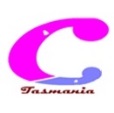 TASMANIAN PERINATAL DATA COLLECTION FORMTASMANIAN PERINATAL DATA COLLECTION FORMEffective 1 January 2020Effective 1 January 2020CONFIDENTIAL    Obstetric and Paediatric Mortality and Morbidity Act 1994Data submission timeline: within 7 days of the birth of a baby.Data submission timeline: within 7 days of the birth of a baby.Data submission timeline: within 7 days of the birth of a baby.This form is to be completed for all babies (both liveborn & stillborn) who have a gestational age of at least 20 weeks and/or weighing at least 400 grams at birth. In the case of multiple births, a separate form must be completed in full for each baby.This form is to be completed for all babies (both liveborn & stillborn) who have a gestational age of at least 20 weeks and/or weighing at least 400 grams at birth. In the case of multiple births, a separate form must be completed in full for each baby.This form is to be completed for all babies (both liveborn & stillborn) who have a gestational age of at least 20 weeks and/or weighing at least 400 grams at birth. In the case of multiple births, a separate form must be completed in full for each baby.This form is to be completed for all babies (both liveborn & stillborn) who have a gestational age of at least 20 weeks and/or weighing at least 400 grams at birth. In the case of multiple births, a separate form must be completed in full for each baby.** tick one or moreNote: This form must be completed in the hospital where the birth occurs or where the mother is first admitted if the baby is born before arrival.Note: This form must be completed in the hospital where the birth occurs or where the mother is first admitted if the baby is born before arrival.Note: This form must be completed in the hospital where the birth occurs or where the mother is first admitted if the baby is born before arrival.Note: This form must be completed in the hospital where the birth occurs or where the mother is first admitted if the baby is born before arrival.Note: This form must be completed in the hospital where the birth occurs or where the mother is first admitted if the baby is born before arrival.MOTHER’S DETAILSMOTHER’S DETAILSHospital codeURNURNSurnameFirst nameDate of birth(DDMMYYYY)Date of birth(DDMMYYYY)Date of birth(DDMMYYYY)Country of birthSuburb PostcodePostcodePostcodeIndigenous status   Aboriginal	   Torres Strait Islander	   Aboriginal and Torres Strait Islander	   Neither   Aboriginal	   Torres Strait Islander	   Aboriginal and Torres Strait Islander	   Neither   Aboriginal	   Torres Strait Islander	   Aboriginal and Torres Strait Islander	   Neither   Aboriginal	   Torres Strait Islander	   Aboriginal and Torres Strait Islander	   Neither   Aboriginal	   Torres Strait Islander	   Aboriginal and Torres Strait Islander	   Neither   Aboriginal	   Torres Strait Islander	   Aboriginal and Torres Strait Islander	   Neither   Aboriginal	   Torres Strait Islander	   Aboriginal and Torres Strait Islander	   Neither   Aboriginal	   Torres Strait Islander	   Aboriginal and Torres Strait Islander	   Neither   Aboriginal	   Torres Strait Islander	   Aboriginal and Torres Strait Islander	   Neither   Aboriginal	   Torres Strait Islander	   Aboriginal and Torres Strait Islander	   Neither   Aboriginal	   Torres Strait Islander	   Aboriginal and Torres Strait Islander	   Neither   Aboriginal	   Torres Strait Islander	   Aboriginal and Torres Strait Islander	   Neither   Aboriginal	   Torres Strait Islander	   Aboriginal and Torres Strait Islander	   Neither   Aboriginal	   Torres Strait Islander	   Aboriginal and Torres Strait Islander	   Neither   Aboriginal	   Torres Strait Islander	   Aboriginal and Torres Strait Islander	   Neither   Aboriginal	   Torres Strait Islander	   Aboriginal and Torres Strait Islander	   Neither   Aboriginal	   Torres Strait Islander	   Aboriginal and Torres Strait Islander	   Neither   Aboriginal	   Torres Strait Islander	   Aboriginal and Torres Strait Islander	   Neither   Aboriginal	   Torres Strait Islander	   Aboriginal and Torres Strait Islander	   Neither   Aboriginal	   Torres Strait Islander	   Aboriginal and Torres Strait Islander	   Neither   Aboriginal	   Torres Strait Islander	   Aboriginal and Torres Strait Islander	   Neither   Aboriginal	   Torres Strait Islander	   Aboriginal and Torres Strait Islander	   Neither   Aboriginal	   Torres Strait Islander	   Aboriginal and Torres Strait Islander	   Neither   Aboriginal	   Torres Strait Islander	   Aboriginal and Torres Strait Islander	   NeitherMarital status   Never married	   Widowed	   Divorced	   Separated	   Married (including de facto)   Never married	   Widowed	   Divorced	   Separated	   Married (including de facto)   Never married	   Widowed	   Divorced	   Separated	   Married (including de facto)   Never married	   Widowed	   Divorced	   Separated	   Married (including de facto)   Never married	   Widowed	   Divorced	   Separated	   Married (including de facto)   Never married	   Widowed	   Divorced	   Separated	   Married (including de facto)   Never married	   Widowed	   Divorced	   Separated	   Married (including de facto)   Never married	   Widowed	   Divorced	   Separated	   Married (including de facto)   Never married	   Widowed	   Divorced	   Separated	   Married (including de facto)   Never married	   Widowed	   Divorced	   Separated	   Married (including de facto)   Never married	   Widowed	   Divorced	   Separated	   Married (including de facto)   Never married	   Widowed	   Divorced	   Separated	   Married (including de facto)   Never married	   Widowed	   Divorced	   Separated	   Married (including de facto)   Never married	   Widowed	   Divorced	   Separated	   Married (including de facto)   Never married	   Widowed	   Divorced	   Separated	   Married (including de facto)   Never married	   Widowed	   Divorced	   Separated	   Married (including de facto)   Never married	   Widowed	   Divorced	   Separated	   Married (including de facto)   Never married	   Widowed	   Divorced	   Separated	   Married (including de facto)   Never married	   Widowed	   Divorced	   Separated	   Married (including de facto)   Never married	   Widowed	   Divorced	   Separated	   Married (including de facto)   Never married	   Widowed	   Divorced	   Separated	   Married (including de facto)   Never married	   Widowed	   Divorced	   Separated	   Married (including de facto)   Never married	   Widowed	   Divorced	   Separated	   Married (including de facto)   Never married	   Widowed	   Divorced	   Separated	   Married (including de facto)PREVIOUS PREGNANCIESPREVIOUS PREGNANCIESPREVIOUS PREGNANCIESPREVIOUS PREGNANCIESPREVIOUS PREGNANCIESPREVIOUS PREGNANCIESPREVIOUS PREGNANCIESPREVIOUS PREGNANCIESPREVIOUS PREGNANCIESPREVIOUS PREGNANCIESPREVIOUS PREGNANCIESPREVIOUS PREGNANCIESPREVIOUS PREGNANCIESPREVIOUS PREGNANCIESPREVIOUS PREGNANCIESPREVIOUS PREGNANCIESPREVIOUS PREGNANCIESPREVIOUS PREGNANCIESPREVIOUS PREGNANCIESPREVIOUS PREGNANCIESPREVIOUS PREGNANCIESPREVIOUS PREGNANCIESPREVIOUS PREGNANCIESPREVIOUS PREGNANCIESPREVIOUS PREGNANCIESPREVIOUS PREGNANCIESPREVIOUS PREGNANCIESPREVIOUS PREGNANCIESPREVIOUS PREGNANCIESPREVIOUS PREGNANCIESPREVIOUS PREGNANCIESPREVIOUS PREGNANCIESPREVIOUS PREGNANCIESPREVIOUS PREGNANCIESPREVIOUS PREGNANCIESPREVIOUS PREGNANCIESPREVIOUS PREGNANCIESPREVIOUS PREGNANCIESPREVIOUS PREGNANCIESPREVIOUS PREGNANCIESPREVIOUS PREGNANCIESPREVIOUS PREGNANCIESPREVIOUS PREGNANCIESPREVIOUS PREGNANCIESPREVIOUS PREGNANCIESPREVIOUS PREGNANCIESPREVIOUS PREGNANCIESPREVIOUS PREGNANCIESPREVIOUS PREGNANCIESPREVIOUS PREGNANCIESPREVIOUS PREGNANCIESPREVIOUS PREGNANCIESPREVIOUS PREGNANCIESPREVIOUS PREGNANCIESPREVIOUS PREGNANCIESPREVIOUS PREGNANCIESPREVIOUS PREGNANCIESPREVIOUS PREGNANCIESPREVIOUS PREGNANCIESPREVIOUS PREGNANCIESPREVIOUS PREGNANCIESPREVIOUS PREGNANCIESPREVIOUS PREGNANCIESPREVIOUS PREGNANCIESPREVIOUS PREGNANCIESPREVIOUS PREGNANCIESPREVIOUS PREGNANCIESPREVIOUS PREGNANCIESPREVIOUS PREGNANCIESPREVIOUS PREGNANCIESPREVIOUS PREGNANCIESPREVIOUS PREGNANCIESPREVIOUS PREGNANCIESPREVIOUS PREGNANCIESPREVIOUS PREGNANCIESPREVIOUS PREGNANCIESPREVIOUS PREGNANCIESPREVIOUS PREGNANCIESPREVIOUS PREGNANCIESPREVIOUS PREGNANCIESPREVIOUS PREGNANCIESPREVIOUS PREGNANCIESPREVIOUS PREGNANCIESPREVIOUS PREGNANCIESPREVIOUS PREGNANCIESPREVIOUS PREGNANCIESPREVIOUS PREGNANCIESPREVIOUS PREGNANCIESPREVIOUS PREGNANCIESPREVIOUS PREGNANCIESPREVIOUS PREGNANCIESPREVIOUS PREGNANCIESPREVIOUS PREGNANCIESPREVIOUS PREGNANCIESPREVIOUS PREGNANCIESPREVIOUS PREGNANCIESPREVIOUS PREGNANCIESPREVIOUS PREGNANCIESPREVIOUS PREGNANCIESPREVIOUS PREGNANCIESPREVIOUS PREGNANCIESLivebirthsLivebirthsLivebirthsLivebirthsLivebirthsLivebirthsLivebirthsLivebirthsLivebirthsLivebirthsLivebirthsLivebirthsLivebirthsLivebirthsLivebirthsLivebirthsLivebirthsLivebirthsLivebirthsLivebirthsLivebirthsLivebirthsLivebirthsLivebirthsLivebirthsLivebirthsLivebirthsLivebirthsLivebirthsLivebirthsLivebirthsLivebirthsLivebirthsLivebirthsLivebirthsLivebirthsLivebirthsLivebirthsLivebirthsLivebirthsLivebirthsLivebirthsLivebirthsLivebirthsLivebirthsStillbirthsStillbirthsStillbirthsStillbirthsStillbirthsStillbirthsStillbirthsStillbirthsStillbirthsStillbirthsStillbirthsStillbirthsStillbirthsStillbirthsStillbirthsStillbirthsStillbirthsStillbirthsStillbirthsStillbirthsStillbirthsStillbirthsStillbirthsStillbirthsStillbirthsEctopic pregnancyEctopic pregnancyEctopic pregnancyEctopic pregnancyEctopic pregnancyEctopic pregnancyEctopic pregnancyEctopic pregnancyEctopic pregnancyEctopic pregnancyEctopic pregnancyEctopic pregnancyEctopic pregnancyEctopic pregnancyEctopic pregnancyEctopic pregnancyEctopic pregnancyEctopic pregnancyEctopic pregnancyEctopic pregnancyEctopic pregnancyEctopic pregnancyEctopic pregnancyEctopic pregnancyEctopic pregnancyEctopic pregnancyEctopic pregnancyEctopic pregnancyEctopic pregnancyEctopic pregnancyEctopic pregnancyEctopic pregnancyEctopic pregnancyEctopic pregnancyEctopic pregnancyEctopic pregnancyEctopic pregnancyEctopic pregnancyEctopic pregnancyEctopic pregnancyEctopic pregnancyEctopic pregnancyEctopic pregnancyEctopic pregnancyEctopic pregnancyMiscarriageMiscarriageMiscarriageMiscarriageMiscarriageMiscarriageMiscarriageMiscarriageMiscarriageMiscarriageMiscarriageMiscarriageMiscarriageMiscarriageMiscarriageMiscarriageMiscarriageMiscarriageMiscarriageMiscarriageMiscarriageMiscarriageMiscarriageMiscarriageMiscarriageTerminated pregnancyTerminated pregnancyTerminated pregnancyTerminated pregnancyTerminated pregnancyTerminated pregnancyTerminated pregnancyTerminated pregnancyTerminated pregnancyTerminated pregnancyTerminated pregnancyTerminated pregnancyTerminated pregnancyTerminated pregnancyTerminated pregnancyTerminated pregnancyTerminated pregnancyTerminated pregnancyTerminated pregnancyTerminated pregnancyTerminated pregnancyTerminated pregnancyTerminated pregnancyTerminated pregnancyTerminated pregnancyTerminated pregnancyTerminated pregnancyTerminated pregnancyTerminated pregnancyTerminated pregnancyTerminated pregnancyTerminated pregnancyTerminated pregnancyTerminated pregnancyTerminated pregnancyTerminated pregnancyTerminated pregnancyTerminated pregnancyTerminated pregnancyTerminated pregnancyTerminated pregnancyTerminated pregnancyTerminated pregnancyTerminated pregnancyTerminated pregnancyTerminated pregnancyTerminated pregnancyTerminated pregnancyTerminated pregnancyTerminated pregnancyTerminated pregnancyTerminated pregnancyTerminated pregnancyTerminated pregnancyTerminated pregnancyTerminated pregnancyTerminated pregnancyTerminated pregnancyTerminated pregnancyTerminated pregnancyTerminated pregnancyTerminated pregnancyTerminated pregnancyTerminated pregnancyTerminated pregnancyTerminated pregnancyTerminated pregnancyTerminated pregnancyTerminated pregnancyTerminated pregnancyTerminated pregnancyTerminated pregnancyTerminated pregnancyTerminated pregnancyTerminated pregnancyTerminated pregnancyTerminated pregnancyTerminated pregnancyTerminated pregnancyTerminated pregnancyTerminated pregnancyTerminated pregnancyTerminated pregnancyTerminated pregnancyTerminated pregnancyTerminated pregnancyTerminated pregnancyTerminated pregnancyTerminated pregnancyTerminated pregnancyTerminated pregnancyParity^ (excluding this pregnancy)Parity^ (excluding this pregnancy)Parity^ (excluding this pregnancy)Parity^ (excluding this pregnancy)Parity^ (excluding this pregnancy)Parity^ (excluding this pregnancy)Parity^ (excluding this pregnancy)Parity^ (excluding this pregnancy)Parity^ (excluding this pregnancy)Parity^ (excluding this pregnancy)Parity^ (excluding this pregnancy)Parity^ (excluding this pregnancy)Parity^ (excluding this pregnancy)Parity^ (excluding this pregnancy)Parity^ (excluding this pregnancy)Parity^ (excluding this pregnancy)Parity^ (excluding this pregnancy)Parity^ (excluding this pregnancy)Parity^ (excluding this pregnancy)Parity^ (excluding this pregnancy)Parity^ (excluding this pregnancy)Parity^ (excluding this pregnancy)Parity^ (excluding this pregnancy)Parity^ (excluding this pregnancy)Parity^ (excluding this pregnancy)Parity^ (excluding this pregnancy)Parity^ (excluding this pregnancy)Parity^ (excluding this pregnancy)Parity^ (excluding this pregnancy)Parity^ (excluding this pregnancy)Parity^ (excluding this pregnancy)Parity^ (excluding this pregnancy)Parity^ (excluding this pregnancy)Parity^ (excluding this pregnancy)Parity^ (excluding this pregnancy)Parity^ (excluding this pregnancy)Parity^ (excluding this pregnancy)Parity^ (excluding this pregnancy)Parity^ (excluding this pregnancy)Parity^ (excluding this pregnancy)Parity^ (excluding this pregnancy)Parity^ (excluding this pregnancy)Parity^ (excluding this pregnancy)Parity^ (excluding this pregnancy)Parity^ (excluding this pregnancy)Parity^ (excluding this pregnancy)Parity^ (excluding this pregnancy)Parity^ (excluding this pregnancy)Parity^ (excluding this pregnancy)Parity^ (excluding this pregnancy)Parity^ (excluding this pregnancy)Parity^ (excluding this pregnancy)Parity^ (excluding this pregnancy)Parity^ (excluding this pregnancy)Parity^ (excluding this pregnancy)Parity^ (excluding this pregnancy)Parity^ (excluding this pregnancy)Parity^ (excluding this pregnancy)Parity^ (excluding this pregnancy)Parity^ (excluding this pregnancy)Parity^ (excluding this pregnancy)Parity^ (excluding this pregnancy)Parity^ (excluding this pregnancy)Parity^ (excluding this pregnancy)Parity^ (excluding this pregnancy)Parity^ (excluding this pregnancy)Parity^ (excluding this pregnancy)Parity^ (excluding this pregnancy)Parity^ (excluding this pregnancy)Parity^ (excluding this pregnancy)Number of neonatal deathsNumber of neonatal deathsNumber of neonatal deathsNumber of neonatal deathsNumber of neonatal deathsNumber of neonatal deathsNumber of neonatal deathsNumber of neonatal deathsNumber of neonatal deathsNumber of neonatal deathsNumber of neonatal deathsNumber of neonatal deathsNumber of neonatal deathsNumber of neonatal deathsNumber of neonatal deathsNumber of neonatal deathsNumber of neonatal deathsNumber of neonatal deathsNumber of neonatal deathsNumber of neonatal deathsNumber of neonatal deathsNumber of neonatal deathsNumber of neonatal deathsNumber of neonatal deathsNumber of neonatal deathsNumber of neonatal deathsNumber of neonatal deathsNumber of neonatal deathsNumber of neonatal deathsNumber of neonatal deathsNumber of neonatal deathsNumber of neonatal deathsNumber of neonatal deathsNumber of neonatal deathsNumber of neonatal deathsNumber of neonatal deathsNumber of neonatal deathsNumber of neonatal deathsNumber of neonatal deathsNumber of neonatal deathsNumber of neonatal deathsNumber of neonatal deathsNumber of neonatal deathsNumber of neonatal deathsNumber of neonatal deathsNumber of neonatal deathsNumber of neonatal deathsNumber of neonatal deathsNumber of neonatal deathsNumber of neonatal deathsNumber of neonatal deathsNumber of neonatal deathsNumber of neonatal deathsNumber of neonatal deathsNumber of neonatal deathsNumber of neonatal deathsNumber of neonatal deathsNumber of neonatal deathsNumber of neonatal deathsNumber of neonatal deathsNumber of neonatal deathsNumber of neonatal deathsNumber of neonatal deathsNumber of neonatal deathsNumber of neonatal deathsNumber of neonatal deathsNumber of neonatal deathsNumber of neonatal deathsNumber of neonatal deathsNumber of neonatal deathsNumber of previous caesareansNumber of previous caesareansNumber of previous caesareansNumber of previous caesareansNumber of previous caesareansNumber of previous caesareansNumber of previous caesareansNumber of previous caesareansNumber of previous caesareansNumber of previous caesareansNumber of previous caesareansNumber of previous caesareansNumber of previous caesareansNumber of previous caesareansNumber of previous caesareansNumber of previous caesareansNumber of previous caesareansNumber of previous caesareansNumber of previous caesareansNumber of previous caesareansNumber of previous caesareansNumber of previous caesareansNumber of previous caesareansNumber of previous caesareansNumber of previous caesareansNumber of previous caesareansNumber of previous caesareansNumber of previous caesareansNumber of previous caesareansNumber of previous caesareansNumber of previous caesareansNumber of previous caesareansNumber of previous caesareansNumber of previous caesareansNumber of previous caesareansNumber of previous caesareansNumber of previous caesareansNumber of previous caesareansNumber of previous caesareansNumber of previous caesareansNumber of previous caesareansNumber of previous caesareansNumber of previous caesareansNumber of previous caesareansNumber of previous caesareansNumber of previous caesareansNumber of previous caesareansNumber of previous caesareansNumber of previous caesareansNumber of previous caesareansNumber of previous caesareansNumber of previous caesareansNumber of previous caesareansNumber of previous caesareansNumber of previous caesareansNumber of previous caesareansNumber of previous caesareansNumber of previous caesareansNumber of previous caesareansNumber of previous caesareansNumber of previous caesareansNumber of previous caesareansNumber of previous caesareansNumber of previous caesareansNumber of previous caesareansNumber of previous caesareansNumber of previous caesareansNumber of previous caesareansNumber of previous caesareansNumber of previous caesareansMode of last deliveryMode of last deliveryMode of last deliveryMode of last deliveryMode of last deliveryMode of last deliveryMode of last deliveryMode of last deliveryMode of last deliveryMode of last deliveryMode of last deliveryMode of last deliveryMode of last deliveryMode of last deliveryMode of last deliveryMode of last deliveryMode of last deliveryMode of last deliveryMode of last deliveryMode of last deliveryMode of last deliveryMode of last deliveryMode of last deliveryMode of last deliveryMode of last deliveryMode of last deliveryMode of last deliveryMode of last deliveryMode of last deliveryMode of last deliveryMode of last deliveryMode of last deliveryMode of last deliveryMode of last deliveryMode of last deliveryMode of last deliveryMode of last deliveryMode of last deliveryMode of last deliveryMode of last deliveryMode of last deliveryMode of last deliveryMode of last deliveryMode of last deliveryMode of last deliveryMode of last deliveryMode of last deliveryMode of last deliveryMode of last deliveryMode of last deliveryMode of last deliveryMode of last deliveryMode of last deliveryMode of last deliveryMode of last deliveryMode of last deliveryMode of last deliveryMode of last deliveryMode of last deliveryMode of last deliveryMode of last deliveryMode of last deliveryMode of last deliveryMode of last deliveryMode of last deliveryMode of last deliveryMode of last deliveryMode of last deliveryMode of last deliveryMode of last deliveryMode of last deliveryMode of last deliveryMode of last deliveryMode of last deliveryMode of last deliveryMode of last deliveryMode of last deliveryMode of last deliveryMode of last deliveryMode of last deliveryMode of last deliveryMode of last deliveryMode of last deliveryMode of last deliveryMode of last deliveryMode of last deliveryMode of last deliveryMode of last deliveryMode of last deliveryMode of last deliveryMode of last deliveryMode of last deliveryMode of last deliveryMode of last deliveryMode of last deliveryMode of last deliveryMode of last deliveryMode of last deliveryMode of last delivery  Vaginal       Caesarean section         N/A  Vaginal       Caesarean section         N/A  Vaginal       Caesarean section         N/A  Vaginal       Caesarean section         N/A  Vaginal       Caesarean section         N/A  Vaginal       Caesarean section         N/A  Vaginal       Caesarean section         N/A  Vaginal       Caesarean section         N/A  Vaginal       Caesarean section         N/A  Vaginal       Caesarean section         N/A  Vaginal       Caesarean section         N/A  Vaginal       Caesarean section         N/A  Vaginal       Caesarean section         N/A  Vaginal       Caesarean section         N/A  Vaginal       Caesarean section         N/A  Vaginal       Caesarean section         N/A  Vaginal       Caesarean section         N/A  Vaginal       Caesarean section         N/A  Vaginal       Caesarean section         N/A  Vaginal       Caesarean section         N/A  Vaginal       Caesarean section         N/A  Vaginal       Caesarean section         N/A  Vaginal       Caesarean section         N/A  Vaginal       Caesarean section         N/A  Vaginal       Caesarean section         N/A  Vaginal       Caesarean section         N/A  Vaginal       Caesarean section         N/A  Vaginal       Caesarean section         N/A  Vaginal       Caesarean section         N/A  Vaginal       Caesarean section         N/A  Vaginal       Caesarean section         N/A  Vaginal       Caesarean section         N/A  Vaginal       Caesarean section         N/A  Vaginal       Caesarean section         N/A  Vaginal       Caesarean section         N/A  Vaginal       Caesarean section         N/A  Vaginal       Caesarean section         N/A  Vaginal       Caesarean section         N/A  Vaginal       Caesarean section         N/A  Vaginal       Caesarean section         N/A  Vaginal       Caesarean section         N/A  Vaginal       Caesarean section         N/A  Vaginal       Caesarean section         N/A  Vaginal       Caesarean section         N/A  Vaginal       Caesarean section         N/A  Vaginal       Caesarean section         N/A  Vaginal       Caesarean section         N/A  Vaginal       Caesarean section         N/A  Vaginal       Caesarean section         N/A  Vaginal       Caesarean section         N/A  Vaginal       Caesarean section         N/A  Vaginal       Caesarean section         N/A  Vaginal       Caesarean section         N/A  Vaginal       Caesarean section         N/A  Vaginal       Caesarean section         N/A  Vaginal       Caesarean section         N/A  Vaginal       Caesarean section         N/A  Vaginal       Caesarean section         N/A  Vaginal       Caesarean section         N/A  Vaginal       Caesarean section         N/A  Vaginal       Caesarean section         N/A  Vaginal       Caesarean section         N/A  Vaginal       Caesarean section         N/A  Vaginal       Caesarean section         N/A  Vaginal       Caesarean section         N/A  Vaginal       Caesarean section         N/A  Vaginal       Caesarean section         N/A  Vaginal       Caesarean section         N/A  Vaginal       Caesarean section         N/A  Vaginal       Caesarean section         N/A  Vaginal       Caesarean section         N/A  Vaginal       Caesarean section         N/A  Vaginal       Caesarean section         N/A  Vaginal       Caesarean section         N/A  Vaginal       Caesarean section         N/A  Vaginal       Caesarean section         N/A  Vaginal       Caesarean section         N/A  Vaginal       Caesarean section         N/A  Vaginal       Caesarean section         N/A  Vaginal       Caesarean section         N/A  Vaginal       Caesarean section         N/A  Vaginal       Caesarean section         N/A  Vaginal       Caesarean section         N/A  Vaginal       Caesarean section         N/A  Vaginal       Caesarean section         N/A  Vaginal       Caesarean section         N/A  Vaginal       Caesarean section         N/A  Vaginal       Caesarean section         N/A  Vaginal       Caesarean section         N/A  Vaginal       Caesarean section         N/A  Vaginal       Caesarean section         N/A  Vaginal       Caesarean section         N/A  Vaginal       Caesarean section         N/A  Vaginal       Caesarean section         N/A  Vaginal       Caesarean section         N/A  Vaginal       Caesarean section         N/A  Vaginal       Caesarean section         N/A  Vaginal       Caesarean section         N/A  Vaginal       Caesarean section         N/A^ No. of previous pregnancies resulting in births ≥ 20 wks or ≥ 400 g^ No. of previous pregnancies resulting in births ≥ 20 wks or ≥ 400 g^ No. of previous pregnancies resulting in births ≥ 20 wks or ≥ 400 g^ No. of previous pregnancies resulting in births ≥ 20 wks or ≥ 400 g^ No. of previous pregnancies resulting in births ≥ 20 wks or ≥ 400 g^ No. of previous pregnancies resulting in births ≥ 20 wks or ≥ 400 g^ No. of previous pregnancies resulting in births ≥ 20 wks or ≥ 400 g^ No. of previous pregnancies resulting in births ≥ 20 wks or ≥ 400 g^ No. of previous pregnancies resulting in births ≥ 20 wks or ≥ 400 g^ No. of previous pregnancies resulting in births ≥ 20 wks or ≥ 400 g^ No. of previous pregnancies resulting in births ≥ 20 wks or ≥ 400 g^ No. of previous pregnancies resulting in births ≥ 20 wks or ≥ 400 g^ No. of previous pregnancies resulting in births ≥ 20 wks or ≥ 400 g^ No. of previous pregnancies resulting in births ≥ 20 wks or ≥ 400 g^ No. of previous pregnancies resulting in births ≥ 20 wks or ≥ 400 g^ No. of previous pregnancies resulting in births ≥ 20 wks or ≥ 400 g^ No. of previous pregnancies resulting in births ≥ 20 wks or ≥ 400 g^ No. of previous pregnancies resulting in births ≥ 20 wks or ≥ 400 g^ No. of previous pregnancies resulting in births ≥ 20 wks or ≥ 400 g^ No. of previous pregnancies resulting in births ≥ 20 wks or ≥ 400 g^ No. of previous pregnancies resulting in births ≥ 20 wks or ≥ 400 g^ No. of previous pregnancies resulting in births ≥ 20 wks or ≥ 400 g^ No. of previous pregnancies resulting in births ≥ 20 wks or ≥ 400 g^ No. of previous pregnancies resulting in births ≥ 20 wks or ≥ 400 g^ No. of previous pregnancies resulting in births ≥ 20 wks or ≥ 400 g^ No. of previous pregnancies resulting in births ≥ 20 wks or ≥ 400 g^ No. of previous pregnancies resulting in births ≥ 20 wks or ≥ 400 g^ No. of previous pregnancies resulting in births ≥ 20 wks or ≥ 400 g^ No. of previous pregnancies resulting in births ≥ 20 wks or ≥ 400 g^ No. of previous pregnancies resulting in births ≥ 20 wks or ≥ 400 g^ No. of previous pregnancies resulting in births ≥ 20 wks or ≥ 400 g^ No. of previous pregnancies resulting in births ≥ 20 wks or ≥ 400 g^ No. of previous pregnancies resulting in births ≥ 20 wks or ≥ 400 g^ No. of previous pregnancies resulting in births ≥ 20 wks or ≥ 400 g^ No. of previous pregnancies resulting in births ≥ 20 wks or ≥ 400 g^ No. of previous pregnancies resulting in births ≥ 20 wks or ≥ 400 g^ No. of previous pregnancies resulting in births ≥ 20 wks or ≥ 400 g^ No. of previous pregnancies resulting in births ≥ 20 wks or ≥ 400 g^ No. of previous pregnancies resulting in births ≥ 20 wks or ≥ 400 g^ No. of previous pregnancies resulting in births ≥ 20 wks or ≥ 400 g^ No. of previous pregnancies resulting in births ≥ 20 wks or ≥ 400 g^ No. of previous pregnancies resulting in births ≥ 20 wks or ≥ 400 g^ No. of previous pregnancies resulting in births ≥ 20 wks or ≥ 400 g^ No. of previous pregnancies resulting in births ≥ 20 wks or ≥ 400 g^ No. of previous pregnancies resulting in births ≥ 20 wks or ≥ 400 g^ No. of previous pregnancies resulting in births ≥ 20 wks or ≥ 400 g^ No. of previous pregnancies resulting in births ≥ 20 wks or ≥ 400 g^ No. of previous pregnancies resulting in births ≥ 20 wks or ≥ 400 g^ No. of previous pregnancies resulting in births ≥ 20 wks or ≥ 400 g^ No. of previous pregnancies resulting in births ≥ 20 wks or ≥ 400 g^ No. of previous pregnancies resulting in births ≥ 20 wks or ≥ 400 g^ No. of previous pregnancies resulting in births ≥ 20 wks or ≥ 400 g^ No. of previous pregnancies resulting in births ≥ 20 wks or ≥ 400 g^ No. of previous pregnancies resulting in births ≥ 20 wks or ≥ 400 g^ No. of previous pregnancies resulting in births ≥ 20 wks or ≥ 400 g^ No. of previous pregnancies resulting in births ≥ 20 wks or ≥ 400 g^ No. of previous pregnancies resulting in births ≥ 20 wks or ≥ 400 g^ No. of previous pregnancies resulting in births ≥ 20 wks or ≥ 400 g^ No. of previous pregnancies resulting in births ≥ 20 wks or ≥ 400 g^ No. of previous pregnancies resulting in births ≥ 20 wks or ≥ 400 g^ No. of previous pregnancies resulting in births ≥ 20 wks or ≥ 400 g^ No. of previous pregnancies resulting in births ≥ 20 wks or ≥ 400 g^ No. of previous pregnancies resulting in births ≥ 20 wks or ≥ 400 g^ No. of previous pregnancies resulting in births ≥ 20 wks or ≥ 400 g^ No. of previous pregnancies resulting in births ≥ 20 wks or ≥ 400 g^ No. of previous pregnancies resulting in births ≥ 20 wks or ≥ 400 g^ No. of previous pregnancies resulting in births ≥ 20 wks or ≥ 400 g^ No. of previous pregnancies resulting in births ≥ 20 wks or ≥ 400 g^ No. of previous pregnancies resulting in births ≥ 20 wks or ≥ 400 g^ No. of previous pregnancies resulting in births ≥ 20 wks or ≥ 400 g^ No. of previous pregnancies resulting in births ≥ 20 wks or ≥ 400 g^ No. of previous pregnancies resulting in births ≥ 20 wks or ≥ 400 g^ No. of previous pregnancies resulting in births ≥ 20 wks or ≥ 400 g^ No. of previous pregnancies resulting in births ≥ 20 wks or ≥ 400 g^ No. of previous pregnancies resulting in births ≥ 20 wks or ≥ 400 g^ No. of previous pregnancies resulting in births ≥ 20 wks or ≥ 400 g^ No. of previous pregnancies resulting in births ≥ 20 wks or ≥ 400 g^ No. of previous pregnancies resulting in births ≥ 20 wks or ≥ 400 g^ No. of previous pregnancies resulting in births ≥ 20 wks or ≥ 400 g^ No. of previous pregnancies resulting in births ≥ 20 wks or ≥ 400 g^ No. of previous pregnancies resulting in births ≥ 20 wks or ≥ 400 g^ No. of previous pregnancies resulting in births ≥ 20 wks or ≥ 400 g^ No. of previous pregnancies resulting in births ≥ 20 wks or ≥ 400 g^ No. of previous pregnancies resulting in births ≥ 20 wks or ≥ 400 g^ No. of previous pregnancies resulting in births ≥ 20 wks or ≥ 400 g^ No. of previous pregnancies resulting in births ≥ 20 wks or ≥ 400 g^ No. of previous pregnancies resulting in births ≥ 20 wks or ≥ 400 g^ No. of previous pregnancies resulting in births ≥ 20 wks or ≥ 400 g^ No. of previous pregnancies resulting in births ≥ 20 wks or ≥ 400 g^ No. of previous pregnancies resulting in births ≥ 20 wks or ≥ 400 g^ No. of previous pregnancies resulting in births ≥ 20 wks or ≥ 400 g^ No. of previous pregnancies resulting in births ≥ 20 wks or ≥ 400 g^ No. of previous pregnancies resulting in births ≥ 20 wks or ≥ 400 g^ No. of previous pregnancies resulting in births ≥ 20 wks or ≥ 400 g^ No. of previous pregnancies resulting in births ≥ 20 wks or ≥ 400 g^ No. of previous pregnancies resulting in births ≥ 20 wks or ≥ 400 g^ No. of previous pregnancies resulting in births ≥ 20 wks or ≥ 400 g^ No. of previous pregnancies resulting in births ≥ 20 wks or ≥ 400 g^ No. of previous pregnancies resulting in births ≥ 20 wks or ≥ 400 gTHIS PREGNANCYTHIS PREGNANCYTHIS PREGNANCYTHIS PREGNANCYTHIS PREGNANCYTHIS PREGNANCYTHIS PREGNANCYTHIS PREGNANCYTHIS PREGNANCYTHIS PREGNANCYTHIS PREGNANCYTHIS PREGNANCYTHIS PREGNANCYTHIS PREGNANCYTHIS PREGNANCYTHIS PREGNANCYTHIS PREGNANCYTHIS PREGNANCYTHIS PREGNANCYTHIS PREGNANCYTHIS PREGNANCYTHIS PREGNANCYTHIS PREGNANCYTHIS PREGNANCYTHIS PREGNANCYTHIS PREGNANCYTHIS PREGNANCYTHIS PREGNANCYTHIS PREGNANCYTHIS PREGNANCYTHIS PREGNANCYTHIS PREGNANCYTHIS PREGNANCYTHIS PREGNANCYTHIS PREGNANCYTHIS PREGNANCYTHIS PREGNANCYTHIS PREGNANCYTHIS PREGNANCYTHIS PREGNANCYTHIS PREGNANCYTHIS PREGNANCYTHIS PREGNANCYTHIS PREGNANCYTHIS PREGNANCYTHIS PREGNANCYTHIS PREGNANCYTHIS PREGNANCYTHIS PREGNANCYTHIS PREGNANCYTHIS PREGNANCYTHIS PREGNANCYTHIS PREGNANCYTHIS PREGNANCYTHIS PREGNANCYTHIS PREGNANCYTHIS PREGNANCYTHIS PREGNANCYTHIS PREGNANCYTHIS PREGNANCYTHIS PREGNANCYTHIS PREGNANCYTHIS PREGNANCYTHIS PREGNANCYTHIS PREGNANCYTHIS PREGNANCYTHIS PREGNANCYTHIS PREGNANCYTHIS PREGNANCYTHIS PREGNANCYTHIS PREGNANCYTHIS PREGNANCYTHIS PREGNANCYTHIS PREGNANCYTHIS PREGNANCYTHIS PREGNANCYTHIS PREGNANCYTHIS PREGNANCYTHIS PREGNANCYTHIS PREGNANCYTHIS PREGNANCYTHIS PREGNANCYTHIS PREGNANCYTHIS PREGNANCYTHIS PREGNANCYTHIS PREGNANCYTHIS PREGNANCYTHIS PREGNANCYTHIS PREGNANCYTHIS PREGNANCYTHIS PREGNANCYTHIS PREGNANCYTHIS PREGNANCYTHIS PREGNANCYTHIS PREGNANCYTHIS PREGNANCYTHIS PREGNANCYTHIS PREGNANCYTHIS PREGNANCYEstimated date of confinement (DDMMYYYY)Estimated date of confinement (DDMMYYYY)Estimated date of confinement (DDMMYYYY)Estimated date of confinement (DDMMYYYY)Estimated date of confinement (DDMMYYYY)Estimated date of confinement (DDMMYYYY)Estimated date of confinement (DDMMYYYY)Estimated date of confinement (DDMMYYYY)Estimated date of confinement (DDMMYYYY)Estimated date of confinement (DDMMYYYY)Estimated date of confinement (DDMMYYYY)Estimated date of confinement (DDMMYYYY)Estimated date of confinement (DDMMYYYY)Estimated date of confinement (DDMMYYYY)Estimated date of confinement (DDMMYYYY)Estimated date of confinement (DDMMYYYY)Estimated date of confinement (DDMMYYYY)Estimated date of confinement (DDMMYYYY)Estimated date of confinement (DDMMYYYY)Estimated date of confinement (DDMMYYYY)Estimated date of confinement (DDMMYYYY)Estimated date of confinement (DDMMYYYY)Estimated date of confinement (DDMMYYYY)Estimated date of confinement (DDMMYYYY)Estimated date of confinement (DDMMYYYY)Estimated date of confinement (DDMMYYYY)Estimated date of confinement (DDMMYYYY)Estimated date of confinement (DDMMYYYY)Estimated date of confinement (DDMMYYYY)Estimated date of confinement (DDMMYYYY)Estimated date of confinement (DDMMYYYY)Estimated date of confinement (DDMMYYYY)Estimated date of confinement (DDMMYYYY)Estimated date of confinement (DDMMYYYY)Estimated date of confinement (DDMMYYYY)Estimated date of confinement (DDMMYYYY)Estimated date of confinement (DDMMYYYY)Estimated date of confinement (DDMMYYYY)Estimated date of confinement (DDMMYYYY)Estimated date of confinement (DDMMYYYY)Estimated date of confinement (DDMMYYYY)Estimated date of confinement (DDMMYYYY)Estimated date of confinement (DDMMYYYY)Estimated date of confinement (DDMMYYYY)Estimated date of confinement (DDMMYYYY)Estimated date of confinement (DDMMYYYY)Estimated date of confinement (DDMMYYYY)Estimated date of confinement (DDMMYYYY)Estimated date of confinement (DDMMYYYY)Estimated date of confinement (DDMMYYYY)Estimated date of confinement (DDMMYYYY)Estimated date of confinement (DDMMYYYY)Estimated date of confinement (DDMMYYYY)Estimated date of confinement (DDMMYYYY)Estimated date of confinement (DDMMYYYY)Estimated date of confinement (DDMMYYYY)Estimated date of confinement (DDMMYYYY)Estimated date of confinement (DDMMYYYY)Estimated date of confinement (DDMMYYYY)Estimated date of confinement (DDMMYYYY)Estimated date of confinement (DDMMYYYY)Estimated date of confinement (DDMMYYYY)Estimated date of confinement (DDMMYYYY)Estimated date of confinement (DDMMYYYY)Estimated date of confinement (DDMMYYYY)Estimated date of confinement (DDMMYYYY)Estimated date of confinement (DDMMYYYY)Estimated date of confinement (DDMMYYYY)Estimated date of confinement (DDMMYYYY)Estimated date of confinement (DDMMYYYY)Estimated date of confinement (DDMMYYYY)Estimated date of confinement (DDMMYYYY)Estimated date of confinement (DDMMYYYY)Estimated date of confinement (DDMMYYYY)Estimated date of confinement (DDMMYYYY)Estimated date of confinement (DDMMYYYY)Estimated date of confinement (DDMMYYYY)Estimated date of confinement (DDMMYYYY)Estimated date of confinement (DDMMYYYY)Estimated date of confinement (DDMMYYYY)Estimated date of confinement (DDMMYYYY)Estimated date of confinement (DDMMYYYY)Estimated date of confinement (DDMMYYYY)Estimated date of confinement (DDMMYYYY)Estimated date of confinement (DDMMYYYY)Estimated date of confinement (DDMMYYYY)Estimated date of confinement (DDMMYYYY)Estimated date of confinement (DDMMYYYY)Estimated date of confinement (DDMMYYYY)Estimated date of confinement (DDMMYYYY)Estimated date of confinement (DDMMYYYY)Estimated date of confinement (DDMMYYYY)Estimated date of confinement (DDMMYYYY)Estimated date of confinement (DDMMYYYY)Estimated date of confinement (DDMMYYYY)Estimated date of confinement (DDMMYYYY)Estimated date of confinement (DDMMYYYY)Estimated date of confinement (DDMMYYYY)Estimated date of confinement (DDMMYYYY)222222222222222200000000000000Determined by (select most accurate option only)Determined by (select most accurate option only)Determined by (select most accurate option only)Determined by (select most accurate option only)Determined by (select most accurate option only)Determined by (select most accurate option only)Determined by (select most accurate option only)Determined by (select most accurate option only)Determined by (select most accurate option only)Determined by (select most accurate option only)Determined by (select most accurate option only)Determined by (select most accurate option only)Determined by (select most accurate option only)Determined by (select most accurate option only)Determined by (select most accurate option only)Determined by (select most accurate option only)Determined by (select most accurate option only)Determined by (select most accurate option only)Determined by (select most accurate option only)Determined by (select most accurate option only)Determined by (select most accurate option only)Determined by (select most accurate option only)Determined by (select most accurate option only)Determined by (select most accurate option only)Determined by (select most accurate option only)Determined by (select most accurate option only)Determined by (select most accurate option only)Determined by (select most accurate option only)Determined by (select most accurate option only)Determined by (select most accurate option only)Determined by (select most accurate option only)Determined by (select most accurate option only)Determined by (select most accurate option only)Determined by (select most accurate option only)Determined by (select most accurate option only)Determined by (select most accurate option only)Determined by (select most accurate option only)Determined by (select most accurate option only)Determined by (select most accurate option only)Determined by (select most accurate option only)Determined by (select most accurate option only)Determined by (select most accurate option only)Determined by (select most accurate option only)Determined by (select most accurate option only)Determined by (select most accurate option only)Determined by (select most accurate option only)Determined by (select most accurate option only)Determined by (select most accurate option only)Determined by (select most accurate option only)Determined by (select most accurate option only)Determined by (select most accurate option only)Determined by (select most accurate option only)Determined by (select most accurate option only)Determined by (select most accurate option only)Determined by (select most accurate option only)Determined by (select most accurate option only)Determined by (select most accurate option only)Determined by (select most accurate option only)Determined by (select most accurate option only)Determined by (select most accurate option only)Determined by (select most accurate option only)Determined by (select most accurate option only)Determined by (select most accurate option only)Determined by (select most accurate option only)Determined by (select most accurate option only)Determined by (select most accurate option only)Determined by (select most accurate option only)Determined by (select most accurate option only)Determined by (select most accurate option only)Determined by (select most accurate option only)Determined by (select most accurate option only)Determined by (select most accurate option only)Determined by (select most accurate option only)Determined by (select most accurate option only)Determined by (select most accurate option only)Determined by (select most accurate option only)Determined by (select most accurate option only)Determined by (select most accurate option only)Determined by (select most accurate option only)Determined by (select most accurate option only)Determined by (select most accurate option only)Determined by (select most accurate option only)Determined by (select most accurate option only)Determined by (select most accurate option only)Determined by (select most accurate option only)Determined by (select most accurate option only)Determined by (select most accurate option only)Determined by (select most accurate option only)Determined by (select most accurate option only)Determined by (select most accurate option only)Determined by (select most accurate option only)Determined by (select most accurate option only)Determined by (select most accurate option only)Determined by (select most accurate option only)Determined by (select most accurate option only)Determined by (select most accurate option only)Determined by (select most accurate option only)Determined by (select most accurate option only)Determined by (select most accurate option only)   Known conception   Known conception   Known conception   Known conception   Known conception   Known conception   Known conception   Known conception   Known conception   Known conception   Known conception   Known conception   Known conception   Known conception   Known conception   Known conception   Known conception   Known conception   Known conception   Known conception   Known conception   Known conception   Known conception   Known conception   Known conception   Known conception   Known conception   Known conception   Known conception   Known conception   Known conception   Known conception   Known conception   Known conception   Known conception   Known conception   Known conception   Known conception   Known conception   Known conception   Known conception   Known conception   Known conception   Known conception   Known conception   Known conception   Known date LMP   Known date LMP   Known date LMP   Known date LMP   Known date LMP   Known date LMP   Known date LMP   Known date LMP   Known date LMP   Known date LMP   Known date LMP   Known date LMP   Known date LMP   Known date LMP   Known date LMP   Known date LMP   Known date LMP   Known date LMP   Known date LMP   Known date LMP   Known date LMP   Known date LMP   Known date LMP   Known date LMP   Known date LMP   Known date LMP   Known date LMP   Known date LMP   Known date LMP   Known date LMP   Known date LMP   Known date LMP   Known date LMP   Known date LMP   Known date LMP   Known date LMP   Known date LMP   Known date LMP   Known date LMP   Known date LMP   Known date LMP   Known date LMP   Known date LMP   Known date LMP   Known date LMP   Known date LMP   Known date LMP   Known date LMP   Known date LMP   Known date LMP   Known date LMP   Known date LMP   Known date LMP   Ultrasound <12 wks   Ultrasound <12 wks   Ultrasound <12 wks   Ultrasound <12 wks   Ultrasound <12 wks   Ultrasound <12 wks   Ultrasound <12 wks   Ultrasound <12 wks   Ultrasound <12 wks   Ultrasound <12 wks   Ultrasound <12 wks   Ultrasound <12 wks   Ultrasound <12 wks   Ultrasound <12 wks   Ultrasound <12 wks   Ultrasound <12 wks   Ultrasound <12 wks   Ultrasound <12 wks   Ultrasound <12 wks   Ultrasound <12 wks   Ultrasound <12 wks   Ultrasound <12 wks   Ultrasound <12 wks   Ultrasound <12 wks   Ultrasound <12 wks   Ultrasound <12 wks   Ultrasound <12 wks   Ultrasound <12 wks   Ultrasound <12 wks   Ultrasound <12 wks   Ultrasound <12 wks   Ultrasound <12 wks   Ultrasound <12 wks   Ultrasound <12 wks   Ultrasound <12 wks   Ultrasound <12 wks   Ultrasound <12 wks   Ultrasound <12 wks   Ultrasound <12 wks   Ultrasound <12 wks   Ultrasound <12 wks   Ultrasound <12 wks   Ultrasound <12 wks   Ultrasound <12 wks   Ultrasound <12 wks   Ultrasound <12 wks   Ultrasound >12 wks   Ultrasound >12 wks   Ultrasound >12 wks   Ultrasound >12 wks   Ultrasound >12 wks   Ultrasound >12 wks   Ultrasound >12 wks   Ultrasound >12 wks   Ultrasound >12 wks   Ultrasound >12 wks   Ultrasound >12 wks   Ultrasound >12 wks   Ultrasound >12 wks   Ultrasound >12 wks   Ultrasound >12 wks   Ultrasound >12 wks   Ultrasound >12 wks   Ultrasound >12 wks   Ultrasound >12 wks   Ultrasound >12 wks   Ultrasound >12 wks   Ultrasound >12 wks   Ultrasound >12 wks   Ultrasound >12 wks   Ultrasound >12 wks   Ultrasound >12 wks   Ultrasound >12 wks   Ultrasound >12 wks   Ultrasound >12 wks   Ultrasound >12 wks   Ultrasound >12 wks   Ultrasound >12 wks   Ultrasound >12 wks   Ultrasound >12 wks   Ultrasound >12 wks   Ultrasound >12 wks   Ultrasound >12 wks   Ultrasound >12 wks   Ultrasound >12 wks   Ultrasound >12 wks   Ultrasound >12 wks   Ultrasound >12 wks   Ultrasound >12 wks   Ultrasound >12 wks   Ultrasound >12 wks   Ultrasound >12 wks   Ultrasound >12 wks   Ultrasound >12 wks   Ultrasound >12 wks   Ultrasound >12 wks   Ultrasound >12 wks   Ultrasound >12 wks   Ultrasound >12 wksIs this pregnancy the result of assisted reproductive technology (ART)?Is this pregnancy the result of assisted reproductive technology (ART)?Is this pregnancy the result of assisted reproductive technology (ART)?Is this pregnancy the result of assisted reproductive technology (ART)?Is this pregnancy the result of assisted reproductive technology (ART)?Is this pregnancy the result of assisted reproductive technology (ART)?Is this pregnancy the result of assisted reproductive technology (ART)?Is this pregnancy the result of assisted reproductive technology (ART)?Is this pregnancy the result of assisted reproductive technology (ART)?Is this pregnancy the result of assisted reproductive technology (ART)?Is this pregnancy the result of assisted reproductive technology (ART)?Is this pregnancy the result of assisted reproductive technology (ART)?Is this pregnancy the result of assisted reproductive technology (ART)?Is this pregnancy the result of assisted reproductive technology (ART)?Is this pregnancy the result of assisted reproductive technology (ART)?Is this pregnancy the result of assisted reproductive technology (ART)?Is this pregnancy the result of assisted reproductive technology (ART)?Is this pregnancy the result of assisted reproductive technology (ART)?Is this pregnancy the result of assisted reproductive technology (ART)?Is this pregnancy the result of assisted reproductive technology (ART)?Is this pregnancy the result of assisted reproductive technology (ART)?Is this pregnancy the result of assisted reproductive technology (ART)?Is this pregnancy the result of assisted reproductive technology (ART)?Is this pregnancy the result of assisted reproductive technology (ART)?Is this pregnancy the result of assisted reproductive technology (ART)?Is this pregnancy the result of assisted reproductive technology (ART)?Is this pregnancy the result of assisted reproductive technology (ART)?Is this pregnancy the result of assisted reproductive technology (ART)?Is this pregnancy the result of assisted reproductive technology (ART)?Is this pregnancy the result of assisted reproductive technology (ART)?Is this pregnancy the result of assisted reproductive technology (ART)?Is this pregnancy the result of assisted reproductive technology (ART)?Is this pregnancy the result of assisted reproductive technology (ART)?Is this pregnancy the result of assisted reproductive technology (ART)?Is this pregnancy the result of assisted reproductive technology (ART)?Is this pregnancy the result of assisted reproductive technology (ART)?Is this pregnancy the result of assisted reproductive technology (ART)?Is this pregnancy the result of assisted reproductive technology (ART)?Is this pregnancy the result of assisted reproductive technology (ART)?Is this pregnancy the result of assisted reproductive technology (ART)?Is this pregnancy the result of assisted reproductive technology (ART)?Is this pregnancy the result of assisted reproductive technology (ART)?Is this pregnancy the result of assisted reproductive technology (ART)?Is this pregnancy the result of assisted reproductive technology (ART)?Is this pregnancy the result of assisted reproductive technology (ART)?Is this pregnancy the result of assisted reproductive technology (ART)?Is this pregnancy the result of assisted reproductive technology (ART)?Is this pregnancy the result of assisted reproductive technology (ART)?Is this pregnancy the result of assisted reproductive technology (ART)?Is this pregnancy the result of assisted reproductive technology (ART)?Is this pregnancy the result of assisted reproductive technology (ART)?Is this pregnancy the result of assisted reproductive technology (ART)?Is this pregnancy the result of assisted reproductive technology (ART)?Is this pregnancy the result of assisted reproductive technology (ART)?Is this pregnancy the result of assisted reproductive technology (ART)?Is this pregnancy the result of assisted reproductive technology (ART)?Is this pregnancy the result of assisted reproductive technology (ART)?Is this pregnancy the result of assisted reproductive technology (ART)?Is this pregnancy the result of assisted reproductive technology (ART)?Is this pregnancy the result of assisted reproductive technology (ART)?Is this pregnancy the result of assisted reproductive technology (ART)?Is this pregnancy the result of assisted reproductive technology (ART)?Is this pregnancy the result of assisted reproductive technology (ART)?Is this pregnancy the result of assisted reproductive technology (ART)?Is this pregnancy the result of assisted reproductive technology (ART)?Is this pregnancy the result of assisted reproductive technology (ART)?Is this pregnancy the result of assisted reproductive technology (ART)?Is this pregnancy the result of assisted reproductive technology (ART)?Is this pregnancy the result of assisted reproductive technology (ART)?Is this pregnancy the result of assisted reproductive technology (ART)?Is this pregnancy the result of assisted reproductive technology (ART)?Is this pregnancy the result of assisted reproductive technology (ART)?Is this pregnancy the result of assisted reproductive technology (ART)?Is this pregnancy the result of assisted reproductive technology (ART)?Is this pregnancy the result of assisted reproductive technology (ART)?Is this pregnancy the result of assisted reproductive technology (ART)?Is this pregnancy the result of assisted reproductive technology (ART)?Is this pregnancy the result of assisted reproductive technology (ART)?Is this pregnancy the result of assisted reproductive technology (ART)?Is this pregnancy the result of assisted reproductive technology (ART)?Is this pregnancy the result of assisted reproductive technology (ART)?Is this pregnancy the result of assisted reproductive technology (ART)?Is this pregnancy the result of assisted reproductive technology (ART)?Is this pregnancy the result of assisted reproductive technology (ART)?Is this pregnancy the result of assisted reproductive technology (ART)?Is this pregnancy the result of assisted reproductive technology (ART)?Is this pregnancy the result of assisted reproductive technology (ART)?Is this pregnancy the result of assisted reproductive technology (ART)?Is this pregnancy the result of assisted reproductive technology (ART)?Is this pregnancy the result of assisted reproductive technology (ART)?Is this pregnancy the result of assisted reproductive technology (ART)?Is this pregnancy the result of assisted reproductive technology (ART)?Is this pregnancy the result of assisted reproductive technology (ART)?Is this pregnancy the result of assisted reproductive technology (ART)?Is this pregnancy the result of assisted reproductive technology (ART)?Is this pregnancy the result of assisted reproductive technology (ART)?Is this pregnancy the result of assisted reproductive technology (ART)?Is this pregnancy the result of assisted reproductive technology (ART)?Is this pregnancy the result of assisted reproductive technology (ART)?   No       Yes     No       Yes     No       Yes     No       Yes     No       Yes     No       Yes     No       Yes     No       Yes     No       Yes     No       Yes     No       Yes     No       Yes     No       Yes     No       Yes     No       Yes     No       Yes     No       Yes     No       Yes     No       Yes     No       Yes     No       Yes     No       Yes     No       Yes     No       Yes     No       Yes     No       Yes     No       Yes     No       Yes     No       Yes     No       Yes     No       Yes     No       Yes     No       Yes     No       Yes     No       Yes     No       Yes     No       Yes     No       Yes     No       Yes     No       Yes     No       Yes     No       Yes     No       Yes     No       Yes     No       Yes     No       Yes     No       Yes     No       Yes     No       Yes     No       Yes     No       Yes     No       Yes     No       Yes     No       Yes     No       Yes     No       Yes     No       Yes     No       Yes     No       Yes     No       Yes     No       Yes     No       Yes     No       Yes     No       Yes     No       Yes     No       Yes     No       Yes     No       Yes     No       Yes     No       Yes     No       Yes     No       Yes     No       Yes     No       Yes     No       Yes     No       Yes     No       Yes     No       Yes     No       Yes     No       Yes     No       Yes     No       Yes     No       Yes     No       Yes     No       Yes     No       Yes     No       Yes     No       Yes     No       Yes     No       Yes     No       Yes     No       Yes     No       Yes     No       Yes     No       Yes     No       Yes     No       Yes     No       Yes     No       Yes  Intended place of birthIntended place of birthIntended place of birthIntended place of birthIntended place of birthIntended place of birthIntended place of birthIntended place of birthIntended place of birthIntended place of birthIntended place of birthIntended place of birthIntended place of birthIntended place of birthIntended place of birthIntended place of birthIntended place of birthIntended place of birthIntended place of birthIntended place of birthIntended place of birthIntended place of birthIntended place of birthIntended place of birthIntended place of birthIntended place of birthIntended place of birthIntended place of birthIntended place of birthIntended place of birthIntended place of birthIntended place of birthIntended place of birthIntended place of birthIntended place of birthIntended place of birthIntended place of birthIntended place of birthIntended place of birthIntended place of birthIntended place of birthIntended place of birthIntended place of birthIntended place of birthIntended place of birthIntended place of birthIntended place of birthIntended place of birthIntended place of birthIntended place of birthIntended place of birthIntended place of birthIntended place of birthIntended place of birthIntended place of birthIntended place of birthIntended place of birthIntended place of birthIntended place of birthIntended place of birthIntended place of birthIntended place of birthIntended place of birthIntended place of birthIntended place of birthIntended place of birthIntended place of birthIntended place of birthIntended place of birthIntended place of birthIntended place of birthIntended place of birthIntended place of birthIntended place of birthIntended place of birthIntended place of birthIntended place of birthIntended place of birthIntended place of birthIntended place of birthIntended place of birthIntended place of birthIntended place of birthIntended place of birthIntended place of birthIntended place of birthIntended place of birthIntended place of birthIntended place of birthIntended place of birthIntended place of birthIntended place of birthIntended place of birthIntended place of birthIntended place of birthIntended place of birthIntended place of birthIntended place of birthIntended place of birth Hospital    Birth centre     Home/other Hospital    Birth centre     Home/other Hospital    Birth centre     Home/other Hospital    Birth centre     Home/other Hospital    Birth centre     Home/other Hospital    Birth centre     Home/other Hospital    Birth centre     Home/other Hospital    Birth centre     Home/other Hospital    Birth centre     Home/other Hospital    Birth centre     Home/other Hospital    Birth centre     Home/other Hospital    Birth centre     Home/other Hospital    Birth centre     Home/other Hospital    Birth centre     Home/other Hospital    Birth centre     Home/other Hospital    Birth centre     Home/other Hospital    Birth centre     Home/other Hospital    Birth centre     Home/other Hospital    Birth centre     Home/other Hospital    Birth centre     Home/other Hospital    Birth centre     Home/other Hospital    Birth centre     Home/other Hospital    Birth centre     Home/other Hospital    Birth centre     Home/other Hospital    Birth centre     Home/other Hospital    Birth centre     Home/other Hospital    Birth centre     Home/other Hospital    Birth centre     Home/other Hospital    Birth centre     Home/other Hospital    Birth centre     Home/other Hospital    Birth centre     Home/other Hospital    Birth centre     Home/other Hospital    Birth centre     Home/other Hospital    Birth centre     Home/other Hospital    Birth centre     Home/other Hospital    Birth centre     Home/other Hospital    Birth centre     Home/other Hospital    Birth centre     Home/other Hospital    Birth centre     Home/other Hospital    Birth centre     Home/other Hospital    Birth centre     Home/other Hospital    Birth centre     Home/other Hospital    Birth centre     Home/other Hospital    Birth centre     Home/other Hospital    Birth centre     Home/other Hospital    Birth centre     Home/other Hospital    Birth centre     Home/other Hospital    Birth centre     Home/other Hospital    Birth centre     Home/other Hospital    Birth centre     Home/other Hospital    Birth centre     Home/other Hospital    Birth centre     Home/other Hospital    Birth centre     Home/other Hospital    Birth centre     Home/other Hospital    Birth centre     Home/other Hospital    Birth centre     Home/other Hospital    Birth centre     Home/other Hospital    Birth centre     Home/other Hospital    Birth centre     Home/other Hospital    Birth centre     Home/other Hospital    Birth centre     Home/other Hospital    Birth centre     Home/other Hospital    Birth centre     Home/other Hospital    Birth centre     Home/other Hospital    Birth centre     Home/other Hospital    Birth centre     Home/other Hospital    Birth centre     Home/other Hospital    Birth centre     Home/other Hospital    Birth centre     Home/other Hospital    Birth centre     Home/other Hospital    Birth centre     Home/other Hospital    Birth centre     Home/other Hospital    Birth centre     Home/other Hospital    Birth centre     Home/other Hospital    Birth centre     Home/other Hospital    Birth centre     Home/other Hospital    Birth centre     Home/other Hospital    Birth centre     Home/other Hospital    Birth centre     Home/other Hospital    Birth centre     Home/other Hospital    Birth centre     Home/other Hospital    Birth centre     Home/other Hospital    Birth centre     Home/other Hospital    Birth centre     Home/other Hospital    Birth centre     Home/other Hospital    Birth centre     Home/other Hospital    Birth centre     Home/other Hospital    Birth centre     Home/other Hospital    Birth centre     Home/other Hospital    Birth centre     Home/other Hospital    Birth centre     Home/other Hospital    Birth centre     Home/other Hospital    Birth centre     Home/other Hospital    Birth centre     Home/other Hospital    Birth centre     Home/other Hospital    Birth centre     Home/other Hospital    Birth centre     Home/other Hospital    Birth centre     Home/other Hospital    Birth centre     Home/otherIntending to breastfeedIntending to breastfeedIntending to breastfeedIntending to breastfeedIntending to breastfeedIntending to breastfeedIntending to breastfeedIntending to breastfeedIntending to breastfeedIntending to breastfeedIntending to breastfeedIntending to breastfeedIntending to breastfeedIntending to breastfeedIntending to breastfeedIntending to breastfeedIntending to breastfeedIntending to breastfeedIntending to breastfeedIntending to breastfeedIntending to breastfeedIntending to breastfeedIntending to breastfeedIntending to breastfeedIntending to breastfeedIntending to breastfeedIntending to breastfeedIntending to breastfeedIntending to breastfeedIntending to breastfeedIntending to breastfeedIntending to breastfeedIntending to breastfeedIntending to breastfeedIntending to breastfeedIntending to breastfeedIntending to breastfeedIntending to breastfeedIntending to breastfeedIntending to breastfeedIntending to breastfeedIntending to breastfeedIntending to breastfeedIntending to breastfeedIntending to breastfeedIntending to breastfeedIntending to breastfeedIntending to breastfeedIntending to breastfeedIntending to breastfeedIntending to breastfeedIntending to breastfeedIntending to breastfeedIntending to breastfeedIntending to breastfeedIntending to breastfeedIntending to breastfeedIntending to breastfeedIntending to breastfeedIntending to breastfeedIntending to breastfeedIntending to breastfeedIntending to breastfeedIntending to breastfeedIntending to breastfeedIntending to breastfeedIntending to breastfeedIntending to breastfeedIntending to breastfeedIntending to breastfeedIntending to breastfeedIntending to breastfeedIntending to breastfeedIntending to breastfeedIntending to breastfeedIntending to breastfeedIntending to breastfeedIntending to breastfeedIntending to breastfeedIntending to breastfeedIntending to breastfeedIntending to breastfeedIntending to breastfeedIntending to breastfeedIntending to breastfeedIntending to breastfeedIntending to breastfeedIntending to breastfeedIntending to breastfeedIntending to breastfeedIntending to breastfeedIntending to breastfeedIntending to breastfeedIntending to breastfeedIntending to breastfeedIntending to breastfeedIntending to breastfeedIntending to breastfeedIntending to breastfeed   No       Yes       Unsure   No       Yes       Unsure   No       Yes       Unsure   No       Yes       Unsure   No       Yes       Unsure   No       Yes       Unsure   No       Yes       Unsure   No       Yes       Unsure   No       Yes       Unsure   No       Yes       Unsure   No       Yes       Unsure   No       Yes       Unsure   No       Yes       Unsure   No       Yes       Unsure   No       Yes       Unsure   No       Yes       Unsure   No       Yes       Unsure   No       Yes       Unsure   No       Yes       Unsure   No       Yes       Unsure   No       Yes       Unsure   No       Yes       Unsure   No       Yes       Unsure   No       Yes       Unsure   No       Yes       Unsure   No       Yes       Unsure   No       Yes       Unsure   No       Yes       Unsure   No       Yes       Unsure   No       Yes       Unsure   No       Yes       Unsure   No       Yes       Unsure   No       Yes       Unsure   No       Yes       Unsure   No       Yes       Unsure   No       Yes       Unsure   No       Yes       Unsure   No       Yes       Unsure   No       Yes       Unsure   No       Yes       Unsure   No       Yes       Unsure   No       Yes       Unsure   No       Yes       Unsure   No       Yes       Unsure   No       Yes       Unsure   No       Yes       Unsure   No       Yes       Unsure   No       Yes       Unsure   No       Yes       Unsure   No       Yes       Unsure   No       Yes       Unsure   No       Yes       Unsure   No       Yes       Unsure   No       Yes       Unsure   No       Yes       Unsure   No       Yes       Unsure   No       Yes       Unsure   No       Yes       Unsure   No       Yes       Unsure   No       Yes       Unsure   No       Yes       Unsure   No       Yes       Unsure   No       Yes       Unsure   No       Yes       Unsure   No       Yes       Unsure   No       Yes       Unsure   No       Yes       Unsure   No       Yes       Unsure   No       Yes       Unsure   No       Yes       Unsure   No       Yes       Unsure   No       Yes       Unsure   No       Yes       Unsure   No       Yes       Unsure   No       Yes       Unsure   No       Yes       Unsure   No       Yes       Unsure   No       Yes       Unsure   No       Yes       Unsure   No       Yes       Unsure   No       Yes       Unsure   No       Yes       Unsure   No       Yes       Unsure   No       Yes       Unsure   No       Yes       Unsure   No       Yes       Unsure   No       Yes       Unsure   No       Yes       Unsure   No       Yes       Unsure   No       Yes       Unsure   No       Yes       Unsure   No       Yes       Unsure   No       Yes       Unsure   No       Yes       Unsure   No       Yes       Unsure   No       Yes       Unsure   No       Yes       Unsure   No       Yes       Unsure   No       Yes       UnsurePluralityPluralityPluralityPluralityPluralityPluralityPluralityPluralityPluralityPluralityPlurality   Single      Multiple, no.:   Single      Multiple, no.:   Single      Multiple, no.:   Single      Multiple, no.:   Single      Multiple, no.:   Single      Multiple, no.:   Single      Multiple, no.:   Single      Multiple, no.:   Single      Multiple, no.:   Single      Multiple, no.:   Single      Multiple, no.:   Single      Multiple, no.:   Single      Multiple, no.:   Single      Multiple, no.:   Single      Multiple, no.:   Single      Multiple, no.:   Single      Multiple, no.:   Single      Multiple, no.:   Single      Multiple, no.:   Single      Multiple, no.:   Single      Multiple, no.:   Single      Multiple, no.:   Single      Multiple, no.:   Single      Multiple, no.:   Single      Multiple, no.:   Single      Multiple, no.:   Single      Multiple, no.:   Single      Multiple, no.:   Single      Multiple, no.:   Single      Multiple, no.:   Single      Multiple, no.:   Single      Multiple, no.:   Single      Multiple, no.:   Single      Multiple, no.:   Single      Multiple, no.:   Single      Multiple, no.:   Single      Multiple, no.:   Single      Multiple, no.:   Single      Multiple, no.:   Single      Multiple, no.:   Single      Multiple, no.:   Single      Multiple, no.:   Single      Multiple, no.:   Single      Multiple, no.:   Single      Multiple, no.:   Single      Multiple, no.:   Single      Multiple, no.:   Single      Multiple, no.:   Single      Multiple, no.:   Single      Multiple, no.:   Single      Multiple, no.:   Single      Multiple, no.:   Single      Multiple, no.:   Single      Multiple, no.:   Single      Multiple, no.:   Single      Multiple, no.:   Single      Multiple, no.:   Single      Multiple, no.:   Single      Multiple, no.:   Single      Multiple, no.:   Single      Multiple, no.:   Single      Multiple, no.:   Single      Multiple, no.:   Single      Multiple, no.:   Single      Multiple, no.:   Single      Multiple, no.:   Single      Multiple, no.:   Single      Multiple, no.:   Single      Multiple, no.:   Single      Multiple, no.:   Single      Multiple, no.:   Single      Multiple, no.:   Single      Multiple, no.:   Single      Multiple, no.:   Single      Multiple, no.:   Single      Multiple, no.:   Single      Multiple, no.:   Single      Multiple, no.:   Single      Multiple, no.:Est. gestation at 1st antenatal visitEst. gestation at 1st antenatal visitEst. gestation at 1st antenatal visitEst. gestation at 1st antenatal visitEst. gestation at 1st antenatal visitEst. gestation at 1st antenatal visitEst. gestation at 1st antenatal visitEst. gestation at 1st antenatal visitEst. gestation at 1st antenatal visitEst. gestation at 1st antenatal visitEst. gestation at 1st antenatal visitEst. gestation at 1st antenatal visitEst. gestation at 1st antenatal visitEst. gestation at 1st antenatal visitEst. gestation at 1st antenatal visitEst. gestation at 1st antenatal visitEst. gestation at 1st antenatal visitEst. gestation at 1st antenatal visitEst. gestation at 1st antenatal visitEst. gestation at 1st antenatal visitEst. gestation at 1st antenatal visitEst. gestation at 1st antenatal visitEst. gestation at 1st antenatal visitEst. gestation at 1st antenatal visitEst. gestation at 1st antenatal visitEst. gestation at 1st antenatal visitEst. gestation at 1st antenatal visitEst. gestation at 1st antenatal visitEst. gestation at 1st antenatal visitEst. gestation at 1st antenatal visitEst. gestation at 1st antenatal visitEst. gestation at 1st antenatal visitEst. gestation at 1st antenatal visitEst. gestation at 1st antenatal visitEst. gestation at 1st antenatal visitEst. gestation at 1st antenatal visitEst. gestation at 1st antenatal visitEst. gestation at 1st antenatal visitEst. gestation at 1st antenatal visitEst. gestation at 1st antenatal visitEst. gestation at 1st antenatal visitEst. gestation at 1st antenatal visitEst. gestation at 1st antenatal visitEst. gestation at 1st antenatal visitEst. gestation at 1st antenatal visitEst. gestation at 1st antenatal visitEst. gestation at 1st antenatal visitEst. gestation at 1st antenatal visitEst. gestation at 1st antenatal visitEst. gestation at 1st antenatal visitEst. gestation at 1st antenatal visitEst. gestation at 1st antenatal visitEst. gestation at 1st antenatal visitEst. gestation at 1st antenatal visitEst. gestation at 1st antenatal visitEst. gestation at 1st antenatal visitEst. gestation at 1st antenatal visitEst. gestation at 1st antenatal visitEst. gestation at 1st antenatal visitEst. gestation at 1st antenatal visitEst. gestation at 1st antenatal visitEst. gestation at 1st antenatal visitEst. gestation at 1st antenatal visitEst. gestation at 1st antenatal visitEst. gestation at 1st antenatal visitEst. gestation at 1st antenatal visitEst. gestation at 1st antenatal visitEst. gestation at 1st antenatal visitEst. gestation at 1st antenatal visitEst. gestation at 1st antenatal visitEst. gestation at 1st antenatal visitEst. gestation at 1st antenatal visitEst. gestation at 1st antenatal visitEst. gestation at 1st antenatal visitEst. gestation at 1st antenatal visitEst. gestation at 1st antenatal visitTotal number of antenatal visitsTotal number of antenatal visitsTotal number of antenatal visitsTotal number of antenatal visitsTotal number of antenatal visitsTotal number of antenatal visitsTotal number of antenatal visitsTotal number of antenatal visitsTotal number of antenatal visitsTotal number of antenatal visitsTotal number of antenatal visitsTotal number of antenatal visitsTotal number of antenatal visitsTotal number of antenatal visitsTotal number of antenatal visitsTotal number of antenatal visitsTotal number of antenatal visitsTotal number of antenatal visitsTotal number of antenatal visitsTotal number of antenatal visitsTotal number of antenatal visitsTotal number of antenatal visitsTotal number of antenatal visitsTotal number of antenatal visitsTotal number of antenatal visitsTotal number of antenatal visitsTotal number of antenatal visitsTotal number of antenatal visitsTotal number of antenatal visitsTotal number of antenatal visitsTotal number of antenatal visitsTotal number of antenatal visitsTotal number of antenatal visitsTotal number of antenatal visitsTotal number of antenatal visitsTotal number of antenatal visitsTotal number of antenatal visitsTotal number of antenatal visitsTotal number of antenatal visitsTotal number of antenatal visitsTotal number of antenatal visitsTotal number of antenatal visitsTotal number of antenatal visitsTotal number of antenatal visitsTotal number of antenatal visitsTotal number of antenatal visitsTotal number of antenatal visitsTotal number of antenatal visitsTotal number of antenatal visitsTotal number of antenatal visitsTotal number of antenatal visitsTotal number of antenatal visitsTotal number of antenatal visitsTotal number of antenatal visitsTotal number of antenatal visitsTotal number of antenatal visitsTotal number of antenatal visitsTotal number of antenatal visitsTotal number of antenatal visitsTotal number of antenatal visitsTotal number of antenatal visitsTotal number of antenatal visitsTotal number of antenatal visitsTotal number of antenatal visitsTotal number of antenatal visitsTotal number of antenatal visitsTotal number of antenatal visitsTotal number of antenatal visitsTotal number of antenatal visitsTotal number of antenatal visitsTotal number of antenatal visitsTotal number of antenatal visitsTotal number of antenatal visitsTotal number of antenatal visitsTotal number of antenatal visitsTotal number of antenatal visitsHeight (whole cm)Height (whole cm)Height (whole cm)Height (whole cm)Height (whole cm)Height (whole cm)Height (whole cm)Height (whole cm)Height (whole cm)Height (whole cm)Height (whole cm)Height (whole cm)Height (whole cm)Height (whole cm)Height (whole cm)Height (whole cm)Height (whole cm)Height (whole cm)Height (whole cm)Height (whole cm)Height (whole cm)Height (whole cm)Height (whole cm)Height (whole cm)Height (whole cm)Height (whole cm)Height (whole cm)Height (whole cm)Height (whole cm)Height (whole cm)Height (whole cm)Height (whole cm)Height (whole cm)Height (whole cm)Height (whole cm)Height (whole cm)Height (whole cm)Height (whole cm)Height (whole cm)Height (whole cm)Height (whole cm)Height (whole cm)Height (whole cm)Height (whole cm)Height (whole cm)Height (whole cm)Height (whole cm)Height (whole cm)Height (whole cm)Height (whole cm)Height (whole cm)Height (whole cm)Height (whole cm)Height (whole cm)Height (whole cm)Height (whole cm)Height (whole cm)Height (whole cm)Height (whole cm)Height (whole cm)Height (whole cm)Height (whole cm)Weight (whole kg)Weight (whole kg)Weight (whole kg)Weight (whole kg)Weight (whole kg)Weight (whole kg)Weight (whole kg)Weight (whole kg)Weight (whole kg)Weight (whole kg)Weight (whole kg)Weight (whole kg)Weight (whole kg)Weight (whole kg)Weight (whole kg)Weight (whole kg)Weight (whole kg)Weight (whole kg)Weight (whole kg)Weight (whole kg)Weight (whole kg)Weight (whole kg)Weight (whole kg)Weight (whole kg)Weight (whole kg)Weight (whole kg)Weight (whole kg)Weight (whole kg)Weight (whole kg)Weight (whole kg)Weight (whole kg)Weight (whole kg)Weight (whole kg)Weight (whole kg)Weight (whole kg)Weight (whole kg)Weight (whole kg)Weight (whole kg)Weight (whole kg)Weight (whole kg)Weight (whole kg)Weight (whole kg)Weight (whole kg)Weight (whole kg)Weight (whole kg)Weight (whole kg)Weight (whole kg)Weight (whole kg)Weight (whole kg)Weight (whole kg)Weight (whole kg)Weight (whole kg)Weight (whole kg)Weight (whole kg)Weight (whole kg)Weight (whole kg)Weight (whole kg)Weight (whole kg)Weight (whole kg)Weight (whole kg)Weight (whole kg)Weight (whole kg)Self-reported at conceptionSelf-reported at conceptionSelf-reported at conceptionSelf-reported at conceptionSelf-reported at conceptionSelf-reported at conceptionSelf-reported at conceptionSelf-reported at conceptionSelf-reported at conceptionSelf-reported at conceptionSelf-reported at conceptionSelf-reported at conceptionSelf-reported at conceptionSelf-reported at conceptionSelf-reported at conceptionSelf-reported at conceptionSelf-reported at conceptionSelf-reported at conceptionSelf-reported at conceptionSelf-reported at conceptionSelf-reported at conceptionSelf-reported at conceptionSelf-reported at conceptionSelf-reported at conceptionSelf-reported at conceptionSelf-reported at conceptionSelf-reported at conceptionSelf-reported at conceptionSelf-reported at conceptionSelf-reported at conceptionSelf-reported at conceptionSelf-reported at conceptionSelf-reported at conceptionSelf-reported at conceptionSelf-reported at conceptionSelf-reported at conceptionSelf-reported at conceptionSelf-reported at conceptionSelf-reported at conceptionSelf-reported at conceptionSelf-reported at conceptionSelf-reported at conceptionSelf-reported at conceptionSelf-reported at conceptionSelf-reported at conceptionSelf-reported at conceptionSelf-reported at conceptionSelf-reported at conceptionSelf-reported at conceptionSelf-reported at conceptionSelf-reported at conceptionSelf-reported at conceptionSelf-reported at conceptionSelf-reported at conceptionSelf-reported at conceptionSelf-reported at conceptionSelf-reported at conceptionSelf-reported at conceptionSelf-reported at conceptionSelf-reported at conceptionSelf-reported at conceptionSelf-reported at conceptionSelf-reported at conceptionSelf-reported at conceptionSelf-reported at conceptionSelf-reported at conceptionSelf-reported at conceptionSelf-reported at conceptionSelf-reported at conceptionSelf-reported at conceptionSelf-reported at conceptionSelf-reported at conceptionSelf-reported at conceptionSelf-reported at conceptionSelf-reported at conceptionSelf-reported at conceptionSelf-reported at conceptionSelf-reported at conceptionSelf-reported at conceptionSelf-reported at conceptionSelf-reported at conceptionSelf-reported at conceptionSelf-reported at conceptionSelf-reported at conceptionSelf-reported at conceptionSelf-reported at conceptionSelf-reported at conceptionSelf-reported at conceptionSelf-reported at conceptionSelf-reported at conceptionSelf-reported at conceptionSelf-reported at conceptionSelf-reported at conceptionSelf-reported at conceptionSelf-reported at conceptionSelf-reported at conceptionSelf-reported at conceptionSelf-reported at conceptionSelf-reported at conceptionANTENATAL TESTING**ANTENATAL TESTING**ANTENATAL TESTING**ANTENATAL TESTING**ANTENATAL TESTING**ANTENATAL TESTING**ANTENATAL TESTING**ANTENATAL TESTING**ANTENATAL TESTING**ANTENATAL TESTING**ANTENATAL TESTING**ANTENATAL TESTING**ANTENATAL TESTING**ANTENATAL TESTING**ANTENATAL TESTING**ANTENATAL TESTING**ANTENATAL TESTING**ANTENATAL TESTING**ANTENATAL TESTING**ANTENATAL TESTING**ANTENATAL TESTING**ANTENATAL TESTING**ANTENATAL TESTING**ANTENATAL TESTING**ANTENATAL TESTING**ANTENATAL TESTING**ANTENATAL TESTING**ANTENATAL TESTING**ANTENATAL TESTING**ANTENATAL TESTING**ANTENATAL TESTING**ANTENATAL TESTING**ANTENATAL TESTING**ANTENATAL TESTING**ANTENATAL TESTING**ANTENATAL TESTING**ANTENATAL TESTING**ANTENATAL TESTING**ANTENATAL TESTING**ANTENATAL TESTING**ANTENATAL TESTING**ANTENATAL TESTING**ANTENATAL TESTING**ANTENATAL TESTING**ANTENATAL TESTING**ANTENATAL TESTING**ANTENATAL TESTING**ANTENATAL TESTING**ANTENATAL TESTING**ANTENATAL TESTING**ANTENATAL TESTING**ANTENATAL TESTING**ANTENATAL TESTING**ANTENATAL TESTING**ANTENATAL TESTING**ANTENATAL TESTING**ANTENATAL TESTING**ANTENATAL TESTING**ANTENATAL TESTING**ANTENATAL TESTING**ANTENATAL TESTING**ANTENATAL TESTING**ANTENATAL TESTING**ANTENATAL TESTING**ANTENATAL TESTING**ANTENATAL TESTING**ANTENATAL TESTING**ANTENATAL TESTING**ANTENATAL TESTING**ANTENATAL TESTING**ANTENATAL TESTING**ANTENATAL TESTING**ANTENATAL TESTING**ANTENATAL TESTING**ANTENATAL TESTING**ANTENATAL TESTING**ANTENATAL TESTING**ANTENATAL TESTING**ANTENATAL TESTING**ANTENATAL TESTING**ANTENATAL TESTING**ANTENATAL TESTING**ANTENATAL TESTING**ANTENATAL TESTING**ANTENATAL TESTING**ANTENATAL TESTING**ANTENATAL TESTING**ANTENATAL TESTING**ANTENATAL TESTING**ANTENATAL TESTING**ANTENATAL TESTING**ANTENATAL TESTING**ANTENATAL TESTING**ANTENATAL TESTING**ANTENATAL TESTING**ANTENATAL TESTING**ANTENATAL TESTING**ANTENATAL TESTING**ANTENATAL TESTING**None None None None None None None None None None None None None None None None None None None None None None None None None None None None None None None None None None None None None None None None None None None None None None None None None None None None None None None None None None None None None None None None None None None None None None None None None None None None None None None None None None None None None None None None None None None None None None None None 1st trimester Downs screening1st trimester Downs screening1st trimester Downs screening1st trimester Downs screening1st trimester Downs screening1st trimester Downs screening1st trimester Downs screening1st trimester Downs screening1st trimester Downs screening1st trimester Downs screening1st trimester Downs screening1st trimester Downs screening1st trimester Downs screening1st trimester Downs screening1st trimester Downs screening1st trimester Downs screening1st trimester Downs screening1st trimester Downs screening1st trimester Downs screening1st trimester Downs screening1st trimester Downs screening1st trimester Downs screening1st trimester Downs screening1st trimester Downs screening1st trimester Downs screening1st trimester Downs screening1st trimester Downs screening1st trimester Downs screening1st trimester Downs screening1st trimester Downs screening1st trimester Downs screening1st trimester Downs screening1st trimester Downs screening1st trimester Downs screening1st trimester Downs screening1st trimester Downs screening1st trimester Downs screening1st trimester Downs screening1st trimester Downs screening1st trimester Downs screening1st trimester Downs screening1st trimester Downs screening1st trimester Downs screening1st trimester Downs screening1st trimester Downs screening1st trimester Downs screening1st trimester Downs screening1st trimester Downs screening1st trimester Downs screening1st trimester Downs screening1st trimester Downs screening1st trimester Downs screening1st trimester Downs screening1st trimester Downs screening1st trimester Downs screening1st trimester Downs screening1st trimester Downs screening1st trimester Downs screening1st trimester Downs screening1st trimester Downs screening1st trimester Downs screening1st trimester Downs screening1st trimester Downs screening1st trimester Downs screening1st trimester Downs screening1st trimester Downs screening1st trimester Downs screening1st trimester Downs screening1st trimester Downs screening1st trimester Downs screening1st trimester Downs screening1st trimester Downs screening1st trimester Downs screening1st trimester Downs screening1st trimester Downs screening1st trimester Downs screening1st trimester Downs screening1st trimester Downs screening1st trimester Downs screening1st trimester Downs screening1st trimester Downs screening1st trimester Downs screening1st trimester Downs screening1st trimester Downs screening1st trimester Downs screening1st trimester Downs screening1st trimester Downs screening1st trimester Downs screening1st trimester Downs screening1st trimester Downs screening1st trimester Downs screening1st trimester Downs screening1st trimester Downs screening1st trimester Downs screening1st trimester Downs screening1st trimester Downs screening2nd trimester Downs screening2nd trimester Downs screening2nd trimester Downs screening2nd trimester Downs screening2nd trimester Downs screening2nd trimester Downs screening2nd trimester Downs screening2nd trimester Downs screening2nd trimester Downs screening2nd trimester Downs screening2nd trimester Downs screening2nd trimester Downs screening2nd trimester Downs screening2nd trimester Downs screening2nd trimester Downs screening2nd trimester Downs screening2nd trimester Downs screening2nd trimester Downs screening2nd trimester Downs screening2nd trimester Downs screening2nd trimester Downs screening2nd trimester Downs screening2nd trimester Downs screening2nd trimester Downs screening2nd trimester Downs screening2nd trimester Downs screening2nd trimester Downs screening2nd trimester Downs screening2nd trimester Downs screening2nd trimester Downs screening2nd trimester Downs screening2nd trimester Downs screening2nd trimester Downs screening2nd trimester Downs screening2nd trimester Downs screening2nd trimester Downs screening2nd trimester Downs screening2nd trimester Downs screening2nd trimester Downs screening2nd trimester Downs screening2nd trimester Downs screening2nd trimester Downs screening2nd trimester Downs screening2nd trimester Downs screening2nd trimester Downs screening2nd trimester Downs screening2nd trimester Downs screening2nd trimester Downs screening2nd trimester Downs screening2nd trimester Downs screening2nd trimester Downs screening2nd trimester Downs screening2nd trimester Downs screening2nd trimester Downs screening2nd trimester Downs screening2nd trimester Downs screening2nd trimester Downs screening2nd trimester Downs screening2nd trimester Downs screening2nd trimester Downs screening2nd trimester Downs screening2nd trimester Downs screening2nd trimester Downs screening2nd trimester Downs screening2nd trimester Downs screening2nd trimester Downs screening2nd trimester Downs screening2nd trimester Downs screening2nd trimester Downs screening2nd trimester Downs screening2nd trimester Downs screening2nd trimester Downs screening2nd trimester Downs screening2nd trimester Downs screening2nd trimester Downs screening2nd trimester Downs screening2nd trimester Downs screening2nd trimester Downs screening2nd trimester Downs screening2nd trimester Downs screening2nd trimester Downs screening2nd trimester Downs screening2nd trimester Downs screening2nd trimester Downs screening2nd trimester Downs screening2nd trimester Downs screening2nd trimester Downs screening2nd trimester Downs screening2nd trimester Downs screening2nd trimester Downs screening2nd trimester Downs screening2nd trimester Downs screening2nd trimester Downs screening2nd trimester Downs screening2nd trimester Downs screening2nd trimester Downs screeningAmniocentesisAmniocentesisAmniocentesisAmniocentesisAmniocentesisAmniocentesisAmniocentesisAmniocentesisAmniocentesisAmniocentesisAmniocentesisAmniocentesisAmniocentesisAmniocentesisAmniocentesisAmniocentesisAmniocentesisAmniocentesisAmniocentesisAmniocentesisAmniocentesisAmniocentesisAmniocentesisAmniocentesisAmniocentesisAmniocentesisAmniocentesisAmniocentesisAmniocentesisAmniocentesisAmniocentesisAmniocentesisAmniocentesisAmniocentesisAmniocentesisAmniocentesisAmniocentesisAmniocentesisAmniocentesisAmniocentesisAmniocentesisAmniocentesisAmniocentesisAmniocentesisAmniocentesisAmniocentesisAmniocentesisAmniocentesisAmniocentesisAmniocentesisAmniocentesisAmniocentesisAmniocentesisAmniocentesisAmniocentesisAmniocentesisAmniocentesisAmniocentesisAmniocentesisAmniocentesisAmniocentesisAmniocentesisAmniocentesisAmniocentesisAmniocentesisAmniocentesisAmniocentesisAmniocentesisAmniocentesisAmniocentesisAmniocentesisAmniocentesisAmniocentesisAmniocentesisAmniocentesisAmniocentesisAmniocentesisAmniocentesisAmniocentesisAmniocentesisAmniocentesisAmniocentesisAmniocentesisAmniocentesisAmniocentesisAmniocentesisAmniocentesisAmniocentesisAmniocentesisAmniocentesisAmniocentesisAmniocentesisAmniocentesisAmniocentesisAmniocentesisAmniocentesisChorionic villus samplingChorionic villus samplingChorionic villus samplingChorionic villus samplingChorionic villus samplingChorionic villus samplingChorionic villus samplingChorionic villus samplingChorionic villus samplingChorionic villus samplingChorionic villus samplingChorionic villus samplingChorionic villus samplingChorionic villus samplingChorionic villus samplingChorionic villus samplingChorionic villus samplingChorionic villus samplingChorionic villus samplingChorionic villus samplingChorionic villus samplingChorionic villus samplingChorionic villus samplingChorionic villus samplingChorionic villus samplingChorionic villus samplingChorionic villus samplingChorionic villus samplingChorionic villus samplingChorionic villus samplingChorionic villus samplingChorionic villus samplingChorionic villus samplingChorionic villus samplingChorionic villus samplingChorionic villus samplingChorionic villus samplingChorionic villus samplingChorionic villus samplingChorionic villus samplingChorionic villus samplingChorionic villus samplingChorionic villus samplingChorionic villus samplingChorionic villus samplingChorionic villus samplingChorionic villus samplingChorionic villus samplingChorionic villus samplingChorionic villus samplingChorionic villus samplingChorionic villus samplingChorionic villus samplingChorionic villus samplingChorionic villus samplingChorionic villus samplingChorionic villus samplingChorionic villus samplingChorionic villus samplingChorionic villus samplingChorionic villus samplingChorionic villus samplingChorionic villus samplingChorionic villus samplingChorionic villus samplingChorionic villus samplingChorionic villus samplingChorionic villus samplingChorionic villus samplingChorionic villus samplingChorionic villus samplingChorionic villus samplingChorionic villus samplingChorionic villus samplingChorionic villus samplingChorionic villus samplingChorionic villus samplingChorionic villus samplingChorionic villus samplingChorionic villus samplingChorionic villus samplingChorionic villus samplingChorionic villus samplingChorionic villus samplingChorionic villus samplingChorionic villus samplingChorionic villus samplingChorionic villus samplingChorionic villus samplingChorionic villus samplingChorionic villus samplingChorionic villus samplingChorionic villus samplingChorionic villus samplingChorionic villus samplingChorionic villus samplingScreening for gestational diabetesScreening for gestational diabetesScreening for gestational diabetesScreening for gestational diabetesScreening for gestational diabetesScreening for gestational diabetesScreening for gestational diabetesScreening for gestational diabetesScreening for gestational diabetesScreening for gestational diabetesScreening for gestational diabetesScreening for gestational diabetesScreening for gestational diabetesScreening for gestational diabetesScreening for gestational diabetesScreening for gestational diabetesScreening for gestational diabetesScreening for gestational diabetesScreening for gestational diabetesScreening for gestational diabetesScreening for gestational diabetesScreening for gestational diabetesScreening for gestational diabetesScreening for gestational diabetesScreening for gestational diabetesScreening for gestational diabetesScreening for gestational diabetesScreening for gestational diabetesScreening for gestational diabetesScreening for gestational diabetesScreening for gestational diabetesScreening for gestational diabetesScreening for gestational diabetesScreening for gestational diabetesScreening for gestational diabetesScreening for gestational diabetesScreening for gestational diabetesScreening for gestational diabetesScreening for gestational diabetesScreening for gestational diabetesScreening for gestational diabetesScreening for gestational diabetesScreening for gestational diabetesScreening for gestational diabetesScreening for gestational diabetesScreening for gestational diabetesScreening for gestational diabetesScreening for gestational diabetesScreening for gestational diabetesScreening for gestational diabetesScreening for gestational diabetesScreening for gestational diabetesScreening for gestational diabetesScreening for gestational diabetesScreening for gestational diabetesScreening for gestational diabetesScreening for gestational diabetesScreening for gestational diabetesScreening for gestational diabetesScreening for gestational diabetesScreening for gestational diabetesScreening for gestational diabetesScreening for gestational diabetesScreening for gestational diabetesScreening for gestational diabetesScreening for gestational diabetesScreening for gestational diabetesScreening for gestational diabetesScreening for gestational diabetesScreening for gestational diabetesScreening for gestational diabetesScreening for gestational diabetesScreening for gestational diabetesScreening for gestational diabetesScreening for gestational diabetesScreening for gestational diabetesScreening for gestational diabetesScreening for gestational diabetesScreening for gestational diabetesScreening for gestational diabetesScreening for gestational diabetesScreening for gestational diabetesScreening for gestational diabetesScreening for gestational diabetesScreening for gestational diabetesScreening for gestational diabetesScreening for gestational diabetesScreening for gestational diabetesScreening for gestational diabetesScreening for gestational diabetesScreening for gestational diabetesScreening for gestational diabetesScreening for gestational diabetesScreening for gestational diabetesScreening for gestational diabetesScreening for gestational diabetesGBS screenGBS screenGBS screenGBS screenGBS screenGBS screenGBS screenGBS screenGBS screenGBS screenGBS screenGBS screenGBS screenGBS screenGBS screenGBS screenGBS screenGBS screenGBS screenGBS screenGBS screenGBS screenGBS screenGBS screenGBS screenGBS screenGBS screenGBS screenGBS screenGBS screenGBS screenGBS screenGBS screenGBS screenGBS screenGBS screenGBS screenGBS screenGBS screenGBS screenGBS screenGBS screenGBS screenGBS screenGBS screenGBS screenGBS screenGBS screenGBS screenGBS screenGBS screenGBS screenGBS screenGBS screenGBS screenGBS screenGBS screenGBS screenGBS screenGBS screenGBS screenGBS screenGBS screenGBS screenGBS screenGBS screenGBS screenGBS screenGBS screenGBS screenGBS screenGBS screenGBS screenGBS screenGBS screenGBS screenGBS screenGBS screenGBS screenGBS screenGBS screenGBS screenGBS screenGBS screenGBS screenGBS screenGBS screenGBS screenGBS screenGBS screenGBS screenGBS screenGBS screenGBS screenGBS screenGBS screenLevel 2 ultrasoundLevel 2 ultrasoundLevel 2 ultrasoundLevel 2 ultrasoundLevel 2 ultrasoundLevel 2 ultrasoundLevel 2 ultrasoundLevel 2 ultrasoundLevel 2 ultrasoundLevel 2 ultrasoundLevel 2 ultrasoundLevel 2 ultrasoundLevel 2 ultrasoundLevel 2 ultrasoundLevel 2 ultrasoundLevel 2 ultrasoundLevel 2 ultrasoundLevel 2 ultrasoundLevel 2 ultrasoundLevel 2 ultrasoundLevel 2 ultrasoundLevel 2 ultrasoundLevel 2 ultrasoundLevel 2 ultrasoundLevel 2 ultrasoundLevel 2 ultrasoundLevel 2 ultrasoundLevel 2 ultrasoundLevel 2 ultrasoundLevel 2 ultrasoundLevel 2 ultrasoundLevel 2 ultrasoundLevel 2 ultrasoundLevel 2 ultrasoundLevel 2 ultrasoundLevel 2 ultrasoundLevel 2 ultrasoundLevel 2 ultrasoundLevel 2 ultrasoundLevel 2 ultrasoundLevel 2 ultrasoundLevel 2 ultrasoundLevel 2 ultrasoundLevel 2 ultrasoundLevel 2 ultrasoundLevel 2 ultrasoundLevel 2 ultrasoundLevel 2 ultrasoundLevel 2 ultrasoundLevel 2 ultrasoundLevel 2 ultrasoundLevel 2 ultrasoundLevel 2 ultrasoundLevel 2 ultrasoundLevel 2 ultrasoundLevel 2 ultrasoundLevel 2 ultrasoundLevel 2 ultrasoundLevel 2 ultrasoundLevel 2 ultrasoundLevel 2 ultrasoundLevel 2 ultrasoundLevel 2 ultrasoundLevel 2 ultrasoundLevel 2 ultrasoundLevel 2 ultrasoundLevel 2 ultrasoundLevel 2 ultrasoundLevel 2 ultrasoundLevel 2 ultrasoundLevel 2 ultrasoundLevel 2 ultrasoundLevel 2 ultrasoundLevel 2 ultrasoundLevel 2 ultrasoundLevel 2 ultrasoundLevel 2 ultrasoundLevel 2 ultrasoundLevel 2 ultrasoundLevel 2 ultrasoundLevel 2 ultrasoundLevel 2 ultrasoundLevel 2 ultrasoundLevel 2 ultrasoundLevel 2 ultrasoundLevel 2 ultrasoundLevel 2 ultrasoundLevel 2 ultrasoundLevel 2 ultrasoundLevel 2 ultrasoundLevel 2 ultrasoundLevel 2 ultrasoundLevel 2 ultrasoundLevel 2 ultrasoundLevel 2 ultrasoundLevel 2 ultrasoundNon-invasive prenatal testingNon-invasive prenatal testingNon-invasive prenatal testingNon-invasive prenatal testingNon-invasive prenatal testingNon-invasive prenatal testingNon-invasive prenatal testingNon-invasive prenatal testingNon-invasive prenatal testingNon-invasive prenatal testingNon-invasive prenatal testingNon-invasive prenatal testingNon-invasive prenatal testingNon-invasive prenatal testingNon-invasive prenatal testingNon-invasive prenatal testingNon-invasive prenatal testingNon-invasive prenatal testingNon-invasive prenatal testingNon-invasive prenatal testingNon-invasive prenatal testingNon-invasive prenatal testingNon-invasive prenatal testingNon-invasive prenatal testingNon-invasive prenatal testingNon-invasive prenatal testingNon-invasive prenatal testingNon-invasive prenatal testingNon-invasive prenatal testingNon-invasive prenatal testingNon-invasive prenatal testingNon-invasive prenatal testingNon-invasive prenatal testingNon-invasive prenatal testingNon-invasive prenatal testingNon-invasive prenatal testingNon-invasive prenatal testingNon-invasive prenatal testingNon-invasive prenatal testingNon-invasive prenatal testingNon-invasive prenatal testingNon-invasive prenatal testingNon-invasive prenatal testingNon-invasive prenatal testingNon-invasive prenatal testingNon-invasive prenatal testingNon-invasive prenatal testingNon-invasive prenatal testingNon-invasive prenatal testingNon-invasive prenatal testingNon-invasive prenatal testingNon-invasive prenatal testingNon-invasive prenatal testingNon-invasive prenatal testingNon-invasive prenatal testingNon-invasive prenatal testingNon-invasive prenatal testingNon-invasive prenatal testingNon-invasive prenatal testingNon-invasive prenatal testingNon-invasive prenatal testingNon-invasive prenatal testingNon-invasive prenatal testingNon-invasive prenatal testingNon-invasive prenatal testingNon-invasive prenatal testingNon-invasive prenatal testingNon-invasive prenatal testingNon-invasive prenatal testingNon-invasive prenatal testingNon-invasive prenatal testingNon-invasive prenatal testingNon-invasive prenatal testingNon-invasive prenatal testingNon-invasive prenatal testingNon-invasive prenatal testingNon-invasive prenatal testingNon-invasive prenatal testingNon-invasive prenatal testingNon-invasive prenatal testingNon-invasive prenatal testingNon-invasive prenatal testingNon-invasive prenatal testingNon-invasive prenatal testingNon-invasive prenatal testingNon-invasive prenatal testingNon-invasive prenatal testingNon-invasive prenatal testingNon-invasive prenatal testingNon-invasive prenatal testingNon-invasive prenatal testingNon-invasive prenatal testingNon-invasive prenatal testingNon-invasive prenatal testingNon-invasive prenatal testingNon-invasive prenatal testingANTENATAL SCREENINGANTENATAL SCREENINGANTENATAL SCREENINGANTENATAL SCREENINGANTENATAL SCREENINGANTENATAL SCREENINGANTENATAL SCREENINGANTENATAL SCREENINGANTENATAL SCREENINGANTENATAL SCREENINGANTENATAL SCREENINGANTENATAL SCREENINGANTENATAL SCREENINGANTENATAL SCREENINGANTENATAL SCREENINGANTENATAL SCREENINGANTENATAL SCREENINGANTENATAL SCREENINGANTENATAL SCREENINGANTENATAL SCREENINGANTENATAL SCREENINGANTENATAL SCREENINGANTENATAL SCREENINGANTENATAL SCREENINGANTENATAL SCREENINGANTENATAL SCREENINGANTENATAL SCREENINGANTENATAL SCREENINGANTENATAL SCREENINGANTENATAL SCREENINGANTENATAL SCREENINGANTENATAL SCREENINGANTENATAL SCREENINGANTENATAL SCREENINGANTENATAL SCREENINGANTENATAL SCREENINGANTENATAL SCREENINGANTENATAL SCREENINGANTENATAL SCREENINGANTENATAL SCREENINGANTENATAL SCREENINGANTENATAL SCREENINGANTENATAL SCREENINGANTENATAL SCREENINGANTENATAL SCREENINGANTENATAL SCREENINGANTENATAL SCREENINGANTENATAL SCREENINGANTENATAL SCREENINGANTENATAL SCREENINGANTENATAL SCREENINGANTENATAL SCREENINGANTENATAL SCREENINGANTENATAL SCREENINGANTENATAL SCREENINGANTENATAL SCREENINGANTENATAL SCREENINGANTENATAL SCREENINGANTENATAL SCREENINGANTENATAL SCREENINGANTENATAL SCREENINGANTENATAL SCREENINGANTENATAL SCREENINGANTENATAL SCREENINGANTENATAL SCREENINGANTENATAL SCREENINGANTENATAL SCREENINGANTENATAL SCREENINGANTENATAL SCREENINGANTENATAL SCREENINGANTENATAL SCREENINGANTENATAL SCREENINGANTENATAL SCREENINGANTENATAL SCREENINGANTENATAL SCREENINGANTENATAL SCREENINGANTENATAL SCREENINGANTENATAL SCREENINGANTENATAL SCREENINGANTENATAL SCREENINGANTENATAL SCREENINGANTENATAL SCREENINGANTENATAL SCREENINGANTENATAL SCREENINGANTENATAL SCREENINGANTENATAL SCREENINGANTENATAL SCREENINGANTENATAL SCREENINGANTENATAL SCREENINGANTENATAL SCREENINGANTENATAL SCREENINGANTENATAL SCREENINGANTENATAL SCREENINGANTENATAL SCREENINGANTENATAL SCREENINGANTENATAL SCREENINGANTENATAL SCREENINGANTENATAL SCREENINGANTENATAL SCREENINGYesYesYesYesYesYesYesYesYesYesYesYesYesYesYesYesYesYesYesYesYesNot offeredNot offeredNot offeredNot offeredNot offeredNot offeredNot offeredNot offeredNot offeredNot offeredNot offeredNot offeredNot offeredNot offeredNot offeredNot offeredNot offeredNot offeredNot offeredNot offeredNot offeredNot offeredNot offeredNot offeredDeclinedDeclinedDeclinedDeclinedDeclinedDeclinedDeclinedDeclinedDeclinedDeclinedDeclinedDeclinedDeclinedDeclinedDeclinedDeclinedDeclinedMental health cond?Mental health cond?Mental health cond?Mental health cond?Mental health cond?Mental health cond?Mental health cond?Mental health cond?Mental health cond?Mental health cond?Mental health cond?Mental health cond?Mental health cond?Mental health cond?Mental health cond?Mental health cond?Mental health cond?Mental health cond?Mental health cond?Mental health cond?Mental health cond?Mental health cond?Mental health cond?Mental health cond?Mental health cond?Mental health cond?Mental health cond?Mental health cond?Mental health cond?Mental health cond?Mental health cond?Mental health cond?Mental health cond?Mental health cond?Mental health cond?Mental health cond?Mental health cond?Domestic violence?Domestic violence?Domestic violence?Domestic violence?Domestic violence?Domestic violence?Domestic violence?Domestic violence?Domestic violence?Domestic violence?Domestic violence?Domestic violence?Domestic violence?Domestic violence?Domestic violence?Domestic violence?Domestic violence?Domestic violence?Domestic violence?Domestic violence?Domestic violence?Domestic violence?Domestic violence?Domestic violence?Domestic violence?Domestic violence?Domestic violence?Domestic violence?Domestic violence?Domestic violence?Domestic violence?Domestic violence?Domestic violence?Domestic violence?Domestic violence?Domestic violence?Domestic violence?PRE PREGNANCY CONDITIONS **PRE PREGNANCY CONDITIONS **PRE PREGNANCY CONDITIONS **PRE PREGNANCY CONDITIONS **PRE PREGNANCY CONDITIONS **PRE PREGNANCY CONDITIONS **PRE PREGNANCY CONDITIONS **PRE PREGNANCY CONDITIONS **PRE PREGNANCY CONDITIONS **PRE PREGNANCY CONDITIONS **PRE PREGNANCY CONDITIONS **PRE PREGNANCY CONDITIONS **PRE PREGNANCY CONDITIONS **PRE PREGNANCY CONDITIONS **PRE PREGNANCY CONDITIONS **PRE PREGNANCY CONDITIONS **PRE PREGNANCY CONDITIONS **PRE PREGNANCY CONDITIONS **PRE PREGNANCY CONDITIONS **PRE PREGNANCY CONDITIONS **PRE PREGNANCY CONDITIONS **PRE PREGNANCY CONDITIONS **PRE PREGNANCY CONDITIONS **PRE PREGNANCY CONDITIONS **PRE PREGNANCY CONDITIONS **PRE PREGNANCY CONDITIONS **PRE PREGNANCY CONDITIONS **PRE PREGNANCY CONDITIONS **PRE PREGNANCY CONDITIONS **PRE PREGNANCY CONDITIONS **PRE PREGNANCY CONDITIONS **PRE PREGNANCY CONDITIONS **PRE PREGNANCY CONDITIONS **PRE PREGNANCY CONDITIONS **PRE PREGNANCY CONDITIONS **PRE PREGNANCY CONDITIONS **PRE PREGNANCY CONDITIONS **PRE PREGNANCY CONDITIONS **PRE PREGNANCY CONDITIONS **PRE PREGNANCY CONDITIONS **PRE PREGNANCY CONDITIONS **PRE PREGNANCY CONDITIONS **PRE PREGNANCY CONDITIONS **PRE PREGNANCY CONDITIONS **PRE PREGNANCY CONDITIONS **PRE PREGNANCY CONDITIONS **PRE PREGNANCY CONDITIONS **PRE PREGNANCY CONDITIONS **PRE PREGNANCY CONDITIONS **PRE PREGNANCY CONDITIONS **PRE PREGNANCY CONDITIONS **PRE PREGNANCY CONDITIONS **PRE PREGNANCY CONDITIONS **PRE PREGNANCY CONDITIONS **PRE PREGNANCY CONDITIONS **PRE PREGNANCY CONDITIONS **PRE PREGNANCY CONDITIONS **PRE PREGNANCY CONDITIONS **PRE PREGNANCY CONDITIONS **PRE PREGNANCY CONDITIONS **PRE PREGNANCY CONDITIONS **PRE PREGNANCY CONDITIONS **PRE PREGNANCY CONDITIONS **PRE PREGNANCY CONDITIONS **PRE PREGNANCY CONDITIONS **PRE PREGNANCY CONDITIONS **PRE PREGNANCY CONDITIONS **PRE PREGNANCY CONDITIONS **PRE PREGNANCY CONDITIONS **PRE PREGNANCY CONDITIONS **PRE PREGNANCY CONDITIONS **PRE PREGNANCY CONDITIONS **PRE PREGNANCY CONDITIONS **PRE PREGNANCY CONDITIONS **PRE PREGNANCY CONDITIONS **PRE PREGNANCY CONDITIONS **PRE PREGNANCY CONDITIONS **PRE PREGNANCY CONDITIONS **PRE PREGNANCY CONDITIONS **PRE PREGNANCY CONDITIONS **PRE PREGNANCY CONDITIONS **PRE PREGNANCY CONDITIONS **PRE PREGNANCY CONDITIONS **PRE PREGNANCY CONDITIONS **PRE PREGNANCY CONDITIONS **PRE PREGNANCY CONDITIONS **PRE PREGNANCY CONDITIONS **PRE PREGNANCY CONDITIONS **PRE PREGNANCY CONDITIONS **PRE PREGNANCY CONDITIONS **PRE PREGNANCY CONDITIONS **PRE PREGNANCY CONDITIONS **PRE PREGNANCY CONDITIONS **PRE PREGNANCY CONDITIONS **PRE PREGNANCY CONDITIONS **PRE PREGNANCY CONDITIONS **PRE PREGNANCY CONDITIONS **PRE PREGNANCY CONDITIONS **PRE PREGNANCY CONDITIONS **None None None None None None None None None None None None None None None CardiovascularCardiovascularCardiovascularCardiovascularCardiovascularCardiovascularCardiovascularCardiovascularCardiovascularCardiovascularCardiovascularCardiovascularCardiovascularCardiovascularCardiovascularCardiovascularCardiovascularCardiovascularCardiovascularCardiovascularCardiovascularCardiovascularCardiovascularCardiovascularCardiovascularCardiovascularCardiovascularCardiovascularCardiovascularCardiovascularCardiovascularCardiovascularCardiovascularCardiovascularCardiovascularCardiovascularCardiovascularCardiovascularCardiovascularThyroidThyroidThyroidThyroidThyroidThyroidThyroidThyroidThyroidThyroidThyroidThyroidThyroidThyroidThyroidThyroidThyroidDiabetes mellitusDiabetes mellitusDiabetes mellitusDiabetes mellitusDiabetes mellitusDiabetes mellitusDiabetes mellitusDiabetes mellitusDiabetes mellitusDiabetes mellitusDiabetes mellitusDiabetes mellitusDiabetes mellitusDiabetes mellitusDiabetes mellitusDiabetes mellitusDiabetes mellitusDiabetes mellitusDiabetes mellitusDiabetes mellitusDiabetes mellitusDiabetes mellitusDiabetes mellitusDiabetes mellitusDiabetes mellitusDiabetes mellitusDiabetes mellitusDiabetes mellitusDiabetes mellitusDiabetes mellitusDiabetes mellitusDiabetes mellitusDiabetes mellitusDiabetes mellitusDiabetes mellitusDiabetes mellitusDiabetes mellitusDiabetes mellitusDiabetes mellitusDiabetes mellitusDiabetes mellitusDiabetes mellitusDiabetes mellitusDiabetes mellitusDiabetes mellitusDiabetes mellitusDiabetes mellitusDiabetes mellitusDiabetes mellitusDiabetes mellitusDiabetes mellitusDiabetes mellitusDiabetes mellitusDiabetes mellitusDiabetes mellitusDiabetes mellitusDiabetes mellitusDiabetes mellitusDiabetes mellitusDiabetes mellitusDiabetes mellitusDiabetes mellitusDiabetes mellitusDiabetes mellitusDiabetes mellitusDiabetes mellitusDiabetes mellitusDiabetes mellitusDiabetes mellitusDiabetes mellitusDiabetes mellitusDiabetes mellitusDiabetes mellitusDiabetes mellitusDiabetes mellitusDiabetes mellitusDiabetes mellitusDiabetes mellitusDiabetes mellitusDiabetes mellitusDiabetes mellitusDiabetes mellitusDiabetes mellitusDiabetes mellitusDiabetes mellitusDiabetes mellitusDiabetes mellitusDiabetes mellitusDiabetes mellitusDiabetes mellitusDiabetes mellitusDiabetes mellitusDiabetes mellitusDiabetes mellitusDiabetes mellitusDiabetes mellitusPre-existing Type 1 diabetesPre-existing Type 1 diabetesPre-existing Type 1 diabetesPre-existing Type 1 diabetesPre-existing Type 1 diabetesPre-existing Type 1 diabetesPre-existing Type 1 diabetesPre-existing Type 1 diabetesPre-existing Type 1 diabetesPre-existing Type 1 diabetesPre-existing Type 1 diabetesPre-existing Type 1 diabetesPre-existing Type 1 diabetesPre-existing Type 1 diabetesPre-existing Type 1 diabetesPre-existing Type 1 diabetesPre-existing Type 1 diabetesPre-existing Type 1 diabetesPre-existing Type 1 diabetesPre-existing Type 1 diabetesPre-existing Type 1 diabetesPre-existing Type 1 diabetesPre-existing Type 1 diabetesPre-existing Type 1 diabetesPre-existing Type 1 diabetesPre-existing Type 1 diabetesPre-existing Type 1 diabetesPre-existing Type 1 diabetesPre-existing Type 1 diabetesPre-existing Type 1 diabetesPre-existing Type 1 diabetesPre-existing Type 1 diabetesPre-existing Type 1 diabetesPre-existing Type 1 diabetesPre-existing Type 1 diabetesPre-existing Type 1 diabetesPre-existing Type 1 diabetesPre-existing Type 1 diabetesPre-existing Type 1 diabetesPre-existing Type 1 diabetesPre-existing Type 1 diabetesPre-existing Type 1 diabetesPre-existing Type 1 diabetesPre-existing Type 1 diabetesPre-existing Type 1 diabetesPre-existing Type 1 diabetesPre-existing Type 1 diabetesPre-existing Type 1 diabetesPre-existing Type 1 diabetesPre-existing Type 1 diabetesPre-existing Type 1 diabetesPre-existing Type 1 diabetesPre-existing Type 1 diabetesPre-existing Type 1 diabetesPre-existing Type 1 diabetesPre-existing Type 1 diabetesPre-existing Type 1 diabetesPre-existing Type 1 diabetesPre-existing Type 1 diabetesPre-existing Type 1 diabetesPre-existing Type 1 diabetesPre-existing Type 1 diabetesPre-existing Type 1 diabetesPre-existing Type 1 diabetesPre-existing Type 1 diabetesPre-existing Type 1 diabetesPre-existing Type 1 diabetesPre-existing Type 1 diabetesPre-existing Type 1 diabetesPre-existing Type 1 diabetesPre-existing Type 1 diabetesPre-existing Type 1 diabetesPre-existing Type 1 diabetesPre-existing Type 1 diabetesPre-existing Type 1 diabetesPre-existing Type 1 diabetesPre-existing Type 1 diabetesPre-existing Type 1 diabetesPre-existing Type 1 diabetesPre-existing Type 1 diabetesPre-existing Type 1 diabetesPre-existing Type 1 diabetesPre-existing Type 1 diabetesPre-existing Type 1 diabetesPre-existing Type 1 diabetesPre-existing Type 1 diabetesPre-existing Type 1 diabetesPre-existing Type 1 diabetesPre-existing Type 1 diabetesPre-existing Type 2 diabetesPre-existing Type 2 diabetesPre-existing Type 2 diabetesPre-existing Type 2 diabetesPre-existing Type 2 diabetesPre-existing Type 2 diabetesPre-existing Type 2 diabetesPre-existing Type 2 diabetesPre-existing Type 2 diabetesPre-existing Type 2 diabetesPre-existing Type 2 diabetesPre-existing Type 2 diabetesPre-existing Type 2 diabetesPre-existing Type 2 diabetesPre-existing Type 2 diabetesPre-existing Type 2 diabetesPre-existing Type 2 diabetesPre-existing Type 2 diabetesPre-existing Type 2 diabetesPre-existing Type 2 diabetesPre-existing Type 2 diabetesPre-existing Type 2 diabetesPre-existing Type 2 diabetesPre-existing Type 2 diabetesPre-existing Type 2 diabetesPre-existing Type 2 diabetesPre-existing Type 2 diabetesPre-existing Type 2 diabetesPre-existing Type 2 diabetesPre-existing Type 2 diabetesPre-existing Type 2 diabetesPre-existing Type 2 diabetesPre-existing Type 2 diabetesPre-existing Type 2 diabetesPre-existing Type 2 diabetesPre-existing Type 2 diabetesPre-existing Type 2 diabetesPre-existing Type 2 diabetesPre-existing Type 2 diabetesPre-existing Type 2 diabetesPre-existing Type 2 diabetesPre-existing Type 2 diabetesPre-existing Type 2 diabetesPre-existing Type 2 diabetesPre-existing Type 2 diabetesPre-existing Type 2 diabetesPre-existing Type 2 diabetesPre-existing Type 2 diabetesPre-existing Type 2 diabetesPre-existing Type 2 diabetesPre-existing Type 2 diabetesPre-existing Type 2 diabetesPre-existing Type 2 diabetesPre-existing Type 2 diabetesPre-existing Type 2 diabetesPre-existing Type 2 diabetesPre-existing Type 2 diabetesPre-existing Type 2 diabetesPre-existing Type 2 diabetesPre-existing Type 2 diabetesPre-existing Type 2 diabetesPre-existing Type 2 diabetesPre-existing Type 2 diabetesPre-existing Type 2 diabetesPre-existing Type 2 diabetesPre-existing Type 2 diabetesPre-existing Type 2 diabetesPre-existing Type 2 diabetesPre-existing Type 2 diabetesPre-existing Type 2 diabetesPre-existing Type 2 diabetesPre-existing Type 2 diabetesPre-existing Type 2 diabetesPre-existing Type 2 diabetesPre-existing Type 2 diabetesPre-existing Type 2 diabetesPre-existing Type 2 diabetesPre-existing Type 2 diabetesPre-existing Type 2 diabetesPre-existing Type 2 diabetesPre-existing Type 2 diabetesPre-existing Type 2 diabetesPre-existing Type 2 diabetesPre-existing Type 2 diabetesPre-existing Type 2 diabetesPre-existing Type 2 diabetesPre-existing Type 2 diabetesPre-existing Type 2 diabetesPre-existing Type 2 diabetesOther type of diabetes mellitusOther type of diabetes mellitusOther type of diabetes mellitusOther type of diabetes mellitusOther type of diabetes mellitusOther type of diabetes mellitusOther type of diabetes mellitusOther type of diabetes mellitusOther type of diabetes mellitusOther type of diabetes mellitusOther type of diabetes mellitusOther type of diabetes mellitusOther type of diabetes mellitusOther type of diabetes mellitusOther type of diabetes mellitusOther type of diabetes mellitusOther type of diabetes mellitusOther type of diabetes mellitusOther type of diabetes mellitusOther type of diabetes mellitusOther type of diabetes mellitusOther type of diabetes mellitusOther type of diabetes mellitusOther type of diabetes mellitusOther type of diabetes mellitusOther type of diabetes mellitusOther type of diabetes mellitusOther type of diabetes mellitusOther type of diabetes mellitusOther type of diabetes mellitusOther type of diabetes mellitusOther type of diabetes mellitusOther type of diabetes mellitusOther type of diabetes mellitusOther type of diabetes mellitusOther type of diabetes mellitusOther type of diabetes mellitusOther type of diabetes mellitusOther type of diabetes mellitusOther type of diabetes mellitusOther type of diabetes mellitusOther type of diabetes mellitusOther type of diabetes mellitusOther type of diabetes mellitusOther type of diabetes mellitusOther type of diabetes mellitusOther type of diabetes mellitusOther type of diabetes mellitusOther type of diabetes mellitusOther type of diabetes mellitusOther type of diabetes mellitusOther type of diabetes mellitusOther type of diabetes mellitusOther type of diabetes mellitusOther type of diabetes mellitusOther type of diabetes mellitusOther type of diabetes mellitusOther type of diabetes mellitusOther type of diabetes mellitusOther type of diabetes mellitusOther type of diabetes mellitusOther type of diabetes mellitusOther type of diabetes mellitusOther type of diabetes mellitusOther type of diabetes mellitusOther type of diabetes mellitusOther type of diabetes mellitusOther type of diabetes mellitusOther type of diabetes mellitusOther type of diabetes mellitusOther type of diabetes mellitusOther type of diabetes mellitusOther type of diabetes mellitusOther type of diabetes mellitusOther type of diabetes mellitusOther type of diabetes mellitusOther type of diabetes mellitusOther type of diabetes mellitusOther type of diabetes mellitusOther type of diabetes mellitusOther type of diabetes mellitusOther type of diabetes mellitusOther type of diabetes mellitusOther type of diabetes mellitusOther type of diabetes mellitusOther type of diabetes mellitusOther type of diabetes mellitusOther type of diabetes mellitusOther type of diabetes mellitusDiabetes mellitus treatment **Diabetes mellitus treatment **Diabetes mellitus treatment **Diabetes mellitus treatment **Diabetes mellitus treatment **Diabetes mellitus treatment **Diabetes mellitus treatment **Diabetes mellitus treatment **Diabetes mellitus treatment **Diabetes mellitus treatment **Diabetes mellitus treatment **Diabetes mellitus treatment **Diabetes mellitus treatment **Diabetes mellitus treatment **Diabetes mellitus treatment **Diabetes mellitus treatment **Diabetes mellitus treatment **Diabetes mellitus treatment **Diabetes mellitus treatment **Diabetes mellitus treatment **Diabetes mellitus treatment **Diabetes mellitus treatment **Diabetes mellitus treatment **Diabetes mellitus treatment **Diabetes mellitus treatment **Diabetes mellitus treatment **Diabetes mellitus treatment **Diabetes mellitus treatment **Diabetes mellitus treatment **Diabetes mellitus treatment **Diabetes mellitus treatment **Diabetes mellitus treatment **Diabetes mellitus treatment **Diabetes mellitus treatment **Diabetes mellitus treatment **Diabetes mellitus treatment **Diabetes mellitus treatment **Diabetes mellitus treatment **Diabetes mellitus treatment **Diabetes mellitus treatment **Diabetes mellitus treatment **Diabetes mellitus treatment **Diabetes mellitus treatment **Diabetes mellitus treatment **Diabetes mellitus treatment **Diabetes mellitus treatment **Diabetes mellitus treatment **Diabetes mellitus treatment **Diabetes mellitus treatment **Diabetes mellitus treatment **Diabetes mellitus treatment **Diabetes mellitus treatment **Diabetes mellitus treatment **Diabetes mellitus treatment **Diabetes mellitus treatment **Diabetes mellitus treatment **Diabetes mellitus treatment **Diabetes mellitus treatment **Diabetes mellitus treatment **Diabetes mellitus treatment **Diabetes mellitus treatment **Diabetes mellitus treatment **Diabetes mellitus treatment **Diabetes mellitus treatment **Diabetes mellitus treatment **Diabetes mellitus treatment **Diabetes mellitus treatment **Diabetes mellitus treatment **Diabetes mellitus treatment **Diabetes mellitus treatment **Diabetes mellitus treatment **Diabetes mellitus treatment **Diabetes mellitus treatment **Diabetes mellitus treatment **Diabetes mellitus treatment **Diabetes mellitus treatment **Diabetes mellitus treatment **Diabetes mellitus treatment **Diabetes mellitus treatment **Diabetes mellitus treatment **Diabetes mellitus treatment **Diabetes mellitus treatment **Diabetes mellitus treatment **Diabetes mellitus treatment **Diabetes mellitus treatment **Diabetes mellitus treatment **Diabetes mellitus treatment **Diabetes mellitus treatment **Diabetes mellitus treatment **Diabetes mellitus treatment **Diabetes mellitus treatment **Diabetes mellitus treatment **Diabetes mellitus treatment **Diabetes mellitus treatment **Diabetes mellitus treatment **Diabetes mellitus treatment **InsulinInsulinInsulinInsulinInsulinInsulinInsulinInsulinInsulinInsulinInsulinInsulinInsulinInsulinInsulinInsulinInsulinInsulinInsulinInsulinInsulinInsulinInsulinInsulinInsulinInsulinInsulinInsulinInsulinInsulinInsulinInsulinInsulinInsulinInsulinInsulinInsulinInsulinInsulinInsulinInsulinInsulinInsulinInsulinInsulinInsulinInsulinInsulinInsulinInsulinInsulinInsulinInsulinInsulinInsulinInsulinInsulinInsulinInsulinInsulinInsulinInsulinInsulinInsulinInsulinInsulinInsulinInsulinInsulinInsulinInsulinInsulinInsulinInsulinInsulinInsulinInsulinInsulinInsulinInsulinInsulinInsulinInsulinInsulinInsulinInsulinInsulinInsulinInsulinOral hypoglycaemicOral hypoglycaemicOral hypoglycaemicOral hypoglycaemicOral hypoglycaemicOral hypoglycaemicOral hypoglycaemicOral hypoglycaemicOral hypoglycaemicOral hypoglycaemicOral hypoglycaemicOral hypoglycaemicOral hypoglycaemicOral hypoglycaemicOral hypoglycaemicOral hypoglycaemicOral hypoglycaemicOral hypoglycaemicOral hypoglycaemicOral hypoglycaemicOral hypoglycaemicOral hypoglycaemicOral hypoglycaemicOral hypoglycaemicOral hypoglycaemicOral hypoglycaemicOral hypoglycaemicOral hypoglycaemicOral hypoglycaemicOral hypoglycaemicOral hypoglycaemicOral hypoglycaemicOral hypoglycaemicOral hypoglycaemicOral hypoglycaemicOral hypoglycaemicOral hypoglycaemicOral hypoglycaemicOral hypoglycaemicOral hypoglycaemicOral hypoglycaemicOral hypoglycaemicOral hypoglycaemicOral hypoglycaemicOral hypoglycaemicOral hypoglycaemicOral hypoglycaemicOral hypoglycaemicOral hypoglycaemicOral hypoglycaemicOral hypoglycaemicOral hypoglycaemicOral hypoglycaemicOral hypoglycaemicOral hypoglycaemicOral hypoglycaemicOral hypoglycaemicOral hypoglycaemicOral hypoglycaemicOral hypoglycaemicOral hypoglycaemicOral hypoglycaemicOral hypoglycaemicOral hypoglycaemicOral hypoglycaemicOral hypoglycaemicOral hypoglycaemicOral hypoglycaemicOral hypoglycaemicOral hypoglycaemicOral hypoglycaemicOral hypoglycaemicOral hypoglycaemicOral hypoglycaemicOral hypoglycaemicOral hypoglycaemicOral hypoglycaemicOral hypoglycaemicOral hypoglycaemicOral hypoglycaemicOral hypoglycaemicOral hypoglycaemicOral hypoglycaemicOral hypoglycaemicOral hypoglycaemicOral hypoglycaemicOral hypoglycaemicOral hypoglycaemicOral hypoglycaemicDiet and exerciseDiet and exerciseDiet and exerciseDiet and exerciseDiet and exerciseDiet and exerciseDiet and exerciseDiet and exerciseDiet and exerciseDiet and exerciseDiet and exerciseDiet and exerciseDiet and exerciseDiet and exerciseDiet and exerciseDiet and exerciseDiet and exerciseDiet and exerciseDiet and exerciseDiet and exerciseDiet and exerciseDiet and exerciseDiet and exerciseDiet and exerciseDiet and exerciseDiet and exerciseDiet and exerciseDiet and exerciseDiet and exerciseDiet and exerciseDiet and exerciseDiet and exerciseDiet and exerciseDiet and exerciseDiet and exerciseDiet and exerciseDiet and exerciseDiet and exerciseDiet and exerciseDiet and exerciseDiet and exerciseDiet and exerciseDiet and exerciseDiet and exerciseDiet and exerciseDiet and exerciseDiet and exerciseDiet and exerciseDiet and exerciseDiet and exerciseDiet and exerciseDiet and exerciseDiet and exerciseDiet and exerciseDiet and exerciseDiet and exerciseDiet and exerciseDiet and exerciseDiet and exerciseDiet and exerciseDiet and exerciseDiet and exerciseDiet and exerciseDiet and exerciseDiet and exerciseDiet and exerciseDiet and exerciseDiet and exerciseDiet and exerciseDiet and exerciseDiet and exerciseDiet and exerciseDiet and exerciseDiet and exerciseDiet and exerciseDiet and exerciseDiet and exerciseDiet and exerciseDiet and exerciseDiet and exerciseDiet and exerciseDiet and exerciseDiet and exerciseDiet and exerciseDiet and exerciseDiet and exerciseDiet and exerciseDiet and exerciseDiet and exerciseMental healthMental healthMental healthMental healthMental healthMental healthMental healthMental healthMental healthMental healthMental healthMental healthMental healthMental healthMental healthMental healthMental healthMental healthMental healthMental healthMental healthMental healthMental healthMental healthMental healthMental healthMental healthMental healthMental healthMental healthMental healthMental healthRenal diseaseRenal diseaseRenal diseaseRenal diseaseRenal diseaseRenal diseaseRenal diseaseRenal diseaseRenal diseaseRenal diseaseRenal diseaseRenal diseaseRenal diseaseRenal diseaseRenal diseaseRenal diseaseRenal diseaseRenal diseaseRenal diseaseRenal diseaseRenal diseaseRenal diseaseRenal diseaseRenal diseaseRenal diseaseRenal diseaseRenal diseaseRenal diseaseRenal diseaseRenal diseaseRenal diseaseRenal diseaseRenal diseaseRenal diseaseRenal diseaseRenal diseaseRenal diseaseRenal diseaseRenal diseaseRenal diseaseRenal diseaseRenal diseaseRenal diseaseRenal diseaseRenal diseaseRenal diseaseRenal diseaseEpilepsyEpilepsyEpilepsyEpilepsyEpilepsyEpilepsyEpilepsyEpilepsyEpilepsyEpilepsyEpilepsyEpilepsyEpilepsyEpilepsyEpilepsyEpilepsyEpilepsyEpilepsyEpilepsyEpilepsyEpilepsyEpilepsyEpilepsyEpilepsyEpilepsyEpilepsyEpilepsyEpilepsyEpilepsyEpilepsyEpilepsyEpilepsyChronic hypertensionChronic hypertensionChronic hypertensionChronic hypertensionChronic hypertensionChronic hypertensionChronic hypertensionChronic hypertensionChronic hypertensionChronic hypertensionChronic hypertensionChronic hypertensionChronic hypertensionChronic hypertensionChronic hypertensionChronic hypertensionChronic hypertensionChronic hypertensionChronic hypertensionChronic hypertensionChronic hypertensionChronic hypertensionChronic hypertensionChronic hypertensionChronic hypertensionChronic hypertensionChronic hypertensionChronic hypertensionChronic hypertensionChronic hypertensionChronic hypertensionChronic hypertensionChronic hypertensionChronic hypertensionChronic hypertensionChronic hypertensionChronic hypertensionChronic hypertensionChronic hypertensionChronic hypertensionChronic hypertensionChronic hypertensionChronic hypertensionChronic hypertensionChronic hypertensionChronic hypertensionChronic hypertensionOther Other Other Other Other Other Other Other Other Other Other Other Other Other Other Other Other Other Other Other SMOKING / ALCOHOL / DRUGSMOKING / ALCOHOL / DRUGSMOKING / ALCOHOL / DRUGSMOKING / ALCOHOL / DRUGSMOKING / ALCOHOL / DRUGSMOKING / ALCOHOL / DRUGSMOKING / ALCOHOL / DRUGSMOKING / ALCOHOL / DRUGSMOKING / ALCOHOL / DRUGSMOKING / ALCOHOL / DRUGSMOKING / ALCOHOL / DRUGSMOKING / ALCOHOL / DRUGSMOKING / ALCOHOL / DRUGSMOKING / ALCOHOL / DRUGSMOKING / ALCOHOL / DRUGSMOKING / ALCOHOL / DRUGSMOKING / ALCOHOL / DRUGSMOKING / ALCOHOL / DRUGSMOKING / ALCOHOL / DRUGSMOKING / ALCOHOL / DRUGSMOKING / ALCOHOL / DRUGSMOKING / ALCOHOL / DRUGSMOKING / ALCOHOL / DRUGSMOKING / ALCOHOL / DRUGSMOKING / ALCOHOL / DRUGSMOKING / ALCOHOL / DRUGSMOKING / ALCOHOL / DRUGSMOKING / ALCOHOL / DRUGSMOKING / ALCOHOL / DRUGSMOKING / ALCOHOL / DRUGSMOKING / ALCOHOL / DRUGSMOKING / ALCOHOL / DRUGSMOKING / ALCOHOL / DRUGSMOKING / ALCOHOL / DRUGSMOKING / ALCOHOL / DRUGSMOKING / ALCOHOL / DRUGSMOKING / ALCOHOL / DRUGSMOKING / ALCOHOL / DRUGSMOKING / ALCOHOL / DRUGSMOKING / ALCOHOL / DRUGSMOKING / ALCOHOL / DRUGSMOKING / ALCOHOL / DRUGSMOKING / ALCOHOL / DRUGSMOKING / ALCOHOL / DRUGSMOKING / ALCOHOL / DRUGSMOKING / ALCOHOL / DRUGSMOKING / ALCOHOL / DRUGSMOKING / ALCOHOL / DRUGSMOKING / ALCOHOL / DRUGSMOKING / ALCOHOL / DRUGSMOKING / ALCOHOL / DRUGSMOKING / ALCOHOL / DRUGSMOKING / ALCOHOL / DRUGSMOKING / ALCOHOL / DRUGSMOKING / ALCOHOL / DRUGSMOKING / ALCOHOL / DRUGSMOKING / ALCOHOL / DRUGSMOKING / ALCOHOL / DRUGSMOKING / ALCOHOL / DRUGSMOKING / ALCOHOL / DRUGSMOKING / ALCOHOL / DRUGSMOKING / ALCOHOL / DRUGSMOKING / ALCOHOL / DRUGSMOKING / ALCOHOL / DRUGSMOKING / ALCOHOL / DRUGSMOKING / ALCOHOL / DRUGSMOKING / ALCOHOL / DRUGSMOKING / ALCOHOL / DRUGSMOKING / ALCOHOL / DRUGSMOKING / ALCOHOL / DRUGSMOKING / ALCOHOL / DRUGSMOKING / ALCOHOL / DRUGSMOKING / ALCOHOL / DRUGSMOKING / ALCOHOL / DRUGSMOKING / ALCOHOL / DRUGSMOKING / ALCOHOL / DRUGSMOKING / ALCOHOL / DRUGSMOKING / ALCOHOL / DRUGSMOKING / ALCOHOL / DRUGSMOKING / ALCOHOL / DRUGSMOKING / ALCOHOL / DRUGSMOKING / ALCOHOL / DRUGSMOKING / ALCOHOL / DRUGSMOKING / ALCOHOL / DRUGSMOKING / ALCOHOL / DRUGSMOKING / ALCOHOL / DRUGSMOKING / ALCOHOL / DRUGSMOKING / ALCOHOL / DRUGSMOKING / ALCOHOL / DRUGSMOKING / ALCOHOL / DRUGSMOKING / ALCOHOL / DRUGSMOKING / ALCOHOL / DRUGSMOKING / ALCOHOL / DRUGSMOKING / ALCOHOL / DRUGSMOKING / ALCOHOL / DRUGSMOKING / ALCOHOL / DRUGSMOKING / ALCOHOL / DRUGSMOKING / ALCOHOL / DRUGSMOKING / ALCOHOL / DRUGDid the mother at all during the first half (<20 weeks) of pregnancy?Did the mother at all during the first half (<20 weeks) of pregnancy?Did the mother at all during the first half (<20 weeks) of pregnancy?Did the mother at all during the first half (<20 weeks) of pregnancy?Did the mother at all during the first half (<20 weeks) of pregnancy?Did the mother at all during the first half (<20 weeks) of pregnancy?Did the mother at all during the first half (<20 weeks) of pregnancy?Did the mother at all during the first half (<20 weeks) of pregnancy?Did the mother at all during the first half (<20 weeks) of pregnancy?Did the mother at all during the first half (<20 weeks) of pregnancy?Did the mother at all during the first half (<20 weeks) of pregnancy?Did the mother at all during the first half (<20 weeks) of pregnancy?Did the mother at all during the first half (<20 weeks) of pregnancy?Did the mother at all during the first half (<20 weeks) of pregnancy?Did the mother at all during the first half (<20 weeks) of pregnancy?Did the mother at all during the first half (<20 weeks) of pregnancy?Did the mother at all during the first half (<20 weeks) of pregnancy?Did the mother at all during the first half (<20 weeks) of pregnancy?Did the mother at all during the first half (<20 weeks) of pregnancy?Did the mother at all during the first half (<20 weeks) of pregnancy?Did the mother at all during the first half (<20 weeks) of pregnancy?Did the mother at all during the first half (<20 weeks) of pregnancy?Did the mother at all during the first half (<20 weeks) of pregnancy?Did the mother at all during the first half (<20 weeks) of pregnancy?Did the mother at all during the first half (<20 weeks) of pregnancy?Did the mother at all during the first half (<20 weeks) of pregnancy?Did the mother at all during the first half (<20 weeks) of pregnancy?Did the mother at all during the first half (<20 weeks) of pregnancy?Did the mother at all during the first half (<20 weeks) of pregnancy?Did the mother at all during the first half (<20 weeks) of pregnancy?Did the mother at all during the first half (<20 weeks) of pregnancy?Did the mother at all during the first half (<20 weeks) of pregnancy?Did the mother at all during the first half (<20 weeks) of pregnancy?Did the mother at all during the first half (<20 weeks) of pregnancy?Did the mother at all during the first half (<20 weeks) of pregnancy?Did the mother at all during the first half (<20 weeks) of pregnancy?Did the mother at all during the first half (<20 weeks) of pregnancy?Did the mother at all during the first half (<20 weeks) of pregnancy?Did the mother at all during the first half (<20 weeks) of pregnancy?Did the mother at all during the first half (<20 weeks) of pregnancy?Did the mother at all during the first half (<20 weeks) of pregnancy?Did the mother at all during the first half (<20 weeks) of pregnancy?Did the mother at all during the first half (<20 weeks) of pregnancy?Did the mother at all during the first half (<20 weeks) of pregnancy?Did the mother at all during the first half (<20 weeks) of pregnancy?Did the mother at all during the first half (<20 weeks) of pregnancy?Did the mother at all during the first half (<20 weeks) of pregnancy?Did the mother at all during the first half (<20 weeks) of pregnancy?Did the mother at all during the first half (<20 weeks) of pregnancy?Did the mother at all during the first half (<20 weeks) of pregnancy?Did the mother at all during the first half (<20 weeks) of pregnancy?Did the mother at all during the first half (<20 weeks) of pregnancy?Did the mother at all during the first half (<20 weeks) of pregnancy?Did the mother at all during the first half (<20 weeks) of pregnancy?Did the mother at all during the first half (<20 weeks) of pregnancy?Did the mother at all during the first half (<20 weeks) of pregnancy?Did the mother at all during the first half (<20 weeks) of pregnancy?Did the mother at all during the first half (<20 weeks) of pregnancy?Did the mother at all during the first half (<20 weeks) of pregnancy?Did the mother at all during the first half (<20 weeks) of pregnancy?Did the mother at all during the first half (<20 weeks) of pregnancy?Did the mother at all during the first half (<20 weeks) of pregnancy?Did the mother at all during the first half (<20 weeks) of pregnancy?Did the mother at all during the first half (<20 weeks) of pregnancy?Did the mother at all during the first half (<20 weeks) of pregnancy?Did the mother at all during the first half (<20 weeks) of pregnancy?Did the mother at all during the first half (<20 weeks) of pregnancy?Did the mother at all during the first half (<20 weeks) of pregnancy?Did the mother at all during the first half (<20 weeks) of pregnancy?Did the mother at all during the first half (<20 weeks) of pregnancy?Did the mother at all during the first half (<20 weeks) of pregnancy?Did the mother at all during the first half (<20 weeks) of pregnancy?Did the mother at all during the first half (<20 weeks) of pregnancy?Did the mother at all during the first half (<20 weeks) of pregnancy?Did the mother at all during the first half (<20 weeks) of pregnancy?Did the mother at all during the first half (<20 weeks) of pregnancy?Did the mother at all during the first half (<20 weeks) of pregnancy?Did the mother at all during the first half (<20 weeks) of pregnancy?Did the mother at all during the first half (<20 weeks) of pregnancy?Did the mother at all during the first half (<20 weeks) of pregnancy?Did the mother at all during the first half (<20 weeks) of pregnancy?Did the mother at all during the first half (<20 weeks) of pregnancy?Did the mother at all during the first half (<20 weeks) of pregnancy?Did the mother at all during the first half (<20 weeks) of pregnancy?Did the mother at all during the first half (<20 weeks) of pregnancy?Did the mother at all during the first half (<20 weeks) of pregnancy?Did the mother at all during the first half (<20 weeks) of pregnancy?Did the mother at all during the first half (<20 weeks) of pregnancy?Did the mother at all during the first half (<20 weeks) of pregnancy?Did the mother at all during the first half (<20 weeks) of pregnancy?Did the mother at all during the first half (<20 weeks) of pregnancy?Did the mother at all during the first half (<20 weeks) of pregnancy?Did the mother at all during the first half (<20 weeks) of pregnancy?Did the mother at all during the first half (<20 weeks) of pregnancy?Did the mother at all during the first half (<20 weeks) of pregnancy?Did the mother at all during the first half (<20 weeks) of pregnancy?Did the mother at all during the first half (<20 weeks) of pregnancy?Did the mother at all during the first half (<20 weeks) of pregnancy?Did the mother at all during the first half (<20 weeks) of pregnancy?   No      Yes, avg cigarettes/day?   No      Yes, avg cigarettes/day?   No      Yes, avg cigarettes/day?   No      Yes, avg cigarettes/day?   No      Yes, avg cigarettes/day?   No      Yes, avg cigarettes/day?   No      Yes, avg cigarettes/day?   No      Yes, avg cigarettes/day?   No      Yes, avg cigarettes/day?   No      Yes, avg cigarettes/day?   No      Yes, avg cigarettes/day?   No      Yes, avg cigarettes/day?   No      Yes, avg cigarettes/day?   No      Yes, avg cigarettes/day?   No      Yes, avg cigarettes/day?   No      Yes, avg cigarettes/day?   No      Yes, avg cigarettes/day?   No      Yes, avg cigarettes/day?   No      Yes, avg cigarettes/day?   No      Yes, avg cigarettes/day?   No      Yes, avg cigarettes/day?   No      Yes, avg cigarettes/day?   No      Yes, avg cigarettes/day?   No      Yes, avg cigarettes/day?   No      Yes, avg cigarettes/day?   No      Yes, avg cigarettes/day?   No      Yes, avg cigarettes/day?   No      Yes, avg cigarettes/day?   No      Yes, avg cigarettes/day?   No      Yes, avg cigarettes/day?   No      Yes, avg cigarettes/day?   No      Yes, avg cigarettes/day?   No      Yes, avg cigarettes/day?   No      Yes, avg cigarettes/day?   No      Yes, avg cigarettes/day?   No      Yes, avg cigarettes/day?   No      Yes, avg cigarettes/day?   No      Yes, avg cigarettes/day?   No      Yes, avg cigarettes/day?   No      Yes, avg cigarettes/day?   No      Yes, avg cigarettes/day?   No      Yes, avg cigarettes/day?   No      Yes, avg cigarettes/day?   No      Yes, avg cigarettes/day?   No      Yes, avg cigarettes/day?   No      Yes, avg cigarettes/day?   No      Yes, avg cigarettes/day?   No      Yes, avg cigarettes/day?   No      Yes, avg cigarettes/day?   No      Yes, avg cigarettes/day?   No      Yes, avg cigarettes/day?   No      Yes, avg cigarettes/day?   No      Yes, avg cigarettes/day?   No      Yes, avg cigarettes/day?   No      Yes, avg cigarettes/day?   No      Yes, avg cigarettes/day?   No      Yes, avg cigarettes/day?   No      Yes, avg cigarettes/day?   No      Yes, avg cigarettes/day?   No      Yes, avg cigarettes/day?   No      Yes, avg cigarettes/day?   No      Yes, avg cigarettes/day?   No      Yes, avg cigarettes/day?   No      Yes, avg cigarettes/day?   No      Yes, avg cigarettes/day?   No      Yes, avg cigarettes/day?   No      Yes, avg cigarettes/day?   No      Yes, avg cigarettes/day?   No      Yes, avg cigarettes/day?   No      Yes, avg cigarettes/day?   No      Yes, avg cigarettes/day?   No      Yes, avg cigarettes/day?   No      Yes, avg cigarettes/day?   No      Yes, avg cigarettes/day?   No      Yes, avg cigarettes/day?   No      Yes, avg cigarettes/day?   No      Yes, avg cigarettes/day?   No      Yes, avg cigarettes/day?   No      Yes, avg cigarettes/day?Did the mother at all during the second half (≥20 weeks) of pregnancy?Did the mother at all during the second half (≥20 weeks) of pregnancy?Did the mother at all during the second half (≥20 weeks) of pregnancy?Did the mother at all during the second half (≥20 weeks) of pregnancy?Did the mother at all during the second half (≥20 weeks) of pregnancy?Did the mother at all during the second half (≥20 weeks) of pregnancy?Did the mother at all during the second half (≥20 weeks) of pregnancy?Did the mother at all during the second half (≥20 weeks) of pregnancy?Did the mother at all during the second half (≥20 weeks) of pregnancy?Did the mother at all during the second half (≥20 weeks) of pregnancy?Did the mother at all during the second half (≥20 weeks) of pregnancy?Did the mother at all during the second half (≥20 weeks) of pregnancy?Did the mother at all during the second half (≥20 weeks) of pregnancy?Did the mother at all during the second half (≥20 weeks) of pregnancy?Did the mother at all during the second half (≥20 weeks) of pregnancy?Did the mother at all during the second half (≥20 weeks) of pregnancy?Did the mother at all during the second half (≥20 weeks) of pregnancy?Did the mother at all during the second half (≥20 weeks) of pregnancy?Did the mother at all during the second half (≥20 weeks) of pregnancy?Did the mother at all during the second half (≥20 weeks) of pregnancy?Did the mother at all during the second half (≥20 weeks) of pregnancy?Did the mother at all during the second half (≥20 weeks) of pregnancy?Did the mother at all during the second half (≥20 weeks) of pregnancy?Did the mother at all during the second half (≥20 weeks) of pregnancy?Did the mother at all during the second half (≥20 weeks) of pregnancy?Did the mother at all during the second half (≥20 weeks) of pregnancy?Did the mother at all during the second half (≥20 weeks) of pregnancy?Did the mother at all during the second half (≥20 weeks) of pregnancy?Did the mother at all during the second half (≥20 weeks) of pregnancy?Did the mother at all during the second half (≥20 weeks) of pregnancy?Did the mother at all during the second half (≥20 weeks) of pregnancy?Did the mother at all during the second half (≥20 weeks) of pregnancy?Did the mother at all during the second half (≥20 weeks) of pregnancy?Did the mother at all during the second half (≥20 weeks) of pregnancy?Did the mother at all during the second half (≥20 weeks) of pregnancy?Did the mother at all during the second half (≥20 weeks) of pregnancy?Did the mother at all during the second half (≥20 weeks) of pregnancy?Did the mother at all during the second half (≥20 weeks) of pregnancy?Did the mother at all during the second half (≥20 weeks) of pregnancy?Did the mother at all during the second half (≥20 weeks) of pregnancy?Did the mother at all during the second half (≥20 weeks) of pregnancy?Did the mother at all during the second half (≥20 weeks) of pregnancy?Did the mother at all during the second half (≥20 weeks) of pregnancy?Did the mother at all during the second half (≥20 weeks) of pregnancy?Did the mother at all during the second half (≥20 weeks) of pregnancy?Did the mother at all during the second half (≥20 weeks) of pregnancy?Did the mother at all during the second half (≥20 weeks) of pregnancy?Did the mother at all during the second half (≥20 weeks) of pregnancy?Did the mother at all during the second half (≥20 weeks) of pregnancy?Did the mother at all during the second half (≥20 weeks) of pregnancy?Did the mother at all during the second half (≥20 weeks) of pregnancy?Did the mother at all during the second half (≥20 weeks) of pregnancy?Did the mother at all during the second half (≥20 weeks) of pregnancy?Did the mother at all during the second half (≥20 weeks) of pregnancy?Did the mother at all during the second half (≥20 weeks) of pregnancy?Did the mother at all during the second half (≥20 weeks) of pregnancy?Did the mother at all during the second half (≥20 weeks) of pregnancy?Did the mother at all during the second half (≥20 weeks) of pregnancy?Did the mother at all during the second half (≥20 weeks) of pregnancy?Did the mother at all during the second half (≥20 weeks) of pregnancy?Did the mother at all during the second half (≥20 weeks) of pregnancy?Did the mother at all during the second half (≥20 weeks) of pregnancy?Did the mother at all during the second half (≥20 weeks) of pregnancy?Did the mother at all during the second half (≥20 weeks) of pregnancy?Did the mother at all during the second half (≥20 weeks) of pregnancy?Did the mother at all during the second half (≥20 weeks) of pregnancy?Did the mother at all during the second half (≥20 weeks) of pregnancy?Did the mother at all during the second half (≥20 weeks) of pregnancy?Did the mother at all during the second half (≥20 weeks) of pregnancy?Did the mother at all during the second half (≥20 weeks) of pregnancy?Did the mother at all during the second half (≥20 weeks) of pregnancy?Did the mother at all during the second half (≥20 weeks) of pregnancy?Did the mother at all during the second half (≥20 weeks) of pregnancy?Did the mother at all during the second half (≥20 weeks) of pregnancy?Did the mother at all during the second half (≥20 weeks) of pregnancy?Did the mother at all during the second half (≥20 weeks) of pregnancy?Did the mother at all during the second half (≥20 weeks) of pregnancy?Did the mother at all during the second half (≥20 weeks) of pregnancy?Did the mother at all during the second half (≥20 weeks) of pregnancy?Did the mother at all during the second half (≥20 weeks) of pregnancy?Did the mother at all during the second half (≥20 weeks) of pregnancy?Did the mother at all during the second half (≥20 weeks) of pregnancy?Did the mother at all during the second half (≥20 weeks) of pregnancy?Did the mother at all during the second half (≥20 weeks) of pregnancy?Did the mother at all during the second half (≥20 weeks) of pregnancy?Did the mother at all during the second half (≥20 weeks) of pregnancy?Did the mother at all during the second half (≥20 weeks) of pregnancy?Did the mother at all during the second half (≥20 weeks) of pregnancy?Did the mother at all during the second half (≥20 weeks) of pregnancy?Did the mother at all during the second half (≥20 weeks) of pregnancy?Did the mother at all during the second half (≥20 weeks) of pregnancy?Did the mother at all during the second half (≥20 weeks) of pregnancy?Did the mother at all during the second half (≥20 weeks) of pregnancy?Did the mother at all during the second half (≥20 weeks) of pregnancy?Did the mother at all during the second half (≥20 weeks) of pregnancy?Did the mother at all during the second half (≥20 weeks) of pregnancy?Did the mother at all during the second half (≥20 weeks) of pregnancy?Did the mother at all during the second half (≥20 weeks) of pregnancy?Did the mother at all during the second half (≥20 weeks) of pregnancy?   No      Yes, avg cigarettes/day?   No      Yes, avg cigarettes/day?   No      Yes, avg cigarettes/day?   No      Yes, avg cigarettes/day?   No      Yes, avg cigarettes/day?   No      Yes, avg cigarettes/day?   No      Yes, avg cigarettes/day?   No      Yes, avg cigarettes/day?   No      Yes, avg cigarettes/day?   No      Yes, avg cigarettes/day?   No      Yes, avg cigarettes/day?   No      Yes, avg cigarettes/day?   No      Yes, avg cigarettes/day?   No      Yes, avg cigarettes/day?   No      Yes, avg cigarettes/day?   No      Yes, avg cigarettes/day?   No      Yes, avg cigarettes/day?   No      Yes, avg cigarettes/day?   No      Yes, avg cigarettes/day?   No      Yes, avg cigarettes/day?   No      Yes, avg cigarettes/day?   No      Yes, avg cigarettes/day?   No      Yes, avg cigarettes/day?   No      Yes, avg cigarettes/day?   No      Yes, avg cigarettes/day?   No      Yes, avg cigarettes/day?   No      Yes, avg cigarettes/day?   No      Yes, avg cigarettes/day?   No      Yes, avg cigarettes/day?   No      Yes, avg cigarettes/day?   No      Yes, avg cigarettes/day?   No      Yes, avg cigarettes/day?   No      Yes, avg cigarettes/day?   No      Yes, avg cigarettes/day?   No      Yes, avg cigarettes/day?   No      Yes, avg cigarettes/day?   No      Yes, avg cigarettes/day?   No      Yes, avg cigarettes/day?   No      Yes, avg cigarettes/day?   No      Yes, avg cigarettes/day?   No      Yes, avg cigarettes/day?   No      Yes, avg cigarettes/day?   No      Yes, avg cigarettes/day?   No      Yes, avg cigarettes/day?   No      Yes, avg cigarettes/day?   No      Yes, avg cigarettes/day?   No      Yes, avg cigarettes/day?   No      Yes, avg cigarettes/day?   No      Yes, avg cigarettes/day?   No      Yes, avg cigarettes/day?   No      Yes, avg cigarettes/day?   No      Yes, avg cigarettes/day?   No      Yes, avg cigarettes/day?   No      Yes, avg cigarettes/day?   No      Yes, avg cigarettes/day?   No      Yes, avg cigarettes/day?   No      Yes, avg cigarettes/day?   No      Yes, avg cigarettes/day?   No      Yes, avg cigarettes/day?   No      Yes, avg cigarettes/day?   No      Yes, avg cigarettes/day?   No      Yes, avg cigarettes/day?   No      Yes, avg cigarettes/day?   No      Yes, avg cigarettes/day?   No      Yes, avg cigarettes/day?   No      Yes, avg cigarettes/day?   No      Yes, avg cigarettes/day?   No      Yes, avg cigarettes/day?   No      Yes, avg cigarettes/day?   No      Yes, avg cigarettes/day?   No      Yes, avg cigarettes/day?   No      Yes, avg cigarettes/day?   No      Yes, avg cigarettes/day?   No      Yes, avg cigarettes/day?   No      Yes, avg cigarettes/day?   No      Yes, avg cigarettes/day?   No      Yes, avg cigarettes/day?   No      Yes, avg cigarettes/day?   No      Yes, avg cigarettes/day?Did the mother consume alcohol at all during the first half (<20 weeks) of pregnancy?Frequency of drinking:Did the mother consume alcohol at all during the first half (<20 weeks) of pregnancy?Frequency of drinking:Did the mother consume alcohol at all during the first half (<20 weeks) of pregnancy?Frequency of drinking:Did the mother consume alcohol at all during the first half (<20 weeks) of pregnancy?Frequency of drinking:Did the mother consume alcohol at all during the first half (<20 weeks) of pregnancy?Frequency of drinking:Did the mother consume alcohol at all during the first half (<20 weeks) of pregnancy?Frequency of drinking:Did the mother consume alcohol at all during the first half (<20 weeks) of pregnancy?Frequency of drinking:Did the mother consume alcohol at all during the first half (<20 weeks) of pregnancy?Frequency of drinking:Did the mother consume alcohol at all during the first half (<20 weeks) of pregnancy?Frequency of drinking:Did the mother consume alcohol at all during the first half (<20 weeks) of pregnancy?Frequency of drinking:Did the mother consume alcohol at all during the first half (<20 weeks) of pregnancy?Frequency of drinking:Did the mother consume alcohol at all during the first half (<20 weeks) of pregnancy?Frequency of drinking:Did the mother consume alcohol at all during the first half (<20 weeks) of pregnancy?Frequency of drinking:Did the mother consume alcohol at all during the first half (<20 weeks) of pregnancy?Frequency of drinking:Did the mother consume alcohol at all during the first half (<20 weeks) of pregnancy?Frequency of drinking:Did the mother consume alcohol at all during the first half (<20 weeks) of pregnancy?Frequency of drinking:Did the mother consume alcohol at all during the first half (<20 weeks) of pregnancy?Frequency of drinking:Did the mother consume alcohol at all during the first half (<20 weeks) of pregnancy?Frequency of drinking:Did the mother consume alcohol at all during the first half (<20 weeks) of pregnancy?Frequency of drinking:Did the mother consume alcohol at all during the first half (<20 weeks) of pregnancy?Frequency of drinking:Did the mother consume alcohol at all during the first half (<20 weeks) of pregnancy?Frequency of drinking:Did the mother consume alcohol at all during the first half (<20 weeks) of pregnancy?Frequency of drinking:Did the mother consume alcohol at all during the first half (<20 weeks) of pregnancy?Frequency of drinking:Did the mother consume alcohol at all during the first half (<20 weeks) of pregnancy?Frequency of drinking:Did the mother consume alcohol at all during the first half (<20 weeks) of pregnancy?Frequency of drinking:Did the mother consume alcohol at all during the first half (<20 weeks) of pregnancy?Frequency of drinking:Did the mother consume alcohol at all during the first half (<20 weeks) of pregnancy?Frequency of drinking:Did the mother consume alcohol at all during the first half (<20 weeks) of pregnancy?Frequency of drinking:Did the mother consume alcohol at all during the first half (<20 weeks) of pregnancy?Frequency of drinking:Did the mother consume alcohol at all during the first half (<20 weeks) of pregnancy?Frequency of drinking:Did the mother consume alcohol at all during the first half (<20 weeks) of pregnancy?Frequency of drinking:Did the mother consume alcohol at all during the first half (<20 weeks) of pregnancy?Frequency of drinking:Did the mother consume alcohol at all during the first half (<20 weeks) of pregnancy?Frequency of drinking:Did the mother consume alcohol at all during the first half (<20 weeks) of pregnancy?Frequency of drinking:Did the mother consume alcohol at all during the first half (<20 weeks) of pregnancy?Frequency of drinking:Did the mother consume alcohol at all during the first half (<20 weeks) of pregnancy?Frequency of drinking:Did the mother consume alcohol at all during the first half (<20 weeks) of pregnancy?Frequency of drinking:Did the mother consume alcohol at all during the first half (<20 weeks) of pregnancy?Frequency of drinking:Did the mother consume alcohol at all during the first half (<20 weeks) of pregnancy?Frequency of drinking:Did the mother consume alcohol at all during the first half (<20 weeks) of pregnancy?Frequency of drinking:Did the mother consume alcohol at all during the first half (<20 weeks) of pregnancy?Frequency of drinking:Did the mother consume alcohol at all during the first half (<20 weeks) of pregnancy?Frequency of drinking:Did the mother consume alcohol at all during the first half (<20 weeks) of pregnancy?Frequency of drinking:Did the mother consume alcohol at all during the first half (<20 weeks) of pregnancy?Frequency of drinking:Did the mother consume alcohol at all during the first half (<20 weeks) of pregnancy?Frequency of drinking:Did the mother consume alcohol at all during the first half (<20 weeks) of pregnancy?Frequency of drinking:Did the mother consume alcohol at all during the first half (<20 weeks) of pregnancy?Frequency of drinking:Did the mother consume alcohol at all during the first half (<20 weeks) of pregnancy?Frequency of drinking:Did the mother consume alcohol at all during the first half (<20 weeks) of pregnancy?Frequency of drinking:Did the mother consume alcohol at all during the first half (<20 weeks) of pregnancy?Frequency of drinking:Did the mother consume alcohol at all during the first half (<20 weeks) of pregnancy?Frequency of drinking:Did the mother consume alcohol at all during the first half (<20 weeks) of pregnancy?Frequency of drinking:Did the mother consume alcohol at all during the first half (<20 weeks) of pregnancy?Frequency of drinking:Did the mother consume alcohol at all during the first half (<20 weeks) of pregnancy?Frequency of drinking:Did the mother consume alcohol at all during the first half (<20 weeks) of pregnancy?Frequency of drinking:Did the mother consume alcohol at all during the first half (<20 weeks) of pregnancy?Frequency of drinking:Did the mother consume alcohol at all during the first half (<20 weeks) of pregnancy?Frequency of drinking:Did the mother consume alcohol at all during the first half (<20 weeks) of pregnancy?Frequency of drinking:Did the mother consume alcohol at all during the first half (<20 weeks) of pregnancy?Frequency of drinking:Did the mother consume alcohol at all during the first half (<20 weeks) of pregnancy?Frequency of drinking:Did the mother consume alcohol at all during the first half (<20 weeks) of pregnancy?Frequency of drinking:Did the mother consume alcohol at all during the first half (<20 weeks) of pregnancy?Frequency of drinking:Did the mother consume alcohol at all during the first half (<20 weeks) of pregnancy?Frequency of drinking:Did the mother consume alcohol at all during the first half (<20 weeks) of pregnancy?Frequency of drinking:Did the mother consume alcohol at all during the first half (<20 weeks) of pregnancy?Frequency of drinking:Did the mother consume alcohol at all during the first half (<20 weeks) of pregnancy?Frequency of drinking:Did the mother consume alcohol at all during the first half (<20 weeks) of pregnancy?Frequency of drinking:Did the mother consume alcohol at all during the first half (<20 weeks) of pregnancy?Frequency of drinking:Did the mother consume alcohol at all during the first half (<20 weeks) of pregnancy?Frequency of drinking:Did the mother consume alcohol at all during the first half (<20 weeks) of pregnancy?Frequency of drinking:Did the mother consume alcohol at all during the first half (<20 weeks) of pregnancy?Frequency of drinking:Did the mother consume alcohol at all during the first half (<20 weeks) of pregnancy?Frequency of drinking:Did the mother consume alcohol at all during the first half (<20 weeks) of pregnancy?Frequency of drinking:Did the mother consume alcohol at all during the first half (<20 weeks) of pregnancy?Frequency of drinking:Did the mother consume alcohol at all during the first half (<20 weeks) of pregnancy?Frequency of drinking:Did the mother consume alcohol at all during the first half (<20 weeks) of pregnancy?Frequency of drinking:Did the mother consume alcohol at all during the first half (<20 weeks) of pregnancy?Frequency of drinking:Did the mother consume alcohol at all during the first half (<20 weeks) of pregnancy?Frequency of drinking:Did the mother consume alcohol at all during the first half (<20 weeks) of pregnancy?Frequency of drinking:Did the mother consume alcohol at all during the first half (<20 weeks) of pregnancy?Frequency of drinking:Did the mother consume alcohol at all during the first half (<20 weeks) of pregnancy?Frequency of drinking:Did the mother consume alcohol at all during the first half (<20 weeks) of pregnancy?Frequency of drinking:Did the mother consume alcohol at all during the first half (<20 weeks) of pregnancy?Frequency of drinking:Did the mother consume alcohol at all during the first half (<20 weeks) of pregnancy?Frequency of drinking:Did the mother consume alcohol at all during the first half (<20 weeks) of pregnancy?Frequency of drinking:Did the mother consume alcohol at all during the first half (<20 weeks) of pregnancy?Frequency of drinking:Did the mother consume alcohol at all during the first half (<20 weeks) of pregnancy?Frequency of drinking:Did the mother consume alcohol at all during the first half (<20 weeks) of pregnancy?Frequency of drinking:Did the mother consume alcohol at all during the first half (<20 weeks) of pregnancy?Frequency of drinking:Did the mother consume alcohol at all during the first half (<20 weeks) of pregnancy?Frequency of drinking:Did the mother consume alcohol at all during the first half (<20 weeks) of pregnancy?Frequency of drinking:Did the mother consume alcohol at all during the first half (<20 weeks) of pregnancy?Frequency of drinking:Did the mother consume alcohol at all during the first half (<20 weeks) of pregnancy?Frequency of drinking:Did the mother consume alcohol at all during the first half (<20 weeks) of pregnancy?Frequency of drinking:Did the mother consume alcohol at all during the first half (<20 weeks) of pregnancy?Frequency of drinking:Did the mother consume alcohol at all during the first half (<20 weeks) of pregnancy?Frequency of drinking:Did the mother consume alcohol at all during the first half (<20 weeks) of pregnancy?Frequency of drinking:Did the mother consume alcohol at all during the first half (<20 weeks) of pregnancy?Frequency of drinking:Did the mother consume alcohol at all during the first half (<20 weeks) of pregnancy?Frequency of drinking:   Never      Monthly or less       2-4 times a month   Never      Monthly or less       2-4 times a month   Never      Monthly or less       2-4 times a month   Never      Monthly or less       2-4 times a month   Never      Monthly or less       2-4 times a month   Never      Monthly or less       2-4 times a month   Never      Monthly or less       2-4 times a month   Never      Monthly or less       2-4 times a month   Never      Monthly or less       2-4 times a month   Never      Monthly or less       2-4 times a month   Never      Monthly or less       2-4 times a month   Never      Monthly or less       2-4 times a month   Never      Monthly or less       2-4 times a month   Never      Monthly or less       2-4 times a month   Never      Monthly or less       2-4 times a month   Never      Monthly or less       2-4 times a month   Never      Monthly or less       2-4 times a month   Never      Monthly or less       2-4 times a month   Never      Monthly or less       2-4 times a month   Never      Monthly or less       2-4 times a month   Never      Monthly or less       2-4 times a month   Never      Monthly or less       2-4 times a month   Never      Monthly or less       2-4 times a month   Never      Monthly or less       2-4 times a month   Never      Monthly or less       2-4 times a month   Never      Monthly or less       2-4 times a month   Never      Monthly or less       2-4 times a month   Never      Monthly or less       2-4 times a month   Never      Monthly or less       2-4 times a month   Never      Monthly or less       2-4 times a month   Never      Monthly or less       2-4 times a month   Never      Monthly or less       2-4 times a month   Never      Monthly or less       2-4 times a month   Never      Monthly or less       2-4 times a month   Never      Monthly or less       2-4 times a month   Never      Monthly or less       2-4 times a month   Never      Monthly or less       2-4 times a month   Never      Monthly or less       2-4 times a month   Never      Monthly or less       2-4 times a month   Never      Monthly or less       2-4 times a month   Never      Monthly or less       2-4 times a month   Never      Monthly or less       2-4 times a month   Never      Monthly or less       2-4 times a month   Never      Monthly or less       2-4 times a month   Never      Monthly or less       2-4 times a month   Never      Monthly or less       2-4 times a month   Never      Monthly or less       2-4 times a month   Never      Monthly or less       2-4 times a month   Never      Monthly or less       2-4 times a month   Never      Monthly or less       2-4 times a month   Never      Monthly or less       2-4 times a month   Never      Monthly or less       2-4 times a month   Never      Monthly or less       2-4 times a month   Never      Monthly or less       2-4 times a month   Never      Monthly or less       2-4 times a month   Never      Monthly or less       2-4 times a month   Never      Monthly or less       2-4 times a month   Never      Monthly or less       2-4 times a month   Never      Monthly or less       2-4 times a month   Never      Monthly or less       2-4 times a month   Never      Monthly or less       2-4 times a month   Never      Monthly or less       2-4 times a month   Never      Monthly or less       2-4 times a month   Never      Monthly or less       2-4 times a month   Never      Monthly or less       2-4 times a month   Never      Monthly or less       2-4 times a month   Never      Monthly or less       2-4 times a month   Never      Monthly or less       2-4 times a month   Never      Monthly or less       2-4 times a month   Never      Monthly or less       2-4 times a month   Never      Monthly or less       2-4 times a month   Never      Monthly or less       2-4 times a month   Never      Monthly or less       2-4 times a month   Never      Monthly or less       2-4 times a month   Never      Monthly or less       2-4 times a month   Never      Monthly or less       2-4 times a month   Never      Monthly or less       2-4 times a month   Never      Monthly or less       2-4 times a month   Never      Monthly or less       2-4 times a month   Never      Monthly or less       2-4 times a month   Never      Monthly or less       2-4 times a month   Never      Monthly or less       2-4 times a month   Never      Monthly or less       2-4 times a month   Never      Monthly or less       2-4 times a month   Never      Monthly or less       2-4 times a month   Never      Monthly or less       2-4 times a month   Never      Monthly or less       2-4 times a month   Never      Monthly or less       2-4 times a month   Never      Monthly or less       2-4 times a month   Never      Monthly or less       2-4 times a month   Never      Monthly or less       2-4 times a month   Never      Monthly or less       2-4 times a month   Never      Monthly or less       2-4 times a month   Never      Monthly or less       2-4 times a month   Never      Monthly or less       2-4 times a month   Never      Monthly or less       2-4 times a month   Never      Monthly or less       2-4 times a month   Never      Monthly or less       2-4 times a month   Never      Monthly or less       2-4 times a month   2-3 times a week	     ≥4 times a week   2-3 times a week	     ≥4 times a week   2-3 times a week	     ≥4 times a week   2-3 times a week	     ≥4 times a week   2-3 times a week	     ≥4 times a week   2-3 times a week	     ≥4 times a week   2-3 times a week	     ≥4 times a week   2-3 times a week	     ≥4 times a week   2-3 times a week	     ≥4 times a week   2-3 times a week	     ≥4 times a week   2-3 times a week	     ≥4 times a week   2-3 times a week	     ≥4 times a week   2-3 times a week	     ≥4 times a week   2-3 times a week	     ≥4 times a week   2-3 times a week	     ≥4 times a week   2-3 times a week	     ≥4 times a week   2-3 times a week	     ≥4 times a week   2-3 times a week	     ≥4 times a week   2-3 times a week	     ≥4 times a week   2-3 times a week	     ≥4 times a week   2-3 times a week	     ≥4 times a week   2-3 times a week	     ≥4 times a week   2-3 times a week	     ≥4 times a week   2-3 times a week	     ≥4 times a week   2-3 times a week	     ≥4 times a week   2-3 times a week	     ≥4 times a week   2-3 times a week	     ≥4 times a week   2-3 times a week	     ≥4 times a week   2-3 times a week	     ≥4 times a week   2-3 times a week	     ≥4 times a week   2-3 times a week	     ≥4 times a week   2-3 times a week	     ≥4 times a week   2-3 times a week	     ≥4 times a week   2-3 times a week	     ≥4 times a week   2-3 times a week	     ≥4 times a week   2-3 times a week	     ≥4 times a week   2-3 times a week	     ≥4 times a week   2-3 times a week	     ≥4 times a week   2-3 times a week	     ≥4 times a week   2-3 times a week	     ≥4 times a week   2-3 times a week	     ≥4 times a week   2-3 times a week	     ≥4 times a week   2-3 times a week	     ≥4 times a week   2-3 times a week	     ≥4 times a week   2-3 times a week	     ≥4 times a week   2-3 times a week	     ≥4 times a week   2-3 times a week	     ≥4 times a week   2-3 times a week	     ≥4 times a week   2-3 times a week	     ≥4 times a week   2-3 times a week	     ≥4 times a week   2-3 times a week	     ≥4 times a week   2-3 times a week	     ≥4 times a week   2-3 times a week	     ≥4 times a week   2-3 times a week	     ≥4 times a week   2-3 times a week	     ≥4 times a week   2-3 times a week	     ≥4 times a week   2-3 times a week	     ≥4 times a week   2-3 times a week	     ≥4 times a week   2-3 times a week	     ≥4 times a week   2-3 times a week	     ≥4 times a week   2-3 times a week	     ≥4 times a week   2-3 times a week	     ≥4 times a week   2-3 times a week	     ≥4 times a week   2-3 times a week	     ≥4 times a week   2-3 times a week	     ≥4 times a week   2-3 times a week	     ≥4 times a week   2-3 times a week	     ≥4 times a week   2-3 times a week	     ≥4 times a week   2-3 times a week	     ≥4 times a week   2-3 times a week	     ≥4 times a week   2-3 times a week	     ≥4 times a week   2-3 times a week	     ≥4 times a week   2-3 times a week	     ≥4 times a week   2-3 times a week	     ≥4 times a week   2-3 times a week	     ≥4 times a week   2-3 times a week	     ≥4 times a week   2-3 times a week	     ≥4 times a week   2-3 times a week	     ≥4 times a week   2-3 times a week	     ≥4 times a week   2-3 times a week	     ≥4 times a week   2-3 times a week	     ≥4 times a week   2-3 times a week	     ≥4 times a week   2-3 times a week	     ≥4 times a week   2-3 times a week	     ≥4 times a week   2-3 times a week	     ≥4 times a week   2-3 times a week	     ≥4 times a week   2-3 times a week	     ≥4 times a week   2-3 times a week	     ≥4 times a week   2-3 times a week	     ≥4 times a week   2-3 times a week	     ≥4 times a week   2-3 times a week	     ≥4 times a week   2-3 times a week	     ≥4 times a week   2-3 times a week	     ≥4 times a week   2-3 times a week	     ≥4 times a week   2-3 times a week	     ≥4 times a week   2-3 times a week	     ≥4 times a week   2-3 times a week	     ≥4 times a week   2-3 times a week	     ≥4 times a week   2-3 times a week	     ≥4 times a weekNo. of standard drinks on a typical day:No. of standard drinks on a typical day:No. of standard drinks on a typical day:No. of standard drinks on a typical day:No. of standard drinks on a typical day:No. of standard drinks on a typical day:No. of standard drinks on a typical day:No. of standard drinks on a typical day:No. of standard drinks on a typical day:No. of standard drinks on a typical day:No. of standard drinks on a typical day:No. of standard drinks on a typical day:No. of standard drinks on a typical day:No. of standard drinks on a typical day:No. of standard drinks on a typical day:No. of standard drinks on a typical day:No. of standard drinks on a typical day:No. of standard drinks on a typical day:No. of standard drinks on a typical day:No. of standard drinks on a typical day:No. of standard drinks on a typical day:No. of standard drinks on a typical day:No. of standard drinks on a typical day:No. of standard drinks on a typical day:No. of standard drinks on a typical day:No. of standard drinks on a typical day:No. of standard drinks on a typical day:No. of standard drinks on a typical day:No. of standard drinks on a typical day:No. of standard drinks on a typical day:No. of standard drinks on a typical day:No. of standard drinks on a typical day:No. of standard drinks on a typical day:No. of standard drinks on a typical day:No. of standard drinks on a typical day:No. of standard drinks on a typical day:No. of standard drinks on a typical day:No. of standard drinks on a typical day:No. of standard drinks on a typical day:No. of standard drinks on a typical day:No. of standard drinks on a typical day:No. of standard drinks on a typical day:No. of standard drinks on a typical day:No. of standard drinks on a typical day:No. of standard drinks on a typical day:No. of standard drinks on a typical day:No. of standard drinks on a typical day:No. of standard drinks on a typical day:No. of standard drinks on a typical day:No. of standard drinks on a typical day:No. of standard drinks on a typical day:No. of standard drinks on a typical day:No. of standard drinks on a typical day:No. of standard drinks on a typical day:No. of standard drinks on a typical day:No. of standard drinks on a typical day:No. of standard drinks on a typical day:No. of standard drinks on a typical day:No. of standard drinks on a typical day:No. of standard drinks on a typical day:No. of standard drinks on a typical day:No. of standard drinks on a typical day:No. of standard drinks on a typical day:No. of standard drinks on a typical day:No. of standard drinks on a typical day:No. of standard drinks on a typical day:No. of standard drinks on a typical day:No. of standard drinks on a typical day:No. of standard drinks on a typical day:No. of standard drinks on a typical day:No. of standard drinks on a typical day:No. of standard drinks on a typical day:No. of standard drinks on a typical day:No. of standard drinks on a typical day:No. of standard drinks on a typical day:No. of standard drinks on a typical day:No. of standard drinks on a typical day:No. of standard drinks on a typical day:No. of standard drinks on a typical day:Did the mother consume alcohol at all during the second half (≥20 weeks) of pregnancy?Frequency of drinking:Did the mother consume alcohol at all during the second half (≥20 weeks) of pregnancy?Frequency of drinking:Did the mother consume alcohol at all during the second half (≥20 weeks) of pregnancy?Frequency of drinking:Did the mother consume alcohol at all during the second half (≥20 weeks) of pregnancy?Frequency of drinking:Did the mother consume alcohol at all during the second half (≥20 weeks) of pregnancy?Frequency of drinking:Did the mother consume alcohol at all during the second half (≥20 weeks) of pregnancy?Frequency of drinking:Did the mother consume alcohol at all during the second half (≥20 weeks) of pregnancy?Frequency of drinking:Did the mother consume alcohol at all during the second half (≥20 weeks) of pregnancy?Frequency of drinking:Did the mother consume alcohol at all during the second half (≥20 weeks) of pregnancy?Frequency of drinking:Did the mother consume alcohol at all during the second half (≥20 weeks) of pregnancy?Frequency of drinking:Did the mother consume alcohol at all during the second half (≥20 weeks) of pregnancy?Frequency of drinking:Did the mother consume alcohol at all during the second half (≥20 weeks) of pregnancy?Frequency of drinking:Did the mother consume alcohol at all during the second half (≥20 weeks) of pregnancy?Frequency of drinking:Did the mother consume alcohol at all during the second half (≥20 weeks) of pregnancy?Frequency of drinking:Did the mother consume alcohol at all during the second half (≥20 weeks) of pregnancy?Frequency of drinking:Did the mother consume alcohol at all during the second half (≥20 weeks) of pregnancy?Frequency of drinking:Did the mother consume alcohol at all during the second half (≥20 weeks) of pregnancy?Frequency of drinking:Did the mother consume alcohol at all during the second half (≥20 weeks) of pregnancy?Frequency of drinking:Did the mother consume alcohol at all during the second half (≥20 weeks) of pregnancy?Frequency of drinking:Did the mother consume alcohol at all during the second half (≥20 weeks) of pregnancy?Frequency of drinking:Did the mother consume alcohol at all during the second half (≥20 weeks) of pregnancy?Frequency of drinking:Did the mother consume alcohol at all during the second half (≥20 weeks) of pregnancy?Frequency of drinking:Did the mother consume alcohol at all during the second half (≥20 weeks) of pregnancy?Frequency of drinking:Did the mother consume alcohol at all during the second half (≥20 weeks) of pregnancy?Frequency of drinking:Did the mother consume alcohol at all during the second half (≥20 weeks) of pregnancy?Frequency of drinking:Did the mother consume alcohol at all during the second half (≥20 weeks) of pregnancy?Frequency of drinking:Did the mother consume alcohol at all during the second half (≥20 weeks) of pregnancy?Frequency of drinking:Did the mother consume alcohol at all during the second half (≥20 weeks) of pregnancy?Frequency of drinking:Did the mother consume alcohol at all during the second half (≥20 weeks) of pregnancy?Frequency of drinking:Did the mother consume alcohol at all during the second half (≥20 weeks) of pregnancy?Frequency of drinking:Did the mother consume alcohol at all during the second half (≥20 weeks) of pregnancy?Frequency of drinking:Did the mother consume alcohol at all during the second half (≥20 weeks) of pregnancy?Frequency of drinking:Did the mother consume alcohol at all during the second half (≥20 weeks) of pregnancy?Frequency of drinking:Did the mother consume alcohol at all during the second half (≥20 weeks) of pregnancy?Frequency of drinking:Did the mother consume alcohol at all during the second half (≥20 weeks) of pregnancy?Frequency of drinking:Did the mother consume alcohol at all during the second half (≥20 weeks) of pregnancy?Frequency of drinking:Did the mother consume alcohol at all during the second half (≥20 weeks) of pregnancy?Frequency of drinking:Did the mother consume alcohol at all during the second half (≥20 weeks) of pregnancy?Frequency of drinking:Did the mother consume alcohol at all during the second half (≥20 weeks) of pregnancy?Frequency of drinking:Did the mother consume alcohol at all during the second half (≥20 weeks) of pregnancy?Frequency of drinking:Did the mother consume alcohol at all during the second half (≥20 weeks) of pregnancy?Frequency of drinking:Did the mother consume alcohol at all during the second half (≥20 weeks) of pregnancy?Frequency of drinking:Did the mother consume alcohol at all during the second half (≥20 weeks) of pregnancy?Frequency of drinking:Did the mother consume alcohol at all during the second half (≥20 weeks) of pregnancy?Frequency of drinking:Did the mother consume alcohol at all during the second half (≥20 weeks) of pregnancy?Frequency of drinking:Did the mother consume alcohol at all during the second half (≥20 weeks) of pregnancy?Frequency of drinking:Did the mother consume alcohol at all during the second half (≥20 weeks) of pregnancy?Frequency of drinking:Did the mother consume alcohol at all during the second half (≥20 weeks) of pregnancy?Frequency of drinking:Did the mother consume alcohol at all during the second half (≥20 weeks) of pregnancy?Frequency of drinking:Did the mother consume alcohol at all during the second half (≥20 weeks) of pregnancy?Frequency of drinking:Did the mother consume alcohol at all during the second half (≥20 weeks) of pregnancy?Frequency of drinking:Did the mother consume alcohol at all during the second half (≥20 weeks) of pregnancy?Frequency of drinking:Did the mother consume alcohol at all during the second half (≥20 weeks) of pregnancy?Frequency of drinking:Did the mother consume alcohol at all during the second half (≥20 weeks) of pregnancy?Frequency of drinking:Did the mother consume alcohol at all during the second half (≥20 weeks) of pregnancy?Frequency of drinking:Did the mother consume alcohol at all during the second half (≥20 weeks) of pregnancy?Frequency of drinking:Did the mother consume alcohol at all during the second half (≥20 weeks) of pregnancy?Frequency of drinking:Did the mother consume alcohol at all during the second half (≥20 weeks) of pregnancy?Frequency of drinking:Did the mother consume alcohol at all during the second half (≥20 weeks) of pregnancy?Frequency of drinking:Did the mother consume alcohol at all during the second half (≥20 weeks) of pregnancy?Frequency of drinking:Did the mother consume alcohol at all during the second half (≥20 weeks) of pregnancy?Frequency of drinking:Did the mother consume alcohol at all during the second half (≥20 weeks) of pregnancy?Frequency of drinking:Did the mother consume alcohol at all during the second half (≥20 weeks) of pregnancy?Frequency of drinking:Did the mother consume alcohol at all during the second half (≥20 weeks) of pregnancy?Frequency of drinking:Did the mother consume alcohol at all during the second half (≥20 weeks) of pregnancy?Frequency of drinking:Did the mother consume alcohol at all during the second half (≥20 weeks) of pregnancy?Frequency of drinking:Did the mother consume alcohol at all during the second half (≥20 weeks) of pregnancy?Frequency of drinking:Did the mother consume alcohol at all during the second half (≥20 weeks) of pregnancy?Frequency of drinking:Did the mother consume alcohol at all during the second half (≥20 weeks) of pregnancy?Frequency of drinking:Did the mother consume alcohol at all during the second half (≥20 weeks) of pregnancy?Frequency of drinking:Did the mother consume alcohol at all during the second half (≥20 weeks) of pregnancy?Frequency of drinking:Did the mother consume alcohol at all during the second half (≥20 weeks) of pregnancy?Frequency of drinking:Did the mother consume alcohol at all during the second half (≥20 weeks) of pregnancy?Frequency of drinking:Did the mother consume alcohol at all during the second half (≥20 weeks) of pregnancy?Frequency of drinking:Did the mother consume alcohol at all during the second half (≥20 weeks) of pregnancy?Frequency of drinking:Did the mother consume alcohol at all during the second half (≥20 weeks) of pregnancy?Frequency of drinking:Did the mother consume alcohol at all during the second half (≥20 weeks) of pregnancy?Frequency of drinking:Did the mother consume alcohol at all during the second half (≥20 weeks) of pregnancy?Frequency of drinking:Did the mother consume alcohol at all during the second half (≥20 weeks) of pregnancy?Frequency of drinking:Did the mother consume alcohol at all during the second half (≥20 weeks) of pregnancy?Frequency of drinking:Did the mother consume alcohol at all during the second half (≥20 weeks) of pregnancy?Frequency of drinking:Did the mother consume alcohol at all during the second half (≥20 weeks) of pregnancy?Frequency of drinking:Did the mother consume alcohol at all during the second half (≥20 weeks) of pregnancy?Frequency of drinking:Did the mother consume alcohol at all during the second half (≥20 weeks) of pregnancy?Frequency of drinking:Did the mother consume alcohol at all during the second half (≥20 weeks) of pregnancy?Frequency of drinking:Did the mother consume alcohol at all during the second half (≥20 weeks) of pregnancy?Frequency of drinking:Did the mother consume alcohol at all during the second half (≥20 weeks) of pregnancy?Frequency of drinking:Did the mother consume alcohol at all during the second half (≥20 weeks) of pregnancy?Frequency of drinking:Did the mother consume alcohol at all during the second half (≥20 weeks) of pregnancy?Frequency of drinking:Did the mother consume alcohol at all during the second half (≥20 weeks) of pregnancy?Frequency of drinking:Did the mother consume alcohol at all during the second half (≥20 weeks) of pregnancy?Frequency of drinking:Did the mother consume alcohol at all during the second half (≥20 weeks) of pregnancy?Frequency of drinking:Did the mother consume alcohol at all during the second half (≥20 weeks) of pregnancy?Frequency of drinking:Did the mother consume alcohol at all during the second half (≥20 weeks) of pregnancy?Frequency of drinking:Did the mother consume alcohol at all during the second half (≥20 weeks) of pregnancy?Frequency of drinking:Did the mother consume alcohol at all during the second half (≥20 weeks) of pregnancy?Frequency of drinking:Did the mother consume alcohol at all during the second half (≥20 weeks) of pregnancy?Frequency of drinking:Did the mother consume alcohol at all during the second half (≥20 weeks) of pregnancy?Frequency of drinking:Did the mother consume alcohol at all during the second half (≥20 weeks) of pregnancy?Frequency of drinking:   Never      Monthly or less       2-4 times a month   Never      Monthly or less       2-4 times a month   Never      Monthly or less       2-4 times a month   Never      Monthly or less       2-4 times a month   Never      Monthly or less       2-4 times a month   Never      Monthly or less       2-4 times a month   Never      Monthly or less       2-4 times a month   Never      Monthly or less       2-4 times a month   Never      Monthly or less       2-4 times a month   Never      Monthly or less       2-4 times a month   Never      Monthly or less       2-4 times a month   Never      Monthly or less       2-4 times a month   Never      Monthly or less       2-4 times a month   Never      Monthly or less       2-4 times a month   Never      Monthly or less       2-4 times a month   Never      Monthly or less       2-4 times a month   Never      Monthly or less       2-4 times a month   Never      Monthly or less       2-4 times a month   Never      Monthly or less       2-4 times a month   Never      Monthly or less       2-4 times a month   Never      Monthly or less       2-4 times a month   Never      Monthly or less       2-4 times a month   Never      Monthly or less       2-4 times a month   Never      Monthly or less       2-4 times a month   Never      Monthly or less       2-4 times a month   Never      Monthly or less       2-4 times a month   Never      Monthly or less       2-4 times a month   Never      Monthly or less       2-4 times a month   Never      Monthly or less       2-4 times a month   Never      Monthly or less       2-4 times a month   Never      Monthly or less       2-4 times a month   Never      Monthly or less       2-4 times a month   Never      Monthly or less       2-4 times a month   Never      Monthly or less       2-4 times a month   Never      Monthly or less       2-4 times a month   Never      Monthly or less       2-4 times a month   Never      Monthly or less       2-4 times a month   Never      Monthly or less       2-4 times a month   Never      Monthly or less       2-4 times a month   Never      Monthly or less       2-4 times a month   Never      Monthly or less       2-4 times a month   Never      Monthly or less       2-4 times a month   Never      Monthly or less       2-4 times a month   Never      Monthly or less       2-4 times a month   Never      Monthly or less       2-4 times a month   Never      Monthly or less       2-4 times a month   Never      Monthly or less       2-4 times a month   Never      Monthly or less       2-4 times a month   Never      Monthly or less       2-4 times a month   Never      Monthly or less       2-4 times a month   Never      Monthly or less       2-4 times a month   Never      Monthly or less       2-4 times a month   Never      Monthly or less       2-4 times a month   Never      Monthly or less       2-4 times a month   Never      Monthly or less       2-4 times a month   Never      Monthly or less       2-4 times a month   Never      Monthly or less       2-4 times a month   Never      Monthly or less       2-4 times a month   Never      Monthly or less       2-4 times a month   Never      Monthly or less       2-4 times a month   Never      Monthly or less       2-4 times a month   Never      Monthly or less       2-4 times a month   Never      Monthly or less       2-4 times a month   Never      Monthly or less       2-4 times a month   Never      Monthly or less       2-4 times a month   Never      Monthly or less       2-4 times a month   Never      Monthly or less       2-4 times a month   Never      Monthly or less       2-4 times a month   Never      Monthly or less       2-4 times a month   Never      Monthly or less       2-4 times a month   Never      Monthly or less       2-4 times a month   Never      Monthly or less       2-4 times a month   Never      Monthly or less       2-4 times a month   Never      Monthly or less       2-4 times a month   Never      Monthly or less       2-4 times a month   Never      Monthly or less       2-4 times a month   Never      Monthly or less       2-4 times a month   Never      Monthly or less       2-4 times a month   Never      Monthly or less       2-4 times a month   Never      Monthly or less       2-4 times a month   Never      Monthly or less       2-4 times a month   Never      Monthly or less       2-4 times a month   Never      Monthly or less       2-4 times a month   Never      Monthly or less       2-4 times a month   Never      Monthly or less       2-4 times a month   Never      Monthly or less       2-4 times a month   Never      Monthly or less       2-4 times a month   Never      Monthly or less       2-4 times a month   Never      Monthly or less       2-4 times a month   Never      Monthly or less       2-4 times a month   Never      Monthly or less       2-4 times a month   Never      Monthly or less       2-4 times a month   Never      Monthly or less       2-4 times a month   Never      Monthly or less       2-4 times a month   Never      Monthly or less       2-4 times a month   Never      Monthly or less       2-4 times a month   Never      Monthly or less       2-4 times a month   Never      Monthly or less       2-4 times a month   Never      Monthly or less       2-4 times a month   2-3 times a week       ≥4 times a week   2-3 times a week       ≥4 times a week   2-3 times a week       ≥4 times a week   2-3 times a week       ≥4 times a week   2-3 times a week       ≥4 times a week   2-3 times a week       ≥4 times a week   2-3 times a week       ≥4 times a week   2-3 times a week       ≥4 times a week   2-3 times a week       ≥4 times a week   2-3 times a week       ≥4 times a week   2-3 times a week       ≥4 times a week   2-3 times a week       ≥4 times a week   2-3 times a week       ≥4 times a week   2-3 times a week       ≥4 times a week   2-3 times a week       ≥4 times a week   2-3 times a week       ≥4 times a week   2-3 times a week       ≥4 times a week   2-3 times a week       ≥4 times a week   2-3 times a week       ≥4 times a week   2-3 times a week       ≥4 times a week   2-3 times a week       ≥4 times a week   2-3 times a week       ≥4 times a week   2-3 times a week       ≥4 times a week   2-3 times a week       ≥4 times a week   2-3 times a week       ≥4 times a week   2-3 times a week       ≥4 times a week   2-3 times a week       ≥4 times a week   2-3 times a week       ≥4 times a week   2-3 times a week       ≥4 times a week   2-3 times a week       ≥4 times a week   2-3 times a week       ≥4 times a week   2-3 times a week       ≥4 times a week   2-3 times a week       ≥4 times a week   2-3 times a week       ≥4 times a week   2-3 times a week       ≥4 times a week   2-3 times a week       ≥4 times a week   2-3 times a week       ≥4 times a week   2-3 times a week       ≥4 times a week   2-3 times a week       ≥4 times a week   2-3 times a week       ≥4 times a week   2-3 times a week       ≥4 times a week   2-3 times a week       ≥4 times a week   2-3 times a week       ≥4 times a week   2-3 times a week       ≥4 times a week   2-3 times a week       ≥4 times a week   2-3 times a week       ≥4 times a week   2-3 times a week       ≥4 times a week   2-3 times a week       ≥4 times a week   2-3 times a week       ≥4 times a week   2-3 times a week       ≥4 times a week   2-3 times a week       ≥4 times a week   2-3 times a week       ≥4 times a week   2-3 times a week       ≥4 times a week   2-3 times a week       ≥4 times a week   2-3 times a week       ≥4 times a week   2-3 times a week       ≥4 times a week   2-3 times a week       ≥4 times a week   2-3 times a week       ≥4 times a week   2-3 times a week       ≥4 times a week   2-3 times a week       ≥4 times a week   2-3 times a week       ≥4 times a week   2-3 times a week       ≥4 times a week   2-3 times a week       ≥4 times a week   2-3 times a week       ≥4 times a week   2-3 times a week       ≥4 times a week   2-3 times a week       ≥4 times a week   2-3 times a week       ≥4 times a week   2-3 times a week       ≥4 times a week   2-3 times a week       ≥4 times a week   2-3 times a week       ≥4 times a week   2-3 times a week       ≥4 times a week   2-3 times a week       ≥4 times a week   2-3 times a week       ≥4 times a week   2-3 times a week       ≥4 times a week   2-3 times a week       ≥4 times a week   2-3 times a week       ≥4 times a week   2-3 times a week       ≥4 times a week   2-3 times a week       ≥4 times a week   2-3 times a week       ≥4 times a week   2-3 times a week       ≥4 times a week   2-3 times a week       ≥4 times a week   2-3 times a week       ≥4 times a week   2-3 times a week       ≥4 times a week   2-3 times a week       ≥4 times a week   2-3 times a week       ≥4 times a week   2-3 times a week       ≥4 times a week   2-3 times a week       ≥4 times a week   2-3 times a week       ≥4 times a week   2-3 times a week       ≥4 times a week   2-3 times a week       ≥4 times a week   2-3 times a week       ≥4 times a week   2-3 times a week       ≥4 times a week   2-3 times a week       ≥4 times a week   2-3 times a week       ≥4 times a week   2-3 times a week       ≥4 times a week   2-3 times a week       ≥4 times a week   2-3 times a week       ≥4 times a week   2-3 times a week       ≥4 times a week   2-3 times a week       ≥4 times a weekNo. of standard drinks on a typical day:No. of standard drinks on a typical day:No. of standard drinks on a typical day:No. of standard drinks on a typical day:No. of standard drinks on a typical day:No. of standard drinks on a typical day:No. of standard drinks on a typical day:No. of standard drinks on a typical day:No. of standard drinks on a typical day:No. of standard drinks on a typical day:No. of standard drinks on a typical day:No. of standard drinks on a typical day:No. of standard drinks on a typical day:No. of standard drinks on a typical day:No. of standard drinks on a typical day:No. of standard drinks on a typical day:No. of standard drinks on a typical day:No. of standard drinks on a typical day:No. of standard drinks on a typical day:No. of standard drinks on a typical day:No. of standard drinks on a typical day:No. of standard drinks on a typical day:No. of standard drinks on a typical day:No. of standard drinks on a typical day:No. of standard drinks on a typical day:No. of standard drinks on a typical day:No. of standard drinks on a typical day:No. of standard drinks on a typical day:No. of standard drinks on a typical day:No. of standard drinks on a typical day:No. of standard drinks on a typical day:No. of standard drinks on a typical day:No. of standard drinks on a typical day:No. of standard drinks on a typical day:No. of standard drinks on a typical day:No. of standard drinks on a typical day:No. of standard drinks on a typical day:No. of standard drinks on a typical day:No. of standard drinks on a typical day:No. of standard drinks on a typical day:No. of standard drinks on a typical day:No. of standard drinks on a typical day:No. of standard drinks on a typical day:No. of standard drinks on a typical day:No. of standard drinks on a typical day:No. of standard drinks on a typical day:No. of standard drinks on a typical day:No. of standard drinks on a typical day:No. of standard drinks on a typical day:No. of standard drinks on a typical day:No. of standard drinks on a typical day:No. of standard drinks on a typical day:No. of standard drinks on a typical day:No. of standard drinks on a typical day:No. of standard drinks on a typical day:No. of standard drinks on a typical day:No. of standard drinks on a typical day:No. of standard drinks on a typical day:No. of standard drinks on a typical day:No. of standard drinks on a typical day:No. of standard drinks on a typical day:No. of standard drinks on a typical day:No. of standard drinks on a typical day:No. of standard drinks on a typical day:No. of standard drinks on a typical day:No. of standard drinks on a typical day:No. of standard drinks on a typical day:No. of standard drinks on a typical day:No. of standard drinks on a typical day:No. of standard drinks on a typical day:No. of standard drinks on a typical day:No. of standard drinks on a typical day:No. of standard drinks on a typical day:No. of standard drinks on a typical day:No. of standard drinks on a typical day:No. of standard drinks on a typical day:No. of standard drinks on a typical day:No. of standard drinks on a typical day:No. of standard drinks on a typical day:Did the mother smoke marijuana during the pregnancy?Did the mother smoke marijuana during the pregnancy?Did the mother smoke marijuana during the pregnancy?Did the mother smoke marijuana during the pregnancy?Did the mother smoke marijuana during the pregnancy?Did the mother smoke marijuana during the pregnancy?Did the mother smoke marijuana during the pregnancy?Did the mother smoke marijuana during the pregnancy?Did the mother smoke marijuana during the pregnancy?Did the mother smoke marijuana during the pregnancy?Did the mother smoke marijuana during the pregnancy?Did the mother smoke marijuana during the pregnancy?Did the mother smoke marijuana during the pregnancy?Did the mother smoke marijuana during the pregnancy?Did the mother smoke marijuana during the pregnancy?Did the mother smoke marijuana during the pregnancy?Did the mother smoke marijuana during the pregnancy?Did the mother smoke marijuana during the pregnancy?Did the mother smoke marijuana during the pregnancy?Did the mother smoke marijuana during the pregnancy?Did the mother smoke marijuana during the pregnancy?Did the mother smoke marijuana during the pregnancy?Did the mother smoke marijuana during the pregnancy?Did the mother smoke marijuana during the pregnancy?Did the mother smoke marijuana during the pregnancy?Did the mother smoke marijuana during the pregnancy?Did the mother smoke marijuana during the pregnancy?Did the mother smoke marijuana during the pregnancy?Did the mother smoke marijuana during the pregnancy?Did the mother smoke marijuana during the pregnancy?Did the mother smoke marijuana during the pregnancy?Did the mother smoke marijuana during the pregnancy?Did the mother smoke marijuana during the pregnancy?Did the mother smoke marijuana during the pregnancy?Did the mother smoke marijuana during the pregnancy?Did the mother smoke marijuana during the pregnancy?Did the mother smoke marijuana during the pregnancy?Did the mother smoke marijuana during the pregnancy?Did the mother smoke marijuana during the pregnancy?Did the mother smoke marijuana during the pregnancy?Did the mother smoke marijuana during the pregnancy?Did the mother smoke marijuana during the pregnancy?Did the mother smoke marijuana during the pregnancy?Did the mother smoke marijuana during the pregnancy?Did the mother smoke marijuana during the pregnancy?Did the mother smoke marijuana during the pregnancy?Did the mother smoke marijuana during the pregnancy?Did the mother smoke marijuana during the pregnancy?Did the mother smoke marijuana during the pregnancy?Did the mother smoke marijuana during the pregnancy?Did the mother smoke marijuana during the pregnancy?Did the mother smoke marijuana during the pregnancy?Did the mother smoke marijuana during the pregnancy?Did the mother smoke marijuana during the pregnancy?Did the mother smoke marijuana during the pregnancy?Did the mother smoke marijuana during the pregnancy?Did the mother smoke marijuana during the pregnancy?Did the mother smoke marijuana during the pregnancy?Did the mother smoke marijuana during the pregnancy?Did the mother smoke marijuana during the pregnancy?Did the mother smoke marijuana during the pregnancy?Did the mother smoke marijuana during the pregnancy?Did the mother smoke marijuana during the pregnancy?Did the mother smoke marijuana during the pregnancy?Did the mother smoke marijuana during the pregnancy?Did the mother smoke marijuana during the pregnancy?Did the mother smoke marijuana during the pregnancy?Did the mother smoke marijuana during the pregnancy?Did the mother smoke marijuana during the pregnancy?Did the mother smoke marijuana during the pregnancy?Did the mother smoke marijuana during the pregnancy?Did the mother smoke marijuana during the pregnancy?Did the mother smoke marijuana during the pregnancy?Did the mother smoke marijuana during the pregnancy?Did the mother smoke marijuana during the pregnancy?Did the mother smoke marijuana during the pregnancy?Did the mother smoke marijuana during the pregnancy?Did the mother smoke marijuana during the pregnancy?Did the mother smoke marijuana during the pregnancy?Did the mother smoke marijuana during the pregnancy?Did the mother smoke marijuana during the pregnancy?Did the mother smoke marijuana during the pregnancy?Did the mother smoke marijuana during the pregnancy?Did the mother smoke marijuana during the pregnancy?Did the mother smoke marijuana during the pregnancy?Did the mother smoke marijuana during the pregnancy?Did the mother smoke marijuana during the pregnancy?Did the mother smoke marijuana during the pregnancy?Did the mother smoke marijuana during the pregnancy?Did the mother smoke marijuana during the pregnancy?Did the mother smoke marijuana during the pregnancy?Did the mother smoke marijuana during the pregnancy?Did the mother smoke marijuana during the pregnancy?Did the mother smoke marijuana during the pregnancy?Did the mother smoke marijuana during the pregnancy?Did the mother smoke marijuana during the pregnancy?Did the mother smoke marijuana during the pregnancy?Did the mother smoke marijuana during the pregnancy?Did the mother smoke marijuana during the pregnancy?    No        Yes        Not stated    No        Yes        Not stated    No        Yes        Not stated    No        Yes        Not stated    No        Yes        Not stated    No        Yes        Not stated    No        Yes        Not stated    No        Yes        Not stated    No        Yes        Not stated    No        Yes        Not stated    No        Yes        Not stated    No        Yes        Not stated    No        Yes        Not stated    No        Yes        Not stated    No        Yes        Not stated    No        Yes        Not stated    No        Yes        Not stated    No        Yes        Not stated    No        Yes        Not stated    No        Yes        Not stated    No        Yes        Not stated    No        Yes        Not stated    No        Yes        Not stated    No        Yes        Not stated    No        Yes        Not stated    No        Yes        Not stated    No        Yes        Not stated    No        Yes        Not stated    No        Yes        Not stated    No        Yes        Not stated    No        Yes        Not stated    No        Yes        Not stated    No        Yes        Not stated    No        Yes        Not stated    No        Yes        Not stated    No        Yes        Not stated    No        Yes        Not stated    No        Yes        Not stated    No        Yes        Not stated    No        Yes        Not stated    No        Yes        Not stated    No        Yes        Not stated    No        Yes        Not stated    No        Yes        Not stated    No        Yes        Not stated    No        Yes        Not stated    No        Yes        Not stated    No        Yes        Not stated    No        Yes        Not stated    No        Yes        Not stated    No        Yes        Not stated    No        Yes        Not stated    No        Yes        Not stated    No        Yes        Not stated    No        Yes        Not stated    No        Yes        Not stated    No        Yes        Not stated    No        Yes        Not stated    No        Yes        Not stated    No        Yes        Not stated    No        Yes        Not stated    No        Yes        Not stated    No        Yes        Not stated    No        Yes        Not stated    No        Yes        Not stated    No        Yes        Not stated    No        Yes        Not stated    No        Yes        Not stated    No        Yes        Not stated    No        Yes        Not stated    No        Yes        Not stated    No        Yes        Not stated    No        Yes        Not stated    No        Yes        Not stated    No        Yes        Not stated    No        Yes        Not stated    No        Yes        Not stated    No        Yes        Not stated    No        Yes        Not stated    No        Yes        Not stated    No        Yes        Not stated    No        Yes        Not stated    No        Yes        Not stated    No        Yes        Not stated    No        Yes        Not stated    No        Yes        Not stated    No        Yes        Not stated    No        Yes        Not stated    No        Yes        Not stated    No        Yes        Not stated    No        Yes        Not stated    No        Yes        Not stated    No        Yes        Not stated    No        Yes        Not stated    No        Yes        Not stated    No        Yes        Not stated    No        Yes        Not stated    No        Yes        Not stated    No        Yes        Not statedDid the mother use other recreational drugs during the pregnancy?Did the mother use other recreational drugs during the pregnancy?Did the mother use other recreational drugs during the pregnancy?Did the mother use other recreational drugs during the pregnancy?Did the mother use other recreational drugs during the pregnancy?Did the mother use other recreational drugs during the pregnancy?Did the mother use other recreational drugs during the pregnancy?Did the mother use other recreational drugs during the pregnancy?Did the mother use other recreational drugs during the pregnancy?Did the mother use other recreational drugs during the pregnancy?Did the mother use other recreational drugs during the pregnancy?Did the mother use other recreational drugs during the pregnancy?Did the mother use other recreational drugs during the pregnancy?Did the mother use other recreational drugs during the pregnancy?Did the mother use other recreational drugs during the pregnancy?Did the mother use other recreational drugs during the pregnancy?Did the mother use other recreational drugs during the pregnancy?Did the mother use other recreational drugs during the pregnancy?Did the mother use other recreational drugs during the pregnancy?Did the mother use other recreational drugs during the pregnancy?Did the mother use other recreational drugs during the pregnancy?Did the mother use other recreational drugs during the pregnancy?Did the mother use other recreational drugs during the pregnancy?Did the mother use other recreational drugs during the pregnancy?Did the mother use other recreational drugs during the pregnancy?Did the mother use other recreational drugs during the pregnancy?Did the mother use other recreational drugs during the pregnancy?Did the mother use other recreational drugs during the pregnancy?Did the mother use other recreational drugs during the pregnancy?Did the mother use other recreational drugs during the pregnancy?Did the mother use other recreational drugs during the pregnancy?Did the mother use other recreational drugs during the pregnancy?Did the mother use other recreational drugs during the pregnancy?Did the mother use other recreational drugs during the pregnancy?Did the mother use other recreational drugs during the pregnancy?Did the mother use other recreational drugs during the pregnancy?Did the mother use other recreational drugs during the pregnancy?Did the mother use other recreational drugs during the pregnancy?Did the mother use other recreational drugs during the pregnancy?Did the mother use other recreational drugs during the pregnancy?Did the mother use other recreational drugs during the pregnancy?Did the mother use other recreational drugs during the pregnancy?Did the mother use other recreational drugs during the pregnancy?Did the mother use other recreational drugs during the pregnancy?Did the mother use other recreational drugs during the pregnancy?Did the mother use other recreational drugs during the pregnancy?Did the mother use other recreational drugs during the pregnancy?Did the mother use other recreational drugs during the pregnancy?Did the mother use other recreational drugs during the pregnancy?Did the mother use other recreational drugs during the pregnancy?Did the mother use other recreational drugs during the pregnancy?Did the mother use other recreational drugs during the pregnancy?Did the mother use other recreational drugs during the pregnancy?Did the mother use other recreational drugs during the pregnancy?Did the mother use other recreational drugs during the pregnancy?Did the mother use other recreational drugs during the pregnancy?Did the mother use other recreational drugs during the pregnancy?Did the mother use other recreational drugs during the pregnancy?Did the mother use other recreational drugs during the pregnancy?Did the mother use other recreational drugs during the pregnancy?Did the mother use other recreational drugs during the pregnancy?Did the mother use other recreational drugs during the pregnancy?Did the mother use other recreational drugs during the pregnancy?Did the mother use other recreational drugs during the pregnancy?Did the mother use other recreational drugs during the pregnancy?Did the mother use other recreational drugs during the pregnancy?Did the mother use other recreational drugs during the pregnancy?Did the mother use other recreational drugs during the pregnancy?Did the mother use other recreational drugs during the pregnancy?Did the mother use other recreational drugs during the pregnancy?Did the mother use other recreational drugs during the pregnancy?Did the mother use other recreational drugs during the pregnancy?Did the mother use other recreational drugs during the pregnancy?Did the mother use other recreational drugs during the pregnancy?Did the mother use other recreational drugs during the pregnancy?Did the mother use other recreational drugs during the pregnancy?Did the mother use other recreational drugs during the pregnancy?Did the mother use other recreational drugs during the pregnancy?Did the mother use other recreational drugs during the pregnancy?Did the mother use other recreational drugs during the pregnancy?Did the mother use other recreational drugs during the pregnancy?Did the mother use other recreational drugs during the pregnancy?Did the mother use other recreational drugs during the pregnancy?Did the mother use other recreational drugs during the pregnancy?Did the mother use other recreational drugs during the pregnancy?Did the mother use other recreational drugs during the pregnancy?Did the mother use other recreational drugs during the pregnancy?Did the mother use other recreational drugs during the pregnancy?Did the mother use other recreational drugs during the pregnancy?Did the mother use other recreational drugs during the pregnancy?Did the mother use other recreational drugs during the pregnancy?Did the mother use other recreational drugs during the pregnancy?Did the mother use other recreational drugs during the pregnancy?Did the mother use other recreational drugs during the pregnancy?Did the mother use other recreational drugs during the pregnancy?Did the mother use other recreational drugs during the pregnancy?Did the mother use other recreational drugs during the pregnancy?Did the mother use other recreational drugs during the pregnancy?Did the mother use other recreational drugs during the pregnancy?    No        Yes        Not stated    No        Yes        Not stated    No        Yes        Not stated    No        Yes        Not stated    No        Yes        Not stated    No        Yes        Not stated    No        Yes        Not stated    No        Yes        Not stated    No        Yes        Not stated    No        Yes        Not stated    No        Yes        Not stated    No        Yes        Not stated    No        Yes        Not stated    No        Yes        Not stated    No        Yes        Not stated    No        Yes        Not stated    No        Yes        Not stated    No        Yes        Not stated    No        Yes        Not stated    No        Yes        Not stated    No        Yes        Not stated    No        Yes        Not stated    No        Yes        Not stated    No        Yes        Not stated    No        Yes        Not stated    No        Yes        Not stated    No        Yes        Not stated    No        Yes        Not stated    No        Yes        Not stated    No        Yes        Not stated    No        Yes        Not stated    No        Yes        Not stated    No        Yes        Not stated    No        Yes        Not stated    No        Yes        Not stated    No        Yes        Not stated    No        Yes        Not stated    No        Yes        Not stated    No        Yes        Not stated    No        Yes        Not stated    No        Yes        Not stated    No        Yes        Not stated    No        Yes        Not stated    No        Yes        Not stated    No        Yes        Not stated    No        Yes        Not stated    No        Yes        Not stated    No        Yes        Not stated    No        Yes        Not stated    No        Yes        Not stated    No        Yes        Not stated    No        Yes        Not stated    No        Yes        Not stated    No        Yes        Not stated    No        Yes        Not stated    No        Yes        Not stated    No        Yes        Not stated    No        Yes        Not stated    No        Yes        Not stated    No        Yes        Not stated    No        Yes        Not stated    No        Yes        Not stated    No        Yes        Not stated    No        Yes        Not stated    No        Yes        Not stated    No        Yes        Not stated    No        Yes        Not stated    No        Yes        Not stated    No        Yes        Not stated    No        Yes        Not stated    No        Yes        Not stated    No        Yes        Not stated    No        Yes        Not stated    No        Yes        Not stated    No        Yes        Not stated    No        Yes        Not stated    No        Yes        Not stated    No        Yes        Not stated    No        Yes        Not stated    No        Yes        Not stated    No        Yes        Not stated    No        Yes        Not stated    No        Yes        Not stated    No        Yes        Not stated    No        Yes        Not stated    No        Yes        Not stated    No        Yes        Not stated    No        Yes        Not stated    No        Yes        Not stated    No        Yes        Not stated    No        Yes        Not stated    No        Yes        Not stated    No        Yes        Not stated    No        Yes        Not stated    No        Yes        Not stated    No        Yes        Not stated    No        Yes        Not stated    No        Yes        Not stated    No        Yes        Not statedVITAMIN SUPPLEMENTS **VITAMIN SUPPLEMENTS **VITAMIN SUPPLEMENTS **VITAMIN SUPPLEMENTS **VITAMIN SUPPLEMENTS **VITAMIN SUPPLEMENTS **VITAMIN SUPPLEMENTS **VITAMIN SUPPLEMENTS **VITAMIN SUPPLEMENTS **VITAMIN SUPPLEMENTS **VITAMIN SUPPLEMENTS **VITAMIN SUPPLEMENTS **VITAMIN SUPPLEMENTS **VITAMIN SUPPLEMENTS **VITAMIN SUPPLEMENTS **VITAMIN SUPPLEMENTS **VITAMIN SUPPLEMENTS **VITAMIN SUPPLEMENTS **VITAMIN SUPPLEMENTS **VITAMIN SUPPLEMENTS **VITAMIN SUPPLEMENTS **VITAMIN SUPPLEMENTS **VITAMIN SUPPLEMENTS **VITAMIN SUPPLEMENTS **VITAMIN SUPPLEMENTS **VITAMIN SUPPLEMENTS **VITAMIN SUPPLEMENTS **VITAMIN SUPPLEMENTS **VITAMIN SUPPLEMENTS **VITAMIN SUPPLEMENTS **VITAMIN SUPPLEMENTS **VITAMIN SUPPLEMENTS **VITAMIN SUPPLEMENTS **VITAMIN SUPPLEMENTS **VITAMIN SUPPLEMENTS **VITAMIN SUPPLEMENTS **VITAMIN SUPPLEMENTS **VITAMIN SUPPLEMENTS **VITAMIN SUPPLEMENTS **VITAMIN SUPPLEMENTS **VITAMIN SUPPLEMENTS **VITAMIN SUPPLEMENTS **VITAMIN SUPPLEMENTS **VITAMIN SUPPLEMENTS **VITAMIN SUPPLEMENTS **VITAMIN SUPPLEMENTS **VITAMIN SUPPLEMENTS **VITAMIN SUPPLEMENTS **VITAMIN SUPPLEMENTS **VITAMIN SUPPLEMENTS **VITAMIN SUPPLEMENTS **VITAMIN SUPPLEMENTS **VITAMIN SUPPLEMENTS **VITAMIN SUPPLEMENTS **VITAMIN SUPPLEMENTS **VITAMIN SUPPLEMENTS **VITAMIN SUPPLEMENTS **VITAMIN SUPPLEMENTS **VITAMIN SUPPLEMENTS **VITAMIN SUPPLEMENTS **VITAMIN SUPPLEMENTS **VITAMIN SUPPLEMENTS **VITAMIN SUPPLEMENTS **VITAMIN SUPPLEMENTS **VITAMIN SUPPLEMENTS **VITAMIN SUPPLEMENTS **VITAMIN SUPPLEMENTS **VITAMIN SUPPLEMENTS **VITAMIN SUPPLEMENTS **VITAMIN SUPPLEMENTS **VITAMIN SUPPLEMENTS **VITAMIN SUPPLEMENTS **VITAMIN SUPPLEMENTS **VITAMIN SUPPLEMENTS **VITAMIN SUPPLEMENTS **VITAMIN SUPPLEMENTS **VITAMIN SUPPLEMENTS **VITAMIN SUPPLEMENTS **VITAMIN SUPPLEMENTS **VITAMIN SUPPLEMENTS **VITAMIN SUPPLEMENTS **VITAMIN SUPPLEMENTS **VITAMIN SUPPLEMENTS **VITAMIN SUPPLEMENTS **VITAMIN SUPPLEMENTS **VITAMIN SUPPLEMENTS **VITAMIN SUPPLEMENTS **VITAMIN SUPPLEMENTS **VITAMIN SUPPLEMENTS **VITAMIN SUPPLEMENTS **VITAMIN SUPPLEMENTS **VITAMIN SUPPLEMENTS **VITAMIN SUPPLEMENTS **VITAMIN SUPPLEMENTS **VITAMIN SUPPLEMENTS **VITAMIN SUPPLEMENTS **VITAMIN SUPPLEMENTS **VITAMIN SUPPLEMENTS **VITAMIN SUPPLEMENTS **Did the mother take vitamin supplements during the pregnancy?Did the mother take vitamin supplements during the pregnancy?Did the mother take vitamin supplements during the pregnancy?Did the mother take vitamin supplements during the pregnancy?Did the mother take vitamin supplements during the pregnancy?Did the mother take vitamin supplements during the pregnancy?Did the mother take vitamin supplements during the pregnancy?Did the mother take vitamin supplements during the pregnancy?Did the mother take vitamin supplements during the pregnancy?Did the mother take vitamin supplements during the pregnancy?Did the mother take vitamin supplements during the pregnancy?Did the mother take vitamin supplements during the pregnancy?Did the mother take vitamin supplements during the pregnancy?Did the mother take vitamin supplements during the pregnancy?Did the mother take vitamin supplements during the pregnancy?Did the mother take vitamin supplements during the pregnancy?Did the mother take vitamin supplements during the pregnancy?Did the mother take vitamin supplements during the pregnancy?Did the mother take vitamin supplements during the pregnancy?Did the mother take vitamin supplements during the pregnancy?Did the mother take vitamin supplements during the pregnancy?Did the mother take vitamin supplements during the pregnancy?Did the mother take vitamin supplements during the pregnancy?Did the mother take vitamin supplements during the pregnancy?Did the mother take vitamin supplements during the pregnancy?Did the mother take vitamin supplements during the pregnancy?Did the mother take vitamin supplements during the pregnancy?Did the mother take vitamin supplements during the pregnancy?Did the mother take vitamin supplements during the pregnancy?Did the mother take vitamin supplements during the pregnancy?Did the mother take vitamin supplements during the pregnancy?Did the mother take vitamin supplements during the pregnancy?Did the mother take vitamin supplements during the pregnancy?Did the mother take vitamin supplements during the pregnancy?Did the mother take vitamin supplements during the pregnancy?Did the mother take vitamin supplements during the pregnancy?Did the mother take vitamin supplements during the pregnancy?Did the mother take vitamin supplements during the pregnancy?Did the mother take vitamin supplements during the pregnancy?Did the mother take vitamin supplements during the pregnancy?Did the mother take vitamin supplements during the pregnancy?Did the mother take vitamin supplements during the pregnancy?Did the mother take vitamin supplements during the pregnancy?Did the mother take vitamin supplements during the pregnancy?Did the mother take vitamin supplements during the pregnancy?Did the mother take vitamin supplements during the pregnancy?Did the mother take vitamin supplements during the pregnancy?Did the mother take vitamin supplements during the pregnancy?Did the mother take vitamin supplements during the pregnancy?Did the mother take vitamin supplements during the pregnancy?Did the mother take vitamin supplements during the pregnancy?Did the mother take vitamin supplements during the pregnancy?Did the mother take vitamin supplements during the pregnancy?Did the mother take vitamin supplements during the pregnancy?Did the mother take vitamin supplements during the pregnancy?Did the mother take vitamin supplements during the pregnancy?Did the mother take vitamin supplements during the pregnancy?Did the mother take vitamin supplements during the pregnancy?Did the mother take vitamin supplements during the pregnancy?Did the mother take vitamin supplements during the pregnancy?Did the mother take vitamin supplements during the pregnancy?Did the mother take vitamin supplements during the pregnancy?Did the mother take vitamin supplements during the pregnancy?Did the mother take vitamin supplements during the pregnancy?Did the mother take vitamin supplements during the pregnancy?Did the mother take vitamin supplements during the pregnancy?Did the mother take vitamin supplements during the pregnancy?Did the mother take vitamin supplements during the pregnancy?Did the mother take vitamin supplements during the pregnancy?Did the mother take vitamin supplements during the pregnancy?Did the mother take vitamin supplements during the pregnancy?Did the mother take vitamin supplements during the pregnancy?Did the mother take vitamin supplements during the pregnancy?Did the mother take vitamin supplements during the pregnancy?Did the mother take vitamin supplements during the pregnancy?Did the mother take vitamin supplements during the pregnancy?Did the mother take vitamin supplements during the pregnancy?Did the mother take vitamin supplements during the pregnancy?Did the mother take vitamin supplements during the pregnancy?Did the mother take vitamin supplements during the pregnancy?Did the mother take vitamin supplements during the pregnancy?Did the mother take vitamin supplements during the pregnancy?Did the mother take vitamin supplements during the pregnancy?Did the mother take vitamin supplements during the pregnancy?Did the mother take vitamin supplements during the pregnancy?Did the mother take vitamin supplements during the pregnancy?Did the mother take vitamin supplements during the pregnancy?Did the mother take vitamin supplements during the pregnancy?Did the mother take vitamin supplements during the pregnancy?Did the mother take vitamin supplements during the pregnancy?Did the mother take vitamin supplements during the pregnancy?Did the mother take vitamin supplements during the pregnancy?Did the mother take vitamin supplements during the pregnancy?Did the mother take vitamin supplements during the pregnancy?Did the mother take vitamin supplements during the pregnancy?Did the mother take vitamin supplements during the pregnancy?Did the mother take vitamin supplements during the pregnancy?Did the mother take vitamin supplements during the pregnancy?Did the mother take vitamin supplements during the pregnancy?    None    None    None    None    None    None    None    None    None    None    None    None    None    None    None    None    None    None    None    None    Vitamin D    Vitamin D    Vitamin D    Vitamin D    Vitamin D    Vitamin D    Vitamin D    Vitamin D    Vitamin D    Vitamin D    Vitamin D    Vitamin D    Vitamin D    Vitamin D    Vitamin D    Vitamin D    Vitamin D    Vitamin D    Vitamin D    Vitamin D    Vitamin D    Vitamin D    Vitamin D    Vitamin D    Vitamin D    Vitamin D    Vitamin D    Vitamin D    Vitamin D    Vitamin D    Vitamin D    Vitamin D    Vitamin D    Vitamin D    Vitamin D    Vitamin D    Vitamin D    Vitamin D    Vitamin D    Vitamin D    Vitamin D    Vitamin D    Vitamin D    Vitamin D    Vitamin D    Vitamin D    Vitamin D    Vitamin D    Vitamin D    Vitamin D    Vitamin D    Vitamin D    Vitamin D    Vitamin D    Vitamin D    Vitamin D    Vitamin D    Vitamin D    Vitamin D    Vitamin D    Vitamin D    Vitamin D    Vitamin D    Vitamin D    Vitamin D    Vitamin D    Vitamin D    Vitamin D    Vitamin D    Vitamin D    Vitamin D    Vitamin D    Vitamin D    Vitamin D    Vitamin D    Vitamin D    Vitamin D    Vitamin D    Vitamin D    Iron    Iron    Iron    Iron    Iron    Iron    Iron    Iron    Iron    Iron    Iron    Iron    Iron    Iron    Iron    Iron    Iron    Iron    Iron    Iron    Folate, pre-conceptually    Folate, pre-conceptually    Folate, pre-conceptually    Folate, pre-conceptually    Folate, pre-conceptually    Folate, pre-conceptually    Folate, pre-conceptually    Folate, pre-conceptually    Folate, pre-conceptually    Folate, pre-conceptually    Folate, pre-conceptually    Folate, pre-conceptually    Folate, pre-conceptually    Folate, pre-conceptually    Folate, pre-conceptually    Folate, pre-conceptually    Folate, pre-conceptually    Folate, pre-conceptually    Folate, pre-conceptually    Folate, pre-conceptually    Folate, pre-conceptually    Folate, pre-conceptually    Folate, pre-conceptually    Folate, pre-conceptually    Folate, pre-conceptually    Folate, pre-conceptually    Folate, pre-conceptually    Folate, pre-conceptually    Folate, pre-conceptually    Folate, pre-conceptually    Folate, pre-conceptually    Folate, pre-conceptually    Folate, pre-conceptually    Folate, pre-conceptually    Folate, pre-conceptually    Folate, pre-conceptually    Folate, pre-conceptually    Folate, pre-conceptually    Folate, pre-conceptually    Folate, pre-conceptually    Folate, pre-conceptually    Folate, pre-conceptually    Folate, pre-conceptually    Folate, pre-conceptually    Folate, pre-conceptually    Folate, pre-conceptually    Folate, pre-conceptually    Folate, pre-conceptually    Folate, pre-conceptually    Folate, pre-conceptually    Folate, pre-conceptually    Folate, pre-conceptually    Folate, pre-conceptually    Folate, pre-conceptually    Folate, pre-conceptually    Folate, pre-conceptually    Folate, pre-conceptually    Folate, pre-conceptually    Folate, pre-conceptually    Folate, pre-conceptually    Folate, pre-conceptually    Folate, pre-conceptually    Folate, pre-conceptually    Folate, pre-conceptually    Folate, pre-conceptually    Folate, pre-conceptually    Folate, pre-conceptually    Folate, pre-conceptually    Folate, pre-conceptually    Folate, pre-conceptually    Folate, pre-conceptually    Folate, pre-conceptually    Folate, pre-conceptually    Folate, pre-conceptually    Folate, pre-conceptually    Folate, pre-conceptually    Folate, pre-conceptually    Folate, pre-conceptually    Folate, pre-conceptually    Iodine    Iodine    Iodine    Iodine    Iodine    Iodine    Iodine    Iodine    Iodine    Iodine    Iodine    Iodine    Iodine    Iodine    Iodine    Iodine    Iodine    Iodine    Iodine    Iodine    Folate, post-conceptually    Folate, post-conceptually    Folate, post-conceptually    Folate, post-conceptually    Folate, post-conceptually    Folate, post-conceptually    Folate, post-conceptually    Folate, post-conceptually    Folate, post-conceptually    Folate, post-conceptually    Folate, post-conceptually    Folate, post-conceptually    Folate, post-conceptually    Folate, post-conceptually    Folate, post-conceptually    Folate, post-conceptually    Folate, post-conceptually    Folate, post-conceptually    Folate, post-conceptually    Folate, post-conceptually    Folate, post-conceptually    Folate, post-conceptually    Folate, post-conceptually    Folate, post-conceptually    Folate, post-conceptually    Folate, post-conceptually    Folate, post-conceptually    Folate, post-conceptually    Folate, post-conceptually    Folate, post-conceptually    Folate, post-conceptually    Folate, post-conceptually    Folate, post-conceptually    Folate, post-conceptually    Folate, post-conceptually    Folate, post-conceptually    Folate, post-conceptually    Folate, post-conceptually    Folate, post-conceptually    Folate, post-conceptually    Folate, post-conceptually    Folate, post-conceptually    Folate, post-conceptually    Folate, post-conceptually    Folate, post-conceptually    Folate, post-conceptually    Folate, post-conceptually    Folate, post-conceptually    Folate, post-conceptually    Folate, post-conceptually    Folate, post-conceptually    Folate, post-conceptually    Folate, post-conceptually    Folate, post-conceptually    Folate, post-conceptually    Folate, post-conceptually    Folate, post-conceptually    Folate, post-conceptually    Folate, post-conceptually    Folate, post-conceptually    Folate, post-conceptually    Folate, post-conceptually    Folate, post-conceptually    Folate, post-conceptually    Folate, post-conceptually    Folate, post-conceptually    Folate, post-conceptually    Folate, post-conceptually    Folate, post-conceptually    Folate, post-conceptually    Folate, post-conceptually    Folate, post-conceptually    Folate, post-conceptually    Folate, post-conceptually    Folate, post-conceptually    Folate, post-conceptually    Folate, post-conceptually    Folate, post-conceptually    Folate, post-conceptually    Multi vitamins (pregnancy)    Multi vitamins (pregnancy)    Multi vitamins (pregnancy)    Multi vitamins (pregnancy)    Multi vitamins (pregnancy)    Multi vitamins (pregnancy)    Multi vitamins (pregnancy)    Multi vitamins (pregnancy)    Multi vitamins (pregnancy)    Multi vitamins (pregnancy)    Multi vitamins (pregnancy)    Multi vitamins (pregnancy)    Multi vitamins (pregnancy)    Multi vitamins (pregnancy)    Multi vitamins (pregnancy)    Multi vitamins (pregnancy)    Multi vitamins (pregnancy)    Multi vitamins (pregnancy)    Multi vitamins (pregnancy)    Multi vitamins (pregnancy)    Multi vitamins (pregnancy)    Multi vitamins (pregnancy)    Multi vitamins (pregnancy)    Multi vitamins (pregnancy)    Multi vitamins (pregnancy)    Multi vitamins (pregnancy)    Multi vitamins (pregnancy)    Multi vitamins (pregnancy)    Multi vitamins (pregnancy)    Multi vitamins (pregnancy)    Multi vitamins (pregnancy)    Multi vitamins (pregnancy)    Multi vitamins (pregnancy)    Multi vitamins (pregnancy)    Multi vitamins (pregnancy)    Multi vitamins (pregnancy)    Multi vitamins (pregnancy)    Multi vitamins (pregnancy)    Multi vitamins (pregnancy)    Multi vitamins (pregnancy)    Multi vitamins (pregnancy)    Multi vitamins (pregnancy)    Multi vitamins (pregnancy)    Multi vitamins (pregnancy)    Multi vitamins (pregnancy)    Multi vitamins (pregnancy)    Multi vitamins (pregnancy)    Multi vitamins (pregnancy)    Multi vitamins (pregnancy)    Multi vitamins (pregnancy)    Multi vitamins (pregnancy)    Multi vitamins (pregnancy)    Multi vitamins (pregnancy)    Multi vitamins (pregnancy)    Multi vitamins (pregnancy)    Multi vitamins (pregnancy)    Multi vitamins (pregnancy)    Multi vitamins (pregnancy)    Multi vitamins (pregnancy)    Multi vitamins (pregnancy)    Multi vitamins (pregnancy)    Multi vitamins (pregnancy)    Multi vitamins (pregnancy)    Multi vitamins (pregnancy)    Multi vitamins (pregnancy)    Multi vitamins (pregnancy)    Multi vitamins (pregnancy)    Multi vitamins (pregnancy)    Multi vitamins (pregnancy)    Multi vitamins (pregnancy)    Multi vitamins (pregnancy)    Multi vitamins (pregnancy)    Multi vitamins (pregnancy)    Multi vitamins (pregnancy)    Multi vitamins (pregnancy)    Multi vitamins (pregnancy)    Multi vitamins (pregnancy)    Multi vitamins (pregnancy)    Multi vitamins (pregnancy)    Multi vitamins (pregnancy)    Multi vitamins (pregnancy)    Multi vitamins (pregnancy)    Multi vitamins (pregnancy)    Multi vitamins (pregnancy)    Multi vitamins (pregnancy)    Multi vitamins (pregnancy)    Multi vitamins (pregnancy)    Multi vitamins (pregnancy)    Multi vitamins (pregnancy)    Multi vitamins (pregnancy)    Multi vitamins (pregnancy)    Multi vitamins (pregnancy)    Multi vitamins (pregnancy)    Multi vitamins (pregnancy)    Multi vitamins (pregnancy)    Multi vitamins (pregnancy)    Multi vitamins (pregnancy)    Multi vitamins (pregnancy)    Multi vitamins (pregnancy)    Multi vitamins (other)    Multi vitamins (other)    Multi vitamins (other)    Multi vitamins (other)    Multi vitamins (other)    Multi vitamins (other)    Multi vitamins (other)    Multi vitamins (other)    Multi vitamins (other)    Multi vitamins (other)    Multi vitamins (other)    Multi vitamins (other)    Multi vitamins (other)    Multi vitamins (other)    Multi vitamins (other)    Multi vitamins (other)    Multi vitamins (other)    Multi vitamins (other)    Multi vitamins (other)    Multi vitamins (other)    Multi vitamins (other)    Multi vitamins (other)    Multi vitamins (other)    Multi vitamins (other)    Multi vitamins (other)    Multi vitamins (other)    Multi vitamins (other)    Multi vitamins (other)    Multi vitamins (other)    Multi vitamins (other)    Multi vitamins (other)    Multi vitamins (other)    Multi vitamins (other)    Multi vitamins (other)    Multi vitamins (other)    Multi vitamins (other)    Multi vitamins (other)    Multi vitamins (other)    Multi vitamins (other)    Multi vitamins (other)    Multi vitamins (other)    Multi vitamins (other)    Multi vitamins (other)    Multi vitamins (other)    Multi vitamins (other)    Multi vitamins (other)    Multi vitamins (other)    Multi vitamins (other)    Multi vitamins (other)    Multi vitamins (other)    Multi vitamins (other)    Multi vitamins (other)    Multi vitamins (other)    Multi vitamins (other)    Multi vitamins (other)    Multi vitamins (other)    Multi vitamins (other)    Multi vitamins (other)    Multi vitamins (other)    Multi vitamins (other)    Multi vitamins (other)    Multi vitamins (other)    Multi vitamins (other)    Multi vitamins (other)    Multi vitamins (other)    Multi vitamins (other)    Multi vitamins (other)    Multi vitamins (other)    Multi vitamins (other)    Multi vitamins (other)    Multi vitamins (other)    Multi vitamins (other)    Multi vitamins (other)    Multi vitamins (other)    Multi vitamins (other)    Multi vitamins (other)    Multi vitamins (other)    Multi vitamins (other)    Multi vitamins (other)    Multi vitamins (other)    Multi vitamins (other)    Multi vitamins (other)    Multi vitamins (other)    Multi vitamins (other)    Multi vitamins (other)    Multi vitamins (other)    Multi vitamins (other)    Multi vitamins (other)    Multi vitamins (other)    Multi vitamins (other)    Multi vitamins (other)    Multi vitamins (other)    Multi vitamins (other)    Multi vitamins (other)    Multi vitamins (other)    Multi vitamins (other)    Multi vitamins (other)    Multi vitamins (other)    Multi vitamins (other)VACCINATIONSVACCINATIONSVACCINATIONSVACCINATIONSVACCINATIONSVACCINATIONSVACCINATIONSVACCINATIONSVACCINATIONSVACCINATIONSVACCINATIONSVACCINATIONSVACCINATIONSVACCINATIONSVACCINATIONSVACCINATIONSVACCINATIONSVACCINATIONSVACCINATIONSVACCINATIONSVACCINATIONSVACCINATIONSVACCINATIONSVACCINATIONSVACCINATIONSVACCINATIONSVACCINATIONSVACCINATIONSVACCINATIONSVACCINATIONSVACCINATIONSVACCINATIONSVACCINATIONSVACCINATIONSVACCINATIONSVACCINATIONSVACCINATIONSVACCINATIONSVACCINATIONSVACCINATIONSVACCINATIONSVACCINATIONSVACCINATIONSVACCINATIONSVACCINATIONSVACCINATIONSVACCINATIONSVACCINATIONSVACCINATIONSVACCINATIONSVACCINATIONSVACCINATIONSVACCINATIONSVACCINATIONSVACCINATIONSVACCINATIONSVACCINATIONSVACCINATIONSVACCINATIONSVACCINATIONSVACCINATIONSVACCINATIONSVACCINATIONSVACCINATIONSVACCINATIONSVACCINATIONSVACCINATIONSVACCINATIONSVACCINATIONSVACCINATIONSVACCINATIONSVACCINATIONSVACCINATIONSVACCINATIONSVACCINATIONSVACCINATIONSVACCINATIONSVACCINATIONSVACCINATIONSVACCINATIONSVACCINATIONSVACCINATIONSVACCINATIONSVACCINATIONSVACCINATIONSVACCINATIONSVACCINATIONSVACCINATIONSVACCINATIONSVACCINATIONSVACCINATIONSVACCINATIONSVACCINATIONSVACCINATIONSVACCINATIONSVACCINATIONSVACCINATIONSVACCINATIONSVACCINATIONSVaccinated during?Vaccinated during?Vaccinated during?Vaccinated during?Vaccinated during?Vaccinated during?Vaccinated during?Vaccinated during?Vaccinated during?Vaccinated during?Vaccinated during?Vaccinated during?Vaccinated during?Vaccinated during?Vaccinated during?Vaccinated during?Vaccinated during?Vaccinated during?Vaccinated during?Vaccinated during?Vaccinated during?Vaccinated during?Vaccinated during?Vaccinated during?Vaccinated during?Vaccinated during?Vaccinated during?Vaccinated during?Vaccinated during?Vaccinated during?Vaccinated during?Vaccinated during?Vaccinated during?Vaccinated during?Vaccinated during?Vaccinated during?Vaccinated during?Vaccinated during?Vaccinated during?Vaccinated during?Vaccinated during?Vaccinated during?Vaccinated during?Vaccinated during?Vaccinated during?Vaccinated during?Vaccinated during?Vaccinated during?Vaccinated during?Vaccinated during?Vaccinated during?Vaccinated during?Vaccinated during?Vaccinated during?Vaccinated during?Vaccinated during?Vaccinated during?Vaccinated during?Vaccinated during?PertussisPertussisPertussisPertussisPertussisPertussisPertussisPertussisPertussisPertussisPertussisPertussisPertussisPertussisPertussisPertussisPertussisPertussisPertussisPertussisPertussis  Influenza  Influenza  Influenza  Influenza  Influenza  Influenza  Influenza  Influenza  Influenza  Influenza  Influenza  Influenza  Influenza  Influenza  Influenza  Influenza  Influenza  Influenza  Influenza1st trimester1st trimester1st trimester1st trimester1st trimester1st trimester1st trimester1st trimester1st trimester1st trimester1st trimester1st trimester1st trimester1st trimester1st trimester1st trimester1st trimester1st trimester1st trimester1st trimester1st trimester1st trimester1st trimester1st trimester1st trimester1st trimester1st trimester1st trimester1st trimester1st trimester1st trimester1st trimester1st trimester1st trimester1st trimester1st trimester1st trimester1st trimester1st trimester1st trimester1st trimester1st trimester1st trimester1st trimester1st trimester1st trimester1st trimester1st trimester1st trimester1st trimester1st trimester1st trimester1st trimester1st trimester1st trimester1st trimester1st trimester1st trimester1st trimester2nd trimester2nd trimester2nd trimester2nd trimester2nd trimester2nd trimester2nd trimester2nd trimester2nd trimester2nd trimester2nd trimester2nd trimester2nd trimester2nd trimester2nd trimester2nd trimester2nd trimester2nd trimester2nd trimester2nd trimester2nd trimester2nd trimester2nd trimester2nd trimester2nd trimester2nd trimester2nd trimester2nd trimester2nd trimester2nd trimester2nd trimester2nd trimester2nd trimester2nd trimester2nd trimester2nd trimester2nd trimester2nd trimester2nd trimester2nd trimester2nd trimester2nd trimester2nd trimester2nd trimester2nd trimester2nd trimester2nd trimester2nd trimester2nd trimester2nd trimester2nd trimester2nd trimester2nd trimester2nd trimester2nd trimester2nd trimester2nd trimester2nd trimester2nd trimester3rd trimester3rd trimester3rd trimester3rd trimester3rd trimester3rd trimester3rd trimester3rd trimester3rd trimester3rd trimester3rd trimester3rd trimester3rd trimester3rd trimester3rd trimester3rd trimester3rd trimester3rd trimester3rd trimester3rd trimester3rd trimester3rd trimester3rd trimester3rd trimester3rd trimester3rd trimester3rd trimester3rd trimester3rd trimester3rd trimester3rd trimester3rd trimester3rd trimester3rd trimester3rd trimester3rd trimester3rd trimester3rd trimester3rd trimester3rd trimester3rd trimester3rd trimester3rd trimester3rd trimester3rd trimester3rd trimester3rd trimester3rd trimester3rd trimester3rd trimester3rd trimester3rd trimester3rd trimester3rd trimester3rd trimester3rd trimester3rd trimester3rd trimester3rd trimesterMATERNITY MODEL OF CAREMATERNITY MODEL OF CAREMATERNITY MODEL OF CAREMATERNITY MODEL OF CAREMATERNITY MODEL OF CAREMATERNITY MODEL OF CAREMATERNITY MODEL OF CAREMATERNITY MODEL OF CAREMATERNITY MODEL OF CAREMATERNITY MODEL OF CAREMATERNITY MODEL OF CAREMATERNITY MODEL OF CAREMATERNITY MODEL OF CAREMATERNITY MODEL OF CAREMATERNITY MODEL OF CAREMATERNITY MODEL OF CAREMATERNITY MODEL OF CAREMATERNITY MODEL OF CAREMATERNITY MODEL OF CAREMATERNITY MODEL OF CAREMATERNITY MODEL OF CAREMATERNITY MODEL OF CAREMATERNITY MODEL OF CAREMATERNITY MODEL OF CAREMATERNITY MODEL OF CAREMATERNITY MODEL OF CAREMATERNITY MODEL OF CAREMATERNITY MODEL OF CAREMATERNITY MODEL OF CAREMATERNITY MODEL OF CAREMATERNITY MODEL OF CAREMATERNITY MODEL OF CAREMATERNITY MODEL OF CAREMATERNITY MODEL OF CAREMATERNITY MODEL OF CAREMATERNITY MODEL OF CAREMATERNITY MODEL OF CAREMATERNITY MODEL OF CAREMATERNITY MODEL OF CAREMATERNITY MODEL OF CAREMATERNITY MODEL OF CAREMATERNITY MODEL OF CAREMATERNITY MODEL OF CAREMATERNITY MODEL OF CAREMATERNITY MODEL OF CAREMATERNITY MODEL OF CAREMATERNITY MODEL OF CAREMATERNITY MODEL OF CAREMATERNITY MODEL OF CAREMATERNITY MODEL OF CAREMATERNITY MODEL OF CAREMATERNITY MODEL OF CAREMATERNITY MODEL OF CAREMATERNITY MODEL OF CAREMATERNITY MODEL OF CAREMATERNITY MODEL OF CAREMATERNITY MODEL OF CAREMATERNITY MODEL OF CAREMATERNITY MODEL OF CAREMATERNITY MODEL OF CAREMATERNITY MODEL OF CAREMATERNITY MODEL OF CAREMATERNITY MODEL OF CAREMATERNITY MODEL OF CAREMATERNITY MODEL OF CAREMATERNITY MODEL OF CAREMATERNITY MODEL OF CAREMATERNITY MODEL OF CAREMATERNITY MODEL OF CAREMATERNITY MODEL OF CAREMATERNITY MODEL OF CAREMATERNITY MODEL OF CAREMATERNITY MODEL OF CAREMATERNITY MODEL OF CAREMATERNITY MODEL OF CAREMATERNITY MODEL OF CAREMATERNITY MODEL OF CAREMATERNITY MODEL OF CAREMATERNITY MODEL OF CAREMATERNITY MODEL OF CAREMATERNITY MODEL OF CAREMATERNITY MODEL OF CAREMATERNITY MODEL OF CAREMATERNITY MODEL OF CAREMATERNITY MODEL OF CAREMATERNITY MODEL OF CAREMATERNITY MODEL OF CAREMATERNITY MODEL OF CAREMATERNITY MODEL OF CAREMATERNITY MODEL OF CAREMATERNITY MODEL OF CAREMATERNITY MODEL OF CAREMATERNITY MODEL OF CAREMATERNITY MODEL OF CAREMATERNITY MODEL OF CAREMATERNITY MODEL OF CAREMATERNITY MODEL OF CAREMATERNITY MODEL OF CAREMATERNITY MODEL OF CAREStart of careStart of careStart of careStart of careStart of careStart of careStart of careStart of careStart of careStart of careStart of careStart of careStart of careStart of careStart of careStart of careStart of careStart of careStart of careStart of careTime of birthTime of birthTime of birthTime of birthTime of birthTime of birthTime of birthTime of birthTime of birthTime of birthTime of birthTime of birthTime of birthTime of birthPrivate obstetricianPrivate obstetricianPrivate obstetricianPrivate obstetricianPrivate obstetricianPrivate obstetricianPrivate obstetricianPrivate obstetricianPrivate obstetricianPrivate obstetricianPrivate obstetricianPrivate obstetricianPrivate obstetricianPrivate obstetricianPrivate obstetricianPrivate obstetricianPrivate obstetricianPrivate obstetricianPrivate obstetricianPrivate obstetricianPrivate obstetricianPrivate obstetricianPrivate obstetricianPrivate obstetricianPrivate obstetricianPrivate obstetricianPrivate obstetricianPrivate obstetricianPrivate obstetricianPrivate obstetricianPrivate obstetricianPrivate obstetricianPrivate obstetricianPrivate obstetricianPrivate obstetricianPrivate obstetricianPrivate obstetricianPrivate obstetricianPrivate obstetricianPrivate obstetricianPrivate obstetricianPrivate obstetricianPrivate obstetricianPrivate obstetricianPrivate obstetricianPrivate obstetricianPrivate obstetricianPrivate obstetricianPrivate obstetricianPrivate obstetricianPrivate obstetricianPrivate obstetricianPrivate obstetricianPrivate obstetricianPrivate obstetricianPrivate obstetricianPrivate obstetricianPrivate obstetricianPrivate obstetricianPrivate obstetricianPrivate obstetricianPrivate obstetricianPrivate obstetricianPrivate obstetricianPrivate obstetricianPrivate midwifery carePrivate midwifery carePrivate midwifery carePrivate midwifery carePrivate midwifery carePrivate midwifery carePrivate midwifery carePrivate midwifery carePrivate midwifery carePrivate midwifery carePrivate midwifery carePrivate midwifery carePrivate midwifery carePrivate midwifery carePrivate midwifery carePrivate midwifery carePrivate midwifery carePrivate midwifery carePrivate midwifery carePrivate midwifery carePrivate midwifery carePrivate midwifery carePrivate midwifery carePrivate midwifery carePrivate midwifery carePrivate midwifery carePrivate midwifery carePrivate midwifery carePrivate midwifery carePrivate midwifery carePrivate midwifery carePrivate midwifery carePrivate midwifery carePrivate midwifery carePrivate midwifery carePrivate midwifery carePrivate midwifery carePrivate midwifery carePrivate midwifery carePrivate midwifery carePrivate midwifery carePrivate midwifery carePrivate midwifery carePrivate midwifery carePrivate midwifery carePrivate midwifery carePrivate midwifery carePrivate midwifery carePrivate midwifery carePrivate midwifery carePrivate midwifery carePrivate midwifery carePrivate midwifery carePrivate midwifery carePrivate midwifery carePrivate midwifery carePrivate midwifery carePrivate midwifery carePrivate midwifery carePrivate midwifery carePrivate midwifery carePrivate midwifery carePrivate midwifery carePrivate midwifery carePrivate midwifery careGP obstetricianGP obstetricianGP obstetricianGP obstetricianGP obstetricianGP obstetricianGP obstetricianGP obstetricianGP obstetricianGP obstetricianGP obstetricianGP obstetricianGP obstetricianGP obstetricianGP obstetricianGP obstetricianGP obstetricianGP obstetricianGP obstetricianGP obstetricianGP obstetricianGP obstetricianGP obstetricianGP obstetricianGP obstetricianGP obstetricianGP obstetricianGP obstetricianGP obstetricianGP obstetricianGP obstetricianGP obstetricianGP obstetricianGP obstetricianGP obstetricianGP obstetricianGP obstetricianGP obstetricianGP obstetricianGP obstetricianGP obstetricianGP obstetricianGP obstetricianGP obstetricianGP obstetricianGP obstetricianGP obstetricianGP obstetricianGP obstetricianGP obstetricianGP obstetricianGP obstetricianGP obstetricianGP obstetricianGP obstetricianGP obstetricianGP obstetricianGP obstetricianGP obstetricianGP obstetricianGP obstetricianGP obstetricianGP obstetricianGP obstetricianGP obstetricianShared careShared careShared careShared careShared careShared careShared careShared careShared careShared careShared careShared careShared careShared careShared careShared careShared careShared careShared careShared careShared careShared careShared careShared careShared careShared careShared careShared careShared careShared careShared careShared careShared careShared careShared careShared careShared careShared careShared careShared careShared careShared careShared careShared careShared careShared careShared careShared careShared careShared careShared careShared careShared careShared careShared careShared careShared careShared careShared careShared careShared careShared careShared careShared careShared careCombined careCombined careCombined careCombined careCombined careCombined careCombined careCombined careCombined careCombined careCombined careCombined careCombined careCombined careCombined careCombined careCombined careCombined careCombined careCombined careCombined careCombined careCombined careCombined careCombined careCombined careCombined careCombined careCombined careCombined careCombined careCombined careCombined careCombined careCombined careCombined careCombined careCombined careCombined careCombined careCombined careCombined careCombined careCombined careCombined careCombined careCombined careCombined careCombined careCombined careCombined careCombined careCombined careCombined careCombined careCombined careCombined careCombined careCombined careCombined careCombined careCombined careCombined careCombined careCombined carePublic hospital maternityPublic hospital maternityPublic hospital maternityPublic hospital maternityPublic hospital maternityPublic hospital maternityPublic hospital maternityPublic hospital maternityPublic hospital maternityPublic hospital maternityPublic hospital maternityPublic hospital maternityPublic hospital maternityPublic hospital maternityPublic hospital maternityPublic hospital maternityPublic hospital maternityPublic hospital maternityPublic hospital maternityPublic hospital maternityPublic hospital maternityPublic hospital maternityPublic hospital maternityPublic hospital maternityPublic hospital maternityPublic hospital maternityPublic hospital maternityPublic hospital maternityPublic hospital maternityPublic hospital maternityPublic hospital maternityPublic hospital maternityPublic hospital maternityPublic hospital maternityPublic hospital maternityPublic hospital maternityPublic hospital maternityPublic hospital maternityPublic hospital maternityPublic hospital maternityPublic hospital maternityPublic hospital maternityPublic hospital maternityPublic hospital maternityPublic hospital maternityPublic hospital maternityPublic hospital maternityPublic hospital maternityPublic hospital maternityPublic hospital maternityPublic hospital maternityPublic hospital maternityPublic hospital maternityPublic hospital maternityPublic hospital maternityPublic hospital maternityPublic hospital maternityPublic hospital maternityPublic hospital maternityPublic hospital maternityPublic hospital maternityPublic hospital maternityPublic hospital maternityPublic hospital maternityPublic hospital maternityPublic hospital high risk maternityPublic hospital high risk maternityPublic hospital high risk maternityPublic hospital high risk maternityPublic hospital high risk maternityPublic hospital high risk maternityPublic hospital high risk maternityPublic hospital high risk maternityPublic hospital high risk maternityPublic hospital high risk maternityPublic hospital high risk maternityPublic hospital high risk maternityPublic hospital high risk maternityPublic hospital high risk maternityPublic hospital high risk maternityPublic hospital high risk maternityPublic hospital high risk maternityPublic hospital high risk maternityPublic hospital high risk maternityPublic hospital high risk maternityPublic hospital high risk maternityPublic hospital high risk maternityPublic hospital high risk maternityPublic hospital high risk maternityPublic hospital high risk maternityPublic hospital high risk maternityPublic hospital high risk maternityPublic hospital high risk maternityPublic hospital high risk maternityPublic hospital high risk maternityPublic hospital high risk maternityPublic hospital high risk maternityPublic hospital high risk maternityPublic hospital high risk maternityPublic hospital high risk maternityPublic hospital high risk maternityPublic hospital high risk maternityPublic hospital high risk maternityPublic hospital high risk maternityPublic hospital high risk maternityPublic hospital high risk maternityPublic hospital high risk maternityPublic hospital high risk maternityPublic hospital high risk maternityPublic hospital high risk maternityPublic hospital high risk maternityPublic hospital high risk maternityPublic hospital high risk maternityPublic hospital high risk maternityPublic hospital high risk maternityPublic hospital high risk maternityPublic hospital high risk maternityPublic hospital high risk maternityPublic hospital high risk maternityPublic hospital high risk maternityPublic hospital high risk maternityPublic hospital high risk maternityPublic hospital high risk maternityPublic hospital high risk maternityPublic hospital high risk maternityPublic hospital high risk maternityPublic hospital high risk maternityPublic hospital high risk maternityPublic hospital high risk maternityPublic hospital high risk maternityTeam maternity careTeam maternity careTeam maternity careTeam maternity careTeam maternity careTeam maternity careTeam maternity careTeam maternity careTeam maternity careTeam maternity careTeam maternity careTeam maternity careTeam maternity careTeam maternity careTeam maternity careTeam maternity careTeam maternity careTeam maternity careTeam maternity careTeam maternity careTeam maternity careTeam maternity careTeam maternity careTeam maternity careTeam maternity careTeam maternity careTeam maternity careTeam maternity careTeam maternity careTeam maternity careTeam maternity careTeam maternity careTeam maternity careTeam maternity careTeam maternity careTeam maternity careTeam maternity careTeam maternity careTeam maternity careTeam maternity careTeam maternity careTeam maternity careTeam maternity careTeam maternity careTeam maternity careTeam maternity careTeam maternity careTeam maternity careTeam maternity careTeam maternity careTeam maternity careTeam maternity careTeam maternity careTeam maternity careTeam maternity careTeam maternity careTeam maternity careTeam maternity careTeam maternity careTeam maternity careTeam maternity careTeam maternity careTeam maternity careTeam maternity careTeam maternity careMGP caseload careMGP caseload careMGP caseload careMGP caseload careMGP caseload careMGP caseload careMGP caseload careMGP caseload careMGP caseload careMGP caseload careMGP caseload careMGP caseload careMGP caseload careMGP caseload careMGP caseload careMGP caseload careMGP caseload careMGP caseload careMGP caseload careMGP caseload careMGP caseload careMGP caseload careMGP caseload careMGP caseload careMGP caseload careMGP caseload careMGP caseload careMGP caseload careMGP caseload careMGP caseload careMGP caseload careMGP caseload careMGP caseload careMGP caseload careMGP caseload careMGP caseload careMGP caseload careMGP caseload careMGP caseload careMGP caseload careMGP caseload careMGP caseload careMGP caseload careMGP caseload careMGP caseload careMGP caseload careMGP caseload careMGP caseload careMGP caseload careMGP caseload careMGP caseload careMGP caseload careMGP caseload careMGP caseload careMGP caseload careMGP caseload careMGP caseload careMGP caseload careMGP caseload careMGP caseload careMGP caseload careMGP caseload careMGP caseload careMGP caseload careMGP caseload careRemote area maternity careRemote area maternity careRemote area maternity careRemote area maternity careRemote area maternity careRemote area maternity careRemote area maternity careRemote area maternity careRemote area maternity careRemote area maternity careRemote area maternity careRemote area maternity careRemote area maternity careRemote area maternity careRemote area maternity careRemote area maternity careRemote area maternity careRemote area maternity careRemote area maternity careRemote area maternity careRemote area maternity careRemote area maternity careRemote area maternity careRemote area maternity careRemote area maternity careRemote area maternity careRemote area maternity careRemote area maternity careRemote area maternity careRemote area maternity careRemote area maternity careRemote area maternity careRemote area maternity careRemote area maternity careRemote area maternity careRemote area maternity careRemote area maternity careRemote area maternity careRemote area maternity careRemote area maternity careRemote area maternity careRemote area maternity careRemote area maternity careRemote area maternity careRemote area maternity careRemote area maternity careRemote area maternity careRemote area maternity careRemote area maternity careRemote area maternity careRemote area maternity careRemote area maternity careRemote area maternity careRemote area maternity careRemote area maternity careRemote area maternity careRemote area maternity careRemote area maternity careRemote area maternity careRemote area maternity careRemote area maternity careRemote area maternity careRemote area maternity careRemote area maternity careRemote area maternity carePrivate obstetrician and privately practising midwife joint carePrivate obstetrician and privately practising midwife joint carePrivate obstetrician and privately practising midwife joint carePrivate obstetrician and privately practising midwife joint carePrivate obstetrician and privately practising midwife joint carePrivate obstetrician and privately practising midwife joint carePrivate obstetrician and privately practising midwife joint carePrivate obstetrician and privately practising midwife joint carePrivate obstetrician and privately practising midwife joint carePrivate obstetrician and privately practising midwife joint carePrivate obstetrician and privately practising midwife joint carePrivate obstetrician and privately practising midwife joint carePrivate obstetrician and privately practising midwife joint carePrivate obstetrician and privately practising midwife joint carePrivate obstetrician and privately practising midwife joint carePrivate obstetrician and privately practising midwife joint carePrivate obstetrician and privately practising midwife joint carePrivate obstetrician and privately practising midwife joint carePrivate obstetrician and privately practising midwife joint carePrivate obstetrician and privately practising midwife joint carePrivate obstetrician and privately practising midwife joint carePrivate obstetrician and privately practising midwife joint carePrivate obstetrician and privately practising midwife joint carePrivate obstetrician and privately practising midwife joint carePrivate obstetrician and privately practising midwife joint carePrivate obstetrician and privately practising midwife joint carePrivate obstetrician and privately practising midwife joint carePrivate obstetrician and privately practising midwife joint carePrivate obstetrician and privately practising midwife joint carePrivate obstetrician and privately practising midwife joint carePrivate obstetrician and privately practising midwife joint carePrivate obstetrician and privately practising midwife joint carePrivate obstetrician and privately practising midwife joint carePrivate obstetrician and privately practising midwife joint carePrivate obstetrician and privately practising midwife joint carePrivate obstetrician and privately practising midwife joint carePrivate obstetrician and privately practising midwife joint carePrivate obstetrician and privately practising midwife joint carePrivate obstetrician and privately practising midwife joint carePrivate obstetrician and privately practising midwife joint carePrivate obstetrician and privately practising midwife joint carePrivate obstetrician and privately practising midwife joint carePrivate obstetrician and privately practising midwife joint carePrivate obstetrician and privately practising midwife joint carePrivate obstetrician and privately practising midwife joint carePrivate obstetrician and privately practising midwife joint carePrivate obstetrician and privately practising midwife joint carePrivate obstetrician and privately practising midwife joint carePrivate obstetrician and privately practising midwife joint carePrivate obstetrician and privately practising midwife joint carePrivate obstetrician and privately practising midwife joint carePrivate obstetrician and privately practising midwife joint carePrivate obstetrician and privately practising midwife joint carePrivate obstetrician and privately practising midwife joint carePrivate obstetrician and privately practising midwife joint carePrivate obstetrician and privately practising midwife joint carePrivate obstetrician and privately practising midwife joint carePrivate obstetrician and privately practising midwife joint carePrivate obstetrician and privately practising midwife joint carePrivate obstetrician and privately practising midwife joint carePrivate obstetrician and privately practising midwife joint carePrivate obstetrician and privately practising midwife joint carePrivate obstetrician and privately practising midwife joint carePrivate obstetrician and privately practising midwife joint carePrivate obstetrician and privately practising midwife joint careOtherOtherOtherOtherOtherOtherOtherOtherOtherOtherOtherOtherOtherOtherOtherOtherOtherOtherOtherOtherOtherOtherOtherOtherOtherOtherOtherOtherOtherOtherOtherOtherOtherOtherOtherOtherOtherOtherOtherOtherOtherOtherOtherOtherOtherOtherOtherOtherOtherOtherOtherOtherOtherOtherOtherOtherOtherOtherOtherOtherOtherOtherOtherOtherOtherADMISSIONADMISSIONADMISSIONADMISSIONADMISSIONADMISSIONADMISSIONADMISSIONADMISSIONADMISSIONADMISSIONADMISSIONADMISSIONADMISSIONADMISSIONADMISSIONADMISSIONADMISSIONADMISSIONADMISSIONADMISSIONADMISSIONADMISSIONADMISSIONADMISSIONADMISSIONADMISSIONADMISSIONADMISSIONADMISSIONADMISSIONADMISSIONADMISSIONADMISSIONADMISSIONADMISSIONADMISSIONADMISSIONADMISSIONADMISSIONADMISSIONADMISSIONADMISSIONADMISSIONADMISSIONADMISSIONADMISSIONADMISSIONADMISSIONADMISSIONADMISSIONADMISSIONADMISSIONADMISSIONADMISSIONADMISSIONADMISSIONADMISSIONADMISSIONADMISSIONADMISSIONADMISSIONADMISSIONADMISSIONADMISSIONADMISSIONADMISSIONADMISSIONADMISSIONADMISSIONADMISSIONADMISSIONADMISSIONADMISSIONADMISSIONADMISSIONADMISSIONADMISSIONADMISSIONADMISSIONADMISSIONADMISSIONADMISSIONADMISSIONADMISSIONADMISSIONADMISSIONADMISSIONADMISSIONADMISSIONADMISSIONADMISSIONADMISSIONADMISSIONADMISSIONADMISSIONADMISSIONADMISSIONADMISSIONDate of admission (DDMMYYYY) (in which birth occurs)Date of admission (DDMMYYYY) (in which birth occurs)Date of admission (DDMMYYYY) (in which birth occurs)Date of admission (DDMMYYYY) (in which birth occurs)Date of admission (DDMMYYYY) (in which birth occurs)Date of admission (DDMMYYYY) (in which birth occurs)Date of admission (DDMMYYYY) (in which birth occurs)Date of admission (DDMMYYYY) (in which birth occurs)Date of admission (DDMMYYYY) (in which birth occurs)Date of admission (DDMMYYYY) (in which birth occurs)Date of admission (DDMMYYYY) (in which birth occurs)Date of admission (DDMMYYYY) (in which birth occurs)Date of admission (DDMMYYYY) (in which birth occurs)Date of admission (DDMMYYYY) (in which birth occurs)Date of admission (DDMMYYYY) (in which birth occurs)Date of admission (DDMMYYYY) (in which birth occurs)Date of admission (DDMMYYYY) (in which birth occurs)Date of admission (DDMMYYYY) (in which birth occurs)Date of admission (DDMMYYYY) (in which birth occurs)Date of admission (DDMMYYYY) (in which birth occurs)Date of admission (DDMMYYYY) (in which birth occurs)Date of admission (DDMMYYYY) (in which birth occurs)Date of admission (DDMMYYYY) (in which birth occurs)Date of admission (DDMMYYYY) (in which birth occurs)Date of admission (DDMMYYYY) (in which birth occurs)Date of admission (DDMMYYYY) (in which birth occurs)Date of admission (DDMMYYYY) (in which birth occurs)Date of admission (DDMMYYYY) (in which birth occurs)Date of admission (DDMMYYYY) (in which birth occurs)Date of admission (DDMMYYYY) (in which birth occurs)Date of admission (DDMMYYYY) (in which birth occurs)Date of admission (DDMMYYYY) (in which birth occurs)Date of admission (DDMMYYYY) (in which birth occurs)Date of admission (DDMMYYYY) (in which birth occurs)Date of admission (DDMMYYYY) (in which birth occurs)Date of admission (DDMMYYYY) (in which birth occurs)Date of admission (DDMMYYYY) (in which birth occurs)Date of admission (DDMMYYYY) (in which birth occurs)Date of admission (DDMMYYYY) (in which birth occurs)Date of admission (DDMMYYYY) (in which birth occurs)Date of admission (DDMMYYYY) (in which birth occurs)Date of admission (DDMMYYYY) (in which birth occurs)Date of admission (DDMMYYYY) (in which birth occurs)Date of admission (DDMMYYYY) (in which birth occurs)Date of admission (DDMMYYYY) (in which birth occurs)Date of admission (DDMMYYYY) (in which birth occurs)Date of admission (DDMMYYYY) (in which birth occurs)Date of admission (DDMMYYYY) (in which birth occurs)Date of admission (DDMMYYYY) (in which birth occurs)Date of admission (DDMMYYYY) (in which birth occurs)Date of admission (DDMMYYYY) (in which birth occurs)Date of admission (DDMMYYYY) (in which birth occurs)Date of admission (DDMMYYYY) (in which birth occurs)Date of admission (DDMMYYYY) (in which birth occurs)Date of admission (DDMMYYYY) (in which birth occurs)Date of admission (DDMMYYYY) (in which birth occurs)Date of admission (DDMMYYYY) (in which birth occurs)Date of admission (DDMMYYYY) (in which birth occurs)Date of admission (DDMMYYYY) (in which birth occurs)Date of admission (DDMMYYYY) (in which birth occurs)Date of admission (DDMMYYYY) (in which birth occurs)Date of admission (DDMMYYYY) (in which birth occurs)Date of admission (DDMMYYYY) (in which birth occurs)Date of admission (DDMMYYYY) (in which birth occurs)Date of admission (DDMMYYYY) (in which birth occurs)Date of admission (DDMMYYYY) (in which birth occurs)Date of admission (DDMMYYYY) (in which birth occurs)Date of admission (DDMMYYYY) (in which birth occurs)Date of admission (DDMMYYYY) (in which birth occurs)Date of admission (DDMMYYYY) (in which birth occurs)Date of admission (DDMMYYYY) (in which birth occurs)Date of admission (DDMMYYYY) (in which birth occurs)Date of admission (DDMMYYYY) (in which birth occurs)Date of admission (DDMMYYYY) (in which birth occurs)Date of admission (DDMMYYYY) (in which birth occurs)Date of admission (DDMMYYYY) (in which birth occurs)Date of admission (DDMMYYYY) (in which birth occurs)Date of admission (DDMMYYYY) (in which birth occurs)Date of admission (DDMMYYYY) (in which birth occurs)Date of admission (DDMMYYYY) (in which birth occurs)Date of admission (DDMMYYYY) (in which birth occurs)Date of admission (DDMMYYYY) (in which birth occurs)Date of admission (DDMMYYYY) (in which birth occurs)Date of admission (DDMMYYYY) (in which birth occurs)Date of admission (DDMMYYYY) (in which birth occurs)Date of admission (DDMMYYYY) (in which birth occurs)Date of admission (DDMMYYYY) (in which birth occurs)Date of admission (DDMMYYYY) (in which birth occurs)Date of admission (DDMMYYYY) (in which birth occurs)Date of admission (DDMMYYYY) (in which birth occurs)Date of admission (DDMMYYYY) (in which birth occurs)Date of admission (DDMMYYYY) (in which birth occurs)Date of admission (DDMMYYYY) (in which birth occurs)Date of admission (DDMMYYYY) (in which birth occurs)Date of admission (DDMMYYYY) (in which birth occurs)Date of admission (DDMMYYYY) (in which birth occurs)Date of admission (DDMMYYYY) (in which birth occurs)Date of admission (DDMMYYYY) (in which birth occurs)Date of admission (DDMMYYYY) (in which birth occurs)22222222222222200000000000000Admitted patient election statusAdmitted patient election statusAdmitted patient election statusAdmitted patient election statusAdmitted patient election statusAdmitted patient election statusAdmitted patient election statusAdmitted patient election statusAdmitted patient election statusAdmitted patient election statusAdmitted patient election statusAdmitted patient election statusAdmitted patient election statusAdmitted patient election statusAdmitted patient election statusAdmitted patient election statusAdmitted patient election statusAdmitted patient election statusAdmitted patient election statusAdmitted patient election statusAdmitted patient election statusAdmitted patient election statusAdmitted patient election statusAdmitted patient election statusAdmitted patient election statusAdmitted patient election statusAdmitted patient election statusAdmitted patient election statusAdmitted patient election statusAdmitted patient election statusAdmitted patient election statusAdmitted patient election statusAdmitted patient election statusAdmitted patient election statusAdmitted patient election statusAdmitted patient election statusAdmitted patient election statusAdmitted patient election statusAdmitted patient election statusAdmitted patient election statusAdmitted patient election statusAdmitted patient election statusAdmitted patient election statusAdmitted patient election statusAdmitted patient election statusAdmitted patient election statusAdmitted patient election statusAdmitted patient election statusAdmitted patient election statusAdmitted patient election statusAdmitted patient election statusAdmitted patient election statusAdmitted patient election statusAdmitted patient election statusAdmitted patient election statusAdmitted patient election statusAdmitted patient election statusAdmitted patient election statusAdmitted patient election statusAdmitted patient election statusAdmitted patient election statusAdmitted patient election statusAdmitted patient election statusAdmitted patient election statusAdmitted patient election statusAdmitted patient election statusAdmitted patient election statusAdmitted patient election statusAdmitted patient election statusAdmitted patient election statusAdmitted patient election statusAdmitted patient election statusAdmitted patient election statusAdmitted patient election statusAdmitted patient election statusAdmitted patient election statusAdmitted patient election statusAdmitted patient election statusAdmitted patient election statusAdmitted patient election statusAdmitted patient election statusAdmitted patient election statusAdmitted patient election statusAdmitted patient election statusAdmitted patient election statusAdmitted patient election statusAdmitted patient election statusAdmitted patient election statusAdmitted patient election statusAdmitted patient election statusAdmitted patient election statusAdmitted patient election statusAdmitted patient election statusAdmitted patient election statusAdmitted patient election statusAdmitted patient election statusAdmitted patient election statusAdmitted patient election statusAdmitted patient election status    Public         Private        N/A    Public         Private        N/A    Public         Private        N/A    Public         Private        N/A    Public         Private        N/A    Public         Private        N/A    Public         Private        N/A    Public         Private        N/A    Public         Private        N/A    Public         Private        N/A    Public         Private        N/A    Public         Private        N/A    Public         Private        N/A    Public         Private        N/A    Public         Private        N/A    Public         Private        N/A    Public         Private        N/A    Public         Private        N/A    Public         Private        N/A    Public         Private        N/A    Public         Private        N/A    Public         Private        N/A    Public         Private        N/A    Public         Private        N/A    Public         Private        N/A    Public         Private        N/A    Public         Private        N/A    Public         Private        N/A    Public         Private        N/A    Public         Private        N/A    Public         Private        N/A    Public         Private        N/A    Public         Private        N/A    Public         Private        N/A    Public         Private        N/A    Public         Private        N/A    Public         Private        N/A    Public         Private        N/A    Public         Private        N/A    Public         Private        N/A    Public         Private        N/A    Public         Private        N/A    Public         Private        N/A    Public         Private        N/A    Public         Private        N/A    Public         Private        N/A    Public         Private        N/A    Public         Private        N/A    Public         Private        N/A    Public         Private        N/A    Public         Private        N/A    Public         Private        N/A    Public         Private        N/A    Public         Private        N/A    Public         Private        N/A    Public         Private        N/A    Public         Private        N/A    Public         Private        N/A    Public         Private        N/A    Public         Private        N/A    Public         Private        N/A    Public         Private        N/A    Public         Private        N/A    Public         Private        N/A    Public         Private        N/A    Public         Private        N/A    Public         Private        N/A    Public         Private        N/A    Public         Private        N/A    Public         Private        N/A    Public         Private        N/A    Public         Private        N/A    Public         Private        N/A    Public         Private        N/A    Public         Private        N/A    Public         Private        N/A    Public         Private        N/A    Public         Private        N/A    Public         Private        N/A    Public         Private        N/A    Public         Private        N/A    Public         Private        N/A    Public         Private        N/A    Public         Private        N/A    Public         Private        N/A    Public         Private        N/A    Public         Private        N/A    Public         Private        N/A    Public         Private        N/A    Public         Private        N/A    Public         Private        N/A    Public         Private        N/A    Public         Private        N/A    Public         Private        N/A    Public         Private        N/A    Public         Private        N/A    Public         Private        N/A    Public         Private        N/A    Public         Private        N/ATransfer of patient prior to deliveryTransfer of patient prior to deliveryTransfer of patient prior to deliveryTransfer of patient prior to deliveryTransfer of patient prior to deliveryTransfer of patient prior to deliveryTransfer of patient prior to deliveryTransfer of patient prior to deliveryTransfer of patient prior to deliveryTransfer of patient prior to deliveryTransfer of patient prior to deliveryTransfer of patient prior to deliveryTransfer of patient prior to deliveryTransfer of patient prior to deliveryTransfer of patient prior to deliveryTransfer of patient prior to deliveryTransfer of patient prior to deliveryTransfer of patient prior to deliveryTransfer of patient prior to deliveryTransfer of patient prior to deliveryTransfer of patient prior to deliveryTransfer of patient prior to deliveryTransfer of patient prior to deliveryTransfer of patient prior to deliveryTransfer of patient prior to deliveryTransfer of patient prior to deliveryTransfer of patient prior to deliveryTransfer of patient prior to deliveryTransfer of patient prior to deliveryTransfer of patient prior to deliveryTransfer of patient prior to deliveryTransfer of patient prior to deliveryTransfer of patient prior to deliveryTransfer of patient prior to deliveryTransfer of patient prior to deliveryTransfer of patient prior to deliveryTransfer of patient prior to deliveryTransfer of patient prior to deliveryTransfer of patient prior to deliveryTransfer of patient prior to deliveryTransfer of patient prior to deliveryTransfer of patient prior to deliveryTransfer of patient prior to deliveryTransfer of patient prior to deliveryTransfer of patient prior to deliveryTransfer of patient prior to deliveryTransfer of patient prior to deliveryTransfer of patient prior to deliveryTransfer of patient prior to deliveryTransfer of patient prior to deliveryTransfer of patient prior to deliveryTransfer of patient prior to deliveryTransfer of patient prior to deliveryTransfer of patient prior to deliveryTransfer of patient prior to deliveryTransfer of patient prior to deliveryTransfer of patient prior to deliveryTransfer of patient prior to deliveryTransfer of patient prior to deliveryTransfer of patient prior to deliveryTransfer of patient prior to deliveryTransfer of patient prior to deliveryTransfer of patient prior to deliveryTransfer of patient prior to deliveryTransfer of patient prior to deliveryTransfer of patient prior to deliveryTransfer of patient prior to deliveryTransfer of patient prior to deliveryTransfer of patient prior to deliveryTransfer of patient prior to deliveryTransfer of patient prior to deliveryTransfer of patient prior to deliveryTransfer of patient prior to deliveryTransfer of patient prior to deliveryTransfer of patient prior to deliveryTransfer of patient prior to deliveryTransfer of patient prior to deliveryTransfer of patient prior to deliveryTransfer of patient prior to deliveryTransfer of patient prior to deliveryTransfer of patient prior to deliveryTransfer of patient prior to deliveryTransfer of patient prior to deliveryTransfer of patient prior to deliveryTransfer of patient prior to deliveryTransfer of patient prior to deliveryTransfer of patient prior to deliveryTransfer of patient prior to deliveryTransfer of patient prior to deliveryTransfer of patient prior to deliveryTransfer of patient prior to deliveryTransfer of patient prior to deliveryTransfer of patient prior to deliveryTransfer of patient prior to deliveryTransfer of patient prior to deliveryTransfer of patient prior to deliveryTransfer of patient prior to deliveryTransfer of patient prior to deliveryTransfer of patient prior to delivery   No transfer   No transfer   No transfer   No transfer   No transfer   No transfer   No transfer   No transfer   No transfer   No transfer   No transfer   No transfer   No transfer   No transfer   No transfer   No transfer   No transfer   No transfer   No transfer   No transfer   No transfer   No transfer   No transfer   No transfer   No transfer   No transfer   No transfer   No transfer   No transfer   No transfer   No transfer   No transfer   No transfer   No transfer   No transfer   No transfer   No transfer   No transfer   No transfer   Hospital to hospital   Hospital to hospital   Hospital to hospital   Hospital to hospital   Hospital to hospital   Hospital to hospital   Hospital to hospital   Hospital to hospital   Hospital to hospital   Hospital to hospital   Hospital to hospital   Hospital to hospital   Hospital to hospital   Hospital to hospital   Hospital to hospital   Hospital to hospital   Hospital to hospital   Hospital to hospital   Hospital to hospital   Hospital to hospital   Hospital to hospital   Hospital to hospital   Hospital to hospital   Hospital to hospital   Hospital to hospital   Hospital to hospital   Hospital to hospital   Hospital to hospital   Hospital to hospital   Hospital to hospital   Hospital to hospital   Hospital to hospital   Hospital to hospital   Hospital to hospital   Hospital to hospital   Hospital to hospital   Hospital to hospital   Hospital to hospital   Hospital to hospital   Hospital to hospital   Hospital to hospital   Hospital to hospital   Hospital to hospital   Hospital to hospital   Hospital to hospital   Hospital to hospital   Hospital to hospital   Hospital to hospital   Hospital to hospital   Hospital to hospital   Hospital to hospital   Hospital to hospital   Hospital to hospital   Hospital to hospital   Hospital to hospital   Hospital to hospital   Hospital to hospital   Hospital to hospital   Hospital to hospital   Hospital to hospital   Birth centre to hospital   Birth centre to hospital   Birth centre to hospital   Birth centre to hospital   Birth centre to hospital   Birth centre to hospital   Birth centre to hospital   Birth centre to hospital   Birth centre to hospital   Birth centre to hospital   Birth centre to hospital   Birth centre to hospital   Birth centre to hospital   Birth centre to hospital   Birth centre to hospital   Birth centre to hospital   Birth centre to hospital   Birth centre to hospital   Birth centre to hospital   Birth centre to hospital   Birth centre to hospital   Birth centre to hospital   Birth centre to hospital   Birth centre to hospital   Birth centre to hospital   Birth centre to hospital   Birth centre to hospital   Birth centre to hospital   Birth centre to hospital   Birth centre to hospital   Birth centre to hospital   Birth centre to hospital   Birth centre to hospital   Birth centre to hospital   Birth centre to hospital   Birth centre to hospital   Birth centre to hospital   Birth centre to hospital   Birth centre to hospital   Birth centre to hospital   Birth centre to hospital   Birth centre to hospital   Birth centre to hospital   Birth centre to hospital   Birth centre to hospital   Birth centre to hospital   Birth centre to hospital   Birth centre to hospital   Birth centre to hospital   Birth centre to hospital   Birth centre to hospital   Birth centre to hospital   Birth centre to hospital   Birth centre to hospital   Birth centre to hospital   Birth centre to hospital   Birth centre to hospital   Birth centre to hospital   Birth centre to hospital   Birth centre to hospital   Birth centre to hospital   Birth centre to hospital   Birth centre to hospital   Birth centre to hospital   Birth centre to hospital   Birth centre to hospital   Birth centre to hospital   Birth centre to hospital   Birth centre to hospital   Birth centre to hospital   Birth centre to hospital   Birth centre to hospital   Birth centre to hospital   Birth centre to hospital   Birth centre to hospital   Birth centre to hospital   Birth centre to hospital   Birth centre to hospital   Birth centre to hospital   Birth centre to hospital   Birth centre to hospital   Birth centre to hospital   Birth centre to hospital   Birth centre to hospital   Birth centre to hospital   Birth centre to hospital   Birth centre to hospital   Birth centre to hospital   Birth centre to hospital   Birth centre to hospital   Birth centre to hospital   Birth centre to hospital   Birth centre to hospital   Birth centre to hospital   Birth centre to hospital   Birth centre to hospital   Birth centre to hospital   Birth centre to hospital   Birth centre to hospital   Home to hospital (intended homebirth only)   Home to hospital (intended homebirth only)   Home to hospital (intended homebirth only)   Home to hospital (intended homebirth only)   Home to hospital (intended homebirth only)   Home to hospital (intended homebirth only)   Home to hospital (intended homebirth only)   Home to hospital (intended homebirth only)   Home to hospital (intended homebirth only)   Home to hospital (intended homebirth only)   Home to hospital (intended homebirth only)   Home to hospital (intended homebirth only)   Home to hospital (intended homebirth only)   Home to hospital (intended homebirth only)   Home to hospital (intended homebirth only)   Home to hospital (intended homebirth only)   Home to hospital (intended homebirth only)   Home to hospital (intended homebirth only)   Home to hospital (intended homebirth only)   Home to hospital (intended homebirth only)   Home to hospital (intended homebirth only)   Home to hospital (intended homebirth only)   Home to hospital (intended homebirth only)   Home to hospital (intended homebirth only)   Home to hospital (intended homebirth only)   Home to hospital (intended homebirth only)   Home to hospital (intended homebirth only)   Home to hospital (intended homebirth only)   Home to hospital (intended homebirth only)   Home to hospital (intended homebirth only)   Home to hospital (intended homebirth only)   Home to hospital (intended homebirth only)   Home to hospital (intended homebirth only)   Home to hospital (intended homebirth only)   Home to hospital (intended homebirth only)   Home to hospital (intended homebirth only)   Home to hospital (intended homebirth only)   Home to hospital (intended homebirth only)   Home to hospital (intended homebirth only)   Home to hospital (intended homebirth only)   Home to hospital (intended homebirth only)   Home to hospital (intended homebirth only)   Home to hospital (intended homebirth only)   Home to hospital (intended homebirth only)   Home to hospital (intended homebirth only)   Home to hospital (intended homebirth only)   Home to hospital (intended homebirth only)   Home to hospital (intended homebirth only)   Home to hospital (intended homebirth only)   Home to hospital (intended homebirth only)   Home to hospital (intended homebirth only)   Home to hospital (intended homebirth only)   Home to hospital (intended homebirth only)   Home to hospital (intended homebirth only)   Home to hospital (intended homebirth only)   Home to hospital (intended homebirth only)   Home to hospital (intended homebirth only)   Home to hospital (intended homebirth only)   Home to hospital (intended homebirth only)   Home to hospital (intended homebirth only)   Home to hospital (intended homebirth only)   Home to hospital (intended homebirth only)   Home to hospital (intended homebirth only)   Home to hospital (intended homebirth only)   Home to hospital (intended homebirth only)   Home to hospital (intended homebirth only)   Home to hospital (intended homebirth only)   Home to hospital (intended homebirth only)   Home to hospital (intended homebirth only)   Home to hospital (intended homebirth only)   Home to hospital (intended homebirth only)   Home to hospital (intended homebirth only)   Home to hospital (intended homebirth only)   Home to hospital (intended homebirth only)   Home to hospital (intended homebirth only)   Home to hospital (intended homebirth only)   Home to hospital (intended homebirth only)   Home to hospital (intended homebirth only)   Home to hospital (intended homebirth only)   Home to hospital (intended homebirth only)   Home to hospital (intended homebirth only)   Home to hospital (intended homebirth only)   Home to hospital (intended homebirth only)   Home to hospital (intended homebirth only)   Home to hospital (intended homebirth only)   Home to hospital (intended homebirth only)   Home to hospital (intended homebirth only)   Home to hospital (intended homebirth only)   Home to hospital (intended homebirth only)   Home to hospital (intended homebirth only)   Home to hospital (intended homebirth only)   Home to hospital (intended homebirth only)   Home to hospital (intended homebirth only)   Home to hospital (intended homebirth only)   Home to hospital (intended homebirth only)   Home to hospital (intended homebirth only)   Home to hospital (intended homebirth only)   Home to hospital (intended homebirth only)   Home to hospital (intended homebirth only)OBSTETRIC COMPLICATIONS **OBSTETRIC COMPLICATIONS **OBSTETRIC COMPLICATIONS **OBSTETRIC COMPLICATIONS **OBSTETRIC COMPLICATIONS **OBSTETRIC COMPLICATIONS **OBSTETRIC COMPLICATIONS **OBSTETRIC COMPLICATIONS **OBSTETRIC COMPLICATIONS **OBSTETRIC COMPLICATIONS **OBSTETRIC COMPLICATIONS **OBSTETRIC COMPLICATIONS **OBSTETRIC COMPLICATIONS **OBSTETRIC COMPLICATIONS **OBSTETRIC COMPLICATIONS **OBSTETRIC COMPLICATIONS **OBSTETRIC COMPLICATIONS **OBSTETRIC COMPLICATIONS **OBSTETRIC COMPLICATIONS **OBSTETRIC COMPLICATIONS **OBSTETRIC COMPLICATIONS **OBSTETRIC COMPLICATIONS **OBSTETRIC COMPLICATIONS **OBSTETRIC COMPLICATIONS **OBSTETRIC COMPLICATIONS **OBSTETRIC COMPLICATIONS **OBSTETRIC COMPLICATIONS **OBSTETRIC COMPLICATIONS **OBSTETRIC COMPLICATIONS **OBSTETRIC COMPLICATIONS **OBSTETRIC COMPLICATIONS **OBSTETRIC COMPLICATIONS **OBSTETRIC COMPLICATIONS **OBSTETRIC COMPLICATIONS **OBSTETRIC COMPLICATIONS **OBSTETRIC COMPLICATIONS **OBSTETRIC COMPLICATIONS **OBSTETRIC COMPLICATIONS **OBSTETRIC COMPLICATIONS **OBSTETRIC COMPLICATIONS **OBSTETRIC COMPLICATIONS **OBSTETRIC COMPLICATIONS **OBSTETRIC COMPLICATIONS **OBSTETRIC COMPLICATIONS **OBSTETRIC COMPLICATIONS **OBSTETRIC COMPLICATIONS **OBSTETRIC COMPLICATIONS **OBSTETRIC COMPLICATIONS **OBSTETRIC COMPLICATIONS **OBSTETRIC COMPLICATIONS **OBSTETRIC COMPLICATIONS **OBSTETRIC COMPLICATIONS **OBSTETRIC COMPLICATIONS **OBSTETRIC COMPLICATIONS **OBSTETRIC COMPLICATIONS **OBSTETRIC COMPLICATIONS **OBSTETRIC COMPLICATIONS **OBSTETRIC COMPLICATIONS **OBSTETRIC COMPLICATIONS **OBSTETRIC COMPLICATIONS **OBSTETRIC COMPLICATIONS **OBSTETRIC COMPLICATIONS **OBSTETRIC COMPLICATIONS **OBSTETRIC COMPLICATIONS **OBSTETRIC COMPLICATIONS **OBSTETRIC COMPLICATIONS **OBSTETRIC COMPLICATIONS **OBSTETRIC COMPLICATIONS **OBSTETRIC COMPLICATIONS **OBSTETRIC COMPLICATIONS **OBSTETRIC COMPLICATIONS **OBSTETRIC COMPLICATIONS **OBSTETRIC COMPLICATIONS **OBSTETRIC COMPLICATIONS **OBSTETRIC COMPLICATIONS **OBSTETRIC COMPLICATIONS **OBSTETRIC COMPLICATIONS **OBSTETRIC COMPLICATIONS **OBSTETRIC COMPLICATIONS **OBSTETRIC COMPLICATIONS **OBSTETRIC COMPLICATIONS **OBSTETRIC COMPLICATIONS **OBSTETRIC COMPLICATIONS **OBSTETRIC COMPLICATIONS **OBSTETRIC COMPLICATIONS **OBSTETRIC COMPLICATIONS **OBSTETRIC COMPLICATIONS **OBSTETRIC COMPLICATIONS **OBSTETRIC COMPLICATIONS **OBSTETRIC COMPLICATIONS **OBSTETRIC COMPLICATIONS **OBSTETRIC COMPLICATIONS **OBSTETRIC COMPLICATIONS **OBSTETRIC COMPLICATIONS **OBSTETRIC COMPLICATIONS **OBSTETRIC COMPLICATIONS **OBSTETRIC COMPLICATIONS **OBSTETRIC COMPLICATIONS **OBSTETRIC COMPLICATIONS **NoneNoneNoneNoneNoneNoneNoneNoneNoneNoneNoneNoneNoneNoneNoneNoneNoneNoneNoneNoneNoneNoneNoneNoneNoneNoneNoneNoneNoneNoneNoneNoneNoneNoneNoneNoneNoneNoneNoneNoneNoneNoneNoneNoneNoneNoneNoneNoneNoneNoneNoneNoneNoneNoneNoneNoneNoneNoneNoneNoneNoneNoneNoneNoneNoneNoneNoneNoneNoneNoneNoneNoneNoneNoneNoneNoneNoneNoneNoneNoneNoneNoneNoneNoneNoneNoneNoneNoneNoneNoneNoneNoneNoneNoneNoneNoneBleed <20 weeks (threatened miscarriage)Bleed <20 weeks (threatened miscarriage)Bleed <20 weeks (threatened miscarriage)Bleed <20 weeks (threatened miscarriage)Bleed <20 weeks (threatened miscarriage)Bleed <20 weeks (threatened miscarriage)Bleed <20 weeks (threatened miscarriage)Bleed <20 weeks (threatened miscarriage)Bleed <20 weeks (threatened miscarriage)Bleed <20 weeks (threatened miscarriage)Bleed <20 weeks (threatened miscarriage)Bleed <20 weeks (threatened miscarriage)Bleed <20 weeks (threatened miscarriage)Bleed <20 weeks (threatened miscarriage)Bleed <20 weeks (threatened miscarriage)Bleed <20 weeks (threatened miscarriage)Bleed <20 weeks (threatened miscarriage)Bleed <20 weeks (threatened miscarriage)Bleed <20 weeks (threatened miscarriage)Bleed <20 weeks (threatened miscarriage)Bleed <20 weeks (threatened miscarriage)Bleed <20 weeks (threatened miscarriage)Bleed <20 weeks (threatened miscarriage)Bleed <20 weeks (threatened miscarriage)Bleed <20 weeks (threatened miscarriage)Bleed <20 weeks (threatened miscarriage)Bleed <20 weeks (threatened miscarriage)Bleed <20 weeks (threatened miscarriage)Bleed <20 weeks (threatened miscarriage)Bleed <20 weeks (threatened miscarriage)Bleed <20 weeks (threatened miscarriage)Bleed <20 weeks (threatened miscarriage)Bleed <20 weeks (threatened miscarriage)Bleed <20 weeks (threatened miscarriage)Bleed <20 weeks (threatened miscarriage)Bleed <20 weeks (threatened miscarriage)Bleed <20 weeks (threatened miscarriage)Bleed <20 weeks (threatened miscarriage)Bleed <20 weeks (threatened miscarriage)Bleed <20 weeks (threatened miscarriage)Bleed <20 weeks (threatened miscarriage)Bleed <20 weeks (threatened miscarriage)Bleed <20 weeks (threatened miscarriage)Bleed <20 weeks (threatened miscarriage)Bleed <20 weeks (threatened miscarriage)Bleed <20 weeks (threatened miscarriage)Bleed <20 weeks (threatened miscarriage)Bleed <20 weeks (threatened miscarriage)Bleed <20 weeks (threatened miscarriage)Bleed <20 weeks (threatened miscarriage)Bleed <20 weeks (threatened miscarriage)Bleed <20 weeks (threatened miscarriage)Bleed <20 weeks (threatened miscarriage)Bleed <20 weeks (threatened miscarriage)Bleed <20 weeks (threatened miscarriage)Bleed <20 weeks (threatened miscarriage)Bleed <20 weeks (threatened miscarriage)Bleed <20 weeks (threatened miscarriage)Bleed <20 weeks (threatened miscarriage)Bleed <20 weeks (threatened miscarriage)Bleed <20 weeks (threatened miscarriage)Bleed <20 weeks (threatened miscarriage)Bleed <20 weeks (threatened miscarriage)Bleed <20 weeks (threatened miscarriage)Bleed <20 weeks (threatened miscarriage)Bleed <20 weeks (threatened miscarriage)Bleed <20 weeks (threatened miscarriage)Bleed <20 weeks (threatened miscarriage)Bleed <20 weeks (threatened miscarriage)Bleed <20 weeks (threatened miscarriage)Bleed <20 weeks (threatened miscarriage)Bleed <20 weeks (threatened miscarriage)Bleed <20 weeks (threatened miscarriage)Bleed <20 weeks (threatened miscarriage)Bleed <20 weeks (threatened miscarriage)Bleed <20 weeks (threatened miscarriage)Bleed <20 weeks (threatened miscarriage)Bleed <20 weeks (threatened miscarriage)Bleed <20 weeks (threatened miscarriage)Bleed <20 weeks (threatened miscarriage)Bleed <20 weeks (threatened miscarriage)Bleed <20 weeks (threatened miscarriage)Bleed <20 weeks (threatened miscarriage)Bleed <20 weeks (threatened miscarriage)Bleed <20 weeks (threatened miscarriage)Bleed <20 weeks (threatened miscarriage)Bleed <20 weeks (threatened miscarriage)Bleed <20 weeks (threatened miscarriage)Bleed <20 weeks (threatened miscarriage)Bleed <20 weeks (threatened miscarriage)Bleed <20 weeks (threatened miscarriage)Bleed <20 weeks (threatened miscarriage)Bleed <20 weeks (threatened miscarriage)Bleed <20 weeks (threatened miscarriage)Bleed <20 weeks (threatened miscarriage)Bleed <20 weeks (threatened miscarriage)Placenta praeviaPlacenta praeviaPlacenta praeviaPlacenta praeviaPlacenta praeviaPlacenta praeviaPlacenta praeviaPlacenta praeviaPlacenta praeviaPlacenta praeviaPlacenta praeviaPlacenta praeviaPlacenta praeviaPlacenta praeviaPlacenta praeviaPlacenta praeviaPlacenta praeviaPlacenta praeviaPlacenta praeviaPlacenta praeviaPlacenta praeviaPlacenta praeviaPlacenta praeviaPlacenta praeviaPlacenta praeviaPlacenta praeviaPlacenta praeviaPlacenta praeviaPlacenta praeviaPlacenta praeviaPlacenta praeviaPlacenta praeviaPlacenta praeviaPlacenta praeviaPlacenta praeviaPlacenta praeviaPlacenta praeviaPlacenta praeviaPlacenta praeviaPlacenta praeviaPlacenta praeviaPlacenta praeviaPlacenta praeviaPlacenta praeviaPlacenta praeviaPlacenta praeviaPlacenta praeviaPlacenta praeviaPlacenta praeviaPlacenta praeviaPlacenta praeviaPlacenta praeviaPlacenta praeviaPlacenta praeviaPlacenta praeviaPlacenta praeviaPlacenta praeviaPlacenta praeviaPlacenta praeviaPlacenta praeviaPlacenta praeviaPlacenta praeviaPlacenta praeviaPlacenta praeviaPlacenta praeviaPlacenta praeviaPlacenta praeviaPlacenta praeviaPlacenta praeviaPlacenta praeviaPlacenta praeviaPlacenta praeviaPlacenta praeviaPlacenta praeviaPlacenta praeviaPlacenta praeviaPlacenta praeviaPlacenta praeviaPlacenta praeviaPlacenta praeviaPlacenta praeviaPlacenta praeviaPlacenta praeviaPlacenta praeviaPlacenta praeviaPlacenta praeviaPlacenta praeviaPlacenta praeviaPlacenta praeviaPlacenta praeviaPlacenta praeviaPlacenta praeviaPlacenta praeviaPlacenta praeviaPlacenta praeviaPlacenta praeviaAPH undetermined originAPH undetermined originAPH undetermined originAPH undetermined originAPH undetermined originAPH undetermined originAPH undetermined originAPH undetermined originAPH undetermined originAPH undetermined originAPH undetermined originAPH undetermined originAPH undetermined originAPH undetermined originAPH undetermined originAPH undetermined originAPH undetermined originAPH undetermined originAPH undetermined originAPH undetermined originAPH undetermined originAPH undetermined originAPH undetermined originAPH undetermined originAPH undetermined originAPH undetermined originAPH undetermined originAPH undetermined originAPH undetermined originAPH undetermined originAPH undetermined originAPH undetermined originAPH undetermined originAPH undetermined originAPH undetermined originAPH undetermined originAPH undetermined originAPH undetermined originAPH undetermined originAPH undetermined originAPH undetermined originAPH undetermined originAPH undetermined originAPH undetermined originAPH undetermined originAPH undetermined originAPH undetermined originAPH undetermined originAPH undetermined originAPH undetermined originAPH undetermined originAPH undetermined originAPH undetermined originAPH undetermined originAPH undetermined originAPH undetermined originAPH undetermined originAPH undetermined originAPH undetermined originAPH undetermined originAPH undetermined originAPH undetermined originAPH undetermined originAPH undetermined originAPH undetermined originAPH undetermined originAPH undetermined originAPH undetermined originAPH undetermined originAPH undetermined originAPH undetermined originAPH undetermined originAPH undetermined originAPH undetermined originAPH undetermined originAPH undetermined originAPH undetermined originAPH undetermined originAPH undetermined originAPH undetermined originAPH undetermined originAPH undetermined originAPH undetermined originAPH undetermined originAPH undetermined originAPH undetermined originAPH undetermined originAPH undetermined originAPH undetermined originAPH undetermined originAPH undetermined originAPH undetermined originAPH undetermined originAPH undetermined originAPH undetermined originAPH undetermined originPlacental abruptionPlacental abruptionPlacental abruptionPlacental abruptionPlacental abruptionPlacental abruptionPlacental abruptionPlacental abruptionPlacental abruptionPlacental abruptionPlacental abruptionPlacental abruptionPlacental abruptionPlacental abruptionPlacental abruptionPlacental abruptionPlacental abruptionPlacental abruptionPlacental abruptionPlacental abruptionPlacental abruptionPlacental abruptionPlacental abruptionPlacental abruptionPlacental abruptionPlacental abruptionPlacental abruptionPlacental abruptionPlacental abruptionPlacental abruptionPlacental abruptionPlacental abruptionPlacental abruptionPlacental abruptionPlacental abruptionPlacental abruptionPlacental abruptionPlacental abruptionPlacental abruptionPlacental abruptionPlacental abruptionPlacental abruptionPlacental abruptionPlacental abruptionPlacental abruptionPlacental abruptionPlacental abruptionPlacental abruptionPlacental abruptionPlacental abruptionPlacental abruptionPlacental abruptionPlacental abruptionPlacental abruptionPlacental abruptionPlacental abruptionPlacental abruptionPlacental abruptionPlacental abruptionPlacental abruptionPlacental abruptionPlacental abruptionPlacental abruptionPlacental abruptionPlacental abruptionPlacental abruptionPlacental abruptionPlacental abruptionPlacental abruptionPlacental abruptionPlacental abruptionPlacental abruptionPlacental abruptionPlacental abruptionPlacental abruptionPlacental abruptionPlacental abruptionPlacental abruptionPlacental abruptionPlacental abruptionPlacental abruptionPlacental abruptionPlacental abruptionPlacental abruptionPlacental abruptionPlacental abruptionPlacental abruptionPlacental abruptionPlacental abruptionPlacental abruptionPlacental abruptionPlacental abruptionPlacental abruptionPlacental abruptionPlacental abruptionPlacental abruptionThreatened premature labourThreatened premature labourThreatened premature labourThreatened premature labourThreatened premature labourThreatened premature labourThreatened premature labourThreatened premature labourThreatened premature labourThreatened premature labourThreatened premature labourThreatened premature labourThreatened premature labourThreatened premature labourThreatened premature labourThreatened premature labourThreatened premature labourThreatened premature labourThreatened premature labourThreatened premature labourThreatened premature labourThreatened premature labourThreatened premature labourThreatened premature labourThreatened premature labourThreatened premature labourThreatened premature labourThreatened premature labourThreatened premature labourThreatened premature labourThreatened premature labourThreatened premature labourThreatened premature labourThreatened premature labourThreatened premature labourThreatened premature labourThreatened premature labourThreatened premature labourThreatened premature labourThreatened premature labourThreatened premature labourThreatened premature labourThreatened premature labourThreatened premature labourThreatened premature labourThreatened premature labourThreatened premature labourThreatened premature labourThreatened premature labourThreatened premature labourThreatened premature labourThreatened premature labourThreatened premature labourThreatened premature labourThreatened premature labourThreatened premature labourThreatened premature labourThreatened premature labourThreatened premature labourThreatened premature labourThreatened premature labourThreatened premature labourThreatened premature labourThreatened premature labourThreatened premature labourThreatened premature labourThreatened premature labourThreatened premature labourThreatened premature labourThreatened premature labourThreatened premature labourThreatened premature labourThreatened premature labourThreatened premature labourThreatened premature labourThreatened premature labourThreatened premature labourThreatened premature labourThreatened premature labourThreatened premature labourThreatened premature labourThreatened premature labourThreatened premature labourThreatened premature labourThreatened premature labourThreatened premature labourThreatened premature labourThreatened premature labourThreatened premature labourThreatened premature labourThreatened premature labourThreatened premature labourThreatened premature labourThreatened premature labourThreatened premature labourThreatened premature labourHypertensionHypertensionHypertensionHypertensionHypertensionHypertensionHypertensionHypertensionHypertensionHypertensionHypertensionHypertensionHypertensionHypertensionHypertensionHypertensionHypertensionHypertensionHypertensionHypertensionHypertensionHypertensionHypertensionHypertensionHypertensionHypertensionHypertensionHypertensionHypertensionHypertensionHypertensionHypertensionHypertensionHypertensionHypertensionHypertensionHypertensionHypertensionHypertensionHypertensionHypertensionHypertensionHypertensionHypertensionHypertensionHypertensionHypertensionHypertensionHypertensionHypertensionHypertensionHypertensionHypertensionHypertensionHypertensionHypertensionHypertensionHypertensionHypertensionHypertensionHypertensionHypertensionHypertensionHypertensionHypertensionHypertensionHypertensionHypertensionHypertensionHypertensionHypertensionHypertensionHypertensionHypertensionHypertensionHypertensionHypertensionHypertensionHypertensionHypertensionHypertensionHypertensionHypertensionHypertensionHypertensionHypertensionHypertensionHypertensionHypertensionHypertensionHypertensionHypertensionHypertensionHypertensionHypertensionHypertensionPregnancy induced hypertensionPregnancy induced hypertensionPregnancy induced hypertensionPregnancy induced hypertensionPregnancy induced hypertensionPregnancy induced hypertensionPregnancy induced hypertensionPregnancy induced hypertensionPregnancy induced hypertensionPregnancy induced hypertensionPregnancy induced hypertensionPregnancy induced hypertensionPregnancy induced hypertensionPregnancy induced hypertensionPregnancy induced hypertensionPregnancy induced hypertensionPregnancy induced hypertensionPregnancy induced hypertensionPregnancy induced hypertensionPregnancy induced hypertensionPregnancy induced hypertensionPregnancy induced hypertensionPregnancy induced hypertensionPregnancy induced hypertensionPregnancy induced hypertensionPregnancy induced hypertensionPregnancy induced hypertensionPregnancy induced hypertensionPregnancy induced hypertensionPregnancy induced hypertensionPregnancy induced hypertensionPregnancy induced hypertensionPregnancy induced hypertensionPregnancy induced hypertensionPregnancy induced hypertensionPregnancy induced hypertensionPregnancy induced hypertensionPregnancy induced hypertensionPregnancy induced hypertensionPregnancy induced hypertensionPregnancy induced hypertensionPregnancy induced hypertensionPregnancy induced hypertensionPregnancy induced hypertensionPregnancy induced hypertensionPregnancy induced hypertensionPregnancy induced hypertensionPregnancy induced hypertensionPregnancy induced hypertensionPregnancy induced hypertensionPregnancy induced hypertensionPregnancy induced hypertensionPregnancy induced hypertensionPregnancy induced hypertensionPregnancy induced hypertensionPregnancy induced hypertensionPregnancy induced hypertensionPregnancy induced hypertensionPregnancy induced hypertensionPregnancy induced hypertensionPregnancy induced hypertensionPregnancy induced hypertensionPregnancy induced hypertensionPregnancy induced hypertensionPregnancy induced hypertensionPregnancy induced hypertensionPregnancy induced hypertensionPregnancy induced hypertensionPregnancy induced hypertensionPregnancy induced hypertensionPregnancy induced hypertensionPregnancy induced hypertensionPregnancy induced hypertensionPregnancy induced hypertensionPregnancy induced hypertensionPregnancy induced hypertensionPregnancy induced hypertensionPregnancy induced hypertensionPregnancy induced hypertensionPregnancy induced hypertensionPregnancy induced hypertensionPregnancy induced hypertensionPregnancy induced hypertensionPregnancy induced hypertensionPre-eclampsia     Pre-eclampsia     Pre-eclampsia     Pre-eclampsia     Pre-eclampsia     Pre-eclampsia     Pre-eclampsia     Pre-eclampsia     Pre-eclampsia     Pre-eclampsia     Pre-eclampsia     Pre-eclampsia     Pre-eclampsia     Pre-eclampsia     Pre-eclampsia     Pre-eclampsia     Pre-eclampsia     Pre-eclampsia     Pre-eclampsia     Pre-eclampsia     Pre-eclampsia     Pre-eclampsia     Pre-eclampsia     Pre-eclampsia     Pre-eclampsia     Pre-eclampsia     Pre-eclampsia     Pre-eclampsia     Pre-eclampsia     Pre-eclampsia     Pre-eclampsia     Pre-eclampsia     Pre-eclampsia     Pre-eclampsia     Pre-eclampsia     Pre-eclampsia     Pre-eclampsia     Pre-eclampsia     Pre-eclampsia     Pre-eclampsia     Pre-eclampsia     Pre-eclampsia     Pre-eclampsia     Pre-eclampsia     Pre-eclampsia     Pre-eclampsia     Pre-eclampsia     Pre-eclampsia     Pre-eclampsia     Pre-eclampsia     Pre-eclampsia     Pre-eclampsia     Pre-eclampsia     Pre-eclampsia     Pre-eclampsia     Pre-eclampsia     Pre-eclampsia     Pre-eclampsia     Pre-eclampsia     Pre-eclampsia     Pre-eclampsia     Pre-eclampsia     Pre-eclampsia     Pre-eclampsia     Pre-eclampsia     Pre-eclampsia     Pre-eclampsia     Pre-eclampsia     Pre-eclampsia     Pre-eclampsia     Pre-eclampsia     Pre-eclampsia     Pre-eclampsia     Pre-eclampsia     Pre-eclampsia     Pre-eclampsia     Pre-eclampsia     Pre-eclampsia     Pre-eclampsia     Pre-eclampsia     Pre-eclampsia     Pre-eclampsia     Pre-eclampsia     Pre-eclampsia     EclampsiaEclampsiaEclampsiaEclampsiaEclampsiaEclampsiaEclampsiaEclampsiaEclampsiaEclampsiaEclampsiaEclampsiaEclampsiaEclampsiaEclampsiaEclampsiaEclampsiaEclampsiaEclampsiaEclampsiaEclampsiaEclampsiaEclampsiaEclampsiaEclampsiaEclampsiaEclampsiaEclampsiaEclampsiaEclampsiaEclampsiaEclampsiaEclampsiaEclampsiaEclampsiaEclampsiaEclampsiaEclampsiaEclampsiaEclampsiaEclampsiaEclampsiaEclampsiaEclampsiaEclampsiaEclampsiaEclampsiaEclampsiaEclampsiaEclampsiaEclampsiaEclampsiaEclampsiaEclampsiaEclampsiaEclampsiaEclampsiaEclampsiaEclampsiaEclampsiaEclampsiaEclampsiaEclampsiaEclampsiaEclampsiaEclampsiaEclampsiaEclampsiaEclampsiaEclampsiaEclampsiaEclampsiaEclampsiaEclampsiaEclampsiaEclampsiaEclampsiaEclampsiaEclampsiaEclampsiaEclampsiaEclampsiaEclampsiaEclampsiaProlonged rupture of membranes (>18 hours)Prolonged rupture of membranes (>18 hours)Prolonged rupture of membranes (>18 hours)Prolonged rupture of membranes (>18 hours)Prolonged rupture of membranes (>18 hours)Prolonged rupture of membranes (>18 hours)Prolonged rupture of membranes (>18 hours)Prolonged rupture of membranes (>18 hours)Prolonged rupture of membranes (>18 hours)Prolonged rupture of membranes (>18 hours)Prolonged rupture of membranes (>18 hours)Prolonged rupture of membranes (>18 hours)Prolonged rupture of membranes (>18 hours)Prolonged rupture of membranes (>18 hours)Prolonged rupture of membranes (>18 hours)Prolonged rupture of membranes (>18 hours)Prolonged rupture of membranes (>18 hours)Prolonged rupture of membranes (>18 hours)Prolonged rupture of membranes (>18 hours)Prolonged rupture of membranes (>18 hours)Prolonged rupture of membranes (>18 hours)Prolonged rupture of membranes (>18 hours)Prolonged rupture of membranes (>18 hours)Prolonged rupture of membranes (>18 hours)Prolonged rupture of membranes (>18 hours)Prolonged rupture of membranes (>18 hours)Prolonged rupture of membranes (>18 hours)Prolonged rupture of membranes (>18 hours)Prolonged rupture of membranes (>18 hours)Prolonged rupture of membranes (>18 hours)Prolonged rupture of membranes (>18 hours)Prolonged rupture of membranes (>18 hours)Prolonged rupture of membranes (>18 hours)Prolonged rupture of membranes (>18 hours)Prolonged rupture of membranes (>18 hours)Prolonged rupture of membranes (>18 hours)Prolonged rupture of membranes (>18 hours)Prolonged rupture of membranes (>18 hours)Prolonged rupture of membranes (>18 hours)Prolonged rupture of membranes (>18 hours)Prolonged rupture of membranes (>18 hours)Prolonged rupture of membranes (>18 hours)Prolonged rupture of membranes (>18 hours)Prolonged rupture of membranes (>18 hours)Prolonged rupture of membranes (>18 hours)Prolonged rupture of membranes (>18 hours)Prolonged rupture of membranes (>18 hours)Prolonged rupture of membranes (>18 hours)Prolonged rupture of membranes (>18 hours)Prolonged rupture of membranes (>18 hours)Prolonged rupture of membranes (>18 hours)Prolonged rupture of membranes (>18 hours)Prolonged rupture of membranes (>18 hours)Prolonged rupture of membranes (>18 hours)Prolonged rupture of membranes (>18 hours)Prolonged rupture of membranes (>18 hours)Prolonged rupture of membranes (>18 hours)Prolonged rupture of membranes (>18 hours)Prolonged rupture of membranes (>18 hours)Prolonged rupture of membranes (>18 hours)Prolonged rupture of membranes (>18 hours)Prolonged rupture of membranes (>18 hours)Prolonged rupture of membranes (>18 hours)Prolonged rupture of membranes (>18 hours)Prolonged rupture of membranes (>18 hours)Prolonged rupture of membranes (>18 hours)Prolonged rupture of membranes (>18 hours)Prolonged rupture of membranes (>18 hours)Prolonged rupture of membranes (>18 hours)Prolonged rupture of membranes (>18 hours)Prolonged rupture of membranes (>18 hours)Prolonged rupture of membranes (>18 hours)Prolonged rupture of membranes (>18 hours)Prolonged rupture of membranes (>18 hours)Prolonged rupture of membranes (>18 hours)Prolonged rupture of membranes (>18 hours)Prolonged rupture of membranes (>18 hours)Prolonged rupture of membranes (>18 hours)Prolonged rupture of membranes (>18 hours)Prolonged rupture of membranes (>18 hours)Prolonged rupture of membranes (>18 hours)Prolonged rupture of membranes (>18 hours)Prolonged rupture of membranes (>18 hours)Prolonged rupture of membranes (>18 hours)Prolonged rupture of membranes (>18 hours)Prolonged rupture of membranes (>18 hours)Prolonged rupture of membranes (>18 hours)Prolonged rupture of membranes (>18 hours)Prolonged rupture of membranes (>18 hours)Prolonged rupture of membranes (>18 hours)Prolonged rupture of membranes (>18 hours)Prolonged rupture of membranes (>18 hours)Prolonged rupture of membranes (>18 hours)Prolonged rupture of membranes (>18 hours)Prolonged rupture of membranes (>18 hours)Prolonged rupture of membranes (>18 hours)Pre-labour rupture of membranesPre-labour rupture of membranesPre-labour rupture of membranesPre-labour rupture of membranesPre-labour rupture of membranesPre-labour rupture of membranesPre-labour rupture of membranesPre-labour rupture of membranesPre-labour rupture of membranesPre-labour rupture of membranesPre-labour rupture of membranesPre-labour rupture of membranesPre-labour rupture of membranesPre-labour rupture of membranesPre-labour rupture of membranesPre-labour rupture of membranesPre-labour rupture of membranesPre-labour rupture of membranesPre-labour rupture of membranesPre-labour rupture of membranesPre-labour rupture of membranesPre-labour rupture of membranesPre-labour rupture of membranesPre-labour rupture of membranesPre-labour rupture of membranesPre-labour rupture of membranesPre-labour rupture of membranesPre-labour rupture of membranesPre-labour rupture of membranesPre-labour rupture of membranesPre-labour rupture of membranesPre-labour rupture of membranesPre-labour rupture of membranesPre-labour rupture of membranesPre-labour rupture of membranesPre-labour rupture of membranesPre-labour rupture of membranesPre-labour rupture of membranesPre-labour rupture of membranesPre-labour rupture of membranesPre-labour rupture of membranesPre-labour rupture of membranesPre-labour rupture of membranesPre-labour rupture of membranesPre-labour rupture of membranesPre-labour rupture of membranesPre-labour rupture of membranesPre-labour rupture of membranesPre-labour rupture of membranesPre-labour rupture of membranesPre-labour rupture of membranesPre-labour rupture of membranesPre-labour rupture of membranesPre-labour rupture of membranesPre-labour rupture of membranesPre-labour rupture of membranesPre-labour rupture of membranesPre-labour rupture of membranesPre-labour rupture of membranesPre-labour rupture of membranesPre-labour rupture of membranesPre-labour rupture of membranesPre-labour rupture of membranesPre-labour rupture of membranesPre-labour rupture of membranesPre-labour rupture of membranesPre-labour rupture of membranesPre-labour rupture of membranesPre-labour rupture of membranesPre-labour rupture of membranesPre-labour rupture of membranesPre-labour rupture of membranesPre-labour rupture of membranesPre-labour rupture of membranesPre-labour rupture of membranesPre-labour rupture of membranesPre-labour rupture of membranesPre-labour rupture of membranesPre-labour rupture of membranesPre-labour rupture of membranesPre-labour rupture of membranesPre-labour rupture of membranesPre-labour rupture of membranesPre-labour rupture of membranesPre-labour rupture of membranesPre-labour rupture of membranesPre-labour rupture of membranesPre-labour rupture of membranesPre-labour rupture of membranesPre-labour rupture of membranesPre-labour rupture of membranesPre-labour rupture of membranesPre-labour rupture of membranesPre-labour rupture of membranesPre-labour rupture of membranesPre-labour rupture of membranesGestational diabetes, treatment **Gestational diabetes, treatment **Gestational diabetes, treatment **Gestational diabetes, treatment **Gestational diabetes, treatment **Gestational diabetes, treatment **Gestational diabetes, treatment **Gestational diabetes, treatment **Gestational diabetes, treatment **Gestational diabetes, treatment **Gestational diabetes, treatment **Gestational diabetes, treatment **Gestational diabetes, treatment **Gestational diabetes, treatment **Gestational diabetes, treatment **Gestational diabetes, treatment **Gestational diabetes, treatment **Gestational diabetes, treatment **Gestational diabetes, treatment **Gestational diabetes, treatment **Gestational diabetes, treatment **Gestational diabetes, treatment **Gestational diabetes, treatment **Gestational diabetes, treatment **Gestational diabetes, treatment **Gestational diabetes, treatment **Gestational diabetes, treatment **Gestational diabetes, treatment **Gestational diabetes, treatment **Gestational diabetes, treatment **Gestational diabetes, treatment **Gestational diabetes, treatment **Gestational diabetes, treatment **Gestational diabetes, treatment **Gestational diabetes, treatment **Gestational diabetes, treatment **Gestational diabetes, treatment **Gestational diabetes, treatment **Gestational diabetes, treatment **Gestational diabetes, treatment **Gestational diabetes, treatment **Gestational diabetes, treatment **Gestational diabetes, treatment **Gestational diabetes, treatment **Gestational diabetes, treatment **Gestational diabetes, treatment **Gestational diabetes, treatment **Gestational diabetes, treatment **Gestational diabetes, treatment **Gestational diabetes, treatment **Gestational diabetes, treatment **Gestational diabetes, treatment **Gestational diabetes, treatment **Gestational diabetes, treatment **Gestational diabetes, treatment **Gestational diabetes, treatment **Gestational diabetes, treatment **Gestational diabetes, treatment **Gestational diabetes, treatment **Gestational diabetes, treatment **Gestational diabetes, treatment **Gestational diabetes, treatment **Gestational diabetes, treatment **Gestational diabetes, treatment **Gestational diabetes, treatment **Gestational diabetes, treatment **Gestational diabetes, treatment **Gestational diabetes, treatment **Gestational diabetes, treatment **Gestational diabetes, treatment **Gestational diabetes, treatment **Gestational diabetes, treatment **Gestational diabetes, treatment **Gestational diabetes, treatment **Gestational diabetes, treatment **Gestational diabetes, treatment **Gestational diabetes, treatment **Gestational diabetes, treatment **Gestational diabetes, treatment **Gestational diabetes, treatment **Gestational diabetes, treatment **Gestational diabetes, treatment **Gestational diabetes, treatment **Gestational diabetes, treatment **Gestational diabetes, treatment **Gestational diabetes, treatment **Gestational diabetes, treatment **Gestational diabetes, treatment **Gestational diabetes, treatment **Gestational diabetes, treatment **Gestational diabetes, treatment **Gestational diabetes, treatment **Gestational diabetes, treatment **Gestational diabetes, treatment **Gestational diabetes, treatment **Gestational diabetes, treatment **InsulinInsulinInsulinInsulinInsulinInsulinInsulinInsulinInsulinInsulinInsulinInsulinInsulinInsulinInsulinInsulinInsulinInsulinInsulinInsulinInsulinInsulinInsulinInsulinInsulinInsulinInsulinInsulinInsulinInsulinInsulinInsulinInsulinInsulinInsulinInsulinInsulinInsulinInsulinInsulinInsulinInsulinInsulinInsulinInsulinInsulinInsulinInsulinInsulinInsulinInsulinInsulinInsulinInsulinInsulinInsulinInsulinInsulinInsulinInsulinInsulinInsulinInsulinInsulinInsulinInsulinInsulinInsulinInsulinInsulinInsulinInsulinInsulinInsulinInsulinInsulinInsulinInsulinInsulinInsulinInsulinInsulinInsulinInsulinOral hypoglycaemicOral hypoglycaemicOral hypoglycaemicOral hypoglycaemicOral hypoglycaemicOral hypoglycaemicOral hypoglycaemicOral hypoglycaemicOral hypoglycaemicOral hypoglycaemicOral hypoglycaemicOral hypoglycaemicOral hypoglycaemicOral hypoglycaemicOral hypoglycaemicOral hypoglycaemicOral hypoglycaemicOral hypoglycaemicOral hypoglycaemicOral hypoglycaemicOral hypoglycaemicOral hypoglycaemicOral hypoglycaemicOral hypoglycaemicOral hypoglycaemicOral hypoglycaemicOral hypoglycaemicOral hypoglycaemicOral hypoglycaemicOral hypoglycaemicOral hypoglycaemicOral hypoglycaemicOral hypoglycaemicOral hypoglycaemicOral hypoglycaemicOral hypoglycaemicOral hypoglycaemicOral hypoglycaemicOral hypoglycaemicOral hypoglycaemicOral hypoglycaemicOral hypoglycaemicOral hypoglycaemicOral hypoglycaemicOral hypoglycaemicOral hypoglycaemicOral hypoglycaemicOral hypoglycaemicOral hypoglycaemicOral hypoglycaemicOral hypoglycaemicOral hypoglycaemicOral hypoglycaemicOral hypoglycaemicOral hypoglycaemicOral hypoglycaemicOral hypoglycaemicOral hypoglycaemicOral hypoglycaemicOral hypoglycaemicOral hypoglycaemicOral hypoglycaemicOral hypoglycaemicOral hypoglycaemicOral hypoglycaemicOral hypoglycaemicOral hypoglycaemicOral hypoglycaemicOral hypoglycaemicOral hypoglycaemicOral hypoglycaemicOral hypoglycaemicOral hypoglycaemicOral hypoglycaemicOral hypoglycaemicOral hypoglycaemicOral hypoglycaemicOral hypoglycaemicOral hypoglycaemicOral hypoglycaemicOral hypoglycaemicOral hypoglycaemicOral hypoglycaemicOral hypoglycaemicDiet and exerciseDiet and exerciseDiet and exerciseDiet and exerciseDiet and exerciseDiet and exerciseDiet and exerciseDiet and exerciseDiet and exerciseDiet and exerciseDiet and exerciseDiet and exerciseDiet and exerciseDiet and exerciseDiet and exerciseDiet and exerciseDiet and exerciseDiet and exerciseDiet and exerciseDiet and exerciseDiet and exerciseDiet and exerciseDiet and exerciseDiet and exerciseDiet and exerciseDiet and exerciseDiet and exerciseDiet and exerciseDiet and exerciseDiet and exerciseDiet and exerciseDiet and exerciseDiet and exerciseDiet and exerciseDiet and exerciseDiet and exerciseDiet and exerciseDiet and exerciseDiet and exerciseDiet and exerciseDiet and exerciseDiet and exerciseDiet and exerciseDiet and exerciseDiet and exerciseDiet and exerciseDiet and exerciseDiet and exerciseDiet and exerciseDiet and exerciseDiet and exerciseDiet and exerciseDiet and exerciseDiet and exerciseDiet and exerciseDiet and exerciseDiet and exerciseDiet and exerciseDiet and exerciseDiet and exerciseDiet and exerciseDiet and exerciseDiet and exerciseDiet and exerciseDiet and exerciseDiet and exerciseDiet and exerciseDiet and exerciseDiet and exerciseDiet and exerciseDiet and exerciseDiet and exerciseDiet and exerciseDiet and exerciseDiet and exerciseDiet and exerciseDiet and exerciseDiet and exerciseDiet and exerciseDiet and exerciseDiet and exerciseDiet and exerciseDiet and exerciseDiet and exerciseOther Other Other Other Other Other Other Other Other Other Other Other Other Other Other Other Other LABOUR AND DELIVERYLABOUR AND DELIVERYLABOUR AND DELIVERYLABOUR AND DELIVERYLABOUR AND DELIVERYLABOUR AND DELIVERYLABOUR AND DELIVERYLABOUR AND DELIVERYLABOUR AND DELIVERYLABOUR AND DELIVERYLABOUR AND DELIVERYLABOUR AND DELIVERYLABOUR AND DELIVERYLABOUR AND DELIVERYLABOUR AND DELIVERYLABOUR AND DELIVERYLABOUR AND DELIVERYLABOUR AND DELIVERYLABOUR AND DELIVERYLABOUR AND DELIVERYLABOUR AND DELIVERYLABOUR AND DELIVERYLABOUR AND DELIVERYLABOUR AND DELIVERYLABOUR AND DELIVERYLABOUR AND DELIVERYLABOUR AND DELIVERYLABOUR AND DELIVERYLABOUR AND DELIVERYLABOUR AND DELIVERYLABOUR AND DELIVERYLABOUR AND DELIVERYLABOUR AND DELIVERYLABOUR AND DELIVERYLABOUR AND DELIVERYLABOUR AND DELIVERYLABOUR AND DELIVERYLABOUR AND DELIVERYLABOUR AND DELIVERYLABOUR AND DELIVERYLABOUR AND DELIVERYLABOUR AND DELIVERYLABOUR AND DELIVERYLABOUR AND DELIVERYLABOUR AND DELIVERYLABOUR AND DELIVERYLABOUR AND DELIVERYLABOUR AND DELIVERYLABOUR AND DELIVERYLABOUR AND DELIVERYLABOUR AND DELIVERYLABOUR AND DELIVERYLABOUR AND DELIVERYLABOUR AND DELIVERYLABOUR AND DELIVERYLABOUR AND DELIVERYLABOUR AND DELIVERYLABOUR AND DELIVERYLABOUR AND DELIVERYLABOUR AND DELIVERYLABOUR AND DELIVERYLABOUR AND DELIVERYLABOUR AND DELIVERYLABOUR AND DELIVERYLABOUR AND DELIVERYLABOUR AND DELIVERYLABOUR AND DELIVERYLABOUR AND DELIVERYLABOUR AND DELIVERYLABOUR AND DELIVERYLABOUR AND DELIVERYLABOUR AND DELIVERYLABOUR AND DELIVERYLABOUR AND DELIVERYLABOUR AND DELIVERYLABOUR AND DELIVERYLABOUR AND DELIVERYLABOUR AND DELIVERYLABOUR AND DELIVERYLABOUR AND DELIVERYLABOUR AND DELIVERYLABOUR AND DELIVERYLABOUR AND DELIVERYLABOUR AND DELIVERYLABOUR AND DELIVERYLABOUR AND DELIVERYLABOUR AND DELIVERYLABOUR AND DELIVERYLABOUR AND DELIVERYLABOUR AND DELIVERYLABOUR AND DELIVERYLABOUR AND DELIVERYLABOUR AND DELIVERYLABOUR AND DELIVERYLABOUR AND DELIVERYLABOUR AND DELIVERYLABOUR AND DELIVERYLABOUR AND DELIVERYLABOUR AND DELIVERYOnset of labourOnset of labourOnset of labourOnset of labourOnset of labourOnset of labourOnset of labourOnset of labourOnset of labourOnset of labourOnset of labourOnset of labourOnset of labourOnset of labourOnset of labourOnset of labourOnset of labourOnset of labourOnset of labourOnset of labourOnset of labourOnset of labourOnset of labourOnset of labourOnset of labourOnset of labourOnset of labourOnset of labourOnset of labourOnset of labourOnset of labourOnset of labourOnset of labourOnset of labourOnset of labourOnset of labourOnset of labourOnset of labourOnset of labourOnset of labourOnset of labourOnset of labourOnset of labourOnset of labourOnset of labourOnset of labourOnset of labourOnset of labourOnset of labourOnset of labourOnset of labourOnset of labourOnset of labourOnset of labourOnset of labourOnset of labourOnset of labourOnset of labourOnset of labourOnset of labourOnset of labourOnset of labourOnset of labourOnset of labourOnset of labourOnset of labourOnset of labourOnset of labourOnset of labourOnset of labourOnset of labourOnset of labourOnset of labourOnset of labourOnset of labourOnset of labourOnset of labourOnset of labourOnset of labourOnset of labourOnset of labourOnset of labourOnset of labourOnset of labourOnset of labourOnset of labourOnset of labourOnset of labourOnset of labourOnset of labourOnset of labourOnset of labourOnset of labourOnset of labourOnset of labourOnset of labourOnset of labourOnset of labourOnset of labour   Spontaneous      Induced       None   Spontaneous      Induced       None   Spontaneous      Induced       None   Spontaneous      Induced       None   Spontaneous      Induced       None   Spontaneous      Induced       None   Spontaneous      Induced       None   Spontaneous      Induced       None   Spontaneous      Induced       None   Spontaneous      Induced       None   Spontaneous      Induced       None   Spontaneous      Induced       None   Spontaneous      Induced       None   Spontaneous      Induced       None   Spontaneous      Induced       None   Spontaneous      Induced       None   Spontaneous      Induced       None   Spontaneous      Induced       None   Spontaneous      Induced       None   Spontaneous      Induced       None   Spontaneous      Induced       None   Spontaneous      Induced       None   Spontaneous      Induced       None   Spontaneous      Induced       None   Spontaneous      Induced       None   Spontaneous      Induced       None   Spontaneous      Induced       None   Spontaneous      Induced       None   Spontaneous      Induced       None   Spontaneous      Induced       None   Spontaneous      Induced       None   Spontaneous      Induced       None   Spontaneous      Induced       None   Spontaneous      Induced       None   Spontaneous      Induced       None   Spontaneous      Induced       None   Spontaneous      Induced       None   Spontaneous      Induced       None   Spontaneous      Induced       None   Spontaneous      Induced       None   Spontaneous      Induced       None   Spontaneous      Induced       None   Spontaneous      Induced       None   Spontaneous      Induced       None   Spontaneous      Induced       None   Spontaneous      Induced       None   Spontaneous      Induced       None   Spontaneous      Induced       None   Spontaneous      Induced       None   Spontaneous      Induced       None   Spontaneous      Induced       None   Spontaneous      Induced       None   Spontaneous      Induced       None   Spontaneous      Induced       None   Spontaneous      Induced       None   Spontaneous      Induced       None   Spontaneous      Induced       None   Spontaneous      Induced       None   Spontaneous      Induced       None   Spontaneous      Induced       None   Spontaneous      Induced       None   Spontaneous      Induced       None   Spontaneous      Induced       None   Spontaneous      Induced       None   Spontaneous      Induced       None   Spontaneous      Induced       None   Spontaneous      Induced       None   Spontaneous      Induced       None   Spontaneous      Induced       None   Spontaneous      Induced       None   Spontaneous      Induced       None   Spontaneous      Induced       None   Spontaneous      Induced       None   Spontaneous      Induced       None   Spontaneous      Induced       None   Spontaneous      Induced       None   Spontaneous      Induced       None   Spontaneous      Induced       None   Spontaneous      Induced       None   Spontaneous      Induced       None   Spontaneous      Induced       None   Spontaneous      Induced       None   Spontaneous      Induced       None   Spontaneous      Induced       None   Spontaneous      Induced       None   Spontaneous      Induced       None   Spontaneous      Induced       None   Spontaneous      Induced       None   Spontaneous      Induced       None   Spontaneous      Induced       None   Spontaneous      Induced       None   Spontaneous      Induced       None   Spontaneous      Induced       None   Spontaneous      Induced       None   Spontaneous      Induced       None   Spontaneous      Induced       None   Spontaneous      Induced       None   Spontaneous      Induced       None   Spontaneous      Induced       NoneMethod of induction **Method of induction **Method of induction **Method of induction **Method of induction **Method of induction **Method of induction **Method of induction **Method of induction **Method of induction **Method of induction **Method of induction **Method of induction **Method of induction **Method of induction **Method of induction **Method of induction **Method of induction **Method of induction **Method of induction **Method of induction **Method of induction **Method of induction **Method of induction **Method of induction **Method of induction **Method of induction **Method of induction **Method of induction **Method of induction **Method of induction **Method of induction **Method of induction **Method of induction **Method of induction **Method of induction **Method of induction **Method of induction **Method of induction **Method of induction **Method of induction **Method of induction **Method of induction **Method of induction **Method of induction **Method of induction **Method of induction **Method of induction **Method of induction **Method of induction **Method of induction **Method of induction **Method of induction **Method of induction **Method of induction **Method of induction **Method of induction **Method of induction **Method of induction **Method of induction **Method of induction **Method of induction **Method of induction **Method of induction **Method of induction **Method of induction **Method of induction **Method of induction **Method of induction **Method of induction **Method of induction **Method of induction **Method of induction **Method of induction **Method of induction **Method of induction **Method of induction **Method of induction **Method of induction **Method of induction **Method of induction **Method of induction **Method of induction **Method of induction **Method of induction **Method of induction **Method of induction **Method of induction **Method of induction **Method of induction **Method of induction **Method of induction **Method of induction **Method of induction **Method of induction **Method of induction **Method of induction **Method of induction **Method of induction **ProstaglandinProstaglandinProstaglandinProstaglandinProstaglandinProstaglandinProstaglandinProstaglandinProstaglandinProstaglandinProstaglandinProstaglandinProstaglandinProstaglandinProstaglandinProstaglandinProstaglandinProstaglandinProstaglandinProstaglandinProstaglandinProstaglandinProstaglandinProstaglandinProstaglandinProstaglandinProstaglandinProstaglandinProstaglandinProstaglandinProstaglandinProstaglandinProstaglandinProstaglandinProstaglandinProstaglandinProstaglandinProstaglandinProstaglandinProstaglandinProstaglandinProstaglandinProstaglandinProstaglandinProstaglandinProstaglandinProstaglandinProstaglandinProstaglandinProstaglandinProstaglandinProstaglandinProstaglandinProstaglandinProstaglandinProstaglandinARMARMARMARMARMARMARMARMARMARMARMARMARMARMARMARMARMARMARMARMARMARMARMARMARMARMARMARMARMARMARMARMARMARMBalloonBalloonBalloonBalloonBalloonBalloonBalloonBalloonBalloonBalloonBalloonBalloonBalloonBalloonBalloonBalloonBalloonBalloonBalloonBalloonBalloonBalloonBalloonBalloonBalloonBalloonBalloonBalloonBalloonBalloonBalloonBalloonBalloonBalloonBalloonBalloonBalloonBalloonBalloonBalloonBalloonBalloonBalloonBalloonBalloonBalloonBalloonBalloonBalloonBalloonBalloonBalloonBalloonBalloonBalloonBalloonOxytocinOxytocinOxytocinOxytocinOxytocinOxytocinOxytocinOxytocinOxytocinOxytocinOxytocinOxytocinOxytocinOxytocinOxytocinOxytocinOxytocinOxytocinOxytocinOxytocinOxytocinOxytocinOxytocinOxytocinOxytocinOxytocinOxytocinOxytocinOxytocinOxytocinOxytocinOxytocinOxytocinOxytocinAntiprogestogenAntiprogestogenAntiprogestogenAntiprogestogenAntiprogestogenAntiprogestogenAntiprogestogenAntiprogestogenAntiprogestogenAntiprogestogenAntiprogestogenAntiprogestogenAntiprogestogenAntiprogestogenAntiprogestogenAntiprogestogenAntiprogestogenAntiprogestogenAntiprogestogenAntiprogestogenAntiprogestogenAntiprogestogenAntiprogestogenAntiprogestogenAntiprogestogenAntiprogestogenAntiprogestogenAntiprogestogenAntiprogestogenAntiprogestogenAntiprogestogenAntiprogestogenAntiprogestogenAntiprogestogenAntiprogestogenAntiprogestogenAntiprogestogenAntiprogestogenAntiprogestogenAntiprogestogenAntiprogestogenAntiprogestogenAntiprogestogenAntiprogestogenAntiprogestogenAntiprogestogenAntiprogestogenAntiprogestogenAntiprogestogenAntiprogestogenAntiprogestogenAntiprogestogenAntiprogestogenAntiprogestogenAntiprogestogenAntiprogestogenOtherOtherOtherOtherOtherOtherOtherOtherOtherOtherOtherOtherOtherOtherOtherOtherOtherOtherOtherOtherOtherOtherOtherOtherOtherOtherOtherOtherOtherOtherOtherOtherOtherOtherIndication for induction of labour  (max 5 reasons)Indication for induction of labour  (max 5 reasons)Indication for induction of labour  (max 5 reasons)Indication for induction of labour  (max 5 reasons)Indication for induction of labour  (max 5 reasons)Indication for induction of labour  (max 5 reasons)Indication for induction of labour  (max 5 reasons)Indication for induction of labour  (max 5 reasons)Indication for induction of labour  (max 5 reasons)Indication for induction of labour  (max 5 reasons)Indication for induction of labour  (max 5 reasons)Indication for induction of labour  (max 5 reasons)Indication for induction of labour  (max 5 reasons)Indication for induction of labour  (max 5 reasons)Indication for induction of labour  (max 5 reasons)Indication for induction of labour  (max 5 reasons)Indication for induction of labour  (max 5 reasons)Indication for induction of labour  (max 5 reasons)Indication for induction of labour  (max 5 reasons)Indication for induction of labour  (max 5 reasons)Indication for induction of labour  (max 5 reasons)Indication for induction of labour  (max 5 reasons)Indication for induction of labour  (max 5 reasons)Indication for induction of labour  (max 5 reasons)Indication for induction of labour  (max 5 reasons)Indication for induction of labour  (max 5 reasons)Indication for induction of labour  (max 5 reasons)Indication for induction of labour  (max 5 reasons)Indication for induction of labour  (max 5 reasons)Indication for induction of labour  (max 5 reasons)Indication for induction of labour  (max 5 reasons)Indication for induction of labour  (max 5 reasons)Indication for induction of labour  (max 5 reasons)Indication for induction of labour  (max 5 reasons)Indication for induction of labour  (max 5 reasons)Indication for induction of labour  (max 5 reasons)Indication for induction of labour  (max 5 reasons)Indication for induction of labour  (max 5 reasons)Indication for induction of labour  (max 5 reasons)Indication for induction of labour  (max 5 reasons)Indication for induction of labour  (max 5 reasons)Indication for induction of labour  (max 5 reasons)Indication for induction of labour  (max 5 reasons)Indication for induction of labour  (max 5 reasons)Indication for induction of labour  (max 5 reasons)Indication for induction of labour  (max 5 reasons)Indication for induction of labour  (max 5 reasons)Indication for induction of labour  (max 5 reasons)Indication for induction of labour  (max 5 reasons)Indication for induction of labour  (max 5 reasons)Indication for induction of labour  (max 5 reasons)Indication for induction of labour  (max 5 reasons)Indication for induction of labour  (max 5 reasons)Indication for induction of labour  (max 5 reasons)Indication for induction of labour  (max 5 reasons)Indication for induction of labour  (max 5 reasons)Indication for induction of labour  (max 5 reasons)Indication for induction of labour  (max 5 reasons)Indication for induction of labour  (max 5 reasons)Indication for induction of labour  (max 5 reasons)Indication for induction of labour  (max 5 reasons)Indication for induction of labour  (max 5 reasons)Indication for induction of labour  (max 5 reasons)Indication for induction of labour  (max 5 reasons)Indication for induction of labour  (max 5 reasons)Indication for induction of labour  (max 5 reasons)Indication for induction of labour  (max 5 reasons)Indication for induction of labour  (max 5 reasons)Indication for induction of labour  (max 5 reasons)Indication for induction of labour  (max 5 reasons)Indication for induction of labour  (max 5 reasons)Indication for induction of labour  (max 5 reasons)Indication for induction of labour  (max 5 reasons)Indication for induction of labour  (max 5 reasons)Indication for induction of labour  (max 5 reasons)Indication for induction of labour  (max 5 reasons)Indication for induction of labour  (max 5 reasons)Indication for induction of labour  (max 5 reasons)Indication for induction of labour  (max 5 reasons)Indication for induction of labour  (max 5 reasons)Indication for induction of labour  (max 5 reasons)Indication for induction of labour  (max 5 reasons)Indication for induction of labour  (max 5 reasons)Indication for induction of labour  (max 5 reasons)Indication for induction of labour  (max 5 reasons)Indication for induction of labour  (max 5 reasons)Indication for induction of labour  (max 5 reasons)Indication for induction of labour  (max 5 reasons)Indication for induction of labour  (max 5 reasons)Indication for induction of labour  (max 5 reasons)Indication for induction of labour  (max 5 reasons)Indication for induction of labour  (max 5 reasons)Indication for induction of labour  (max 5 reasons)Indication for induction of labour  (max 5 reasons)Indication for induction of labour  (max 5 reasons)Indication for induction of labour  (max 5 reasons)Indication for induction of labour  (max 5 reasons)Indication for induction of labour  (max 5 reasons)Indication for induction of labour  (max 5 reasons)Rank the reasons from 1 (main) to 5 (least)Rank the reasons from 1 (main) to 5 (least)Rank the reasons from 1 (main) to 5 (least)Rank the reasons from 1 (main) to 5 (least)Rank the reasons from 1 (main) to 5 (least)Rank the reasons from 1 (main) to 5 (least)Rank the reasons from 1 (main) to 5 (least)Rank the reasons from 1 (main) to 5 (least)Rank the reasons from 1 (main) to 5 (least)Rank the reasons from 1 (main) to 5 (least)Rank the reasons from 1 (main) to 5 (least)Rank the reasons from 1 (main) to 5 (least)Rank the reasons from 1 (main) to 5 (least)Rank the reasons from 1 (main) to 5 (least)Rank the reasons from 1 (main) to 5 (least)Rank the reasons from 1 (main) to 5 (least)Rank the reasons from 1 (main) to 5 (least)Rank the reasons from 1 (main) to 5 (least)Rank the reasons from 1 (main) to 5 (least)Rank the reasons from 1 (main) to 5 (least)Rank the reasons from 1 (main) to 5 (least)Rank the reasons from 1 (main) to 5 (least)Rank the reasons from 1 (main) to 5 (least)Rank the reasons from 1 (main) to 5 (least)Rank the reasons from 1 (main) to 5 (least)Rank the reasons from 1 (main) to 5 (least)Rank the reasons from 1 (main) to 5 (least)Rank the reasons from 1 (main) to 5 (least)Rank the reasons from 1 (main) to 5 (least)Rank the reasons from 1 (main) to 5 (least)Rank the reasons from 1 (main) to 5 (least)Rank the reasons from 1 (main) to 5 (least)Rank the reasons from 1 (main) to 5 (least)Rank the reasons from 1 (main) to 5 (least)Rank the reasons from 1 (main) to 5 (least)Rank the reasons from 1 (main) to 5 (least)Rank the reasons from 1 (main) to 5 (least)Rank the reasons from 1 (main) to 5 (least)Rank the reasons from 1 (main) to 5 (least)Rank the reasons from 1 (main) to 5 (least)Rank the reasons from 1 (main) to 5 (least)Rank the reasons from 1 (main) to 5 (least)Rank the reasons from 1 (main) to 5 (least)Rank the reasons from 1 (main) to 5 (least)Rank the reasons from 1 (main) to 5 (least)Rank the reasons from 1 (main) to 5 (least)Rank the reasons from 1 (main) to 5 (least)Rank the reasons from 1 (main) to 5 (least)Rank the reasons from 1 (main) to 5 (least)Rank the reasons from 1 (main) to 5 (least)Rank the reasons from 1 (main) to 5 (least)Rank the reasons from 1 (main) to 5 (least)Rank the reasons from 1 (main) to 5 (least)Rank the reasons from 1 (main) to 5 (least)Rank the reasons from 1 (main) to 5 (least)Rank the reasons from 1 (main) to 5 (least)Rank the reasons from 1 (main) to 5 (least)Rank the reasons from 1 (main) to 5 (least)Rank the reasons from 1 (main) to 5 (least)Rank the reasons from 1 (main) to 5 (least)Rank the reasons from 1 (main) to 5 (least)Rank the reasons from 1 (main) to 5 (least)Rank the reasons from 1 (main) to 5 (least)Rank the reasons from 1 (main) to 5 (least)Rank the reasons from 1 (main) to 5 (least)Rank the reasons from 1 (main) to 5 (least)Rank the reasons from 1 (main) to 5 (least)Rank the reasons from 1 (main) to 5 (least)Rank the reasons from 1 (main) to 5 (least)Rank the reasons from 1 (main) to 5 (least)Rank the reasons from 1 (main) to 5 (least)Rank the reasons from 1 (main) to 5 (least)Rank the reasons from 1 (main) to 5 (least)Rank the reasons from 1 (main) to 5 (least)Rank the reasons from 1 (main) to 5 (least)Rank the reasons from 1 (main) to 5 (least)Rank the reasons from 1 (main) to 5 (least)Rank the reasons from 1 (main) to 5 (least)Rank the reasons from 1 (main) to 5 (least)Rank the reasons from 1 (main) to 5 (least)Rank the reasons from 1 (main) to 5 (least)Rank the reasons from 1 (main) to 5 (least)Rank the reasons from 1 (main) to 5 (least)Rank the reasons from 1 (main) to 5 (least)Rank the reasons from 1 (main) to 5 (least)Rank the reasons from 1 (main) to 5 (least)Rank the reasons from 1 (main) to 5 (least)Rank the reasons from 1 (main) to 5 (least)Rank the reasons from 1 (main) to 5 (least)Rank the reasons from 1 (main) to 5 (least)Rank the reasons from 1 (main) to 5 (least)Rank the reasons from 1 (main) to 5 (least)Rank the reasons from 1 (main) to 5 (least)Rank the reasons from 1 (main) to 5 (least)Rank the reasons from 1 (main) to 5 (least)Rank the reasons from 1 (main) to 5 (least)Rank the reasons from 1 (main) to 5 (least)Rank the reasons from 1 (main) to 5 (least)Rank the reasons from 1 (main) to 5 (least)Prolonged pregnancyProlonged pregnancyProlonged pregnancyProlonged pregnancyProlonged pregnancyProlonged pregnancyProlonged pregnancyProlonged pregnancyProlonged pregnancyProlonged pregnancyProlonged pregnancyProlonged pregnancyProlonged pregnancyProlonged pregnancyProlonged pregnancyProlonged pregnancyProlonged pregnancyProlonged pregnancyProlonged pregnancyProlonged pregnancyProlonged pregnancyProlonged pregnancyProlonged pregnancyProlonged pregnancyProlonged pregnancyProlonged pregnancyProlonged pregnancyProlonged pregnancyProlonged pregnancyProlonged pregnancyProlonged pregnancyProlonged pregnancyProlonged pregnancyProlonged pregnancyProlonged pregnancyProlonged pregnancyProlonged pregnancyProlonged pregnancyProlonged pregnancyProlonged pregnancyProlonged pregnancyProlonged pregnancyProlonged pregnancyProlonged pregnancyProlonged pregnancyProlonged pregnancyProlonged pregnancyProlonged pregnancyProlonged pregnancyProlonged pregnancyProlonged pregnancyProlonged pregnancyProlonged pregnancyProlonged pregnancyProlonged pregnancyProlonged pregnancyProlonged pregnancyProlonged pregnancyProlonged pregnancyProlonged pregnancyProlonged pregnancyProlonged pregnancyProlonged pregnancyProlonged pregnancyProlonged pregnancyProlonged pregnancyProlonged pregnancyProlonged pregnancyProlonged pregnancyProlonged pregnancyProlonged pregnancyProlonged pregnancyProlonged pregnancyProlonged pregnancyProlonged pregnancyProlonged pregnancyProlonged pregnancyProlonged pregnancyProlonged pregnancyProlonged pregnancyProlonged pregnancyProlonged pregnancyProlonged pregnancyProlonged pregnancyProlonged pregnancyProlonged pregnancyProlonged pregnancyProlonged pregnancyProlonged pregnancyProlonged pregnancyProlonged pregnancyProlonged pregnancyProlonged pregnancyProlonged pregnancyProlonged pregnancyProlonged pregnancyPrelabour rupture of membranesPrelabour rupture of membranesPrelabour rupture of membranesPrelabour rupture of membranesPrelabour rupture of membranesPrelabour rupture of membranesPrelabour rupture of membranesPrelabour rupture of membranesPrelabour rupture of membranesPrelabour rupture of membranesPrelabour rupture of membranesPrelabour rupture of membranesPrelabour rupture of membranesPrelabour rupture of membranesPrelabour rupture of membranesPrelabour rupture of membranesPrelabour rupture of membranesPrelabour rupture of membranesPrelabour rupture of membranesPrelabour rupture of membranesPrelabour rupture of membranesPrelabour rupture of membranesPrelabour rupture of membranesPrelabour rupture of membranesPrelabour rupture of membranesPrelabour rupture of membranesPrelabour rupture of membranesPrelabour rupture of membranesPrelabour rupture of membranesPrelabour rupture of membranesPrelabour rupture of membranesPrelabour rupture of membranesPrelabour rupture of membranesPrelabour rupture of membranesPrelabour rupture of membranesPrelabour rupture of membranesPrelabour rupture of membranesPrelabour rupture of membranesPrelabour rupture of membranesPrelabour rupture of membranesPrelabour rupture of membranesPrelabour rupture of membranesPrelabour rupture of membranesPrelabour rupture of membranesPrelabour rupture of membranesPrelabour rupture of membranesPrelabour rupture of membranesPrelabour rupture of membranesPrelabour rupture of membranesPrelabour rupture of membranesPrelabour rupture of membranesPrelabour rupture of membranesPrelabour rupture of membranesPrelabour rupture of membranesPrelabour rupture of membranesPrelabour rupture of membranesPrelabour rupture of membranesPrelabour rupture of membranesPrelabour rupture of membranesPrelabour rupture of membranesPrelabour rupture of membranesPrelabour rupture of membranesPrelabour rupture of membranesPrelabour rupture of membranesPrelabour rupture of membranesPrelabour rupture of membranesPrelabour rupture of membranesPrelabour rupture of membranesPrelabour rupture of membranesPrelabour rupture of membranesPrelabour rupture of membranesPrelabour rupture of membranesPrelabour rupture of membranesPrelabour rupture of membranesPrelabour rupture of membranesPrelabour rupture of membranesPrelabour rupture of membranesPrelabour rupture of membranesPrelabour rupture of membranesPrelabour rupture of membranesPrelabour rupture of membranesPrelabour rupture of membranesPrelabour rupture of membranesPrelabour rupture of membranesPrelabour rupture of membranesPrelabour rupture of membranesPrelabour rupture of membranesPrelabour rupture of membranesPrelabour rupture of membranesPrelabour rupture of membranesPrelabour rupture of membranesPrelabour rupture of membranesPrelabour rupture of membranesPrelabour rupture of membranesPrelabour rupture of membranesPrelabour rupture of membranesDiabetesDiabetesDiabetesDiabetesDiabetesDiabetesDiabetesDiabetesDiabetesDiabetesDiabetesDiabetesDiabetesDiabetesDiabetesDiabetesDiabetesDiabetesDiabetesDiabetesDiabetesDiabetesDiabetesDiabetesDiabetesDiabetesDiabetesDiabetesDiabetesDiabetesDiabetesDiabetesDiabetesDiabetesDiabetesDiabetesDiabetesDiabetesDiabetesDiabetesDiabetesDiabetesDiabetesDiabetesDiabetesDiabetesDiabetesDiabetesDiabetesDiabetesDiabetesDiabetesDiabetesDiabetesDiabetesDiabetesDiabetesDiabetesDiabetesDiabetesDiabetesDiabetesDiabetesDiabetesDiabetesDiabetesDiabetesDiabetesDiabetesDiabetesDiabetesDiabetesDiabetesDiabetesDiabetesDiabetesDiabetesDiabetesDiabetesDiabetesDiabetesDiabetesDiabetesDiabetesDiabetesDiabetesDiabetesDiabetesDiabetesDiabetesDiabetesDiabetesDiabetesDiabetesDiabetesDiabetesHypertensive disordersHypertensive disordersHypertensive disordersHypertensive disordersHypertensive disordersHypertensive disordersHypertensive disordersHypertensive disordersHypertensive disordersHypertensive disordersHypertensive disordersHypertensive disordersHypertensive disordersHypertensive disordersHypertensive disordersHypertensive disordersHypertensive disordersHypertensive disordersHypertensive disordersHypertensive disordersHypertensive disordersHypertensive disordersHypertensive disordersHypertensive disordersHypertensive disordersHypertensive disordersHypertensive disordersHypertensive disordersHypertensive disordersHypertensive disordersHypertensive disordersHypertensive disordersHypertensive disordersHypertensive disordersHypertensive disordersHypertensive disordersHypertensive disordersHypertensive disordersHypertensive disordersHypertensive disordersHypertensive disordersHypertensive disordersHypertensive disordersHypertensive disordersHypertensive disordersHypertensive disordersHypertensive disordersHypertensive disordersHypertensive disordersHypertensive disordersHypertensive disordersHypertensive disordersHypertensive disordersHypertensive disordersHypertensive disordersHypertensive disordersHypertensive disordersHypertensive disordersHypertensive disordersHypertensive disordersHypertensive disordersHypertensive disordersHypertensive disordersHypertensive disordersHypertensive disordersHypertensive disordersHypertensive disordersHypertensive disordersHypertensive disordersHypertensive disordersHypertensive disordersHypertensive disordersHypertensive disordersHypertensive disordersHypertensive disordersHypertensive disordersHypertensive disordersHypertensive disordersHypertensive disordersHypertensive disordersHypertensive disordersHypertensive disordersHypertensive disordersHypertensive disordersHypertensive disordersHypertensive disordersHypertensive disordersHypertensive disordersHypertensive disordersHypertensive disordersHypertensive disordersHypertensive disordersHypertensive disordersHypertensive disordersHypertensive disordersHypertensive disordersMultiple pregnancyMultiple pregnancyMultiple pregnancyMultiple pregnancyMultiple pregnancyMultiple pregnancyMultiple pregnancyMultiple pregnancyMultiple pregnancyMultiple pregnancyMultiple pregnancyMultiple pregnancyMultiple pregnancyMultiple pregnancyMultiple pregnancyMultiple pregnancyMultiple pregnancyMultiple pregnancyMultiple pregnancyMultiple pregnancyMultiple pregnancyMultiple pregnancyMultiple pregnancyMultiple pregnancyMultiple pregnancyMultiple pregnancyMultiple pregnancyMultiple pregnancyMultiple pregnancyMultiple pregnancyMultiple pregnancyMultiple pregnancyMultiple pregnancyMultiple pregnancyMultiple pregnancyMultiple pregnancyMultiple pregnancyMultiple pregnancyMultiple pregnancyMultiple pregnancyMultiple pregnancyMultiple pregnancyMultiple pregnancyMultiple pregnancyMultiple pregnancyMultiple pregnancyMultiple pregnancyMultiple pregnancyMultiple pregnancyMultiple pregnancyMultiple pregnancyMultiple pregnancyMultiple pregnancyMultiple pregnancyMultiple pregnancyMultiple pregnancyMultiple pregnancyMultiple pregnancyMultiple pregnancyMultiple pregnancyMultiple pregnancyMultiple pregnancyMultiple pregnancyMultiple pregnancyMultiple pregnancyMultiple pregnancyMultiple pregnancyMultiple pregnancyMultiple pregnancyMultiple pregnancyMultiple pregnancyMultiple pregnancyMultiple pregnancyMultiple pregnancyMultiple pregnancyMultiple pregnancyMultiple pregnancyMultiple pregnancyMultiple pregnancyMultiple pregnancyMultiple pregnancyMultiple pregnancyMultiple pregnancyMultiple pregnancyMultiple pregnancyMultiple pregnancyMultiple pregnancyMultiple pregnancyMultiple pregnancyMultiple pregnancyMultiple pregnancyMultiple pregnancyMultiple pregnancyMultiple pregnancyMultiple pregnancyMultiple pregnancyChorioamnionitis (incl suspected)Chorioamnionitis (incl suspected)Chorioamnionitis (incl suspected)Chorioamnionitis (incl suspected)Chorioamnionitis (incl suspected)Chorioamnionitis (incl suspected)Chorioamnionitis (incl suspected)Chorioamnionitis (incl suspected)Chorioamnionitis (incl suspected)Chorioamnionitis (incl suspected)Chorioamnionitis (incl suspected)Chorioamnionitis (incl suspected)Chorioamnionitis (incl suspected)Chorioamnionitis (incl suspected)Chorioamnionitis (incl suspected)Chorioamnionitis (incl suspected)Chorioamnionitis (incl suspected)Chorioamnionitis (incl suspected)Chorioamnionitis (incl suspected)Chorioamnionitis (incl suspected)Chorioamnionitis (incl suspected)Chorioamnionitis (incl suspected)Chorioamnionitis (incl suspected)Chorioamnionitis (incl suspected)Chorioamnionitis (incl suspected)Chorioamnionitis (incl suspected)Chorioamnionitis (incl suspected)Chorioamnionitis (incl suspected)Chorioamnionitis (incl suspected)Chorioamnionitis (incl suspected)Chorioamnionitis (incl suspected)Chorioamnionitis (incl suspected)Chorioamnionitis (incl suspected)Chorioamnionitis (incl suspected)Chorioamnionitis (incl suspected)Chorioamnionitis (incl suspected)Chorioamnionitis (incl suspected)Chorioamnionitis (incl suspected)Chorioamnionitis (incl suspected)Chorioamnionitis (incl suspected)Chorioamnionitis (incl suspected)Chorioamnionitis (incl suspected)Chorioamnionitis (incl suspected)Chorioamnionitis (incl suspected)Chorioamnionitis (incl suspected)Chorioamnionitis (incl suspected)Chorioamnionitis (incl suspected)Chorioamnionitis (incl suspected)Chorioamnionitis (incl suspected)Chorioamnionitis (incl suspected)Chorioamnionitis (incl suspected)Chorioamnionitis (incl suspected)Chorioamnionitis (incl suspected)Chorioamnionitis (incl suspected)Chorioamnionitis (incl suspected)Chorioamnionitis (incl suspected)Chorioamnionitis (incl suspected)Chorioamnionitis (incl suspected)Chorioamnionitis (incl suspected)Chorioamnionitis (incl suspected)Chorioamnionitis (incl suspected)Chorioamnionitis (incl suspected)Chorioamnionitis (incl suspected)Chorioamnionitis (incl suspected)Chorioamnionitis (incl suspected)Chorioamnionitis (incl suspected)Chorioamnionitis (incl suspected)Chorioamnionitis (incl suspected)Chorioamnionitis (incl suspected)Chorioamnionitis (incl suspected)Chorioamnionitis (incl suspected)Chorioamnionitis (incl suspected)Chorioamnionitis (incl suspected)Chorioamnionitis (incl suspected)Chorioamnionitis (incl suspected)Chorioamnionitis (incl suspected)Chorioamnionitis (incl suspected)Chorioamnionitis (incl suspected)Chorioamnionitis (incl suspected)Chorioamnionitis (incl suspected)Chorioamnionitis (incl suspected)Chorioamnionitis (incl suspected)Chorioamnionitis (incl suspected)Chorioamnionitis (incl suspected)Chorioamnionitis (incl suspected)Chorioamnionitis (incl suspected)Chorioamnionitis (incl suspected)Chorioamnionitis (incl suspected)Chorioamnionitis (incl suspected)Chorioamnionitis (incl suspected)Chorioamnionitis (incl suspected)Chorioamnionitis (incl suspected)Chorioamnionitis (incl suspected)Chorioamnionitis (incl suspected)Chorioamnionitis (incl suspected)Chorioamnionitis (incl suspected)Cholestatsis of pregnancyCholestatsis of pregnancyCholestatsis of pregnancyCholestatsis of pregnancyCholestatsis of pregnancyCholestatsis of pregnancyCholestatsis of pregnancyCholestatsis of pregnancyCholestatsis of pregnancyCholestatsis of pregnancyCholestatsis of pregnancyCholestatsis of pregnancyCholestatsis of pregnancyCholestatsis of pregnancyCholestatsis of pregnancyCholestatsis of pregnancyCholestatsis of pregnancyCholestatsis of pregnancyCholestatsis of pregnancyCholestatsis of pregnancyCholestatsis of pregnancyCholestatsis of pregnancyCholestatsis of pregnancyCholestatsis of pregnancyCholestatsis of pregnancyCholestatsis of pregnancyCholestatsis of pregnancyCholestatsis of pregnancyCholestatsis of pregnancyCholestatsis of pregnancyCholestatsis of pregnancyCholestatsis of pregnancyCholestatsis of pregnancyCholestatsis of pregnancyCholestatsis of pregnancyCholestatsis of pregnancyCholestatsis of pregnancyCholestatsis of pregnancyCholestatsis of pregnancyCholestatsis of pregnancyCholestatsis of pregnancyCholestatsis of pregnancyCholestatsis of pregnancyCholestatsis of pregnancyCholestatsis of pregnancyCholestatsis of pregnancyCholestatsis of pregnancyCholestatsis of pregnancyCholestatsis of pregnancyCholestatsis of pregnancyCholestatsis of pregnancyCholestatsis of pregnancyCholestatsis of pregnancyCholestatsis of pregnancyCholestatsis of pregnancyCholestatsis of pregnancyCholestatsis of pregnancyCholestatsis of pregnancyCholestatsis of pregnancyCholestatsis of pregnancyCholestatsis of pregnancyCholestatsis of pregnancyCholestatsis of pregnancyCholestatsis of pregnancyCholestatsis of pregnancyCholestatsis of pregnancyCholestatsis of pregnancyCholestatsis of pregnancyCholestatsis of pregnancyCholestatsis of pregnancyCholestatsis of pregnancyCholestatsis of pregnancyCholestatsis of pregnancyCholestatsis of pregnancyCholestatsis of pregnancyCholestatsis of pregnancyCholestatsis of pregnancyCholestatsis of pregnancyCholestatsis of pregnancyCholestatsis of pregnancyCholestatsis of pregnancyCholestatsis of pregnancyCholestatsis of pregnancyCholestatsis of pregnancyCholestatsis of pregnancyCholestatsis of pregnancyCholestatsis of pregnancyCholestatsis of pregnancyCholestatsis of pregnancyCholestatsis of pregnancyCholestatsis of pregnancyCholestatsis of pregnancyCholestatsis of pregnancyCholestatsis of pregnancyCholestatsis of pregnancyCholestatsis of pregnancyAntepartum haemorrhageAntepartum haemorrhageAntepartum haemorrhageAntepartum haemorrhageAntepartum haemorrhageAntepartum haemorrhageAntepartum haemorrhageAntepartum haemorrhageAntepartum haemorrhageAntepartum haemorrhageAntepartum haemorrhageAntepartum haemorrhageAntepartum haemorrhageAntepartum haemorrhageAntepartum haemorrhageAntepartum haemorrhageAntepartum haemorrhageAntepartum haemorrhageAntepartum haemorrhageAntepartum haemorrhageAntepartum haemorrhageAntepartum haemorrhageAntepartum haemorrhageAntepartum haemorrhageAntepartum haemorrhageAntepartum haemorrhageAntepartum haemorrhageAntepartum haemorrhageAntepartum haemorrhageAntepartum haemorrhageAntepartum haemorrhageAntepartum haemorrhageAntepartum haemorrhageAntepartum haemorrhageAntepartum haemorrhageAntepartum haemorrhageAntepartum haemorrhageAntepartum haemorrhageAntepartum haemorrhageAntepartum haemorrhageAntepartum haemorrhageAntepartum haemorrhageAntepartum haemorrhageAntepartum haemorrhageAntepartum haemorrhageAntepartum haemorrhageAntepartum haemorrhageAntepartum haemorrhageAntepartum haemorrhageAntepartum haemorrhageAntepartum haemorrhageAntepartum haemorrhageAntepartum haemorrhageAntepartum haemorrhageAntepartum haemorrhageAntepartum haemorrhageAntepartum haemorrhageAntepartum haemorrhageAntepartum haemorrhageAntepartum haemorrhageAntepartum haemorrhageAntepartum haemorrhageAntepartum haemorrhageAntepartum haemorrhageAntepartum haemorrhageAntepartum haemorrhageAntepartum haemorrhageAntepartum haemorrhageAntepartum haemorrhageAntepartum haemorrhageAntepartum haemorrhageAntepartum haemorrhageAntepartum haemorrhageAntepartum haemorrhageAntepartum haemorrhageAntepartum haemorrhageAntepartum haemorrhageAntepartum haemorrhageAntepartum haemorrhageAntepartum haemorrhageAntepartum haemorrhageAntepartum haemorrhageAntepartum haemorrhageAntepartum haemorrhageAntepartum haemorrhageAntepartum haemorrhageAntepartum haemorrhageAntepartum haemorrhageAntepartum haemorrhageAntepartum haemorrhageAntepartum haemorrhageAntepartum haemorrhageAntepartum haemorrhageAntepartum haemorrhageAntepartum haemorrhageAntepartum haemorrhageMaternal ageMaternal ageMaternal ageMaternal ageMaternal ageMaternal ageMaternal ageMaternal ageMaternal ageMaternal ageMaternal ageMaternal ageMaternal ageMaternal ageMaternal ageMaternal ageMaternal ageMaternal ageMaternal ageMaternal ageMaternal ageMaternal ageMaternal ageMaternal ageMaternal ageMaternal ageMaternal ageMaternal ageMaternal ageMaternal ageMaternal ageMaternal ageMaternal ageMaternal ageMaternal ageMaternal ageMaternal ageMaternal ageMaternal ageMaternal ageMaternal ageMaternal ageMaternal ageMaternal ageMaternal ageMaternal ageMaternal ageMaternal ageMaternal ageMaternal ageMaternal ageMaternal ageMaternal ageMaternal ageMaternal ageMaternal ageMaternal ageMaternal ageMaternal ageMaternal ageMaternal ageMaternal ageMaternal ageMaternal ageMaternal ageMaternal ageMaternal ageMaternal ageMaternal ageMaternal ageMaternal ageMaternal ageMaternal ageMaternal ageMaternal ageMaternal ageMaternal ageMaternal ageMaternal ageMaternal ageMaternal ageMaternal ageMaternal ageMaternal ageMaternal ageMaternal ageMaternal ageMaternal ageMaternal ageMaternal ageMaternal ageMaternal ageMaternal ageMaternal ageMaternal ageMaternal ageBody Mass Index (BMI)Body Mass Index (BMI)Body Mass Index (BMI)Body Mass Index (BMI)Body Mass Index (BMI)Body Mass Index (BMI)Body Mass Index (BMI)Body Mass Index (BMI)Body Mass Index (BMI)Body Mass Index (BMI)Body Mass Index (BMI)Body Mass Index (BMI)Body Mass Index (BMI)Body Mass Index (BMI)Body Mass Index (BMI)Body Mass Index (BMI)Body Mass Index (BMI)Body Mass Index (BMI)Body Mass Index (BMI)Body Mass Index (BMI)Body Mass Index (BMI)Body Mass Index (BMI)Body Mass Index (BMI)Body Mass Index (BMI)Body Mass Index (BMI)Body Mass Index (BMI)Body Mass Index (BMI)Body Mass Index (BMI)Body Mass Index (BMI)Body Mass Index (BMI)Body Mass Index (BMI)Body Mass Index (BMI)Body Mass Index (BMI)Body Mass Index (BMI)Body Mass Index (BMI)Body Mass Index (BMI)Body Mass Index (BMI)Body Mass Index (BMI)Body Mass Index (BMI)Body Mass Index (BMI)Body Mass Index (BMI)Body Mass Index (BMI)Body Mass Index (BMI)Body Mass Index (BMI)Body Mass Index (BMI)Body Mass Index (BMI)Body Mass Index (BMI)Body Mass Index (BMI)Body Mass Index (BMI)Body Mass Index (BMI)Body Mass Index (BMI)Body Mass Index (BMI)Body Mass Index (BMI)Body Mass Index (BMI)Body Mass Index (BMI)Body Mass Index (BMI)Body Mass Index (BMI)Body Mass Index (BMI)Body Mass Index (BMI)Body Mass Index (BMI)Body Mass Index (BMI)Body Mass Index (BMI)Body Mass Index (BMI)Body Mass Index (BMI)Body Mass Index (BMI)Body Mass Index (BMI)Body Mass Index (BMI)Body Mass Index (BMI)Body Mass Index (BMI)Body Mass Index (BMI)Body Mass Index (BMI)Body Mass Index (BMI)Body Mass Index (BMI)Body Mass Index (BMI)Body Mass Index (BMI)Body Mass Index (BMI)Body Mass Index (BMI)Body Mass Index (BMI)Body Mass Index (BMI)Body Mass Index (BMI)Body Mass Index (BMI)Body Mass Index (BMI)Body Mass Index (BMI)Body Mass Index (BMI)Body Mass Index (BMI)Body Mass Index (BMI)Body Mass Index (BMI)Body Mass Index (BMI)Body Mass Index (BMI)Body Mass Index (BMI)Body Mass Index (BMI)Body Mass Index (BMI)Body Mass Index (BMI)Body Mass Index (BMI)Body Mass Index (BMI)Body Mass Index (BMI)Maternal mental health indicationMaternal mental health indicationMaternal mental health indicationMaternal mental health indicationMaternal mental health indicationMaternal mental health indicationMaternal mental health indicationMaternal mental health indicationMaternal mental health indicationMaternal mental health indicationMaternal mental health indicationMaternal mental health indicationMaternal mental health indicationMaternal mental health indicationMaternal mental health indicationMaternal mental health indicationMaternal mental health indicationMaternal mental health indicationMaternal mental health indicationMaternal mental health indicationMaternal mental health indicationMaternal mental health indicationMaternal mental health indicationMaternal mental health indicationMaternal mental health indicationMaternal mental health indicationMaternal mental health indicationMaternal mental health indicationMaternal mental health indicationMaternal mental health indicationMaternal mental health indicationMaternal mental health indicationMaternal mental health indicationMaternal mental health indicationMaternal mental health indicationMaternal mental health indicationMaternal mental health indicationMaternal mental health indicationMaternal mental health indicationMaternal mental health indicationMaternal mental health indicationMaternal mental health indicationMaternal mental health indicationMaternal mental health indicationMaternal mental health indicationMaternal mental health indicationMaternal mental health indicationMaternal mental health indicationMaternal mental health indicationMaternal mental health indicationMaternal mental health indicationMaternal mental health indicationMaternal mental health indicationMaternal mental health indicationMaternal mental health indicationMaternal mental health indicationMaternal mental health indicationMaternal mental health indicationMaternal mental health indicationMaternal mental health indicationMaternal mental health indicationMaternal mental health indicationMaternal mental health indicationMaternal mental health indicationMaternal mental health indicationMaternal mental health indicationMaternal mental health indicationMaternal mental health indicationMaternal mental health indicationMaternal mental health indicationMaternal mental health indicationMaternal mental health indicationMaternal mental health indicationMaternal mental health indicationMaternal mental health indicationMaternal mental health indicationMaternal mental health indicationMaternal mental health indicationMaternal mental health indicationMaternal mental health indicationMaternal mental health indicationMaternal mental health indicationMaternal mental health indicationMaternal mental health indicationMaternal mental health indicationMaternal mental health indicationMaternal mental health indicationMaternal mental health indicationMaternal mental health indicationMaternal mental health indicationMaternal mental health indicationMaternal mental health indicationMaternal mental health indicationMaternal mental health indicationMaternal mental health indicationMaternal mental health indicationPrevious adverse perinatal outcomePrevious adverse perinatal outcomePrevious adverse perinatal outcomePrevious adverse perinatal outcomePrevious adverse perinatal outcomePrevious adverse perinatal outcomePrevious adverse perinatal outcomePrevious adverse perinatal outcomePrevious adverse perinatal outcomePrevious adverse perinatal outcomePrevious adverse perinatal outcomePrevious adverse perinatal outcomePrevious adverse perinatal outcomePrevious adverse perinatal outcomePrevious adverse perinatal outcomePrevious adverse perinatal outcomePrevious adverse perinatal outcomePrevious adverse perinatal outcomePrevious adverse perinatal outcomePrevious adverse perinatal outcomePrevious adverse perinatal outcomePrevious adverse perinatal outcomePrevious adverse perinatal outcomePrevious adverse perinatal outcomePrevious adverse perinatal outcomePrevious adverse perinatal outcomePrevious adverse perinatal outcomePrevious adverse perinatal outcomePrevious adverse perinatal outcomePrevious adverse perinatal outcomePrevious adverse perinatal outcomePrevious adverse perinatal outcomePrevious adverse perinatal outcomePrevious adverse perinatal outcomePrevious adverse perinatal outcomePrevious adverse perinatal outcomePrevious adverse perinatal outcomePrevious adverse perinatal outcomePrevious adverse perinatal outcomePrevious adverse perinatal outcomePrevious adverse perinatal outcomePrevious adverse perinatal outcomePrevious adverse perinatal outcomePrevious adverse perinatal outcomePrevious adverse perinatal outcomePrevious adverse perinatal outcomePrevious adverse perinatal outcomePrevious adverse perinatal outcomePrevious adverse perinatal outcomePrevious adverse perinatal outcomePrevious adverse perinatal outcomePrevious adverse perinatal outcomePrevious adverse perinatal outcomePrevious adverse perinatal outcomePrevious adverse perinatal outcomePrevious adverse perinatal outcomePrevious adverse perinatal outcomePrevious adverse perinatal outcomePrevious adverse perinatal outcomePrevious adverse perinatal outcomePrevious adverse perinatal outcomePrevious adverse perinatal outcomePrevious adverse perinatal outcomePrevious adverse perinatal outcomePrevious adverse perinatal outcomePrevious adverse perinatal outcomePrevious adverse perinatal outcomePrevious adverse perinatal outcomePrevious adverse perinatal outcomePrevious adverse perinatal outcomePrevious adverse perinatal outcomePrevious adverse perinatal outcomePrevious adverse perinatal outcomePrevious adverse perinatal outcomePrevious adverse perinatal outcomePrevious adverse perinatal outcomePrevious adverse perinatal outcomePrevious adverse perinatal outcomePrevious adverse perinatal outcomePrevious adverse perinatal outcomePrevious adverse perinatal outcomePrevious adverse perinatal outcomePrevious adverse perinatal outcomePrevious adverse perinatal outcomePrevious adverse perinatal outcomePrevious adverse perinatal outcomePrevious adverse perinatal outcomePrevious adverse perinatal outcomePrevious adverse perinatal outcomePrevious adverse perinatal outcomePrevious adverse perinatal outcomePrevious adverse perinatal outcomePrevious adverse perinatal outcomePrevious adverse perinatal outcomePrevious adverse perinatal outcomePrevious adverse perinatal outcomeOther maternal obs/med indicationOther maternal obs/med indicationOther maternal obs/med indicationOther maternal obs/med indicationOther maternal obs/med indicationOther maternal obs/med indicationOther maternal obs/med indicationOther maternal obs/med indicationOther maternal obs/med indicationOther maternal obs/med indicationOther maternal obs/med indicationOther maternal obs/med indicationOther maternal obs/med indicationOther maternal obs/med indicationOther maternal obs/med indicationOther maternal obs/med indicationOther maternal obs/med indicationOther maternal obs/med indicationOther maternal obs/med indicationOther maternal obs/med indicationOther maternal obs/med indicationOther maternal obs/med indicationOther maternal obs/med indicationOther maternal obs/med indicationOther maternal obs/med indicationOther maternal obs/med indicationOther maternal obs/med indicationOther maternal obs/med indicationOther maternal obs/med indicationOther maternal obs/med indicationOther maternal obs/med indicationOther maternal obs/med indicationOther maternal obs/med indicationOther maternal obs/med indicationOther maternal obs/med indicationOther maternal obs/med indicationOther maternal obs/med indicationOther maternal obs/med indicationOther maternal obs/med indicationOther maternal obs/med indicationOther maternal obs/med indicationOther maternal obs/med indicationOther maternal obs/med indicationOther maternal obs/med indicationOther maternal obs/med indicationOther maternal obs/med indicationOther maternal obs/med indicationOther maternal obs/med indicationOther maternal obs/med indicationOther maternal obs/med indicationOther maternal obs/med indicationOther maternal obs/med indicationOther maternal obs/med indicationOther maternal obs/med indicationOther maternal obs/med indicationOther maternal obs/med indicationOther maternal obs/med indicationOther maternal obs/med indicationOther maternal obs/med indicationOther maternal obs/med indicationOther maternal obs/med indicationOther maternal obs/med indicationOther maternal obs/med indicationOther maternal obs/med indicationOther maternal obs/med indicationOther maternal obs/med indicationOther maternal obs/med indicationOther maternal obs/med indicationOther maternal obs/med indicationOther maternal obs/med indicationOther maternal obs/med indicationOther maternal obs/med indicationOther maternal obs/med indicationOther maternal obs/med indicationOther maternal obs/med indicationOther maternal obs/med indicationOther maternal obs/med indicationOther maternal obs/med indicationOther maternal obs/med indicationOther maternal obs/med indicationOther maternal obs/med indicationOther maternal obs/med indicationOther maternal obs/med indicationOther maternal obs/med indicationOther maternal obs/med indicationOther maternal obs/med indicationOther maternal obs/med indicationOther maternal obs/med indicationOther maternal obs/med indicationOther maternal obs/med indicationOther maternal obs/med indicationOther maternal obs/med indicationOther maternal obs/med indicationOther maternal obs/med indicationOther maternal obs/med indicationOther maternal obs/med indicationFetal compromise (incl suspected)Fetal compromise (incl suspected)Fetal compromise (incl suspected)Fetal compromise (incl suspected)Fetal compromise (incl suspected)Fetal compromise (incl suspected)Fetal compromise (incl suspected)Fetal compromise (incl suspected)Fetal compromise (incl suspected)Fetal compromise (incl suspected)Fetal compromise (incl suspected)Fetal compromise (incl suspected)Fetal compromise (incl suspected)Fetal compromise (incl suspected)Fetal compromise (incl suspected)Fetal compromise (incl suspected)Fetal compromise (incl suspected)Fetal compromise (incl suspected)Fetal compromise (incl suspected)Fetal compromise (incl suspected)Fetal compromise (incl suspected)Fetal compromise (incl suspected)Fetal compromise (incl suspected)Fetal compromise (incl suspected)Fetal compromise (incl suspected)Fetal compromise (incl suspected)Fetal compromise (incl suspected)Fetal compromise (incl suspected)Fetal compromise (incl suspected)Fetal compromise (incl suspected)Fetal compromise (incl suspected)Fetal compromise (incl suspected)Fetal compromise (incl suspected)Fetal compromise (incl suspected)Fetal compromise (incl suspected)Fetal compromise (incl suspected)Fetal compromise (incl suspected)Fetal compromise (incl suspected)Fetal compromise (incl suspected)Fetal compromise (incl suspected)Fetal compromise (incl suspected)Fetal compromise (incl suspected)Fetal compromise (incl suspected)Fetal compromise (incl suspected)Fetal compromise (incl suspected)Fetal compromise (incl suspected)Fetal compromise (incl suspected)Fetal compromise (incl suspected)Fetal compromise (incl suspected)Fetal compromise (incl suspected)Fetal compromise (incl suspected)Fetal compromise (incl suspected)Fetal compromise (incl suspected)Fetal compromise (incl suspected)Fetal compromise (incl suspected)Fetal compromise (incl suspected)Fetal compromise (incl suspected)Fetal compromise (incl suspected)Fetal compromise (incl suspected)Fetal compromise (incl suspected)Fetal compromise (incl suspected)Fetal compromise (incl suspected)Fetal compromise (incl suspected)Fetal compromise (incl suspected)Fetal compromise (incl suspected)Fetal compromise (incl suspected)Fetal compromise (incl suspected)Fetal compromise (incl suspected)Fetal compromise (incl suspected)Fetal compromise (incl suspected)Fetal compromise (incl suspected)Fetal compromise (incl suspected)Fetal compromise (incl suspected)Fetal compromise (incl suspected)Fetal compromise (incl suspected)Fetal compromise (incl suspected)Fetal compromise (incl suspected)Fetal compromise (incl suspected)Fetal compromise (incl suspected)Fetal compromise (incl suspected)Fetal compromise (incl suspected)Fetal compromise (incl suspected)Fetal compromise (incl suspected)Fetal compromise (incl suspected)Fetal compromise (incl suspected)Fetal compromise (incl suspected)Fetal compromise (incl suspected)Fetal compromise (incl suspected)Fetal compromise (incl suspected)Fetal compromise (incl suspected)Fetal compromise (incl suspected)Fetal compromise (incl suspected)Fetal compromise (incl suspected)Fetal compromise (incl suspected)Fetal compromise (incl suspected)Fetal compromise (incl suspected)Fetal growth restriction (incl suspected)Fetal growth restriction (incl suspected)Fetal growth restriction (incl suspected)Fetal growth restriction (incl suspected)Fetal growth restriction (incl suspected)Fetal growth restriction (incl suspected)Fetal growth restriction (incl suspected)Fetal growth restriction (incl suspected)Fetal growth restriction (incl suspected)Fetal growth restriction (incl suspected)Fetal growth restriction (incl suspected)Fetal growth restriction (incl suspected)Fetal growth restriction (incl suspected)Fetal growth restriction (incl suspected)Fetal growth restriction (incl suspected)Fetal growth restriction (incl suspected)Fetal growth restriction (incl suspected)Fetal growth restriction (incl suspected)Fetal growth restriction (incl suspected)Fetal growth restriction (incl suspected)Fetal growth restriction (incl suspected)Fetal growth restriction (incl suspected)Fetal growth restriction (incl suspected)Fetal growth restriction (incl suspected)Fetal growth restriction (incl suspected)Fetal growth restriction (incl suspected)Fetal growth restriction (incl suspected)Fetal growth restriction (incl suspected)Fetal growth restriction (incl suspected)Fetal growth restriction (incl suspected)Fetal growth restriction (incl suspected)Fetal growth restriction (incl suspected)Fetal growth restriction (incl suspected)Fetal growth restriction (incl suspected)Fetal growth restriction (incl suspected)Fetal growth restriction (incl suspected)Fetal growth restriction (incl suspected)Fetal growth restriction (incl suspected)Fetal growth restriction (incl suspected)Fetal growth restriction (incl suspected)Fetal growth restriction (incl suspected)Fetal growth restriction (incl suspected)Fetal growth restriction (incl suspected)Fetal growth restriction (incl suspected)Fetal growth restriction (incl suspected)Fetal growth restriction (incl suspected)Fetal growth restriction (incl suspected)Fetal growth restriction (incl suspected)Fetal growth restriction (incl suspected)Fetal growth restriction (incl suspected)Fetal growth restriction (incl suspected)Fetal growth restriction (incl suspected)Fetal growth restriction (incl suspected)Fetal growth restriction (incl suspected)Fetal growth restriction (incl suspected)Fetal growth restriction (incl suspected)Fetal growth restriction (incl suspected)Fetal growth restriction (incl suspected)Fetal growth restriction (incl suspected)Fetal growth restriction (incl suspected)Fetal growth restriction (incl suspected)Fetal growth restriction (incl suspected)Fetal growth restriction (incl suspected)Fetal growth restriction (incl suspected)Fetal growth restriction (incl suspected)Fetal growth restriction (incl suspected)Fetal growth restriction (incl suspected)Fetal growth restriction (incl suspected)Fetal growth restriction (incl suspected)Fetal growth restriction (incl suspected)Fetal growth restriction (incl suspected)Fetal growth restriction (incl suspected)Fetal growth restriction (incl suspected)Fetal growth restriction (incl suspected)Fetal growth restriction (incl suspected)Fetal growth restriction (incl suspected)Fetal growth restriction (incl suspected)Fetal growth restriction (incl suspected)Fetal growth restriction (incl suspected)Fetal growth restriction (incl suspected)Fetal growth restriction (incl suspected)Fetal growth restriction (incl suspected)Fetal growth restriction (incl suspected)Fetal growth restriction (incl suspected)Fetal growth restriction (incl suspected)Fetal growth restriction (incl suspected)Fetal growth restriction (incl suspected)Fetal growth restriction (incl suspected)Fetal growth restriction (incl suspected)Fetal growth restriction (incl suspected)Fetal growth restriction (incl suspected)Fetal growth restriction (incl suspected)Fetal growth restriction (incl suspected)Fetal growth restriction (incl suspected)Fetal growth restriction (incl suspected)Fetal growth restriction (incl suspected)Fetal macrosomia (incl suspected)Fetal macrosomia (incl suspected)Fetal macrosomia (incl suspected)Fetal macrosomia (incl suspected)Fetal macrosomia (incl suspected)Fetal macrosomia (incl suspected)Fetal macrosomia (incl suspected)Fetal macrosomia (incl suspected)Fetal macrosomia (incl suspected)Fetal macrosomia (incl suspected)Fetal macrosomia (incl suspected)Fetal macrosomia (incl suspected)Fetal macrosomia (incl suspected)Fetal macrosomia (incl suspected)Fetal macrosomia (incl suspected)Fetal macrosomia (incl suspected)Fetal macrosomia (incl suspected)Fetal macrosomia (incl suspected)Fetal macrosomia (incl suspected)Fetal macrosomia (incl suspected)Fetal macrosomia (incl suspected)Fetal macrosomia (incl suspected)Fetal macrosomia (incl suspected)Fetal macrosomia (incl suspected)Fetal macrosomia (incl suspected)Fetal macrosomia (incl suspected)Fetal macrosomia (incl suspected)Fetal macrosomia (incl suspected)Fetal macrosomia (incl suspected)Fetal macrosomia (incl suspected)Fetal macrosomia (incl suspected)Fetal macrosomia (incl suspected)Fetal macrosomia (incl suspected)Fetal macrosomia (incl suspected)Fetal macrosomia (incl suspected)Fetal macrosomia (incl suspected)Fetal macrosomia (incl suspected)Fetal macrosomia (incl suspected)Fetal macrosomia (incl suspected)Fetal macrosomia (incl suspected)Fetal macrosomia (incl suspected)Fetal macrosomia (incl suspected)Fetal macrosomia (incl suspected)Fetal macrosomia (incl suspected)Fetal macrosomia (incl suspected)Fetal macrosomia (incl suspected)Fetal macrosomia (incl suspected)Fetal macrosomia (incl suspected)Fetal macrosomia (incl suspected)Fetal macrosomia (incl suspected)Fetal macrosomia (incl suspected)Fetal macrosomia (incl suspected)Fetal macrosomia (incl suspected)Fetal macrosomia (incl suspected)Fetal macrosomia (incl suspected)Fetal macrosomia (incl suspected)Fetal macrosomia (incl suspected)Fetal macrosomia (incl suspected)Fetal macrosomia (incl suspected)Fetal macrosomia (incl suspected)Fetal macrosomia (incl suspected)Fetal macrosomia (incl suspected)Fetal macrosomia (incl suspected)Fetal macrosomia (incl suspected)Fetal macrosomia (incl suspected)Fetal macrosomia (incl suspected)Fetal macrosomia (incl suspected)Fetal macrosomia (incl suspected)Fetal macrosomia (incl suspected)Fetal macrosomia (incl suspected)Fetal macrosomia (incl suspected)Fetal macrosomia (incl suspected)Fetal macrosomia (incl suspected)Fetal macrosomia (incl suspected)Fetal macrosomia (incl suspected)Fetal macrosomia (incl suspected)Fetal macrosomia (incl suspected)Fetal macrosomia (incl suspected)Fetal macrosomia (incl suspected)Fetal macrosomia (incl suspected)Fetal macrosomia (incl suspected)Fetal macrosomia (incl suspected)Fetal macrosomia (incl suspected)Fetal macrosomia (incl suspected)Fetal macrosomia (incl suspected)Fetal macrosomia (incl suspected)Fetal macrosomia (incl suspected)Fetal macrosomia (incl suspected)Fetal macrosomia (incl suspected)Fetal macrosomia (incl suspected)Fetal macrosomia (incl suspected)Fetal macrosomia (incl suspected)Fetal macrosomia (incl suspected)Fetal macrosomia (incl suspected)Fetal macrosomia (incl suspected)Fetal macrosomia (incl suspected)Fetal deathFetal deathFetal deathFetal deathFetal deathFetal deathFetal deathFetal deathFetal deathFetal deathFetal deathFetal deathFetal deathFetal deathFetal deathFetal deathFetal deathFetal deathFetal deathFetal deathFetal deathFetal deathFetal deathFetal deathFetal deathFetal deathFetal deathFetal deathFetal deathFetal deathFetal deathFetal deathFetal deathFetal deathFetal deathFetal deathFetal deathFetal deathFetal deathFetal deathFetal deathFetal deathFetal deathFetal deathFetal deathFetal deathFetal deathFetal deathFetal deathFetal deathFetal deathFetal deathFetal deathFetal deathFetal deathFetal deathFetal deathFetal deathFetal deathFetal deathFetal deathFetal deathFetal deathFetal deathFetal deathFetal deathFetal deathFetal deathFetal deathFetal deathFetal deathFetal deathFetal deathFetal deathFetal deathFetal deathFetal deathFetal deathFetal deathFetal deathFetal deathFetal deathFetal deathFetal deathFetal deathFetal deathFetal deathFetal deathFetal deathFetal deathFetal deathFetal deathFetal deathFetal deathFetal deathFetal deathFetal congenital anomalyFetal congenital anomalyFetal congenital anomalyFetal congenital anomalyFetal congenital anomalyFetal congenital anomalyFetal congenital anomalyFetal congenital anomalyFetal congenital anomalyFetal congenital anomalyFetal congenital anomalyFetal congenital anomalyFetal congenital anomalyFetal congenital anomalyFetal congenital anomalyFetal congenital anomalyFetal congenital anomalyFetal congenital anomalyFetal congenital anomalyFetal congenital anomalyFetal congenital anomalyFetal congenital anomalyFetal congenital anomalyFetal congenital anomalyFetal congenital anomalyFetal congenital anomalyFetal congenital anomalyFetal congenital anomalyFetal congenital anomalyFetal congenital anomalyFetal congenital anomalyFetal congenital anomalyFetal congenital anomalyFetal congenital anomalyFetal congenital anomalyFetal congenital anomalyFetal congenital anomalyFetal congenital anomalyFetal congenital anomalyFetal congenital anomalyFetal congenital anomalyFetal congenital anomalyFetal congenital anomalyFetal congenital anomalyFetal congenital anomalyFetal congenital anomalyFetal congenital anomalyFetal congenital anomalyFetal congenital anomalyFetal congenital anomalyFetal congenital anomalyFetal congenital anomalyFetal congenital anomalyFetal congenital anomalyFetal congenital anomalyFetal congenital anomalyFetal congenital anomalyFetal congenital anomalyFetal congenital anomalyFetal congenital anomalyFetal congenital anomalyFetal congenital anomalyFetal congenital anomalyFetal congenital anomalyFetal congenital anomalyFetal congenital anomalyFetal congenital anomalyFetal congenital anomalyFetal congenital anomalyFetal congenital anomalyFetal congenital anomalyFetal congenital anomalyFetal congenital anomalyFetal congenital anomalyFetal congenital anomalyFetal congenital anomalyFetal congenital anomalyFetal congenital anomalyFetal congenital anomalyFetal congenital anomalyFetal congenital anomalyFetal congenital anomalyFetal congenital anomalyFetal congenital anomalyFetal congenital anomalyFetal congenital anomalyFetal congenital anomalyFetal congenital anomalyFetal congenital anomalyFetal congenital anomalyFetal congenital anomalyFetal congenital anomalyFetal congenital anomalyFetal congenital anomalyFetal congenital anomalyFetal congenital anomalyAdministrative/geographical indicationAdministrative/geographical indicationAdministrative/geographical indicationAdministrative/geographical indicationAdministrative/geographical indicationAdministrative/geographical indicationAdministrative/geographical indicationAdministrative/geographical indicationAdministrative/geographical indicationAdministrative/geographical indicationAdministrative/geographical indicationAdministrative/geographical indicationAdministrative/geographical indicationAdministrative/geographical indicationAdministrative/geographical indicationAdministrative/geographical indicationAdministrative/geographical indicationAdministrative/geographical indicationAdministrative/geographical indicationAdministrative/geographical indicationAdministrative/geographical indicationAdministrative/geographical indicationAdministrative/geographical indicationAdministrative/geographical indicationAdministrative/geographical indicationAdministrative/geographical indicationAdministrative/geographical indicationAdministrative/geographical indicationAdministrative/geographical indicationAdministrative/geographical indicationAdministrative/geographical indicationAdministrative/geographical indicationAdministrative/geographical indicationAdministrative/geographical indicationAdministrative/geographical indicationAdministrative/geographical indicationAdministrative/geographical indicationAdministrative/geographical indicationAdministrative/geographical indicationAdministrative/geographical indicationAdministrative/geographical indicationAdministrative/geographical indicationAdministrative/geographical indicationAdministrative/geographical indicationAdministrative/geographical indicationAdministrative/geographical indicationAdministrative/geographical indicationAdministrative/geographical indicationAdministrative/geographical indicationAdministrative/geographical indicationAdministrative/geographical indicationAdministrative/geographical indicationAdministrative/geographical indicationAdministrative/geographical indicationAdministrative/geographical indicationAdministrative/geographical indicationAdministrative/geographical indicationAdministrative/geographical indicationAdministrative/geographical indicationAdministrative/geographical indicationAdministrative/geographical indicationAdministrative/geographical indicationAdministrative/geographical indicationAdministrative/geographical indicationAdministrative/geographical indicationAdministrative/geographical indicationAdministrative/geographical indicationAdministrative/geographical indicationAdministrative/geographical indicationAdministrative/geographical indicationAdministrative/geographical indicationAdministrative/geographical indicationAdministrative/geographical indicationAdministrative/geographical indicationAdministrative/geographical indicationAdministrative/geographical indicationAdministrative/geographical indicationAdministrative/geographical indicationAdministrative/geographical indicationAdministrative/geographical indicationAdministrative/geographical indicationAdministrative/geographical indicationAdministrative/geographical indicationAdministrative/geographical indicationAdministrative/geographical indicationAdministrative/geographical indicationAdministrative/geographical indicationAdministrative/geographical indicationAdministrative/geographical indicationAdministrative/geographical indicationAdministrative/geographical indicationAdministrative/geographical indicationAdministrative/geographical indicationAdministrative/geographical indicationAdministrative/geographical indicationAdministrative/geographical indicationMaternal choiceMaternal choiceMaternal choiceMaternal choiceMaternal choiceMaternal choiceMaternal choiceMaternal choiceMaternal choiceMaternal choiceMaternal choiceMaternal choiceMaternal choiceMaternal choiceMaternal choiceMaternal choiceMaternal choiceMaternal choiceMaternal choiceMaternal choiceMaternal choiceMaternal choiceMaternal choiceMaternal choiceMaternal choiceMaternal choiceMaternal choiceMaternal choiceMaternal choiceMaternal choiceMaternal choiceMaternal choiceMaternal choiceMaternal choiceMaternal choiceMaternal choiceMaternal choiceMaternal choiceMaternal choiceMaternal choiceMaternal choiceMaternal choiceMaternal choiceMaternal choiceMaternal choiceMaternal choiceMaternal choiceMaternal choiceMaternal choiceMaternal choiceMaternal choiceMaternal choiceMaternal choiceMaternal choiceMaternal choiceMaternal choiceMaternal choiceMaternal choiceMaternal choiceMaternal choiceMaternal choiceMaternal choiceMaternal choiceMaternal choiceMaternal choiceMaternal choiceMaternal choiceMaternal choiceMaternal choiceMaternal choiceMaternal choiceMaternal choiceMaternal choiceMaternal choiceMaternal choiceMaternal choiceMaternal choiceMaternal choiceMaternal choiceMaternal choiceMaternal choiceMaternal choiceMaternal choiceMaternal choiceMaternal choiceMaternal choiceMaternal choiceMaternal choiceMaternal choiceMaternal choiceMaternal choiceMaternal choiceMaternal choiceMaternal choiceMaternal choiceMaternal choiceOther indication not elsewhere classifiedOther indication not elsewhere classifiedOther indication not elsewhere classifiedOther indication not elsewhere classifiedOther indication not elsewhere classifiedOther indication not elsewhere classifiedOther indication not elsewhere classifiedOther indication not elsewhere classifiedOther indication not elsewhere classifiedOther indication not elsewhere classifiedOther indication not elsewhere classifiedOther indication not elsewhere classifiedOther indication not elsewhere classifiedOther indication not elsewhere classifiedOther indication not elsewhere classifiedOther indication not elsewhere classifiedOther indication not elsewhere classifiedOther indication not elsewhere classifiedOther indication not elsewhere classifiedOther indication not elsewhere classifiedOther indication not elsewhere classifiedOther indication not elsewhere classifiedOther indication not elsewhere classifiedOther indication not elsewhere classifiedOther indication not elsewhere classifiedOther indication not elsewhere classifiedOther indication not elsewhere classifiedOther indication not elsewhere classifiedOther indication not elsewhere classifiedOther indication not elsewhere classifiedOther indication not elsewhere classifiedOther indication not elsewhere classifiedOther indication not elsewhere classifiedOther indication not elsewhere classifiedOther indication not elsewhere classifiedOther indication not elsewhere classifiedOther indication not elsewhere classifiedOther indication not elsewhere classifiedOther indication not elsewhere classifiedOther indication not elsewhere classifiedOther indication not elsewhere classifiedOther indication not elsewhere classifiedOther indication not elsewhere classifiedOther indication not elsewhere classifiedOther indication not elsewhere classifiedOther indication not elsewhere classifiedOther indication not elsewhere classifiedOther indication not elsewhere classifiedOther indication not elsewhere classifiedOther indication not elsewhere classifiedOther indication not elsewhere classifiedOther indication not elsewhere classifiedOther indication not elsewhere classifiedOther indication not elsewhere classifiedOther indication not elsewhere classifiedOther indication not elsewhere classifiedOther indication not elsewhere classifiedOther indication not elsewhere classifiedOther indication not elsewhere classifiedOther indication not elsewhere classifiedOther indication not elsewhere classifiedOther indication not elsewhere classifiedOther indication not elsewhere classifiedOther indication not elsewhere classifiedOther indication not elsewhere classifiedOther indication not elsewhere classifiedOther indication not elsewhere classifiedOther indication not elsewhere classifiedOther indication not elsewhere classifiedOther indication not elsewhere classifiedOther indication not elsewhere classifiedOther indication not elsewhere classifiedOther indication not elsewhere classifiedOther indication not elsewhere classifiedOther indication not elsewhere classifiedOther indication not elsewhere classifiedOther indication not elsewhere classifiedOther indication not elsewhere classifiedOther indication not elsewhere classifiedOther indication not elsewhere classifiedOther indication not elsewhere classifiedOther indication not elsewhere classifiedOther indication not elsewhere classifiedOther indication not elsewhere classifiedOther indication not elsewhere classifiedOther indication not elsewhere classifiedOther indication not elsewhere classifiedOther indication not elsewhere classifiedOther indication not elsewhere classifiedOther indication not elsewhere classifiedOther indication not elsewhere classifiedOther indication not elsewhere classifiedOther indication not elsewhere classifiedOther indication not elsewhere classifiedOther indication not elsewhere classifiedOther indication not elsewhere classifiedAugmentation of labourAugmentation of labourAugmentation of labourAugmentation of labourAugmentation of labourAugmentation of labourAugmentation of labourAugmentation of labourAugmentation of labourAugmentation of labourAugmentation of labourAugmentation of labourAugmentation of labourAugmentation of labourAugmentation of labourAugmentation of labourAugmentation of labourAugmentation of labourAugmentation of labourAugmentation of labourAugmentation of labourAugmentation of labourAugmentation of labourAugmentation of labourAugmentation of labourAugmentation of labourAugmentation of labourAugmentation of labourAugmentation of labourAugmentation of labourAugmentation of labourAugmentation of labourAugmentation of labourAugmentation of labourAugmentation of labourAugmentation of labourAugmentation of labourAugmentation of labourAugmentation of labourAugmentation of labourAugmentation of labourAugmentation of labourAugmentation of labourAugmentation of labourAugmentation of labourAugmentation of labourAugmentation of labourAugmentation of labourAugmentation of labourAugmentation of labourAugmentation of labourAugmentation of labourAugmentation of labourAugmentation of labourAugmentation of labourAugmentation of labourAugmentation of labourAugmentation of labourAugmentation of labourAugmentation of labourAugmentation of labourAugmentation of labourAugmentation of labourAugmentation of labourAugmentation of labourAugmentation of labourAugmentation of labourAugmentation of labourAugmentation of labourAugmentation of labourAugmentation of labourAugmentation of labourAugmentation of labourAugmentation of labourAugmentation of labourAugmentation of labourAugmentation of labourAugmentation of labourAugmentation of labourAugmentation of labourAugmentation of labourAugmentation of labourAugmentation of labourAugmentation of labourAugmentation of labourAugmentation of labourAugmentation of labourAugmentation of labourAugmentation of labourAugmentation of labourAugmentation of labourAugmentation of labourAugmentation of labourAugmentation of labourAugmentation of labourAugmentation of labourAugmentation of labourAugmentation of labourAugmentation of labourBoth ARM & Oxytocin may be tickedBoth ARM & Oxytocin may be tickedBoth ARM & Oxytocin may be tickedBoth ARM & Oxytocin may be tickedBoth ARM & Oxytocin may be tickedBoth ARM & Oxytocin may be tickedBoth ARM & Oxytocin may be tickedBoth ARM & Oxytocin may be tickedBoth ARM & Oxytocin may be tickedBoth ARM & Oxytocin may be tickedBoth ARM & Oxytocin may be tickedBoth ARM & Oxytocin may be tickedBoth ARM & Oxytocin may be tickedBoth ARM & Oxytocin may be tickedBoth ARM & Oxytocin may be tickedBoth ARM & Oxytocin may be tickedBoth ARM & Oxytocin may be tickedBoth ARM & Oxytocin may be tickedBoth ARM & Oxytocin may be tickedBoth ARM & Oxytocin may be tickedBoth ARM & Oxytocin may be tickedBoth ARM & Oxytocin may be tickedBoth ARM & Oxytocin may be tickedBoth ARM & Oxytocin may be tickedBoth ARM & Oxytocin may be tickedBoth ARM & Oxytocin may be tickedBoth ARM & Oxytocin may be tickedBoth ARM & Oxytocin may be tickedBoth ARM & Oxytocin may be tickedBoth ARM & Oxytocin may be tickedBoth ARM & Oxytocin may be tickedBoth ARM & Oxytocin may be tickedBoth ARM & Oxytocin may be tickedBoth ARM & Oxytocin may be tickedBoth ARM & Oxytocin may be tickedBoth ARM & Oxytocin may be tickedBoth ARM & Oxytocin may be tickedBoth ARM & Oxytocin may be tickedBoth ARM & Oxytocin may be tickedBoth ARM & Oxytocin may be tickedBoth ARM & Oxytocin may be tickedBoth ARM & Oxytocin may be tickedBoth ARM & Oxytocin may be tickedBoth ARM & Oxytocin may be tickedBoth ARM & Oxytocin may be tickedBoth ARM & Oxytocin may be tickedBoth ARM & Oxytocin may be tickedBoth ARM & Oxytocin may be tickedBoth ARM & Oxytocin may be tickedBoth ARM & Oxytocin may be tickedBoth ARM & Oxytocin may be tickedBoth ARM & Oxytocin may be tickedBoth ARM & Oxytocin may be tickedBoth ARM & Oxytocin may be tickedBoth ARM & Oxytocin may be tickedBoth ARM & Oxytocin may be tickedBoth ARM & Oxytocin may be tickedBoth ARM & Oxytocin may be tickedBoth ARM & Oxytocin may be tickedBoth ARM & Oxytocin may be tickedBoth ARM & Oxytocin may be tickedBoth ARM & Oxytocin may be tickedBoth ARM & Oxytocin may be tickedBoth ARM & Oxytocin may be tickedBoth ARM & Oxytocin may be tickedBoth ARM & Oxytocin may be tickedBoth ARM & Oxytocin may be tickedBoth ARM & Oxytocin may be tickedBoth ARM & Oxytocin may be tickedBoth ARM & Oxytocin may be tickedBoth ARM & Oxytocin may be tickedBoth ARM & Oxytocin may be tickedBoth ARM & Oxytocin may be tickedBoth ARM & Oxytocin may be tickedBoth ARM & Oxytocin may be tickedBoth ARM & Oxytocin may be tickedBoth ARM & Oxytocin may be tickedBoth ARM & Oxytocin may be tickedBoth ARM & Oxytocin may be tickedBoth ARM & Oxytocin may be tickedBoth ARM & Oxytocin may be tickedBoth ARM & Oxytocin may be tickedBoth ARM & Oxytocin may be tickedBoth ARM & Oxytocin may be tickedBoth ARM & Oxytocin may be tickedBoth ARM & Oxytocin may be tickedBoth ARM & Oxytocin may be tickedBoth ARM & Oxytocin may be tickedBoth ARM & Oxytocin may be tickedBoth ARM & Oxytocin may be tickedBoth ARM & Oxytocin may be tickedBoth ARM & Oxytocin may be tickedBoth ARM & Oxytocin may be tickedBoth ARM & Oxytocin may be tickedBoth ARM & Oxytocin may be tickedBoth ARM & Oxytocin may be tickedBoth ARM & Oxytocin may be tickedBoth ARM & Oxytocin may be tickedBoth ARM & Oxytocin may be ticked   Not augmented 	   Not augmented 	   Not augmented 	   Not augmented 	   Not augmented 	   Not augmented 	   Not augmented 	   Not augmented 	   Not augmented 	   Not augmented 	   Not augmented 	   Not augmented 	   Not augmented 	   Not augmented 	   Not augmented 	   Not augmented 	   Not augmented 	   Not augmented 	   Not augmented 	   Not augmented 	   Not augmented 	   Not augmented 	   Not augmented 	   Not augmented 	   Not augmented 	   Not augmented 	   Not augmented 	   Not augmented 	   Not augmented 	   Not augmented 	   Not augmented 	   Not augmented 	   Not augmented 	   Not augmented 	   Not augmented 	   Not augmented 	   Not augmented 	   Not augmented 	   Not augmented 	   Not augmented 	   Not augmented 	   Not augmented 	   Not augmented 	   Not augmented 	   Not augmented 	   Not augmented 	   Not augmented 	   Not augmented 	   Not augmented 	   Not augmented 	   Not augmented 	   Not augmented 	   Not augmented 	   Not augmented 	   Not augmented 	   Not augmented 	   Not augmented 	   Not augmented 	   Not augmented 	   Not augmented 	   Not augmented 	   Not augmented 	   Not augmented 	   Not augmented 	   Not augmented 	   Not augmented 	   Not augmented 	   Not augmented 	   Not augmented 	   Not augmented 	   Not augmented 	   Not augmented 	   Not augmented 	   Not augmented 	   Not augmented 	   Not augmented 	   Not augmented 	   Not augmented 	   Not augmented 	   Not augmented 	   Not augmented 	   Not augmented 	   Not augmented 	   Not augmented 	   Not augmented 	   Not augmented 	   Not augmented 	   Not augmented 	   Not augmented 	   Not augmented 	   Not augmented 	   Not augmented 	   Not augmented 	   Not augmented 	   Not augmented 	   Not augmented 	   Not augmented 	   Not augmented 	   Not augmented 	   ARM	 	   Oxytocin   ARM	 	   Oxytocin   ARM	 	   Oxytocin   ARM	 	   Oxytocin   ARM	 	   Oxytocin   ARM	 	   Oxytocin   ARM	 	   Oxytocin   ARM	 	   Oxytocin   ARM	 	   Oxytocin   ARM	 	   Oxytocin   ARM	 	   Oxytocin   ARM	 	   Oxytocin   ARM	 	   Oxytocin   ARM	 	   Oxytocin   ARM	 	   Oxytocin   ARM	 	   Oxytocin   ARM	 	   Oxytocin   ARM	 	   Oxytocin   ARM	 	   Oxytocin   ARM	 	   Oxytocin   ARM	 	   Oxytocin   ARM	 	   Oxytocin   ARM	 	   Oxytocin   ARM	 	   Oxytocin   ARM	 	   Oxytocin   ARM	 	   Oxytocin   ARM	 	   Oxytocin   ARM	 	   Oxytocin   ARM	 	   Oxytocin   ARM	 	   Oxytocin   ARM	 	   Oxytocin   ARM	 	   Oxytocin   ARM	 	   Oxytocin   ARM	 	   Oxytocin   ARM	 	   Oxytocin   ARM	 	   Oxytocin   ARM	 	   Oxytocin   ARM	 	   Oxytocin   ARM	 	   Oxytocin   ARM	 	   Oxytocin   ARM	 	   Oxytocin   ARM	 	   Oxytocin   ARM	 	   Oxytocin   ARM	 	   Oxytocin   ARM	 	   Oxytocin   ARM	 	   Oxytocin   ARM	 	   Oxytocin   ARM	 	   Oxytocin   ARM	 	   Oxytocin   ARM	 	   Oxytocin   ARM	 	   Oxytocin   ARM	 	   Oxytocin   ARM	 	   Oxytocin   ARM	 	   Oxytocin   ARM	 	   Oxytocin   ARM	 	   Oxytocin   ARM	 	   Oxytocin   ARM	 	   Oxytocin   ARM	 	   Oxytocin   ARM	 	   Oxytocin   ARM	 	   Oxytocin   ARM	 	   Oxytocin   ARM	 	   Oxytocin   ARM	 	   Oxytocin   ARM	 	   Oxytocin   ARM	 	   Oxytocin   ARM	 	   Oxytocin   ARM	 	   Oxytocin   ARM	 	   Oxytocin   ARM	 	   Oxytocin   ARM	 	   Oxytocin   ARM	 	   Oxytocin   ARM	 	   Oxytocin   ARM	 	   Oxytocin   ARM	 	   Oxytocin   ARM	 	   Oxytocin   ARM	 	   Oxytocin   ARM	 	   Oxytocin   ARM	 	   Oxytocin   ARM	 	   Oxytocin   ARM	 	   Oxytocin   ARM	 	   Oxytocin   ARM	 	   Oxytocin   ARM	 	   Oxytocin   ARM	 	   Oxytocin   ARM	 	   Oxytocin   ARM	 	   Oxytocin   ARM	 	   Oxytocin   ARM	 	   Oxytocin   ARM	 	   Oxytocin   ARM	 	   Oxytocin   ARM	 	   Oxytocin   ARM	 	   Oxytocin   ARM	 	   Oxytocin   ARM	 	   Oxytocin   ARM	 	   Oxytocin   ARM	 	   Oxytocin   ARM	 	   Oxytocin   ARM	 	   OxytocinAnalgesia during labour **Analgesia during labour **Analgesia during labour **Analgesia during labour **Analgesia during labour **Analgesia during labour **Analgesia during labour **Analgesia during labour **Analgesia during labour **Analgesia during labour **Analgesia during labour **Analgesia during labour **Analgesia during labour **Analgesia during labour **Analgesia during labour **Analgesia during labour **Analgesia during labour **Analgesia during labour **Analgesia during labour **Analgesia during labour **Analgesia during labour **Analgesia during labour **Analgesia during labour **Analgesia during labour **Analgesia during labour **Analgesia during labour **Analgesia during labour **Analgesia during labour **Analgesia during labour **Analgesia during labour **Analgesia during labour **Analgesia during labour **Analgesia during labour **Analgesia during labour **Analgesia during labour **Analgesia during labour **Analgesia during labour **Analgesia during labour **Analgesia during labour **Analgesia during labour **Analgesia during labour **Analgesia during labour **Analgesia during labour **Analgesia during labour **Analgesia during labour **Analgesia during labour **Analgesia during labour **Analgesia during labour **Analgesia during labour **Analgesia during labour **Analgesia during labour **Analgesia during labour **Analgesia during labour **Analgesia during labour **Analgesia during labour **Analgesia during labour **Analgesia during labour **Analgesia during labour **Analgesia during labour **Analgesia during labour **Analgesia during labour **Analgesia during labour **Analgesia during labour **Analgesia during labour **Analgesia during labour **Analgesia during labour **Analgesia during labour **Analgesia during labour **Analgesia during labour **Analgesia during labour **Analgesia during labour **Analgesia during labour **Analgesia during labour **Analgesia during labour **Analgesia during labour **Analgesia during labour **Analgesia during labour **Analgesia during labour **Analgesia during labour **Analgesia during labour **Analgesia during labour **Analgesia during labour **Analgesia during labour **Analgesia during labour **Analgesia during labour **Analgesia during labour **Analgesia during labour **Analgesia during labour **Analgesia during labour **Analgesia during labour **Analgesia during labour **Analgesia during labour **Analgesia during labour **Analgesia during labour **Analgesia during labour **Analgesia during labour **Analgesia during labour **Analgesia during labour **Analgesia during labour **NoneNoneNoneNoneNoneNoneNoneNoneNoneNoneNoneNoneNoneNoneNoneNoneNoneNoneNoneNoneNoneNoneNoneNoneNoneNoneNoneNoneNoneNoneNoneNoneNoneNoneNoneNoneNoneNoneNoneNoneNoneNoneNoneIV OpioidsIV OpioidsIV OpioidsIV OpioidsIV OpioidsIV OpioidsIV OpioidsIV OpioidsIV OpioidsIV OpioidsIV OpioidsIV OpioidsIV OpioidsIV OpioidsIV OpioidsIV OpioidsIV OpioidsIV OpioidsIV OpioidsIV OpioidsIV OpioidsIV OpioidsIV OpioidsIV OpioidsIV OpioidsIV OpioidsIV OpioidsIV OpioidsIV OpioidsIV OpioidsIV OpioidsIV OpioidsIV OpioidsIV OpioidsIV OpioidsIV OpioidsIV OpioidsO2/Nitrous OxideO2/Nitrous OxideO2/Nitrous OxideO2/Nitrous OxideO2/Nitrous OxideO2/Nitrous OxideO2/Nitrous OxideO2/Nitrous OxideO2/Nitrous OxideO2/Nitrous OxideO2/Nitrous OxideO2/Nitrous OxideO2/Nitrous OxideO2/Nitrous OxideO2/Nitrous OxideO2/Nitrous OxideO2/Nitrous OxideO2/Nitrous OxideO2/Nitrous OxideO2/Nitrous OxideO2/Nitrous OxideO2/Nitrous OxideO2/Nitrous OxideO2/Nitrous OxideO2/Nitrous OxideO2/Nitrous OxideO2/Nitrous OxideO2/Nitrous OxideO2/Nitrous OxideO2/Nitrous OxideO2/Nitrous OxideO2/Nitrous OxideO2/Nitrous OxideO2/Nitrous OxideO2/Nitrous OxideO2/Nitrous OxideO2/Nitrous OxideO2/Nitrous OxideO2/Nitrous OxideO2/Nitrous OxideO2/Nitrous OxideO2/Nitrous OxideO2/Nitrous OxidePudendalPudendalPudendalPudendalPudendalPudendalPudendalPudendalPudendalPudendalPudendalPudendalPudendalPudendalPudendalPudendalPudendalPudendalPudendalPudendalPudendalPudendalPudendalPudendalPudendalPudendalPudendalPudendalPudendalPudendalPudendalPudendalPudendalPudendalPudendalPudendalPudendalIM OpioidsIM OpioidsIM OpioidsIM OpioidsIM OpioidsIM OpioidsIM OpioidsIM OpioidsIM OpioidsIM OpioidsIM OpioidsIM OpioidsIM OpioidsIM OpioidsIM OpioidsIM OpioidsIM OpioidsIM OpioidsIM OpioidsIM OpioidsIM OpioidsIM OpioidsIM OpioidsIM OpioidsIM OpioidsIM OpioidsIM OpioidsIM OpioidsIM OpioidsIM OpioidsIM OpioidsIM OpioidsIM OpioidsIM OpioidsIM OpioidsIM OpioidsIM OpioidsIM OpioidsIM OpioidsIM OpioidsIM OpioidsIM OpioidsIM OpioidsSpinalSpinalSpinalSpinalSpinalSpinalSpinalSpinalSpinalSpinalSpinalSpinalSpinalSpinalSpinalSpinalSpinalSpinalSpinalSpinalSpinalSpinalSpinalSpinalSpinalSpinalSpinalSpinalSpinalSpinalSpinalSpinalSpinalSpinalSpinalSpinalSpinalEpidural/caudalEpidural/caudalEpidural/caudalEpidural/caudalEpidural/caudalEpidural/caudalEpidural/caudalEpidural/caudalEpidural/caudalEpidural/caudalEpidural/caudalEpidural/caudalEpidural/caudalEpidural/caudalEpidural/caudalEpidural/caudalEpidural/caudalEpidural/caudalEpidural/caudalEpidural/caudalEpidural/caudalEpidural/caudalEpidural/caudalEpidural/caudalEpidural/caudalEpidural/caudalEpidural/caudalEpidural/caudalEpidural/caudalEpidural/caudalEpidural/caudalEpidural/caudalEpidural/caudalEpidural/caudalEpidural/caudalEpidural/caudalEpidural/caudalEpidural/caudalEpidural/caudalEpidural/caudalEpidural/caudalEpidural/caudalEpidural/caudalOtherOtherOtherOtherOtherOtherOtherOtherOtherOtherOtherOtherOtherOtherOtherOtherOtherOtherOtherOtherOtherOtherOtherOtherOtherOtherOtherOtherOtherOtherOtherOtherOtherOtherOtherOtherOtherPrincipal accoucheurPrincipal accoucheurPrincipal accoucheurPrincipal accoucheurPrincipal accoucheurPrincipal accoucheurPrincipal accoucheurPrincipal accoucheurPrincipal accoucheurPrincipal accoucheurPrincipal accoucheurPrincipal accoucheurPrincipal accoucheurPrincipal accoucheurPrincipal accoucheurPrincipal accoucheurPrincipal accoucheurPrincipal accoucheurPrincipal accoucheurPrincipal accoucheurPrincipal accoucheurPrincipal accoucheurPrincipal accoucheurPrincipal accoucheurPrincipal accoucheurPrincipal accoucheurPrincipal accoucheurPrincipal accoucheurPrincipal accoucheurPrincipal accoucheurPrincipal accoucheurPrincipal accoucheurPrincipal accoucheurPrincipal accoucheurPrincipal accoucheurPrincipal accoucheurPrincipal accoucheurPrincipal accoucheurPrincipal accoucheurPrincipal accoucheurPrincipal accoucheurPrincipal accoucheurPrincipal accoucheurPrincipal accoucheurPrincipal accoucheurPrincipal accoucheurPrincipal accoucheurPrincipal accoucheurPrincipal accoucheurPrincipal accoucheurPrincipal accoucheurPrincipal accoucheurPrincipal accoucheurPrincipal accoucheurPrincipal accoucheurPrincipal accoucheurPrincipal accoucheurPrincipal accoucheurPrincipal accoucheurPrincipal accoucheurPrincipal accoucheurPrincipal accoucheurPrincipal accoucheurPrincipal accoucheurPrincipal accoucheurPrincipal accoucheurPrincipal accoucheurPrincipal accoucheurPrincipal accoucheurPrincipal accoucheurPrincipal accoucheurPrincipal accoucheurPrincipal accoucheurPrincipal accoucheurPrincipal accoucheurPrincipal accoucheurPrincipal accoucheurPrincipal accoucheurPrincipal accoucheurPrincipal accoucheurPrincipal accoucheurPrincipal accoucheurPrincipal accoucheurPrincipal accoucheurPrincipal accoucheurPrincipal accoucheurPrincipal accoucheurPrincipal accoucheurPrincipal accoucheurPrincipal accoucheurPrincipal accoucheurPrincipal accoucheurPrincipal accoucheurPrincipal accoucheurPrincipal accoucheurPrincipal accoucheurPrincipal accoucheurPrincipal accoucheurPrincipal accoucheurObstetricianObstetricianObstetricianObstetricianObstetricianObstetricianObstetricianObstetricianObstetricianObstetricianObstetricianObstetricianObstetricianObstetricianObstetricianObstetricianObstetricianObstetricianObstetricianObstetricianObstetricianObstetricianObstetricianObstetricianObstetricianObstetricianObstetricianObstetricianObstetricianObstetricianObstetricianObstetricianObstetricianObstetricianObstetricianObstetricianObstetricianObstetricianObstetricianObstetricianObstetricianObstetricianObstetricianObstetricianObstetricianObstetricianObstetricianObstetricianObstetricianObstetricianObstetricianObstetricianObstetricianObstetricianObstetricianObstetricianObstetricianObstetricianObstetricianMidwifeMidwifeMidwifeMidwifeMidwifeMidwifeMidwifeMidwifeMidwifeMidwifeMidwifeMidwifeMidwifeMidwifeMidwifeMidwifeMidwifeMidwifeMidwifeMidwifeMidwifeMidwifeMidwifeGP ObstetricianGP ObstetricianGP ObstetricianGP ObstetricianGP ObstetricianGP ObstetricianGP ObstetricianGP ObstetricianGP ObstetricianGP ObstetricianGP ObstetricianGP ObstetricianGP ObstetricianGP ObstetricianGP ObstetricianGP ObstetricianGP ObstetricianGP ObstetricianGP ObstetricianGP ObstetricianGP ObstetricianGP ObstetricianGP ObstetricianGP ObstetricianGP ObstetricianGP ObstetricianGP ObstetricianGP ObstetricianGP ObstetricianGP ObstetricianGP ObstetricianGP ObstetricianGP ObstetricianGP ObstetricianGP ObstetricianGP ObstetricianGP ObstetricianGP ObstetricianGP ObstetricianGP ObstetricianGP ObstetricianGP ObstetricianGP ObstetricianGP ObstetricianGP ObstetricianGP ObstetricianGP ObstetricianGP ObstetricianGP ObstetricianGP ObstetricianGP ObstetricianGP ObstetricianGP ObstetricianGP ObstetricianGP ObstetricianGP ObstetricianGP ObstetricianGP ObstetricianGP ObstetricianGP ObstetricianGP ObstetricianGP ObstetricianGP ObstetricianGP ObstetricianGP ObstetricianGP ObstetricianGP ObstetricianGP ObstetricianGP ObstetricianGP ObstetricianGP ObstetricianGP ObstetricianGP ObstetricianGP ObstetricianGP ObstetricianGP ObstetricianGP ObstetricianGP ObstetricianGP ObstetricianGP ObstetricianGP ObstetricianGP ObstetricianGP ObstetricianGP ObstetricianGP ObstetricianGP ObstetricianGP ObstetricianGP ObstetricianGP ObstetricianGP ObstetricianGP ObstetricianGP ObstetricianGP ObstetricianGP ObstetricianGP ObstetricianGP ObstetricianHospital Medical OfficerHospital Medical OfficerHospital Medical OfficerHospital Medical OfficerHospital Medical OfficerHospital Medical OfficerHospital Medical OfficerHospital Medical OfficerHospital Medical OfficerHospital Medical OfficerHospital Medical OfficerHospital Medical OfficerHospital Medical OfficerHospital Medical OfficerHospital Medical OfficerHospital Medical OfficerHospital Medical OfficerHospital Medical OfficerHospital Medical OfficerHospital Medical OfficerHospital Medical OfficerHospital Medical OfficerHospital Medical OfficerHospital Medical OfficerHospital Medical OfficerHospital Medical OfficerHospital Medical OfficerHospital Medical OfficerHospital Medical OfficerHospital Medical OfficerHospital Medical OfficerHospital Medical OfficerHospital Medical OfficerHospital Medical OfficerHospital Medical OfficerHospital Medical OfficerHospital Medical OfficerHospital Medical OfficerHospital Medical OfficerHospital Medical OfficerHospital Medical OfficerHospital Medical OfficerHospital Medical OfficerHospital Medical OfficerHospital Medical OfficerHospital Medical OfficerHospital Medical OfficerHospital Medical OfficerHospital Medical OfficerHospital Medical OfficerHospital Medical OfficerHospital Medical OfficerHospital Medical OfficerHospital Medical OfficerHospital Medical OfficerHospital Medical OfficerHospital Medical OfficerHospital Medical OfficerHospital Medical OfficerOtherOtherOtherOtherOtherOtherOtherOtherOtherOtherOtherOtherOtherOtherOtherOtherOtherOtherOtherOtherOtherOtherOtherLabour & delivery complications **Labour & delivery complications **Labour & delivery complications **Labour & delivery complications **Labour & delivery complications **Labour & delivery complications **Labour & delivery complications **Labour & delivery complications **Labour & delivery complications **Labour & delivery complications **Labour & delivery complications **Labour & delivery complications **Labour & delivery complications **Labour & delivery complications **Labour & delivery complications **Labour & delivery complications **Labour & delivery complications **Labour & delivery complications **Labour & delivery complications **Labour & delivery complications **Labour & delivery complications **Labour & delivery complications **Labour & delivery complications **Labour & delivery complications **Labour & delivery complications **Labour & delivery complications **Labour & delivery complications **Labour & delivery complications **Labour & delivery complications **Labour & delivery complications **Labour & delivery complications **Labour & delivery complications **Labour & delivery complications **Labour & delivery complications **Labour & delivery complications **Labour & delivery complications **Labour & delivery complications **Labour & delivery complications **Labour & delivery complications **Labour & delivery complications **Labour & delivery complications **Labour & delivery complications **Labour & delivery complications **Labour & delivery complications **Labour & delivery complications **Labour & delivery complications **Labour & delivery complications **Labour & delivery complications **Labour & delivery complications **Labour & delivery complications **Labour & delivery complications **Labour & delivery complications **Labour & delivery complications **Labour & delivery complications **Labour & delivery complications **Labour & delivery complications **Labour & delivery complications **Labour & delivery complications **Labour & delivery complications **Labour & delivery complications **Labour & delivery complications **Labour & delivery complications **Labour & delivery complications **Labour & delivery complications **Labour & delivery complications **Labour & delivery complications **Labour & delivery complications **Labour & delivery complications **Labour & delivery complications **Labour & delivery complications **Labour & delivery complications **Labour & delivery complications **Labour & delivery complications **Labour & delivery complications **Labour & delivery complications **Labour & delivery complications **Labour & delivery complications **Labour & delivery complications **Labour & delivery complications **Labour & delivery complications **Labour & delivery complications **Labour & delivery complications **Labour & delivery complications **Labour & delivery complications **Labour & delivery complications **Labour & delivery complications **Labour & delivery complications **Labour & delivery complications **Labour & delivery complications **Labour & delivery complications **Labour & delivery complications **Labour & delivery complications **Labour & delivery complications **Labour & delivery complications **Labour & delivery complications **Labour & delivery complications **Labour & delivery complications **Labour & delivery complications **Labour & delivery complications **NoneNoneNoneNoneNoneNoneNoneNoneNoneNoneNoneNoneNoneNoneNoneNoneNoneNoneNoneNoneNoneNoneNoneNoneGrade 2-3 meconiumGrade 2-3 meconiumGrade 2-3 meconiumGrade 2-3 meconiumGrade 2-3 meconiumGrade 2-3 meconiumGrade 2-3 meconiumGrade 2-3 meconiumGrade 2-3 meconiumGrade 2-3 meconiumGrade 2-3 meconiumGrade 2-3 meconiumGrade 2-3 meconiumGrade 2-3 meconiumGrade 2-3 meconiumGrade 2-3 meconiumGrade 2-3 meconiumGrade 2-3 meconiumGrade 2-3 meconiumGrade 2-3 meconiumGrade 2-3 meconiumGrade 2-3 meconiumGrade 2-3 meconiumGrade 2-3 meconiumGrade 2-3 meconiumGrade 2-3 meconiumGrade 2-3 meconiumGrade 2-3 meconiumGrade 2-3 meconiumGrade 2-3 meconiumGrade 2-3 meconiumGrade 2-3 meconiumGrade 2-3 meconiumGrade 2-3 meconiumGrade 2-3 meconiumGrade 2-3 meconiumGrade 2-3 meconiumGrade 2-3 meconiumGrade 2-3 meconiumGrade 2-3 meconiumGrade 2-3 meconiumGrade 2-3 meconiumGrade 2-3 meconiumGrade 2-3 meconiumGrade 2-3 meconiumGrade 2-3 meconiumGrade 2-3 meconiumGrade 2-3 meconiumGrade 2-3 meconiumGrade 2-3 meconiumGrade 2-3 meconiumGrade 2-3 meconiumGrade 2-3 meconiumShoulder dystociaShoulder dystociaShoulder dystociaShoulder dystociaShoulder dystociaShoulder dystociaShoulder dystociaShoulder dystociaShoulder dystociaShoulder dystociaShoulder dystociaShoulder dystociaShoulder dystociaShoulder dystociaShoulder dystociaShoulder dystociaShoulder dystociaShoulder dystociaShoulder dystociaShoulder dystociaShoulder dystociaShoulder dystociaShoulder dystociaShoulder dystociaShoulder dystociaShoulder dystociaShoulder dystociaShoulder dystociaShoulder dystociaShoulder dystociaShoulder dystociaShoulder dystociaShoulder dystociaShoulder dystociaShoulder dystociaShoulder dystociaShoulder dystociaShoulder dystociaShoulder dystociaShoulder dystociaShoulder dystociaShoulder dystociaShoulder dystociaShoulder dystociaShoulder dystociaShoulder dystociaShoulder dystociaShoulder dystociaShoulder dystociaShoulder dystociaShoulder dystociaShoulder dystociaShoulder dystociaShoulder dystociaShoulder dystociaShoulder dystociaShoulder dystociaShoulder dystociaShoulder dystociaShoulder dystociaShoulder dystociaShoulder dystociaShoulder dystociaShoulder dystociaShoulder dystociaShoulder dystociaShoulder dystociaShoulder dystociaShoulder dystociaShoulder dystociaShoulder dystociaShoulder dystociaShoulder dystociaShoulder dystociaShoulder dystociaShoulder dystociaShoulder dystociaShoulder dystociaShoulder dystociaShoulder dystociaShoulder dystociaShoulder dystociaShoulder dystociaShoulder dystociaShoulder dystociaShoulder dystociaShoulder dystociaShoulder dystociaShoulder dystociaShoulder dystociaShoulder dystociaShoulder dystociaShoulder dystociaShoulder dystociaShoulder dystociaShoulder dystociaPrimary PPH (>500 mls in first 24 hours)Primary PPH (>500 mls in first 24 hours)Primary PPH (>500 mls in first 24 hours)Primary PPH (>500 mls in first 24 hours)Primary PPH (>500 mls in first 24 hours)Primary PPH (>500 mls in first 24 hours)Primary PPH (>500 mls in first 24 hours)Primary PPH (>500 mls in first 24 hours)Primary PPH (>500 mls in first 24 hours)Primary PPH (>500 mls in first 24 hours)Primary PPH (>500 mls in first 24 hours)Primary PPH (>500 mls in first 24 hours)Primary PPH (>500 mls in first 24 hours)Primary PPH (>500 mls in first 24 hours)Primary PPH (>500 mls in first 24 hours)Primary PPH (>500 mls in first 24 hours)Primary PPH (>500 mls in first 24 hours)Primary PPH (>500 mls in first 24 hours)Primary PPH (>500 mls in first 24 hours)Primary PPH (>500 mls in first 24 hours)Primary PPH (>500 mls in first 24 hours)Primary PPH (>500 mls in first 24 hours)Primary PPH (>500 mls in first 24 hours)Primary PPH (>500 mls in first 24 hours)Primary PPH (>500 mls in first 24 hours)Primary PPH (>500 mls in first 24 hours)Primary PPH (>500 mls in first 24 hours)Primary PPH (>500 mls in first 24 hours)Primary PPH (>500 mls in first 24 hours)Primary PPH (>500 mls in first 24 hours)Primary PPH (>500 mls in first 24 hours)Primary PPH (>500 mls in first 24 hours)Primary PPH (>500 mls in first 24 hours)Primary PPH (>500 mls in first 24 hours)Primary PPH (>500 mls in first 24 hours)Primary PPH (>500 mls in first 24 hours)Primary PPH (>500 mls in first 24 hours)Primary PPH (>500 mls in first 24 hours)Primary PPH (>500 mls in first 24 hours)Primary PPH (>500 mls in first 24 hours)Primary PPH (>500 mls in first 24 hours)Primary PPH (>500 mls in first 24 hours)Primary PPH (>500 mls in first 24 hours)Primary PPH (>500 mls in first 24 hours)Primary PPH (>500 mls in first 24 hours)Primary PPH (>500 mls in first 24 hours)Primary PPH (>500 mls in first 24 hours)Primary PPH (>500 mls in first 24 hours)Primary PPH (>500 mls in first 24 hours)Primary PPH (>500 mls in first 24 hours)Primary PPH (>500 mls in first 24 hours)Primary PPH (>500 mls in first 24 hours)Primary PPH (>500 mls in first 24 hours)Primary PPH (>500 mls in first 24 hours)Primary PPH (>500 mls in first 24 hours)Primary PPH (>500 mls in first 24 hours)Primary PPH (>500 mls in first 24 hours)Primary PPH (>500 mls in first 24 hours)Primary PPH (>500 mls in first 24 hours)Primary PPH (>500 mls in first 24 hours)Primary PPH (>500 mls in first 24 hours)Primary PPH (>500 mls in first 24 hours)Primary PPH (>500 mls in first 24 hours)Primary PPH (>500 mls in first 24 hours)Primary PPH (>500 mls in first 24 hours)Primary PPH (>500 mls in first 24 hours)Primary PPH (>500 mls in first 24 hours)Primary PPH (>500 mls in first 24 hours)Primary PPH (>500 mls in first 24 hours)Primary PPH (>500 mls in first 24 hours)Primary PPH (>500 mls in first 24 hours)Primary PPH (>500 mls in first 24 hours)Primary PPH (>500 mls in first 24 hours)Primary PPH (>500 mls in first 24 hours)Primary PPH (>500 mls in first 24 hours)Primary PPH (>500 mls in first 24 hours)Primary PPH (>500 mls in first 24 hours)Primary PPH (>500 mls in first 24 hours)Primary PPH (>500 mls in first 24 hours)Primary PPH (>500 mls in first 24 hours)Primary PPH (>500 mls in first 24 hours)Primary PPH (>500 mls in first 24 hours)Primary PPH (>500 mls in first 24 hours)Primary PPH (>500 mls in first 24 hours)Primary PPH (>500 mls in first 24 hours)Primary PPH (>500 mls in first 24 hours)Primary PPH (>500 mls in first 24 hours)Primary PPH (>500 mls in first 24 hours)Primary PPH (>500 mls in first 24 hours)Primary PPH (>500 mls in first 24 hours)Primary PPH (>500 mls in first 24 hours)Primary PPH (>500 mls in first 24 hours)Primary PPH (>500 mls in first 24 hours)Primary PPH (>500 mls in first 24 hours)Primary PPH (>500 mls in first 24 hours)Primary PPH (>500 mls in first 24 hours)Est amount of blood lossEst amount of blood lossEst amount of blood lossEst amount of blood lossEst amount of blood lossEst amount of blood lossEst amount of blood lossEst amount of blood lossEst amount of blood lossEst amount of blood lossEst amount of blood lossEst amount of blood lossEst amount of blood lossEst amount of blood lossEst amount of blood lossEst amount of blood lossEst amount of blood lossEst amount of blood lossEst amount of blood lossEst amount of blood lossEst amount of blood lossEst amount of blood lossEst amount of blood lossEst amount of blood lossEst amount of blood lossEst amount of blood lossEst amount of blood lossEst amount of blood lossEst amount of blood lossEst amount of blood lossEst amount of blood lossEst amount of blood lossEst amount of blood lossEst amount of blood lossEst amount of blood lossEst amount of blood lossEst amount of blood lossEst amount of blood lossEst amount of blood lossEst amount of blood lossEst amount of blood lossEst amount of blood lossEst amount of blood lossEst amount of blood lossEst amount of blood lossEst amount of blood lossEst amount of blood lossEst amount of blood lossEst amount of blood lossEst amount of blood lossEst amount of blood lossEst amount of blood lossEst amount of blood lossEst amount of blood lossEst amount of blood lossEst amount of blood lossEst amount of blood lossEst amount of blood lossEst amount of blood lossmlsmlsmlsmlsmlsmlsmlsmlsmlsPPH requiring blood transfusion?PPH requiring blood transfusion?PPH requiring blood transfusion?PPH requiring blood transfusion?PPH requiring blood transfusion?PPH requiring blood transfusion?PPH requiring blood transfusion?PPH requiring blood transfusion?PPH requiring blood transfusion?PPH requiring blood transfusion?PPH requiring blood transfusion?PPH requiring blood transfusion?PPH requiring blood transfusion?PPH requiring blood transfusion?PPH requiring blood transfusion?PPH requiring blood transfusion?PPH requiring blood transfusion?PPH requiring blood transfusion?PPH requiring blood transfusion?PPH requiring blood transfusion?PPH requiring blood transfusion?PPH requiring blood transfusion?PPH requiring blood transfusion?PPH requiring blood transfusion?PPH requiring blood transfusion?PPH requiring blood transfusion?PPH requiring blood transfusion?PPH requiring blood transfusion?PPH requiring blood transfusion?PPH requiring blood transfusion?PPH requiring blood transfusion?PPH requiring blood transfusion?PPH requiring blood transfusion?PPH requiring blood transfusion?PPH requiring blood transfusion?PPH requiring blood transfusion?PPH requiring blood transfusion?PPH requiring blood transfusion?PPH requiring blood transfusion?PPH requiring blood transfusion?PPH requiring blood transfusion?PPH requiring blood transfusion?PPH requiring blood transfusion?PPH requiring blood transfusion?PPH requiring blood transfusion?PPH requiring blood transfusion?PPH requiring blood transfusion?PPH requiring blood transfusion?PPH requiring blood transfusion?PPH requiring blood transfusion?PPH requiring blood transfusion?PPH requiring blood transfusion?PPH requiring blood transfusion?PPH requiring blood transfusion?PPH requiring blood transfusion?PPH requiring blood transfusion?PPH requiring blood transfusion?PPH requiring blood transfusion?PPH requiring blood transfusion?PPH requiring blood transfusion?PPH requiring blood transfusion?PPH requiring blood transfusion?PPH requiring blood transfusion?PPH requiring blood transfusion?PPH requiring blood transfusion?PPH requiring blood transfusion?PPH requiring blood transfusion?PPH requiring blood transfusion?PPH requiring blood transfusion?PPH requiring blood transfusion?PPH requiring blood transfusion?PPH requiring blood transfusion?PPH requiring blood transfusion?PPH requiring blood transfusion?PPH requiring blood transfusion?PPH requiring blood transfusion?PPH requiring blood transfusion?PPH requiring blood transfusion?PPH requiring blood transfusion?PPH requiring blood transfusion?PPH requiring blood transfusion?Retained placenta (requiring manual removal)Retained placenta (requiring manual removal)Retained placenta (requiring manual removal)Retained placenta (requiring manual removal)Retained placenta (requiring manual removal)Retained placenta (requiring manual removal)Retained placenta (requiring manual removal)Retained placenta (requiring manual removal)Retained placenta (requiring manual removal)Retained placenta (requiring manual removal)Retained placenta (requiring manual removal)Retained placenta (requiring manual removal)Retained placenta (requiring manual removal)Retained placenta (requiring manual removal)Retained placenta (requiring manual removal)Retained placenta (requiring manual removal)Retained placenta (requiring manual removal)Retained placenta (requiring manual removal)Retained placenta (requiring manual removal)Retained placenta (requiring manual removal)Retained placenta (requiring manual removal)Retained placenta (requiring manual removal)Retained placenta (requiring manual removal)Retained placenta (requiring manual removal)Retained placenta (requiring manual removal)Retained placenta (requiring manual removal)Retained placenta (requiring manual removal)Retained placenta (requiring manual removal)Retained placenta (requiring manual removal)Retained placenta (requiring manual removal)Retained placenta (requiring manual removal)Retained placenta (requiring manual removal)Retained placenta (requiring manual removal)Retained placenta (requiring manual removal)Retained placenta (requiring manual removal)Retained placenta (requiring manual removal)Retained placenta (requiring manual removal)Retained placenta (requiring manual removal)Retained placenta (requiring manual removal)Retained placenta (requiring manual removal)Retained placenta (requiring manual removal)Retained placenta (requiring manual removal)Retained placenta (requiring manual removal)Retained placenta (requiring manual removal)Retained placenta (requiring manual removal)Retained placenta (requiring manual removal)Retained placenta (requiring manual removal)Retained placenta (requiring manual removal)Retained placenta (requiring manual removal)Retained placenta (requiring manual removal)Retained placenta (requiring manual removal)Retained placenta (requiring manual removal)Retained placenta (requiring manual removal)Retained placenta (requiring manual removal)Retained placenta (requiring manual removal)Retained placenta (requiring manual removal)Retained placenta (requiring manual removal)Retained placenta (requiring manual removal)Retained placenta (requiring manual removal)Retained placenta (requiring manual removal)Retained placenta (requiring manual removal)Retained placenta (requiring manual removal)Retained placenta (requiring manual removal)Retained placenta (requiring manual removal)Retained placenta (requiring manual removal)Retained placenta (requiring manual removal)Retained placenta (requiring manual removal)Retained placenta (requiring manual removal)Retained placenta (requiring manual removal)Retained placenta (requiring manual removal)Retained placenta (requiring manual removal)Retained placenta (requiring manual removal)Retained placenta (requiring manual removal)Retained placenta (requiring manual removal)Retained placenta (requiring manual removal)Retained placenta (requiring manual removal)Retained placenta (requiring manual removal)Retained placenta (requiring manual removal)Retained placenta (requiring manual removal)Retained placenta (requiring manual removal)Retained placenta (requiring manual removal)Retained placenta (requiring manual removal)Retained placenta (requiring manual removal)Retained placenta (requiring manual removal)Retained placenta (requiring manual removal)Retained placenta (requiring manual removal)Retained placenta (requiring manual removal)Retained placenta (requiring manual removal)Retained placenta (requiring manual removal)Retained placenta (requiring manual removal)Retained placenta (requiring manual removal)Retained placenta (requiring manual removal)Retained placenta (requiring manual removal)Retained placenta (requiring manual removal)Retained placenta (requiring manual removal)Retained placenta (requiring manual removal)  Other  Other  Other  Other  Other  Other  Other  Other  Other  Other  Other  Other  Other  Other  Other  Other  Other  OtherLABOUR AND DELIVERY (cont.)LABOUR AND DELIVERY (cont.)LABOUR AND DELIVERY (cont.)LABOUR AND DELIVERY (cont.)LABOUR AND DELIVERY (cont.)LABOUR AND DELIVERY (cont.)LABOUR AND DELIVERY (cont.)LABOUR AND DELIVERY (cont.)LABOUR AND DELIVERY (cont.)LABOUR AND DELIVERY (cont.)LABOUR AND DELIVERY (cont.)LABOUR AND DELIVERY (cont.)LABOUR AND DELIVERY (cont.)LABOUR AND DELIVERY (cont.)LABOUR AND DELIVERY (cont.)LABOUR AND DELIVERY (cont.)LABOUR AND DELIVERY (cont.)LABOUR AND DELIVERY (cont.)LABOUR AND DELIVERY (cont.)LABOUR AND DELIVERY (cont.)LABOUR AND DELIVERY (cont.)LABOUR AND DELIVERY (cont.)LABOUR AND DELIVERY (cont.)LABOUR AND DELIVERY (cont.)LABOUR AND DELIVERY (cont.)LABOUR AND DELIVERY (cont.)LABOUR AND DELIVERY (cont.)LABOUR AND DELIVERY (cont.)LABOUR AND DELIVERY (cont.)LABOUR AND DELIVERY (cont.)LABOUR AND DELIVERY (cont.)LABOUR AND DELIVERY (cont.)LABOUR AND DELIVERY (cont.)LABOUR AND DELIVERY (cont.)LABOUR AND DELIVERY (cont.)LABOUR AND DELIVERY (cont.)LABOUR AND DELIVERY (cont.)LABOUR AND DELIVERY (cont.)LABOUR AND DELIVERY (cont.)LABOUR AND DELIVERY (cont.)LABOUR AND DELIVERY (cont.)LABOUR AND DELIVERY (cont.)LABOUR AND DELIVERY (cont.)LABOUR AND DELIVERY (cont.)LABOUR AND DELIVERY (cont.)LABOUR AND DELIVERY (cont.)LABOUR AND DELIVERY (cont.)LABOUR AND DELIVERY (cont.)LABOUR AND DELIVERY (cont.)LABOUR AND DELIVERY (cont.)LABOUR AND DELIVERY (cont.)LABOUR AND DELIVERY (cont.)LABOUR AND DELIVERY (cont.)LABOUR AND DELIVERY (cont.)LABOUR AND DELIVERY (cont.)LABOUR AND DELIVERY (cont.)LABOUR AND DELIVERY (cont.)LABOUR AND DELIVERY (cont.)LABOUR AND DELIVERY (cont.)LABOUR AND DELIVERY (cont.)LABOUR AND DELIVERY (cont.)LABOUR AND DELIVERY (cont.)LABOUR AND DELIVERY (cont.)LABOUR AND DELIVERY (cont.)LABOUR AND DELIVERY (cont.)LABOUR AND DELIVERY (cont.)LABOUR AND DELIVERY (cont.)LABOUR AND DELIVERY (cont.)LABOUR AND DELIVERY (cont.)LABOUR AND DELIVERY (cont.)LABOUR AND DELIVERY (cont.)LABOUR AND DELIVERY (cont.)LABOUR AND DELIVERY (cont.)LABOUR AND DELIVERY (cont.)LABOUR AND DELIVERY (cont.)LABOUR AND DELIVERY (cont.)LABOUR AND DELIVERY (cont.)LABOUR AND DELIVERY (cont.)LABOUR AND DELIVERY (cont.)LABOUR AND DELIVERY (cont.)LABOUR AND DELIVERY (cont.)LABOUR AND DELIVERY (cont.)LABOUR AND DELIVERY (cont.)LABOUR AND DELIVERY (cont.)LABOUR AND DELIVERY (cont.)LABOUR AND DELIVERY (cont.)LABOUR AND DELIVERY (cont.)LABOUR AND DELIVERY (cont.)LABOUR AND DELIVERY (cont.)LABOUR AND DELIVERY (cont.)LABOUR AND DELIVERY (cont.)LABOUR AND DELIVERY (cont.)LABOUR AND DELIVERY (cont.)LABOUR AND DELIVERY (cont.)LABOUR AND DELIVERY (cont.)LABOUR AND DELIVERY (cont.)LABOUR AND DELIVERY (cont.)LABOUR AND DELIVERY (cont.)LABOUR AND DELIVERY (cont.)Perineal status **Perineal status **Perineal status **Perineal status **Perineal status **Perineal status **Perineal status **Perineal status **Perineal status **Perineal status **Perineal status **Perineal status **Perineal status **Perineal status **Perineal status **Perineal status **Perineal status **Perineal status **Perineal status **Perineal status **Perineal status **Perineal status **Perineal status **Perineal status **Perineal status **Perineal status **Perineal status **Perineal status **Perineal status **Perineal status **Perineal status **Perineal status **Perineal status **Perineal status **Perineal status **Perineal status **Perineal status **Perineal status **Perineal status **Perineal status **Perineal status **Perineal status **Perineal status **Perineal status **Perineal status **Perineal status **Perineal status **Perineal status **Perineal status **Perineal status **Perineal status **Perineal status **Perineal status **Perineal status **Perineal status **Perineal status **Perineal status **Perineal status **Perineal status **Perineal status **Perineal status **Perineal status **Perineal status **Perineal status **Perineal status **Perineal status **Perineal status **Perineal status **Perineal status **Perineal status **Perineal status **Perineal status **Perineal status **Perineal status **Perineal status **Perineal status **Perineal status **Perineal status **Perineal status **Perineal status **Perineal status **Perineal status **Perineal status **Perineal status **Perineal status **Perineal status **Perineal status **Perineal status **Perineal status **Perineal status **Perineal status **Perineal status **Perineal status **Perineal status **Perineal status **Perineal status **Perineal status **Perineal status **Perineal status **IntactIntactIntactIntactIntactIntactIntactIntactIntactIntactIntactIntactIntactIntactIntactIntactIntactIntactIntactIntactIntactIntactIntactIntactIntactIntactIntactIntactIntactIntactIntactIntactIntactIntactIntactIntact3rd degree tear3rd degree tear3rd degree tear3rd degree tear3rd degree tear3rd degree tear3rd degree tear3rd degree tear3rd degree tear3rd degree tear3rd degree tear3rd degree tear3rd degree tear3rd degree tear3rd degree tear3rd degree tear3rd degree tear3rd degree tear3rd degree tear3rd degree tear3rd degree tear3rd degree tear3rd degree tear3rd degree tear3rd degree tear3rd degree tear3rd degree tear3rd degree tear3rd degree tear3rd degree tear3rd degree tear3rd degree tear3rd degree tear3rd degree tear3rd degree tear3rd degree tear3rd degree tear3rd degree tear3rd degree tear3rd degree tear3rd degree tear3rd degree tear3rd degree tear1st degree tear1st degree tear1st degree tear1st degree tear1st degree tear1st degree tear1st degree tear1st degree tear1st degree tear1st degree tear1st degree tear1st degree tear1st degree tear1st degree tear1st degree tear1st degree tear1st degree tear1st degree tear1st degree tear1st degree tear1st degree tear1st degree tear1st degree tear1st degree tear1st degree tear1st degree tear1st degree tear1st degree tear1st degree tear1st degree tear1st degree tear1st degree tear1st degree tear1st degree tear1st degree tear1st degree tear4th degree tear4th degree tear4th degree tear4th degree tear4th degree tear4th degree tear4th degree tear4th degree tear4th degree tear4th degree tear4th degree tear4th degree tear4th degree tear4th degree tear4th degree tear4th degree tear4th degree tear4th degree tear4th degree tear4th degree tear4th degree tear4th degree tear4th degree tear4th degree tear4th degree tear4th degree tear4th degree tear4th degree tear4th degree tear4th degree tear4th degree tear4th degree tear4th degree tear4th degree tear4th degree tear4th degree tear4th degree tear4th degree tear4th degree tear4th degree tear4th degree tear4th degree tear4th degree tear2nd degree tear2nd degree tear2nd degree tear2nd degree tear2nd degree tear2nd degree tear2nd degree tear2nd degree tear2nd degree tear2nd degree tear2nd degree tear2nd degree tear2nd degree tear2nd degree tear2nd degree tear2nd degree tear2nd degree tear2nd degree tear2nd degree tear2nd degree tear2nd degree tear2nd degree tear2nd degree tear2nd degree tear2nd degree tear2nd degree tear2nd degree tear2nd degree tear2nd degree tear2nd degree tear2nd degree tear2nd degree tear2nd degree tear2nd degree tear2nd degree tear2nd degree tearEpisiotomyEpisiotomyEpisiotomyEpisiotomyEpisiotomyEpisiotomyEpisiotomyEpisiotomyEpisiotomyEpisiotomyEpisiotomyEpisiotomyEpisiotomyEpisiotomyEpisiotomyEpisiotomyEpisiotomyEpisiotomyEpisiotomyEpisiotomyEpisiotomyEpisiotomyEpisiotomyEpisiotomyEpisiotomyEpisiotomyEpisiotomyEpisiotomyEpisiotomyEpisiotomyEpisiotomyEpisiotomyEpisiotomyEpisiotomyEpisiotomyEpisiotomyEpisiotomyEpisiotomyEpisiotomyEpisiotomyEpisiotomyEpisiotomyEpisiotomyIndication for caesarean section (max 5 reasons)Indication for caesarean section (max 5 reasons)Indication for caesarean section (max 5 reasons)Indication for caesarean section (max 5 reasons)Indication for caesarean section (max 5 reasons)Indication for caesarean section (max 5 reasons)Indication for caesarean section (max 5 reasons)Indication for caesarean section (max 5 reasons)Indication for caesarean section (max 5 reasons)Indication for caesarean section (max 5 reasons)Indication for caesarean section (max 5 reasons)Indication for caesarean section (max 5 reasons)Indication for caesarean section (max 5 reasons)Indication for caesarean section (max 5 reasons)Indication for caesarean section (max 5 reasons)Indication for caesarean section (max 5 reasons)Indication for caesarean section (max 5 reasons)Indication for caesarean section (max 5 reasons)Indication for caesarean section (max 5 reasons)Indication for caesarean section (max 5 reasons)Indication for caesarean section (max 5 reasons)Indication for caesarean section (max 5 reasons)Indication for caesarean section (max 5 reasons)Indication for caesarean section (max 5 reasons)Indication for caesarean section (max 5 reasons)Indication for caesarean section (max 5 reasons)Indication for caesarean section (max 5 reasons)Indication for caesarean section (max 5 reasons)Indication for caesarean section (max 5 reasons)Indication for caesarean section (max 5 reasons)Indication for caesarean section (max 5 reasons)Indication for caesarean section (max 5 reasons)Indication for caesarean section (max 5 reasons)Indication for caesarean section (max 5 reasons)Indication for caesarean section (max 5 reasons)Indication for caesarean section (max 5 reasons)Indication for caesarean section (max 5 reasons)Indication for caesarean section (max 5 reasons)Indication for caesarean section (max 5 reasons)Indication for caesarean section (max 5 reasons)Indication for caesarean section (max 5 reasons)Indication for caesarean section (max 5 reasons)Indication for caesarean section (max 5 reasons)Indication for caesarean section (max 5 reasons)Indication for caesarean section (max 5 reasons)Indication for caesarean section (max 5 reasons)Indication for caesarean section (max 5 reasons)Indication for caesarean section (max 5 reasons)Indication for caesarean section (max 5 reasons)Indication for caesarean section (max 5 reasons)Indication for caesarean section (max 5 reasons)Indication for caesarean section (max 5 reasons)Indication for caesarean section (max 5 reasons)Indication for caesarean section (max 5 reasons)Indication for caesarean section (max 5 reasons)Indication for caesarean section (max 5 reasons)Indication for caesarean section (max 5 reasons)Indication for caesarean section (max 5 reasons)Indication for caesarean section (max 5 reasons)Indication for caesarean section (max 5 reasons)Indication for caesarean section (max 5 reasons)Indication for caesarean section (max 5 reasons)Indication for caesarean section (max 5 reasons)Indication for caesarean section (max 5 reasons)Indication for caesarean section (max 5 reasons)Indication for caesarean section (max 5 reasons)Indication for caesarean section (max 5 reasons)Indication for caesarean section (max 5 reasons)Indication for caesarean section (max 5 reasons)Indication for caesarean section (max 5 reasons)Indication for caesarean section (max 5 reasons)Indication for caesarean section (max 5 reasons)Indication for caesarean section (max 5 reasons)Indication for caesarean section (max 5 reasons)Indication for caesarean section (max 5 reasons)Indication for caesarean section (max 5 reasons)Indication for caesarean section (max 5 reasons)Indication for caesarean section (max 5 reasons)Indication for caesarean section (max 5 reasons)Indication for caesarean section (max 5 reasons)Indication for caesarean section (max 5 reasons)Indication for caesarean section (max 5 reasons)Indication for caesarean section (max 5 reasons)Indication for caesarean section (max 5 reasons)Indication for caesarean section (max 5 reasons)Indication for caesarean section (max 5 reasons)Indication for caesarean section (max 5 reasons)Indication for caesarean section (max 5 reasons)Indication for caesarean section (max 5 reasons)Indication for caesarean section (max 5 reasons)Indication for caesarean section (max 5 reasons)Indication for caesarean section (max 5 reasons)Indication for caesarean section (max 5 reasons)Indication for caesarean section (max 5 reasons)Indication for caesarean section (max 5 reasons)Indication for caesarean section (max 5 reasons)Indication for caesarean section (max 5 reasons)Indication for caesarean section (max 5 reasons)Indication for caesarean section (max 5 reasons)Rank the reasons from 1 (main) to 5 (least)Rank the reasons from 1 (main) to 5 (least)Rank the reasons from 1 (main) to 5 (least)Rank the reasons from 1 (main) to 5 (least)Rank the reasons from 1 (main) to 5 (least)Rank the reasons from 1 (main) to 5 (least)Rank the reasons from 1 (main) to 5 (least)Rank the reasons from 1 (main) to 5 (least)Rank the reasons from 1 (main) to 5 (least)Rank the reasons from 1 (main) to 5 (least)Rank the reasons from 1 (main) to 5 (least)Rank the reasons from 1 (main) to 5 (least)Rank the reasons from 1 (main) to 5 (least)Rank the reasons from 1 (main) to 5 (least)Rank the reasons from 1 (main) to 5 (least)Rank the reasons from 1 (main) to 5 (least)Rank the reasons from 1 (main) to 5 (least)Rank the reasons from 1 (main) to 5 (least)Rank the reasons from 1 (main) to 5 (least)Rank the reasons from 1 (main) to 5 (least)Rank the reasons from 1 (main) to 5 (least)Rank the reasons from 1 (main) to 5 (least)Rank the reasons from 1 (main) to 5 (least)Rank the reasons from 1 (main) to 5 (least)Rank the reasons from 1 (main) to 5 (least)Rank the reasons from 1 (main) to 5 (least)Rank the reasons from 1 (main) to 5 (least)Rank the reasons from 1 (main) to 5 (least)Rank the reasons from 1 (main) to 5 (least)Rank the reasons from 1 (main) to 5 (least)Rank the reasons from 1 (main) to 5 (least)Rank the reasons from 1 (main) to 5 (least)Rank the reasons from 1 (main) to 5 (least)Rank the reasons from 1 (main) to 5 (least)Rank the reasons from 1 (main) to 5 (least)Rank the reasons from 1 (main) to 5 (least)Rank the reasons from 1 (main) to 5 (least)Rank the reasons from 1 (main) to 5 (least)Rank the reasons from 1 (main) to 5 (least)Rank the reasons from 1 (main) to 5 (least)Rank the reasons from 1 (main) to 5 (least)Rank the reasons from 1 (main) to 5 (least)Rank the reasons from 1 (main) to 5 (least)Rank the reasons from 1 (main) to 5 (least)Rank the reasons from 1 (main) to 5 (least)Rank the reasons from 1 (main) to 5 (least)Rank the reasons from 1 (main) to 5 (least)Rank the reasons from 1 (main) to 5 (least)Rank the reasons from 1 (main) to 5 (least)Rank the reasons from 1 (main) to 5 (least)Rank the reasons from 1 (main) to 5 (least)Rank the reasons from 1 (main) to 5 (least)Rank the reasons from 1 (main) to 5 (least)Rank the reasons from 1 (main) to 5 (least)Rank the reasons from 1 (main) to 5 (least)Rank the reasons from 1 (main) to 5 (least)Rank the reasons from 1 (main) to 5 (least)Rank the reasons from 1 (main) to 5 (least)Rank the reasons from 1 (main) to 5 (least)Rank the reasons from 1 (main) to 5 (least)Rank the reasons from 1 (main) to 5 (least)Rank the reasons from 1 (main) to 5 (least)Rank the reasons from 1 (main) to 5 (least)Rank the reasons from 1 (main) to 5 (least)Rank the reasons from 1 (main) to 5 (least)Rank the reasons from 1 (main) to 5 (least)Rank the reasons from 1 (main) to 5 (least)Rank the reasons from 1 (main) to 5 (least)Rank the reasons from 1 (main) to 5 (least)Rank the reasons from 1 (main) to 5 (least)Rank the reasons from 1 (main) to 5 (least)Rank the reasons from 1 (main) to 5 (least)Rank the reasons from 1 (main) to 5 (least)Rank the reasons from 1 (main) to 5 (least)Rank the reasons from 1 (main) to 5 (least)Rank the reasons from 1 (main) to 5 (least)Rank the reasons from 1 (main) to 5 (least)Rank the reasons from 1 (main) to 5 (least)Rank the reasons from 1 (main) to 5 (least)Rank the reasons from 1 (main) to 5 (least)Rank the reasons from 1 (main) to 5 (least)Rank the reasons from 1 (main) to 5 (least)Rank the reasons from 1 (main) to 5 (least)Rank the reasons from 1 (main) to 5 (least)Rank the reasons from 1 (main) to 5 (least)Rank the reasons from 1 (main) to 5 (least)Rank the reasons from 1 (main) to 5 (least)Rank the reasons from 1 (main) to 5 (least)Rank the reasons from 1 (main) to 5 (least)Rank the reasons from 1 (main) to 5 (least)Rank the reasons from 1 (main) to 5 (least)Rank the reasons from 1 (main) to 5 (least)Rank the reasons from 1 (main) to 5 (least)Rank the reasons from 1 (main) to 5 (least)Rank the reasons from 1 (main) to 5 (least)Rank the reasons from 1 (main) to 5 (least)Rank the reasons from 1 (main) to 5 (least)Rank the reasons from 1 (main) to 5 (least)Rank the reasons from 1 (main) to 5 (least)Fetal compromiseFetal compromiseFetal compromiseFetal compromiseFetal compromiseFetal compromiseFetal compromiseFetal compromiseFetal compromiseFetal compromiseFetal compromiseFetal compromiseFetal compromiseFetal compromiseFetal compromiseFetal compromiseFetal compromiseFetal compromiseFetal compromiseFetal compromiseFetal compromiseFetal compromiseFetal compromiseFetal compromiseFetal compromiseFetal compromiseFetal compromiseFetal compromiseFetal compromiseFetal compromiseFetal compromiseFetal compromiseFetal compromiseFetal compromiseFetal compromiseFetal compromiseFetal compromiseFetal compromiseFetal compromiseFetal compromiseFetal compromiseFetal compromiseFetal compromiseFetal compromiseFetal compromiseFetal compromiseFetal compromiseFetal compromiseFetal compromiseFetal compromiseFetal compromiseFetal compromiseFetal compromiseFetal compromiseFetal compromiseFetal compromiseFetal compromiseFetal compromiseFetal compromiseFetal compromiseFetal compromiseFetal compromiseFetal compromiseFetal compromiseFetal compromiseFetal compromiseFetal compromiseFetal compromiseFetal compromiseFetal compromiseFetal compromiseFetal compromiseFetal compromiseFetal compromiseFetal compromiseFetal compromiseFetal compromiseFetal compromiseFetal compromiseFetal compromiseFetal compromiseFetal compromiseFetal compromiseFetal compromiseFetal compromiseFetal compromiseFetal compromiseFetal compromiseFetal compromiseFetal compromiseFetal compromiseFetal compromiseFetal compromiseFetal compromiseFetal compromiseFetal compromiseSuspected fetal macrosomiaSuspected fetal macrosomiaSuspected fetal macrosomiaSuspected fetal macrosomiaSuspected fetal macrosomiaSuspected fetal macrosomiaSuspected fetal macrosomiaSuspected fetal macrosomiaSuspected fetal macrosomiaSuspected fetal macrosomiaSuspected fetal macrosomiaSuspected fetal macrosomiaSuspected fetal macrosomiaSuspected fetal macrosomiaSuspected fetal macrosomiaSuspected fetal macrosomiaSuspected fetal macrosomiaSuspected fetal macrosomiaSuspected fetal macrosomiaSuspected fetal macrosomiaSuspected fetal macrosomiaSuspected fetal macrosomiaSuspected fetal macrosomiaSuspected fetal macrosomiaSuspected fetal macrosomiaSuspected fetal macrosomiaSuspected fetal macrosomiaSuspected fetal macrosomiaSuspected fetal macrosomiaSuspected fetal macrosomiaSuspected fetal macrosomiaSuspected fetal macrosomiaSuspected fetal macrosomiaSuspected fetal macrosomiaSuspected fetal macrosomiaSuspected fetal macrosomiaSuspected fetal macrosomiaSuspected fetal macrosomiaSuspected fetal macrosomiaSuspected fetal macrosomiaSuspected fetal macrosomiaSuspected fetal macrosomiaSuspected fetal macrosomiaSuspected fetal macrosomiaSuspected fetal macrosomiaSuspected fetal macrosomiaSuspected fetal macrosomiaSuspected fetal macrosomiaSuspected fetal macrosomiaSuspected fetal macrosomiaSuspected fetal macrosomiaSuspected fetal macrosomiaSuspected fetal macrosomiaSuspected fetal macrosomiaSuspected fetal macrosomiaSuspected fetal macrosomiaSuspected fetal macrosomiaSuspected fetal macrosomiaSuspected fetal macrosomiaSuspected fetal macrosomiaSuspected fetal macrosomiaSuspected fetal macrosomiaSuspected fetal macrosomiaSuspected fetal macrosomiaSuspected fetal macrosomiaSuspected fetal macrosomiaSuspected fetal macrosomiaSuspected fetal macrosomiaSuspected fetal macrosomiaSuspected fetal macrosomiaSuspected fetal macrosomiaSuspected fetal macrosomiaSuspected fetal macrosomiaSuspected fetal macrosomiaSuspected fetal macrosomiaSuspected fetal macrosomiaSuspected fetal macrosomiaSuspected fetal macrosomiaSuspected fetal macrosomiaSuspected fetal macrosomiaSuspected fetal macrosomiaSuspected fetal macrosomiaSuspected fetal macrosomiaSuspected fetal macrosomiaSuspected fetal macrosomiaSuspected fetal macrosomiaSuspected fetal macrosomiaSuspected fetal macrosomiaSuspected fetal macrosomiaSuspected fetal macrosomiaSuspected fetal macrosomiaSuspected fetal macrosomiaSuspected fetal macrosomiaSuspected fetal macrosomiaSuspected fetal macrosomiaSuspected fetal macrosomiaMalpresentationMalpresentationMalpresentationMalpresentationMalpresentationMalpresentationMalpresentationMalpresentationMalpresentationMalpresentationMalpresentationMalpresentationMalpresentationMalpresentationMalpresentationMalpresentationMalpresentationMalpresentationMalpresentationMalpresentationMalpresentationMalpresentationMalpresentationMalpresentationMalpresentationMalpresentationMalpresentationMalpresentationMalpresentationMalpresentationMalpresentationMalpresentationMalpresentationMalpresentationMalpresentationMalpresentationMalpresentationMalpresentationMalpresentationMalpresentationMalpresentationMalpresentationMalpresentationMalpresentationMalpresentationMalpresentationMalpresentationMalpresentationMalpresentationMalpresentationMalpresentationMalpresentationMalpresentationMalpresentationMalpresentationMalpresentationMalpresentationMalpresentationMalpresentationMalpresentationMalpresentationMalpresentationMalpresentationMalpresentationMalpresentationMalpresentationMalpresentationMalpresentationMalpresentationMalpresentationMalpresentationMalpresentationMalpresentationMalpresentationMalpresentationMalpresentationMalpresentationMalpresentationMalpresentationMalpresentationMalpresentationMalpresentationMalpresentationMalpresentationMalpresentationMalpresentationMalpresentationMalpresentationMalpresentationMalpresentationMalpresentationMalpresentationMalpresentationMalpresentationMalpresentationMalpresentationLack of progress ≤3cmLack of progress ≤3cmLack of progress ≤3cmLack of progress ≤3cmLack of progress ≤3cmLack of progress ≤3cmLack of progress ≤3cmLack of progress ≤3cmLack of progress ≤3cmLack of progress ≤3cmLack of progress ≤3cmLack of progress ≤3cmLack of progress ≤3cmLack of progress ≤3cmLack of progress ≤3cmLack of progress ≤3cmLack of progress ≤3cmLack of progress ≤3cmLack of progress ≤3cmLack of progress ≤3cmLack of progress ≤3cmLack of progress ≤3cmLack of progress ≤3cmLack of progress ≤3cmLack of progress ≤3cmLack of progress ≤3cmLack of progress ≤3cmLack of progress ≤3cmLack of progress ≤3cmLack of progress ≤3cmLack of progress ≤3cmLack of progress ≤3cmLack of progress ≤3cmLack of progress ≤3cmLack of progress ≤3cmLack of progress ≤3cmLack of progress ≤3cmLack of progress ≤3cmLack of progress ≤3cmLack of progress ≤3cmLack of progress ≤3cmLack of progress ≤3cmLack of progress ≤3cmLack of progress ≤3cmLack of progress ≤3cmLack of progress ≤3cmLack of progress ≤3cmLack of progress ≤3cmLack of progress ≤3cmLack of progress ≤3cmLack of progress ≤3cmLack of progress ≤3cmLack of progress ≤3cmLack of progress ≤3cmLack of progress ≤3cmLack of progress ≤3cmLack of progress ≤3cmLack of progress ≤3cmLack of progress ≤3cmLack of progress ≤3cmLack of progress ≤3cmLack of progress ≤3cmLack of progress ≤3cmLack of progress ≤3cmLack of progress ≤3cmLack of progress ≤3cmLack of progress ≤3cmLack of progress ≤3cmLack of progress ≤3cmLack of progress ≤3cmLack of progress ≤3cmLack of progress ≤3cmLack of progress ≤3cmLack of progress ≤3cmLack of progress ≤3cmLack of progress ≤3cmLack of progress ≤3cmLack of progress ≤3cmLack of progress ≤3cmLack of progress ≤3cmLack of progress ≤3cmLack of progress ≤3cmLack of progress ≤3cmLack of progress ≤3cmLack of progress ≤3cmLack of progress ≤3cmLack of progress ≤3cmLack of progress ≤3cmLack of progress ≤3cmLack of progress ≤3cmLack of progress ≤3cmLack of progress ≤3cmLack of progress ≤3cmLack of progress ≤3cmLack of progress ≤3cmLack of progress ≤3cmLack of progress in the 1st stage, 4 to <10 cmLack of progress in the 1st stage, 4 to <10 cmLack of progress in the 1st stage, 4 to <10 cmLack of progress in the 1st stage, 4 to <10 cmLack of progress in the 1st stage, 4 to <10 cmLack of progress in the 1st stage, 4 to <10 cmLack of progress in the 1st stage, 4 to <10 cmLack of progress in the 1st stage, 4 to <10 cmLack of progress in the 1st stage, 4 to <10 cmLack of progress in the 1st stage, 4 to <10 cmLack of progress in the 1st stage, 4 to <10 cmLack of progress in the 1st stage, 4 to <10 cmLack of progress in the 1st stage, 4 to <10 cmLack of progress in the 1st stage, 4 to <10 cmLack of progress in the 1st stage, 4 to <10 cmLack of progress in the 1st stage, 4 to <10 cmLack of progress in the 1st stage, 4 to <10 cmLack of progress in the 1st stage, 4 to <10 cmLack of progress in the 1st stage, 4 to <10 cmLack of progress in the 1st stage, 4 to <10 cmLack of progress in the 1st stage, 4 to <10 cmLack of progress in the 1st stage, 4 to <10 cmLack of progress in the 1st stage, 4 to <10 cmLack of progress in the 1st stage, 4 to <10 cmLack of progress in the 1st stage, 4 to <10 cmLack of progress in the 1st stage, 4 to <10 cmLack of progress in the 1st stage, 4 to <10 cmLack of progress in the 1st stage, 4 to <10 cmLack of progress in the 1st stage, 4 to <10 cmLack of progress in the 1st stage, 4 to <10 cmLack of progress in the 1st stage, 4 to <10 cmLack of progress in the 1st stage, 4 to <10 cmLack of progress in the 1st stage, 4 to <10 cmLack of progress in the 1st stage, 4 to <10 cmLack of progress in the 1st stage, 4 to <10 cmLack of progress in the 1st stage, 4 to <10 cmLack of progress in the 1st stage, 4 to <10 cmLack of progress in the 1st stage, 4 to <10 cmLack of progress in the 1st stage, 4 to <10 cmLack of progress in the 1st stage, 4 to <10 cmLack of progress in the 1st stage, 4 to <10 cmLack of progress in the 1st stage, 4 to <10 cmLack of progress in the 1st stage, 4 to <10 cmLack of progress in the 1st stage, 4 to <10 cmLack of progress in the 1st stage, 4 to <10 cmLack of progress in the 1st stage, 4 to <10 cmLack of progress in the 1st stage, 4 to <10 cmLack of progress in the 1st stage, 4 to <10 cmLack of progress in the 1st stage, 4 to <10 cmLack of progress in the 1st stage, 4 to <10 cmLack of progress in the 1st stage, 4 to <10 cmLack of progress in the 1st stage, 4 to <10 cmLack of progress in the 1st stage, 4 to <10 cmLack of progress in the 1st stage, 4 to <10 cmLack of progress in the 1st stage, 4 to <10 cmLack of progress in the 1st stage, 4 to <10 cmLack of progress in the 1st stage, 4 to <10 cmLack of progress in the 1st stage, 4 to <10 cmLack of progress in the 1st stage, 4 to <10 cmLack of progress in the 1st stage, 4 to <10 cmLack of progress in the 1st stage, 4 to <10 cmLack of progress in the 1st stage, 4 to <10 cmLack of progress in the 1st stage, 4 to <10 cmLack of progress in the 1st stage, 4 to <10 cmLack of progress in the 1st stage, 4 to <10 cmLack of progress in the 1st stage, 4 to <10 cmLack of progress in the 1st stage, 4 to <10 cmLack of progress in the 1st stage, 4 to <10 cmLack of progress in the 1st stage, 4 to <10 cmLack of progress in the 1st stage, 4 to <10 cmLack of progress in the 1st stage, 4 to <10 cmLack of progress in the 1st stage, 4 to <10 cmLack of progress in the 1st stage, 4 to <10 cmLack of progress in the 1st stage, 4 to <10 cmLack of progress in the 1st stage, 4 to <10 cmLack of progress in the 1st stage, 4 to <10 cmLack of progress in the 1st stage, 4 to <10 cmLack of progress in the 1st stage, 4 to <10 cmLack of progress in the 1st stage, 4 to <10 cmLack of progress in the 1st stage, 4 to <10 cmLack of progress in the 1st stage, 4 to <10 cmLack of progress in the 1st stage, 4 to <10 cmLack of progress in the 1st stage, 4 to <10 cmLack of progress in the 1st stage, 4 to <10 cmLack of progress in the 1st stage, 4 to <10 cmLack of progress in the 1st stage, 4 to <10 cmLack of progress in the 1st stage, 4 to <10 cmLack of progress in the 1st stage, 4 to <10 cmLack of progress in the 1st stage, 4 to <10 cmLack of progress in the 1st stage, 4 to <10 cmLack of progress in the 1st stage, 4 to <10 cmLack of progress in the 1st stage, 4 to <10 cmLack of progress in the 1st stage, 4 to <10 cmLack of progress in the 1st stage, 4 to <10 cmLack of progress in the 1st stage, 4 to <10 cmLack of progress in the 1st stage, 4 to <10 cmLack of progress in the 2nd stageLack of progress in the 2nd stageLack of progress in the 2nd stageLack of progress in the 2nd stageLack of progress in the 2nd stageLack of progress in the 2nd stageLack of progress in the 2nd stageLack of progress in the 2nd stageLack of progress in the 2nd stageLack of progress in the 2nd stageLack of progress in the 2nd stageLack of progress in the 2nd stageLack of progress in the 2nd stageLack of progress in the 2nd stageLack of progress in the 2nd stageLack of progress in the 2nd stageLack of progress in the 2nd stageLack of progress in the 2nd stageLack of progress in the 2nd stageLack of progress in the 2nd stageLack of progress in the 2nd stageLack of progress in the 2nd stageLack of progress in the 2nd stageLack of progress in the 2nd stageLack of progress in the 2nd stageLack of progress in the 2nd stageLack of progress in the 2nd stageLack of progress in the 2nd stageLack of progress in the 2nd stageLack of progress in the 2nd stageLack of progress in the 2nd stageLack of progress in the 2nd stageLack of progress in the 2nd stageLack of progress in the 2nd stageLack of progress in the 2nd stageLack of progress in the 2nd stageLack of progress in the 2nd stageLack of progress in the 2nd stageLack of progress in the 2nd stageLack of progress in the 2nd stageLack of progress in the 2nd stageLack of progress in the 2nd stageLack of progress in the 2nd stageLack of progress in the 2nd stageLack of progress in the 2nd stageLack of progress in the 2nd stageLack of progress in the 2nd stageLack of progress in the 2nd stageLack of progress in the 2nd stageLack of progress in the 2nd stageLack of progress in the 2nd stageLack of progress in the 2nd stageLack of progress in the 2nd stageLack of progress in the 2nd stageLack of progress in the 2nd stageLack of progress in the 2nd stageLack of progress in the 2nd stageLack of progress in the 2nd stageLack of progress in the 2nd stageLack of progress in the 2nd stageLack of progress in the 2nd stageLack of progress in the 2nd stageLack of progress in the 2nd stageLack of progress in the 2nd stageLack of progress in the 2nd stageLack of progress in the 2nd stageLack of progress in the 2nd stageLack of progress in the 2nd stageLack of progress in the 2nd stageLack of progress in the 2nd stageLack of progress in the 2nd stageLack of progress in the 2nd stageLack of progress in the 2nd stageLack of progress in the 2nd stageLack of progress in the 2nd stageLack of progress in the 2nd stageLack of progress in the 2nd stageLack of progress in the 2nd stageLack of progress in the 2nd stageLack of progress in the 2nd stageLack of progress in the 2nd stageLack of progress in the 2nd stageLack of progress in the 2nd stageLack of progress in the 2nd stageLack of progress in the 2nd stageLack of progress in the 2nd stageLack of progress in the 2nd stageLack of progress in the 2nd stageLack of progress in the 2nd stageLack of progress in the 2nd stageLack of progress in the 2nd stageLack of progress in the 2nd stageLack of progress in the 2nd stageLack of progress in the 2nd stageLack of progress in the 2nd stageLack of progress in the 2nd stagePlacenta praeviaPlacenta praeviaPlacenta praeviaPlacenta praeviaPlacenta praeviaPlacenta praeviaPlacenta praeviaPlacenta praeviaPlacenta praeviaPlacenta praeviaPlacenta praeviaPlacenta praeviaPlacenta praeviaPlacenta praeviaPlacenta praeviaPlacenta praeviaPlacenta praeviaPlacenta praeviaPlacenta praeviaPlacenta praeviaPlacenta praeviaPlacenta praeviaPlacenta praeviaPlacenta praeviaPlacenta praeviaPlacenta praeviaPlacenta praeviaPlacenta praeviaPlacenta praeviaPlacenta praeviaPlacenta praeviaPlacenta praeviaPlacenta praeviaPlacenta praeviaPlacenta praeviaPlacenta praeviaPlacenta praeviaPlacenta praeviaPlacenta praeviaPlacenta praeviaPlacenta praeviaPlacenta praeviaPlacenta praeviaPlacenta praeviaPlacenta praeviaPlacenta praeviaPlacenta praeviaPlacenta praeviaPlacenta praeviaPlacenta praeviaPlacenta praeviaPlacenta praeviaPlacenta praeviaPlacenta praeviaPlacenta praeviaPlacenta praeviaPlacenta praeviaPlacenta praeviaPlacenta praeviaPlacenta praeviaPlacenta praeviaPlacenta praeviaPlacenta praeviaPlacenta praeviaPlacenta praeviaPlacenta praeviaPlacenta praeviaPlacenta praeviaPlacenta praeviaPlacenta praeviaPlacenta praeviaPlacenta praeviaPlacenta praeviaPlacenta praeviaPlacenta praeviaPlacenta praeviaPlacenta praeviaPlacenta praeviaPlacenta praeviaPlacenta praeviaPlacenta praeviaPlacenta praeviaPlacenta praeviaPlacenta praeviaPlacenta praeviaPlacenta praeviaPlacenta praeviaPlacenta praeviaPlacenta praeviaPlacenta praeviaPlacenta praeviaPlacenta praeviaPlacenta praeviaPlacenta praeviaPlacenta praeviaPlacenta praeviaPlacental abruptionPlacental abruptionPlacental abruptionPlacental abruptionPlacental abruptionPlacental abruptionPlacental abruptionPlacental abruptionPlacental abruptionPlacental abruptionPlacental abruptionPlacental abruptionPlacental abruptionPlacental abruptionPlacental abruptionPlacental abruptionPlacental abruptionPlacental abruptionPlacental abruptionPlacental abruptionPlacental abruptionPlacental abruptionPlacental abruptionPlacental abruptionPlacental abruptionPlacental abruptionPlacental abruptionPlacental abruptionPlacental abruptionPlacental abruptionPlacental abruptionPlacental abruptionPlacental abruptionPlacental abruptionPlacental abruptionPlacental abruptionPlacental abruptionPlacental abruptionPlacental abruptionPlacental abruptionPlacental abruptionPlacental abruptionPlacental abruptionPlacental abruptionPlacental abruptionPlacental abruptionPlacental abruptionPlacental abruptionPlacental abruptionPlacental abruptionPlacental abruptionPlacental abruptionPlacental abruptionPlacental abruptionPlacental abruptionPlacental abruptionPlacental abruptionPlacental abruptionPlacental abruptionPlacental abruptionPlacental abruptionPlacental abruptionPlacental abruptionPlacental abruptionPlacental abruptionPlacental abruptionPlacental abruptionPlacental abruptionPlacental abruptionPlacental abruptionPlacental abruptionPlacental abruptionPlacental abruptionPlacental abruptionPlacental abruptionPlacental abruptionPlacental abruptionPlacental abruptionPlacental abruptionPlacental abruptionPlacental abruptionPlacental abruptionPlacental abruptionPlacental abruptionPlacental abruptionPlacental abruptionPlacental abruptionPlacental abruptionPlacental abruptionPlacental abruptionPlacental abruptionPlacental abruptionPlacental abruptionPlacental abruptionPlacental abruptionPlacental abruptionVasa praeviaVasa praeviaVasa praeviaVasa praeviaVasa praeviaVasa praeviaVasa praeviaVasa praeviaVasa praeviaVasa praeviaVasa praeviaVasa praeviaVasa praeviaVasa praeviaVasa praeviaVasa praeviaVasa praeviaVasa praeviaVasa praeviaVasa praeviaVasa praeviaVasa praeviaVasa praeviaVasa praeviaVasa praeviaVasa praeviaVasa praeviaVasa praeviaVasa praeviaVasa praeviaVasa praeviaVasa praeviaVasa praeviaVasa praeviaVasa praeviaVasa praeviaVasa praeviaVasa praeviaVasa praeviaVasa praeviaVasa praeviaVasa praeviaVasa praeviaVasa praeviaVasa praeviaVasa praeviaVasa praeviaVasa praeviaVasa praeviaVasa praeviaVasa praeviaVasa praeviaVasa praeviaVasa praeviaVasa praeviaVasa praeviaVasa praeviaVasa praeviaVasa praeviaVasa praeviaVasa praeviaVasa praeviaVasa praeviaVasa praeviaVasa praeviaVasa praeviaVasa praeviaVasa praeviaVasa praeviaVasa praeviaVasa praeviaVasa praeviaVasa praeviaVasa praeviaVasa praeviaVasa praeviaVasa praeviaVasa praeviaVasa praeviaVasa praeviaVasa praeviaVasa praeviaVasa praeviaVasa praeviaVasa praeviaVasa praeviaVasa praeviaVasa praeviaVasa praeviaVasa praeviaVasa praeviaVasa praeviaVasa praeviaVasa praeviaVasa praeviaVasa praeviaAntepartum/intrapartum haemorrhageAntepartum/intrapartum haemorrhageAntepartum/intrapartum haemorrhageAntepartum/intrapartum haemorrhageAntepartum/intrapartum haemorrhageAntepartum/intrapartum haemorrhageAntepartum/intrapartum haemorrhageAntepartum/intrapartum haemorrhageAntepartum/intrapartum haemorrhageAntepartum/intrapartum haemorrhageAntepartum/intrapartum haemorrhageAntepartum/intrapartum haemorrhageAntepartum/intrapartum haemorrhageAntepartum/intrapartum haemorrhageAntepartum/intrapartum haemorrhageAntepartum/intrapartum haemorrhageAntepartum/intrapartum haemorrhageAntepartum/intrapartum haemorrhageAntepartum/intrapartum haemorrhageAntepartum/intrapartum haemorrhageAntepartum/intrapartum haemorrhageAntepartum/intrapartum haemorrhageAntepartum/intrapartum haemorrhageAntepartum/intrapartum haemorrhageAntepartum/intrapartum haemorrhageAntepartum/intrapartum haemorrhageAntepartum/intrapartum haemorrhageAntepartum/intrapartum haemorrhageAntepartum/intrapartum haemorrhageAntepartum/intrapartum haemorrhageAntepartum/intrapartum haemorrhageAntepartum/intrapartum haemorrhageAntepartum/intrapartum haemorrhageAntepartum/intrapartum haemorrhageAntepartum/intrapartum haemorrhageAntepartum/intrapartum haemorrhageAntepartum/intrapartum haemorrhageAntepartum/intrapartum haemorrhageAntepartum/intrapartum haemorrhageAntepartum/intrapartum haemorrhageAntepartum/intrapartum haemorrhageAntepartum/intrapartum haemorrhageAntepartum/intrapartum haemorrhageAntepartum/intrapartum haemorrhageAntepartum/intrapartum haemorrhageAntepartum/intrapartum haemorrhageAntepartum/intrapartum haemorrhageAntepartum/intrapartum haemorrhageAntepartum/intrapartum haemorrhageAntepartum/intrapartum haemorrhageAntepartum/intrapartum haemorrhageAntepartum/intrapartum haemorrhageAntepartum/intrapartum haemorrhageAntepartum/intrapartum haemorrhageAntepartum/intrapartum haemorrhageAntepartum/intrapartum haemorrhageAntepartum/intrapartum haemorrhageAntepartum/intrapartum haemorrhageAntepartum/intrapartum haemorrhageAntepartum/intrapartum haemorrhageAntepartum/intrapartum haemorrhageAntepartum/intrapartum haemorrhageAntepartum/intrapartum haemorrhageAntepartum/intrapartum haemorrhageAntepartum/intrapartum haemorrhageAntepartum/intrapartum haemorrhageAntepartum/intrapartum haemorrhageAntepartum/intrapartum haemorrhageAntepartum/intrapartum haemorrhageAntepartum/intrapartum haemorrhageAntepartum/intrapartum haemorrhageAntepartum/intrapartum haemorrhageAntepartum/intrapartum haemorrhageAntepartum/intrapartum haemorrhageAntepartum/intrapartum haemorrhageAntepartum/intrapartum haemorrhageAntepartum/intrapartum haemorrhageAntepartum/intrapartum haemorrhageAntepartum/intrapartum haemorrhageAntepartum/intrapartum haemorrhageAntepartum/intrapartum haemorrhageAntepartum/intrapartum haemorrhageAntepartum/intrapartum haemorrhageAntepartum/intrapartum haemorrhageAntepartum/intrapartum haemorrhageAntepartum/intrapartum haemorrhageAntepartum/intrapartum haemorrhageAntepartum/intrapartum haemorrhageAntepartum/intrapartum haemorrhageAntepartum/intrapartum haemorrhageAntepartum/intrapartum haemorrhageAntepartum/intrapartum haemorrhageAntepartum/intrapartum haemorrhageAntepartum/intrapartum haemorrhageAntepartum/intrapartum haemorrhageAntepartum/intrapartum haemorrhageMultiple pregnancyMultiple pregnancyMultiple pregnancyMultiple pregnancyMultiple pregnancyMultiple pregnancyMultiple pregnancyMultiple pregnancyMultiple pregnancyMultiple pregnancyMultiple pregnancyMultiple pregnancyMultiple pregnancyMultiple pregnancyMultiple pregnancyMultiple pregnancyMultiple pregnancyMultiple pregnancyMultiple pregnancyMultiple pregnancyMultiple pregnancyMultiple pregnancyMultiple pregnancyMultiple pregnancyMultiple pregnancyMultiple pregnancyMultiple pregnancyMultiple pregnancyMultiple pregnancyMultiple pregnancyMultiple pregnancyMultiple pregnancyMultiple pregnancyMultiple pregnancyMultiple pregnancyMultiple pregnancyMultiple pregnancyMultiple pregnancyMultiple pregnancyMultiple pregnancyMultiple pregnancyMultiple pregnancyMultiple pregnancyMultiple pregnancyMultiple pregnancyMultiple pregnancyMultiple pregnancyMultiple pregnancyMultiple pregnancyMultiple pregnancyMultiple pregnancyMultiple pregnancyMultiple pregnancyMultiple pregnancyMultiple pregnancyMultiple pregnancyMultiple pregnancyMultiple pregnancyMultiple pregnancyMultiple pregnancyMultiple pregnancyMultiple pregnancyMultiple pregnancyMultiple pregnancyMultiple pregnancyMultiple pregnancyMultiple pregnancyMultiple pregnancyMultiple pregnancyMultiple pregnancyMultiple pregnancyMultiple pregnancyMultiple pregnancyMultiple pregnancyMultiple pregnancyMultiple pregnancyMultiple pregnancyMultiple pregnancyMultiple pregnancyMultiple pregnancyMultiple pregnancyMultiple pregnancyMultiple pregnancyMultiple pregnancyMultiple pregnancyMultiple pregnancyMultiple pregnancyMultiple pregnancyMultiple pregnancyMultiple pregnancyMultiple pregnancyMultiple pregnancyMultiple pregnancyMultiple pregnancyMultiple pregnancyMultiple pregnancyUnsuccessful attempt at assisted deliveryUnsuccessful attempt at assisted deliveryUnsuccessful attempt at assisted deliveryUnsuccessful attempt at assisted deliveryUnsuccessful attempt at assisted deliveryUnsuccessful attempt at assisted deliveryUnsuccessful attempt at assisted deliveryUnsuccessful attempt at assisted deliveryUnsuccessful attempt at assisted deliveryUnsuccessful attempt at assisted deliveryUnsuccessful attempt at assisted deliveryUnsuccessful attempt at assisted deliveryUnsuccessful attempt at assisted deliveryUnsuccessful attempt at assisted deliveryUnsuccessful attempt at assisted deliveryUnsuccessful attempt at assisted deliveryUnsuccessful attempt at assisted deliveryUnsuccessful attempt at assisted deliveryUnsuccessful attempt at assisted deliveryUnsuccessful attempt at assisted deliveryUnsuccessful attempt at assisted deliveryUnsuccessful attempt at assisted deliveryUnsuccessful attempt at assisted deliveryUnsuccessful attempt at assisted deliveryUnsuccessful attempt at assisted deliveryUnsuccessful attempt at assisted deliveryUnsuccessful attempt at assisted deliveryUnsuccessful attempt at assisted deliveryUnsuccessful attempt at assisted deliveryUnsuccessful attempt at assisted deliveryUnsuccessful attempt at assisted deliveryUnsuccessful attempt at assisted deliveryUnsuccessful attempt at assisted deliveryUnsuccessful attempt at assisted deliveryUnsuccessful attempt at assisted deliveryUnsuccessful attempt at assisted deliveryUnsuccessful attempt at assisted deliveryUnsuccessful attempt at assisted deliveryUnsuccessful attempt at assisted deliveryUnsuccessful attempt at assisted deliveryUnsuccessful attempt at assisted deliveryUnsuccessful attempt at assisted deliveryUnsuccessful attempt at assisted deliveryUnsuccessful attempt at assisted deliveryUnsuccessful attempt at assisted deliveryUnsuccessful attempt at assisted deliveryUnsuccessful attempt at assisted deliveryUnsuccessful attempt at assisted deliveryUnsuccessful attempt at assisted deliveryUnsuccessful attempt at assisted deliveryUnsuccessful attempt at assisted deliveryUnsuccessful attempt at assisted deliveryUnsuccessful attempt at assisted deliveryUnsuccessful attempt at assisted deliveryUnsuccessful attempt at assisted deliveryUnsuccessful attempt at assisted deliveryUnsuccessful attempt at assisted deliveryUnsuccessful attempt at assisted deliveryUnsuccessful attempt at assisted deliveryUnsuccessful attempt at assisted deliveryUnsuccessful attempt at assisted deliveryUnsuccessful attempt at assisted deliveryUnsuccessful attempt at assisted deliveryUnsuccessful attempt at assisted deliveryUnsuccessful attempt at assisted deliveryUnsuccessful attempt at assisted deliveryUnsuccessful attempt at assisted deliveryUnsuccessful attempt at assisted deliveryUnsuccessful attempt at assisted deliveryUnsuccessful attempt at assisted deliveryUnsuccessful attempt at assisted deliveryUnsuccessful attempt at assisted deliveryUnsuccessful attempt at assisted deliveryUnsuccessful attempt at assisted deliveryUnsuccessful attempt at assisted deliveryUnsuccessful attempt at assisted deliveryUnsuccessful attempt at assisted deliveryUnsuccessful attempt at assisted deliveryUnsuccessful attempt at assisted deliveryUnsuccessful attempt at assisted deliveryUnsuccessful attempt at assisted deliveryUnsuccessful attempt at assisted deliveryUnsuccessful attempt at assisted deliveryUnsuccessful attempt at assisted deliveryUnsuccessful attempt at assisted deliveryUnsuccessful attempt at assisted deliveryUnsuccessful attempt at assisted deliveryUnsuccessful attempt at assisted deliveryUnsuccessful attempt at assisted deliveryUnsuccessful attempt at assisted deliveryUnsuccessful attempt at assisted deliveryUnsuccessful attempt at assisted deliveryUnsuccessful attempt at assisted deliveryUnsuccessful attempt at assisted deliveryUnsuccessful attempt at assisted deliveryUnsuccessful attempt at assisted deliveryCord prolapseCord prolapseCord prolapseCord prolapseCord prolapseCord prolapseCord prolapseCord prolapseCord prolapseCord prolapseCord prolapseCord prolapseCord prolapseCord prolapseCord prolapseCord prolapseCord prolapseCord prolapseCord prolapseCord prolapseCord prolapseCord prolapseCord prolapseCord prolapseCord prolapseCord prolapseCord prolapseCord prolapseCord prolapseCord prolapseCord prolapseCord prolapseCord prolapseCord prolapseCord prolapseCord prolapseCord prolapseCord prolapseCord prolapseCord prolapseCord prolapseCord prolapseCord prolapseCord prolapseCord prolapseCord prolapseCord prolapseCord prolapseCord prolapseCord prolapseCord prolapseCord prolapseCord prolapseCord prolapseCord prolapseCord prolapseCord prolapseCord prolapseCord prolapseCord prolapseCord prolapseCord prolapseCord prolapseCord prolapseCord prolapseCord prolapseCord prolapseCord prolapseCord prolapseCord prolapseCord prolapseCord prolapseCord prolapseCord prolapseCord prolapseCord prolapseCord prolapseCord prolapseCord prolapseCord prolapseCord prolapseCord prolapseCord prolapseCord prolapseCord prolapseCord prolapseCord prolapseCord prolapseCord prolapseCord prolapseCord prolapseCord prolapseCord prolapseCord prolapseCord prolapseCord prolapsePrevious adverse perinatal outcomePrevious adverse perinatal outcomePrevious adverse perinatal outcomePrevious adverse perinatal outcomePrevious adverse perinatal outcomePrevious adverse perinatal outcomePrevious adverse perinatal outcomePrevious adverse perinatal outcomePrevious adverse perinatal outcomePrevious adverse perinatal outcomePrevious adverse perinatal outcomePrevious adverse perinatal outcomePrevious adverse perinatal outcomePrevious adverse perinatal outcomePrevious adverse perinatal outcomePrevious adverse perinatal outcomePrevious adverse perinatal outcomePrevious adverse perinatal outcomePrevious adverse perinatal outcomePrevious adverse perinatal outcomePrevious adverse perinatal outcomePrevious adverse perinatal outcomePrevious adverse perinatal outcomePrevious adverse perinatal outcomePrevious adverse perinatal outcomePrevious adverse perinatal outcomePrevious adverse perinatal outcomePrevious adverse perinatal outcomePrevious adverse perinatal outcomePrevious adverse perinatal outcomePrevious adverse perinatal outcomePrevious adverse perinatal outcomePrevious adverse perinatal outcomePrevious adverse perinatal outcomePrevious adverse perinatal outcomePrevious adverse perinatal outcomePrevious adverse perinatal outcomePrevious adverse perinatal outcomePrevious adverse perinatal outcomePrevious adverse perinatal outcomePrevious adverse perinatal outcomePrevious adverse perinatal outcomePrevious adverse perinatal outcomePrevious adverse perinatal outcomePrevious adverse perinatal outcomePrevious adverse perinatal outcomePrevious adverse perinatal outcomePrevious adverse perinatal outcomePrevious adverse perinatal outcomePrevious adverse perinatal outcomePrevious adverse perinatal outcomePrevious adverse perinatal outcomePrevious adverse perinatal outcomePrevious adverse perinatal outcomePrevious adverse perinatal outcomePrevious adverse perinatal outcomePrevious adverse perinatal outcomePrevious adverse perinatal outcomePrevious adverse perinatal outcomePrevious adverse perinatal outcomePrevious adverse perinatal outcomePrevious adverse perinatal outcomePrevious adverse perinatal outcomePrevious adverse perinatal outcomePrevious adverse perinatal outcomePrevious adverse perinatal outcomePrevious adverse perinatal outcomePrevious adverse perinatal outcomePrevious adverse perinatal outcomePrevious adverse perinatal outcomePrevious adverse perinatal outcomePrevious adverse perinatal outcomePrevious adverse perinatal outcomePrevious adverse perinatal outcomePrevious adverse perinatal outcomePrevious adverse perinatal outcomePrevious adverse perinatal outcomePrevious adverse perinatal outcomePrevious adverse perinatal outcomePrevious adverse perinatal outcomePrevious adverse perinatal outcomePrevious adverse perinatal outcomePrevious adverse perinatal outcomePrevious adverse perinatal outcomePrevious adverse perinatal outcomePrevious adverse perinatal outcomePrevious adverse perinatal outcomePrevious adverse perinatal outcomePrevious adverse perinatal outcomePrevious adverse perinatal outcomePrevious adverse perinatal outcomePrevious adverse perinatal outcomePrevious adverse perinatal outcomePrevious adverse perinatal outcomePrevious adverse perinatal outcomePrevious adverse perinatal outcomePrevious caesarean sectionPrevious caesarean sectionPrevious caesarean sectionPrevious caesarean sectionPrevious caesarean sectionPrevious caesarean sectionPrevious caesarean sectionPrevious caesarean sectionPrevious caesarean sectionPrevious caesarean sectionPrevious caesarean sectionPrevious caesarean sectionPrevious caesarean sectionPrevious caesarean sectionPrevious caesarean sectionPrevious caesarean sectionPrevious caesarean sectionPrevious caesarean sectionPrevious caesarean sectionPrevious caesarean sectionPrevious caesarean sectionPrevious caesarean sectionPrevious caesarean sectionPrevious caesarean sectionPrevious caesarean sectionPrevious caesarean sectionPrevious caesarean sectionPrevious caesarean sectionPrevious caesarean sectionPrevious caesarean sectionPrevious caesarean sectionPrevious caesarean sectionPrevious caesarean sectionPrevious caesarean sectionPrevious caesarean sectionPrevious caesarean sectionPrevious caesarean sectionPrevious caesarean sectionPrevious caesarean sectionPrevious caesarean sectionPrevious caesarean sectionPrevious caesarean sectionPrevious caesarean sectionPrevious caesarean sectionPrevious caesarean sectionPrevious caesarean sectionPrevious caesarean sectionPrevious caesarean sectionPrevious caesarean sectionPrevious caesarean sectionPrevious caesarean sectionPrevious caesarean sectionPrevious caesarean sectionPrevious caesarean sectionPrevious caesarean sectionPrevious caesarean sectionPrevious caesarean sectionPrevious caesarean sectionPrevious caesarean sectionPrevious caesarean sectionPrevious caesarean sectionPrevious caesarean sectionPrevious caesarean sectionPrevious caesarean sectionPrevious caesarean sectionPrevious caesarean sectionPrevious caesarean sectionPrevious caesarean sectionPrevious caesarean sectionPrevious caesarean sectionPrevious caesarean sectionPrevious caesarean sectionPrevious caesarean sectionPrevious caesarean sectionPrevious caesarean sectionPrevious caesarean sectionPrevious caesarean sectionPrevious caesarean sectionPrevious caesarean sectionPrevious caesarean sectionPrevious caesarean sectionPrevious caesarean sectionPrevious caesarean sectionPrevious caesarean sectionPrevious caesarean sectionPrevious caesarean sectionPrevious caesarean sectionPrevious caesarean sectionPrevious caesarean sectionPrevious caesarean sectionPrevious caesarean sectionPrevious caesarean sectionPrevious caesarean sectionPrevious caesarean sectionPrevious caesarean sectionPrevious caesarean sectionPrevious severe perineal traumaPrevious severe perineal traumaPrevious severe perineal traumaPrevious severe perineal traumaPrevious severe perineal traumaPrevious severe perineal traumaPrevious severe perineal traumaPrevious severe perineal traumaPrevious severe perineal traumaPrevious severe perineal traumaPrevious severe perineal traumaPrevious severe perineal traumaPrevious severe perineal traumaPrevious severe perineal traumaPrevious severe perineal traumaPrevious severe perineal traumaPrevious severe perineal traumaPrevious severe perineal traumaPrevious severe perineal traumaPrevious severe perineal traumaPrevious severe perineal traumaPrevious severe perineal traumaPrevious severe perineal traumaPrevious severe perineal traumaPrevious severe perineal traumaPrevious severe perineal traumaPrevious severe perineal traumaPrevious severe perineal traumaPrevious severe perineal traumaPrevious severe perineal traumaPrevious severe perineal traumaPrevious severe perineal traumaPrevious severe perineal traumaPrevious severe perineal traumaPrevious severe perineal traumaPrevious severe perineal traumaPrevious severe perineal traumaPrevious severe perineal traumaPrevious severe perineal traumaPrevious severe perineal traumaPrevious severe perineal traumaPrevious severe perineal traumaPrevious severe perineal traumaPrevious severe perineal traumaPrevious severe perineal traumaPrevious severe perineal traumaPrevious severe perineal traumaPrevious severe perineal traumaPrevious severe perineal traumaPrevious severe perineal traumaPrevious severe perineal traumaPrevious severe perineal traumaPrevious severe perineal traumaPrevious severe perineal traumaPrevious severe perineal traumaPrevious severe perineal traumaPrevious severe perineal traumaPrevious severe perineal traumaPrevious severe perineal traumaPrevious severe perineal traumaPrevious severe perineal traumaPrevious severe perineal traumaPrevious severe perineal traumaPrevious severe perineal traumaPrevious severe perineal traumaPrevious severe perineal traumaPrevious severe perineal traumaPrevious severe perineal traumaPrevious severe perineal traumaPrevious severe perineal traumaPrevious severe perineal traumaPrevious severe perineal traumaPrevious severe perineal traumaPrevious severe perineal traumaPrevious severe perineal traumaPrevious severe perineal traumaPrevious severe perineal traumaPrevious severe perineal traumaPrevious severe perineal traumaPrevious severe perineal traumaPrevious severe perineal traumaPrevious severe perineal traumaPrevious severe perineal traumaPrevious severe perineal traumaPrevious severe perineal traumaPrevious severe perineal traumaPrevious severe perineal traumaPrevious severe perineal traumaPrevious severe perineal traumaPrevious severe perineal traumaPrevious severe perineal traumaPrevious severe perineal traumaPrevious severe perineal traumaPrevious severe perineal traumaPrevious severe perineal traumaPrevious severe perineal traumaPrevious shoulder dystociaPrevious shoulder dystociaPrevious shoulder dystociaPrevious shoulder dystociaPrevious shoulder dystociaPrevious shoulder dystociaPrevious shoulder dystociaPrevious shoulder dystociaPrevious shoulder dystociaPrevious shoulder dystociaPrevious shoulder dystociaPrevious shoulder dystociaPrevious shoulder dystociaPrevious shoulder dystociaPrevious shoulder dystociaPrevious shoulder dystociaPrevious shoulder dystociaPrevious shoulder dystociaPrevious shoulder dystociaPrevious shoulder dystociaPrevious shoulder dystociaPrevious shoulder dystociaPrevious shoulder dystociaPrevious shoulder dystociaPrevious shoulder dystociaPrevious shoulder dystociaPrevious shoulder dystociaPrevious shoulder dystociaPrevious shoulder dystociaPrevious shoulder dystociaPrevious shoulder dystociaPrevious shoulder dystociaPrevious shoulder dystociaPrevious shoulder dystociaPrevious shoulder dystociaPrevious shoulder dystociaPrevious shoulder dystociaPrevious shoulder dystociaPrevious shoulder dystociaPrevious shoulder dystociaPrevious shoulder dystociaPrevious shoulder dystociaPrevious shoulder dystociaPrevious shoulder dystociaPrevious shoulder dystociaPrevious shoulder dystociaPrevious shoulder dystociaPrevious shoulder dystociaPrevious shoulder dystociaPrevious shoulder dystociaPrevious shoulder dystociaPrevious shoulder dystociaPrevious shoulder dystociaPrevious shoulder dystociaPrevious shoulder dystociaPrevious shoulder dystociaPrevious shoulder dystociaPrevious shoulder dystociaPrevious shoulder dystociaPrevious shoulder dystociaPrevious shoulder dystociaPrevious shoulder dystociaPrevious shoulder dystociaPrevious shoulder dystociaPrevious shoulder dystociaPrevious shoulder dystociaPrevious shoulder dystociaPrevious shoulder dystociaPrevious shoulder dystociaPrevious shoulder dystociaPrevious shoulder dystociaPrevious shoulder dystociaPrevious shoulder dystociaPrevious shoulder dystociaPrevious shoulder dystociaPrevious shoulder dystociaPrevious shoulder dystociaPrevious shoulder dystociaPrevious shoulder dystociaPrevious shoulder dystociaPrevious shoulder dystociaPrevious shoulder dystociaPrevious shoulder dystociaPrevious shoulder dystociaPrevious shoulder dystociaPrevious shoulder dystociaPrevious shoulder dystociaPrevious shoulder dystociaPrevious shoulder dystociaPrevious shoulder dystociaPrevious shoulder dystociaPrevious shoulder dystociaPrevious shoulder dystociaPrevious shoulder dystociaPrevious shoulder dystociaPrevious shoulder dystociaOther indication not elsewhere classifiedOther indication not elsewhere classifiedOther indication not elsewhere classifiedOther indication not elsewhere classifiedOther indication not elsewhere classifiedOther indication not elsewhere classifiedOther indication not elsewhere classifiedOther indication not elsewhere classifiedOther indication not elsewhere classifiedOther indication not elsewhere classifiedOther indication not elsewhere classifiedOther indication not elsewhere classifiedOther indication not elsewhere classifiedOther indication not elsewhere classifiedOther indication not elsewhere classifiedOther indication not elsewhere classifiedOther indication not elsewhere classifiedOther indication not elsewhere classifiedOther indication not elsewhere classifiedOther indication not elsewhere classifiedOther indication not elsewhere classifiedOther indication not elsewhere classifiedOther indication not elsewhere classifiedOther indication not elsewhere classifiedOther indication not elsewhere classifiedOther indication not elsewhere classifiedOther indication not elsewhere classifiedOther indication not elsewhere classifiedOther indication not elsewhere classifiedOther indication not elsewhere classifiedOther indication not elsewhere classifiedOther indication not elsewhere classifiedOther indication not elsewhere classifiedOther indication not elsewhere classifiedOther indication not elsewhere classifiedOther indication not elsewhere classifiedOther indication not elsewhere classifiedOther indication not elsewhere classifiedOther indication not elsewhere classifiedOther indication not elsewhere classifiedOther indication not elsewhere classifiedOther indication not elsewhere classifiedOther indication not elsewhere classifiedOther indication not elsewhere classifiedOther indication not elsewhere classifiedOther indication not elsewhere classifiedOther indication not elsewhere classifiedOther indication not elsewhere classifiedOther indication not elsewhere classifiedOther indication not elsewhere classifiedOther indication not elsewhere classifiedOther indication not elsewhere classifiedOther indication not elsewhere classifiedOther indication not elsewhere classifiedOther indication not elsewhere classifiedOther indication not elsewhere classifiedOther indication not elsewhere classifiedOther indication not elsewhere classifiedOther indication not elsewhere classifiedOther indication not elsewhere classifiedOther indication not elsewhere classifiedOther indication not elsewhere classifiedOther indication not elsewhere classifiedOther indication not elsewhere classifiedOther indication not elsewhere classifiedOther indication not elsewhere classifiedOther indication not elsewhere classifiedOther indication not elsewhere classifiedOther indication not elsewhere classifiedOther indication not elsewhere classifiedOther indication not elsewhere classifiedOther indication not elsewhere classifiedOther indication not elsewhere classifiedOther indication not elsewhere classifiedOther indication not elsewhere classifiedOther indication not elsewhere classifiedOther indication not elsewhere classifiedOther indication not elsewhere classifiedOther indication not elsewhere classifiedOther indication not elsewhere classifiedOther indication not elsewhere classifiedOther indication not elsewhere classifiedOther indication not elsewhere classifiedOther indication not elsewhere classifiedOther indication not elsewhere classifiedOther indication not elsewhere classifiedOther indication not elsewhere classifiedOther indication not elsewhere classifiedOther indication not elsewhere classifiedOther indication not elsewhere classifiedOther indication not elsewhere classifiedOther indication not elsewhere classifiedOther indication not elsewhere classifiedOther indication not elsewhere classifiedOther indication not elsewhere classifiedOther indication not elsewhere classifiedMaternal choiceMaternal choiceMaternal choiceMaternal choiceMaternal choiceMaternal choiceMaternal choiceMaternal choiceMaternal choiceMaternal choiceMaternal choiceMaternal choiceMaternal choiceMaternal choiceMaternal choiceMaternal choiceMaternal choiceMaternal choiceMaternal choiceMaternal choiceMaternal choiceMaternal choiceMaternal choiceMaternal choiceMaternal choiceMaternal choiceMaternal choiceMaternal choiceMaternal choiceMaternal choiceMaternal choiceMaternal choiceMaternal choiceMaternal choiceMaternal choiceMaternal choiceMaternal choiceMaternal choiceMaternal choiceMaternal choiceMaternal choiceMaternal choiceMaternal choiceMaternal choiceMaternal choiceMaternal choiceMaternal choiceMaternal choiceMaternal choiceMaternal choiceMaternal choiceMaternal choiceMaternal choiceMaternal choiceMaternal choiceMaternal choiceMaternal choiceMaternal choiceMaternal choiceMaternal choiceMaternal choiceMaternal choiceMaternal choiceMaternal choiceMaternal choiceMaternal choiceMaternal choiceMaternal choiceMaternal choiceMaternal choiceMaternal choiceMaternal choiceMaternal choiceMaternal choiceMaternal choiceMaternal choiceMaternal choiceMaternal choiceMaternal choiceMaternal choiceMaternal choiceMaternal choiceMaternal choiceMaternal choiceMaternal choiceMaternal choiceMaternal choiceMaternal choiceMaternal choiceMaternal choiceMaternal choiceMaternal choiceMaternal choiceMaternal choiceMaternal choiceMaternal choiceWas the caesarean section:Was the caesarean section:Was the caesarean section:Was the caesarean section:Was the caesarean section:Was the caesarean section:Was the caesarean section:Was the caesarean section:Was the caesarean section:Was the caesarean section:Was the caesarean section:Was the caesarean section:Was the caesarean section:Was the caesarean section:Was the caesarean section:Was the caesarean section:Was the caesarean section:Was the caesarean section:Was the caesarean section:Was the caesarean section:Was the caesarean section:Was the caesarean section:Was the caesarean section:Was the caesarean section:Was the caesarean section:Was the caesarean section:Was the caesarean section:Was the caesarean section:Was the caesarean section:Was the caesarean section:Was the caesarean section:Was the caesarean section:Was the caesarean section:Was the caesarean section:Was the caesarean section:Was the caesarean section:Was the caesarean section:Was the caesarean section:Was the caesarean section:Was the caesarean section:Was the caesarean section:Was the caesarean section:Was the caesarean section:Was the caesarean section:Was the caesarean section:Was the caesarean section:Was the caesarean section:Was the caesarean section:Was the caesarean section:Was the caesarean section:Was the caesarean section:Was the caesarean section:Was the caesarean section:Was the caesarean section:Was the caesarean section:Was the caesarean section:Was the caesarean section:Was the caesarean section:Was the caesarean section:Was the caesarean section:Was the caesarean section:Was the caesarean section:Was the caesarean section:Was the caesarean section:Was the caesarean section:Was the caesarean section:Was the caesarean section:Was the caesarean section:Was the caesarean section:Was the caesarean section:Was the caesarean section:Was the caesarean section:Was the caesarean section:Was the caesarean section:Was the caesarean section:Was the caesarean section:Was the caesarean section:Was the caesarean section:Was the caesarean section:Was the caesarean section:Was the caesarean section:Was the caesarean section:Was the caesarean section:Was the caesarean section:Was the caesarean section:Was the caesarean section:Was the caesarean section:Was the caesarean section:Was the caesarean section:Was the caesarean section:Was the caesarean section:Was the caesarean section:Was the caesarean section:Was the caesarean section:Was the caesarean section:Was the caesarean section:Was the caesarean section:Was the caesarean section:Was the caesarean section:a)a)a)ElectiveElectiveElectiveElectiveElectiveElectiveElectiveElectiveElectiveElectiveElectiveElectiveElectiveElectiveElectiveElectiveElectiveElectiveElectiveElectiveElectiveElectiveElectiveElectiveElectiveElectiveElectiveElectiveElectiveElectiveElectiveElectiveElectiveElectiveElectiveElectiveb)b)b)b)b)b)b)b)b)b)b)b)b)b)b)b)PrimaryPrimaryPrimaryPrimaryPrimaryPrimaryPrimaryPrimaryPrimaryPrimaryPrimaryPrimaryPrimaryPrimaryPrimaryPrimaryPrimaryPrimaryPrimaryPrimaryPrimaryPrimaryPrimaryEmergencyEmergencyEmergencyEmergencyEmergencyEmergencyEmergencyEmergencyEmergencyEmergencyEmergencyEmergencyEmergencyEmergencyEmergencyEmergencyEmergencyEmergencyEmergencyEmergencyEmergencyEmergencyEmergencyEmergencyEmergencyEmergencyEmergencyEmergencyEmergencyEmergencyEmergencyEmergencyEmergencyEmergencyEmergencyEmergencyRepeatRepeatRepeatRepeatRepeatRepeatRepeatRepeatRepeatRepeatRepeatRepeatRepeatRepeatRepeatRepeatRepeatRepeatRepeatRepeatRepeatRepeatRepeatAnaesthesia for delivery **Anaesthesia for delivery **Anaesthesia for delivery **Anaesthesia for delivery **Anaesthesia for delivery **Anaesthesia for delivery **Anaesthesia for delivery **Anaesthesia for delivery **Anaesthesia for delivery **Anaesthesia for delivery **Anaesthesia for delivery **Anaesthesia for delivery **Anaesthesia for delivery **Anaesthesia for delivery **Anaesthesia for delivery **Anaesthesia for delivery **Anaesthesia for delivery **Anaesthesia for delivery **Anaesthesia for delivery **Anaesthesia for delivery **Anaesthesia for delivery **Anaesthesia for delivery **Anaesthesia for delivery **Anaesthesia for delivery **Anaesthesia for delivery **Anaesthesia for delivery **Anaesthesia for delivery **Anaesthesia for delivery **Anaesthesia for delivery **Anaesthesia for delivery **Anaesthesia for delivery **Anaesthesia for delivery **Anaesthesia for delivery **Anaesthesia for delivery **Anaesthesia for delivery **Anaesthesia for delivery **Anaesthesia for delivery **Anaesthesia for delivery **Anaesthesia for delivery **Anaesthesia for delivery **Anaesthesia for delivery **Anaesthesia for delivery **Anaesthesia for delivery **Anaesthesia for delivery **Anaesthesia for delivery **Anaesthesia for delivery **Anaesthesia for delivery **Anaesthesia for delivery **Anaesthesia for delivery **Anaesthesia for delivery **Anaesthesia for delivery **Anaesthesia for delivery **Anaesthesia for delivery **Anaesthesia for delivery **Anaesthesia for delivery **Anaesthesia for delivery **Anaesthesia for delivery **Anaesthesia for delivery **Anaesthesia for delivery **Anaesthesia for delivery **Anaesthesia for delivery **Anaesthesia for delivery **Anaesthesia for delivery **Anaesthesia for delivery **Anaesthesia for delivery **Anaesthesia for delivery **Anaesthesia for delivery **Anaesthesia for delivery **Anaesthesia for delivery **Anaesthesia for delivery **Anaesthesia for delivery **Anaesthesia for delivery **Anaesthesia for delivery **Anaesthesia for delivery **Anaesthesia for delivery **Anaesthesia for delivery **Anaesthesia for delivery **Anaesthesia for delivery **Anaesthesia for delivery **Anaesthesia for delivery **Anaesthesia for delivery **Anaesthesia for delivery **Anaesthesia for delivery **Anaesthesia for delivery **Anaesthesia for delivery **Anaesthesia for delivery **Anaesthesia for delivery **Anaesthesia for delivery **Anaesthesia for delivery **Anaesthesia for delivery **Anaesthesia for delivery **Anaesthesia for delivery **Anaesthesia for delivery **Anaesthesia for delivery **Anaesthesia for delivery **Anaesthesia for delivery **Anaesthesia for delivery **Anaesthesia for delivery **Anaesthesia for delivery **NoneNoneNoneNoneNoneNoneNoneNoneNoneNoneNoneNoneNoneNoneNoneNoneNoneNoneNoneNoneNoneNoneNoneNoneNoneNoneNoneNoneNoneNoneLocal anaestheticLocal anaestheticLocal anaestheticLocal anaestheticLocal anaestheticLocal anaestheticLocal anaestheticLocal anaestheticLocal anaestheticLocal anaestheticLocal anaestheticLocal anaestheticLocal anaestheticLocal anaestheticLocal anaestheticLocal anaestheticLocal anaestheticLocal anaestheticLocal anaestheticLocal anaestheticLocal anaestheticLocal anaestheticLocal anaestheticLocal anaestheticLocal anaestheticLocal anaestheticLocal anaestheticLocal anaestheticLocal anaestheticLocal anaestheticLocal anaestheticLocal anaestheticLocal anaestheticLocal anaestheticLocal anaestheticLocal anaestheticLocal anaestheticLocal anaestheticLocal anaestheticLocal anaestheticLocal anaestheticLocal anaestheticLocal anaestheticLocal anaestheticLocal anaestheticLocal anaestheticLocal anaestheticLocal anaestheticLocal anaestheticPudendalPudendalPudendalPudendalPudendalPudendalPudendalPudendalPudendalPudendalPudendalPudendalPudendalPudendalPudendalPudendalPudendalPudendalPudendalPudendalPudendalPudendalPudendalPudendalPudendalPudendalPudendalPudendalPudendalPudendalEpidural/caudalEpidural/caudalEpidural/caudalEpidural/caudalEpidural/caudalEpidural/caudalEpidural/caudalEpidural/caudalEpidural/caudalEpidural/caudalEpidural/caudalEpidural/caudalEpidural/caudalEpidural/caudalEpidural/caudalEpidural/caudalEpidural/caudalEpidural/caudalEpidural/caudalEpidural/caudalEpidural/caudalEpidural/caudalEpidural/caudalEpidural/caudalEpidural/caudalEpidural/caudalEpidural/caudalEpidural/caudalEpidural/caudalEpidural/caudalEpidural/caudalEpidural/caudalEpidural/caudalEpidural/caudalEpidural/caudalEpidural/caudalEpidural/caudalEpidural/caudalEpidural/caudalEpidural/caudalEpidural/caudalEpidural/caudalEpidural/caudalEpidural/caudalEpidural/caudalEpidural/caudalEpidural/caudalEpidural/caudalEpidural/caudalSpinalSpinalSpinalSpinalSpinalSpinalSpinalSpinalSpinalSpinalSpinalSpinalSpinalSpinalSpinalSpinalSpinalSpinalSpinalSpinalSpinalSpinalSpinalSpinalSpinalSpinalSpinalSpinalSpinalSpinalGeneral anaestheticGeneral anaestheticGeneral anaestheticGeneral anaestheticGeneral anaestheticGeneral anaestheticGeneral anaestheticGeneral anaestheticGeneral anaestheticGeneral anaestheticGeneral anaestheticGeneral anaestheticGeneral anaestheticGeneral anaestheticGeneral anaestheticGeneral anaestheticGeneral anaestheticGeneral anaestheticGeneral anaestheticGeneral anaestheticGeneral anaestheticGeneral anaestheticGeneral anaestheticGeneral anaestheticGeneral anaestheticGeneral anaestheticGeneral anaestheticGeneral anaestheticGeneral anaestheticGeneral anaestheticGeneral anaestheticGeneral anaestheticGeneral anaestheticGeneral anaestheticGeneral anaestheticGeneral anaestheticGeneral anaestheticGeneral anaestheticGeneral anaestheticGeneral anaestheticGeneral anaestheticGeneral anaestheticGeneral anaestheticGeneral anaestheticGeneral anaestheticGeneral anaestheticGeneral anaestheticGeneral anaestheticGeneral anaestheticBABY’S DETAILSBABY’S DETAILSBABY’S DETAILSBABY’S DETAILSBABY’S DETAILSBABY’S DETAILSBABY’S DETAILSBABY’S DETAILSBABY’S DETAILSBABY’S DETAILSBABY’S DETAILSBABY’S DETAILSBABY’S DETAILSBABY’S DETAILSBABY’S DETAILSBABY’S DETAILSBABY’S DETAILSBABY’S DETAILSBABY’S DETAILSBABY’S DETAILSBABY’S DETAILSBABY’S DETAILSBABY’S DETAILSBABY’S DETAILSBABY’S DETAILSBABY’S DETAILSBABY’S DETAILSBABY’S DETAILSBABY’S DETAILSBABY’S DETAILSBABY’S DETAILSBABY’S DETAILSBABY’S DETAILSBABY’S DETAILSBABY’S DETAILSBABY’S DETAILSBABY’S DETAILSBABY’S DETAILSBABY’S DETAILSBABY’S DETAILSBABY’S DETAILSBABY’S DETAILSBABY’S DETAILSBABY’S DETAILSBABY’S DETAILSBABY’S DETAILSBABY’S DETAILSBABY’S DETAILSBABY’S DETAILSBABY’S DETAILSBABY’S DETAILSBABY’S DETAILSBABY’S DETAILSBABY’S DETAILSBABY’S DETAILSBABY’S DETAILSBABY’S DETAILSBABY’S DETAILSBABY’S DETAILSBABY’S DETAILSBABY’S DETAILSBABY’S DETAILSBABY’S DETAILSBABY’S DETAILSBABY’S DETAILSBABY’S DETAILSBABY’S DETAILSBABY’S DETAILSBABY’S DETAILSBABY’S DETAILSBABY’S DETAILSBABY’S DETAILSBABY’S DETAILSBABY’S DETAILSBABY’S DETAILSBABY’S DETAILSBABY’S DETAILSBABY’S DETAILSBABY’S DETAILSBABY’S DETAILSBABY’S DETAILSBABY’S DETAILSBABY’S DETAILSBABY’S DETAILSBABY’S DETAILSBABY’S DETAILSBABY’S DETAILSBABY’S DETAILSBABY’S DETAILSBABY’S DETAILSBABY’S DETAILSBABY’S DETAILSBABY’S DETAILSBABY’S DETAILSBABY’S DETAILSBABY’S DETAILSBABY’S DETAILSBABY’S DETAILSBABY’S DETAILSURNURNURNURNURNURNURNDate of birth(DDMMYYYY)Date of birth(DDMMYYYY)Date of birth(DDMMYYYY)Date of birth(DDMMYYYY)Date of birth(DDMMYYYY)Date of birth(DDMMYYYY)Date of birth(DDMMYYYY)Date of birth(DDMMYYYY)Date of birth(DDMMYYYY)Date of birth(DDMMYYYY)Date of birth(DDMMYYYY)Date of birth(DDMMYYYY)Date of birth(DDMMYYYY)Date of birth(DDMMYYYY)Date of birth(DDMMYYYY)Date of birth(DDMMYYYY)Date of birth(DDMMYYYY)Date of birth(DDMMYYYY)Date of birth(DDMMYYYY)Date of birth(DDMMYYYY)Date of birth(DDMMYYYY)22222222200000000000Presentation at birthPresentation at birthPresentation at birthPresentation at birthPresentation at birthPresentation at birthPresentation at birthPresentation at birthPresentation at birthPresentation at birthPresentation at birthPresentation at birthPresentation at birthPresentation at birthPresentation at birthPresentation at birthPresentation at birthPresentation at birthPresentation at birthPresentation at birthPresentation at birthPresentation at birthPresentation at birthPresentation at birthPresentation at birthPresentation at birthPresentation at birthPresentation at birthPresentation at birthPresentation at birthPresentation at birthPresentation at birthPresentation at birthPresentation at birthPresentation at birthPresentation at birthPresentation at birthPresentation at birthPresentation at birthPresentation at birthPresentation at birthPresentation at birthPresentation at birthPresentation at birthPresentation at birthPresentation at birthPresentation at birthPresentation at birthPresentation at birthPresentation at birthPresentation at birthPresentation at birthPresentation at birthPresentation at birthPresentation at birthPresentation at birthPresentation at birthPresentation at birthPresentation at birthPresentation at birthPresentation at birthPresentation at birthPresentation at birthPresentation at birthPresentation at birthPresentation at birthPresentation at birthPresentation at birthPresentation at birthPresentation at birthPresentation at birthPresentation at birthPresentation at birthPresentation at birthPresentation at birthPresentation at birthPresentation at birthPresentation at birthPresentation at birthPresentation at birthPresentation at birthPresentation at birthPresentation at birthPresentation at birthPresentation at birthPresentation at birthPresentation at birthPresentation at birthPresentation at birthPresentation at birthPresentation at birthPresentation at birthPresentation at birthPresentation at birthPresentation at birthPresentation at birthPresentation at birthPresentation at birth    Vertex        Vertex        Vertex        Vertex        Vertex        Vertex        Vertex        Vertex        Vertex        Vertex        Vertex        Vertex        Vertex        Vertex        Vertex        Vertex        Vertex        Vertex        Vertex        Vertex        Vertex        Vertex        Face          Other    Face          Other    Face          Other    Face          Other    Face          Other    Face          Other    Face          Other    Face          Other    Face          Other    Face          Other    Face          Other    Face          Other    Face          Other    Face          Other    Face          Other    Face          Other    Face          Other    Face          Other    Face          Other    Face          Other    Face          Other    Face          Other    Face          Other    Face          Other    Face          Other    Face          Other    Face          Other    Face          Other    Face          Other    Face          Other    Face          Other    Face          Other    Face          Other    Face          Other    Face          Other    Face          Other    Face          Other    Face          Other    Face          Other    Face          Other    Face          Other    Face          Other    Face          Other    Face          Other    Face          Other    Face          Other    Face          Other    Face          Other    Face          Other    Face          Other    Face          Other    Face          Other    Face          Other    Face          Other    Face          Other    Face          Other    Face          Other    Face          Other    Face          Other    Face          Other    Face          Other    Face          Other    Face          Other    Face          Other    Face          Other    Face          Other    Face          Other    Face          Other    Face          Other    Face          Other    Face          Other    Face          Other    Face          Other    Face          Other    Face          Other    Face          Other    Breech       Breech       Breech       Breech       Breech       Breech       Breech       Breech       Breech       Breech       Breech       Breech       Breech       Breech       Breech       Breech       Breech       Breech       Breech       Breech       Breech       Breech       Brow    Brow    Brow    Brow    Brow    Brow    Brow    Brow    Brow    Brow    Brow    Brow    Brow    Brow    Brow    Brow    Brow    Brow    Brow    Brow    Brow    Brow    Brow    Brow    Brow    Brow    Brow    Brow    Brow    Brow    Brow    Brow    Brow    Brow    Brow    Brow    Brow    Brow    Brow    Brow    Brow    Brow    Brow    Brow    Brow    Brow    Brow    Brow    Brow    Brow    Brow    Brow    Brow    Brow    Brow    Brow    Brow    Brow    Brow    Brow    Brow    Brow    Brow    Brow    Brow    Brow    Brow    Brow    Brow    Brow    Brow    Brow    Brow    Brow    Brow    BrowMode of birthMode of birthMode of birthMode of birthMode of birthMode of birthMode of birthMode of birthMode of birthMode of birthMode of birthMode of birthMode of birthMode of birthMode of birthMode of birthMode of birthMode of birthMode of birthMode of birthMode of birthMode of birthMode of birthMode of birthMode of birthMode of birthMode of birthMode of birthMode of birthMode of birthMode of birthMode of birthMode of birthMode of birthMode of birthMode of birthMode of birthMode of birthMode of birthMode of birthMode of birthMode of birthMode of birthMode of birthMode of birthMode of birthMode of birthMode of birthMode of birthMode of birthMode of birthMode of birthMode of birthMode of birthMode of birthMode of birthMode of birthMode of birthMode of birthMode of birthMode of birthMode of birthMode of birthMode of birthMode of birthMode of birthMode of birthMode of birthMode of birthMode of birthMode of birthMode of birthMode of birthMode of birthMode of birthMode of birthMode of birthMode of birthMode of birthMode of birthMode of birthMode of birthMode of birthMode of birthMode of birthMode of birthMode of birthMode of birthMode of birthMode of birthMode of birthMode of birthMode of birthMode of birthMode of birthMode of birthMode of birthMode of birthNon-instrumental vaginalNon-instrumental vaginalNon-instrumental vaginalNon-instrumental vaginalNon-instrumental vaginalNon-instrumental vaginalNon-instrumental vaginalNon-instrumental vaginalNon-instrumental vaginalNon-instrumental vaginalNon-instrumental vaginalNon-instrumental vaginalNon-instrumental vaginalNon-instrumental vaginalNon-instrumental vaginalNon-instrumental vaginalNon-instrumental vaginalNon-instrumental vaginalNon-instrumental vaginalNon-instrumental vaginalNon-instrumental vaginalNon-instrumental vaginalNon-instrumental vaginalNon-instrumental vaginalNon-instrumental vaginalNon-instrumental vaginalNon-instrumental vaginalNon-instrumental vaginalNon-instrumental vaginalNon-instrumental vaginalNon-instrumental vaginalNon-instrumental vaginalNon-instrumental vaginalNon-instrumental vaginalNon-instrumental vaginalNon-instrumental vaginalNon-instrumental vaginalNon-instrumental vaginalNon-instrumental vaginalNon-instrumental vaginalNon-instrumental vaginalNon-instrumental vaginalNon-instrumental vaginalNon-instrumental vaginalNon-instrumental vaginalNon-instrumental vaginalNon-instrumental vaginalNon-instrumental vaginalNon-instrumental vaginalNon-instrumental vaginalNon-instrumental vaginalNon-instrumental vaginalNon-instrumental vaginalNon-instrumental vaginalNon-instrumental vaginalNon-instrumental vaginalNon-instrumental vaginalNon-instrumental vaginalNon-instrumental vaginalNon-instrumental vaginalNon-instrumental vaginalNon-instrumental vaginalNon-instrumental vaginalNon-instrumental vaginalNon-instrumental vaginalNon-instrumental vaginalNon-instrumental vaginalNon-instrumental vaginalNon-instrumental vaginalNon-instrumental vaginalNon-instrumental vaginalNon-instrumental vaginalNon-instrumental vaginalNon-instrumental vaginalNon-instrumental vaginalNon-instrumental vaginalNon-instrumental vaginalNon-instrumental vaginalNon-instrumental vaginalNon-instrumental vaginalNon-instrumental vaginalNon-instrumental vaginalNon-instrumental vaginalNon-instrumental vaginalNon-instrumental vaginalNon-instrumental vaginalNon-instrumental vaginalNon-instrumental vaginalNon-instrumental vaginalNon-instrumental vaginalNon-instrumental vaginalNon-instrumental vaginalNon-instrumental vaginalNon-instrumental vaginalNon-instrumental vaginalNon-instrumental vaginalForceps – lowForceps – lowForceps – lowForceps – lowForceps – lowForceps – lowForceps – lowForceps – lowForceps – lowForceps – lowForceps – lowForceps – lowForceps – lowForceps – lowForceps – lowForceps – lowForceps – lowForceps – lowForceps – lowForceps – lowForceps – lowForceps – lowForceps – lowForceps – lowForceps – lowForceps – lowForceps – lowForceps – lowForceps – lowForceps – lowForceps – lowForceps – lowForceps – lowForceps – lowForceps – lowForceps – lowForceps – lowForceps – lowVacuum extractionVacuum extractionVacuum extractionVacuum extractionVacuum extractionVacuum extractionVacuum extractionVacuum extractionVacuum extractionVacuum extractionVacuum extractionVacuum extractionVacuum extractionVacuum extractionVacuum extractionVacuum extractionVacuum extractionVacuum extractionVacuum extractionVacuum extractionVacuum extractionVacuum extractionVacuum extractionVacuum extractionVacuum extractionVacuum extractionVacuum extractionVacuum extractionVacuum extractionVacuum extractionVacuum extractionVacuum extractionVacuum extractionVacuum extractionVacuum extractionVacuum extractionVacuum extractionVacuum extractionVacuum extractionVacuum extractionVacuum extractionVacuum extractionVacuum extractionForceps – midForceps – midForceps – midForceps – midForceps – midForceps – midForceps – midForceps – midForceps – midForceps – midForceps – midForceps – midForceps – midForceps – midForceps – midForceps – midForceps – midForceps – midForceps – midForceps – midForceps – midForceps – midForceps – midForceps – midForceps – midForceps – midForceps – midForceps – midForceps – midForceps – midForceps – midForceps – midForceps – midForceps – midForceps – midForceps – midForceps – midForceps – midVacuum rotationVacuum rotationVacuum rotationVacuum rotationVacuum rotationVacuum rotationVacuum rotationVacuum rotationVacuum rotationVacuum rotationVacuum rotationVacuum rotationVacuum rotationVacuum rotationVacuum rotationVacuum rotationVacuum rotationVacuum rotationVacuum rotationVacuum rotationVacuum rotationVacuum rotationVacuum rotationVacuum rotationVacuum rotationVacuum rotationVacuum rotationVacuum rotationVacuum rotationVacuum rotationVacuum rotationVacuum rotationVacuum rotationVacuum rotationVacuum rotationVacuum rotationVacuum rotationVacuum rotationVacuum rotationVacuum rotationVacuum rotationVacuum rotationVacuum rotationForceps rotationForceps rotationForceps rotationForceps rotationForceps rotationForceps rotationForceps rotationForceps rotationForceps rotationForceps rotationForceps rotationForceps rotationForceps rotationForceps rotationForceps rotationForceps rotationForceps rotationForceps rotationForceps rotationForceps rotationForceps rotationForceps rotationForceps rotationForceps rotationForceps rotationForceps rotationForceps rotationForceps rotationForceps rotationForceps rotationForceps rotationForceps rotationForceps rotationForceps rotationForceps rotationForceps rotationForceps rotationForceps rotationCaesarean sectionCaesarean sectionCaesarean sectionCaesarean sectionCaesarean sectionCaesarean sectionCaesarean sectionCaesarean sectionCaesarean sectionCaesarean sectionCaesarean sectionCaesarean sectionCaesarean sectionCaesarean sectionCaesarean sectionCaesarean sectionCaesarean sectionCaesarean sectionCaesarean sectionCaesarean sectionCaesarean sectionCaesarean sectionCaesarean sectionCaesarean sectionCaesarean sectionCaesarean sectionCaesarean sectionCaesarean sectionCaesarean sectionCaesarean sectionCaesarean sectionCaesarean sectionCaesarean sectionCaesarean sectionCaesarean sectionCaesarean sectionCaesarean sectionCaesarean sectionCaesarean sectionCaesarean sectionCaesarean sectionCaesarean sectionCaesarean sectionIndigenous statusIndigenous statusIndigenous statusIndigenous statusIndigenous statusIndigenous statusIndigenous statusIndigenous statusIndigenous statusIndigenous statusIndigenous statusIndigenous statusIndigenous statusIndigenous statusIndigenous statusIndigenous statusIndigenous statusIndigenous statusIndigenous statusIndigenous statusIndigenous statusIndigenous statusIndigenous statusIndigenous statusIndigenous statusIndigenous statusIndigenous statusIndigenous statusIndigenous statusIndigenous statusIndigenous statusIndigenous statusIndigenous statusIndigenous statusIndigenous statusIndigenous statusIndigenous statusIndigenous statusIndigenous statusIndigenous statusIndigenous statusIndigenous statusIndigenous statusIndigenous statusIndigenous statusIndigenous statusIndigenous statusIndigenous statusIndigenous statusIndigenous statusIndigenous statusIndigenous statusIndigenous statusIndigenous statusIndigenous statusIndigenous statusIndigenous statusIndigenous statusIndigenous statusIndigenous statusIndigenous statusIndigenous statusIndigenous statusIndigenous statusIndigenous statusIndigenous statusIndigenous statusIndigenous statusIndigenous statusIndigenous statusIndigenous statusIndigenous statusIndigenous statusIndigenous statusIndigenous statusIndigenous statusIndigenous statusIndigenous statusIndigenous statusIndigenous statusIndigenous statusIndigenous statusIndigenous statusIndigenous statusIndigenous statusIndigenous statusIndigenous statusIndigenous statusIndigenous statusIndigenous statusIndigenous statusIndigenous statusIndigenous statusIndigenous statusIndigenous statusIndigenous statusIndigenous statusIndigenous statusAboriginalAboriginalAboriginalAboriginalAboriginalAboriginalAboriginalAboriginalAboriginalAboriginalAboriginalAboriginalAboriginalAboriginalAboriginalAboriginalAboriginalAboriginalAboriginalAboriginalAboriginalAboriginalAboriginalAboriginalAboriginalAboriginalAboriginalAboriginalAboriginalAboriginalTorres Strait IslanderTorres Strait IslanderTorres Strait IslanderTorres Strait IslanderTorres Strait IslanderTorres Strait IslanderTorres Strait IslanderTorres Strait IslanderTorres Strait IslanderTorres Strait IslanderTorres Strait IslanderTorres Strait IslanderTorres Strait IslanderTorres Strait IslanderTorres Strait IslanderTorres Strait IslanderTorres Strait IslanderTorres Strait IslanderTorres Strait IslanderTorres Strait IslanderTorres Strait IslanderTorres Strait IslanderTorres Strait IslanderTorres Strait IslanderTorres Strait IslanderTorres Strait IslanderTorres Strait IslanderTorres Strait IslanderTorres Strait IslanderTorres Strait IslanderTorres Strait IslanderTorres Strait IslanderTorres Strait IslanderTorres Strait IslanderTorres Strait IslanderTorres Strait IslanderTorres Strait IslanderTorres Strait IslanderTorres Strait IslanderTorres Strait IslanderTorres Strait IslanderTorres Strait IslanderTorres Strait IslanderTorres Strait IslanderTorres Strait IslanderTorres Strait IslanderTorres Strait IslanderTorres Strait IslanderTorres Strait IslanderAborig. & TSIAborig. & TSIAborig. & TSIAborig. & TSIAborig. & TSIAborig. & TSIAborig. & TSIAborig. & TSIAborig. & TSIAborig. & TSIAborig. & TSIAborig. & TSIAborig. & TSIAborig. & TSIAborig. & TSIAborig. & TSIAborig. & TSIAborig. & TSIAborig. & TSIAborig. & TSIAborig. & TSIAborig. & TSIAborig. & TSIAborig. & TSIAborig. & TSIAborig. & TSIAborig. & TSIAborig. & TSIAborig. & TSIAborig. & TSINeitherNeitherNeitherNeitherNeitherNeitherNeitherNeitherNeitherNeitherNeitherNeitherNeitherNeitherNeitherNeitherNeitherNeitherNeitherNeitherNeitherNeitherNeitherNeitherNeitherNeitherNeitherNeitherNeitherNeitherNeitherNeitherNeitherNeitherNeitherNeitherNeitherNeitherNeitherNeitherNeitherNeitherNeitherNeitherNeitherNeitherNeitherNeitherNeitherActual place of birthActual place of birthActual place of birthActual place of birthActual place of birthActual place of birthActual place of birthActual place of birthActual place of birthActual place of birthActual place of birthActual place of birthActual place of birthActual place of birthActual place of birthActual place of birthActual place of birthActual place of birthActual place of birthActual place of birthActual place of birthActual place of birthActual place of birthActual place of birthActual place of birthActual place of birthActual place of birthActual place of birthActual place of birthActual place of birthActual place of birthActual place of birthActual place of birthActual place of birthActual place of birthActual place of birthActual place of birthActual place of birthActual place of birthActual place of birthActual place of birthActual place of birthActual place of birthActual place of birthActual place of birthActual place of birthActual place of birthActual place of birthActual place of birthActual place of birthActual place of birthActual place of birthActual place of birthActual place of birthActual place of birthActual place of birthActual place of birthActual place of birthActual place of birthActual place of birthActual place of birthActual place of birthActual place of birthActual place of birthActual place of birthActual place of birthActual place of birthActual place of birthActual place of birthActual place of birthActual place of birthActual place of birthActual place of birthActual place of birthActual place of birthActual place of birthActual place of birthActual place of birthActual place of birthActual place of birthActual place of birthActual place of birthActual place of birthActual place of birthActual place of birthActual place of birthActual place of birthActual place of birthActual place of birthActual place of birthActual place of birthActual place of birthActual place of birthActual place of birthActual place of birthActual place of birthActual place of birthActual place of birthHospitalHospitalHospitalHospitalHospitalHospitalHospitalHospitalHospitalHospitalHospitalHospitalHospitalHospitalHospitalHospitalHospitalHospitalHospitalHospitalHospitalHospitalHospitalHospitalHospitalHospitalHospitalHospitalHospitalHospitalBorn before arrivalBorn before arrivalBorn before arrivalBorn before arrivalBorn before arrivalBorn before arrivalBorn before arrivalBorn before arrivalBorn before arrivalBorn before arrivalBorn before arrivalBorn before arrivalBorn before arrivalBorn before arrivalBorn before arrivalBorn before arrivalBorn before arrivalBorn before arrivalBorn before arrivalBorn before arrivalBorn before arrivalBorn before arrivalBorn before arrivalBorn before arrivalBorn before arrivalBorn before arrivalBorn before arrivalBorn before arrivalBorn before arrivalBorn before arrivalBorn before arrivalBorn before arrivalBorn before arrivalBorn before arrivalBorn before arrivalBorn before arrivalBorn before arrivalBorn before arrivalBorn before arrivalBorn before arrivalBorn before arrivalBorn before arrivalBorn before arrivalBorn before arrivalBorn before arrivalBorn before arrivalBorn before arrivalBorn before arrivalBorn before arrivalBirth CentreBirth CentreBirth CentreBirth CentreBirth CentreBirth CentreBirth CentreBirth CentreBirth CentreBirth CentreBirth CentreBirth CentreBirth CentreBirth CentreBirth CentreBirth CentreBirth CentreBirth CentreBirth CentreBirth CentreBirth CentreBirth CentreBirth CentreBirth CentreBirth CentreBirth CentreBirth CentreBirth CentreBirth CentreBirth CentreHome/otherHome/otherHome/otherHome/otherHome/otherHome/otherHome/otherHome/otherHome/otherHome/otherHome/otherHome/otherHome/otherHome/otherHome/otherHome/otherHome/otherHome/otherHome/otherHome/otherHome/otherHome/otherHome/otherHome/otherHome/otherHome/otherHome/otherHome/otherHome/otherHome/otherHome/otherHome/otherHome/otherHome/otherHome/otherHome/otherHome/otherHome/otherHome/otherHome/otherHome/otherHome/otherHome/otherHome/otherHome/otherHome/otherHome/otherHome/otherHome/otherBABY’S DETAILS (cont.)BABY’S DETAILS (cont.)BABY’S DETAILS (cont.)BABY’S DETAILS (cont.)BABY’S DETAILS (cont.)BABY’S DETAILS (cont.)BABY’S DETAILS (cont.)BABY’S DETAILS (cont.)BABY’S DETAILS (cont.)BABY’S DETAILS (cont.)BABY’S DETAILS (cont.)BABY’S DETAILS (cont.)BABY’S DETAILS (cont.)BABY’S DETAILS (cont.)BABY’S DETAILS (cont.)BABY’S DETAILS (cont.)BABY’S DETAILS (cont.)BABY’S DETAILS (cont.)BABY’S DETAILS (cont.)BABY’S DETAILS (cont.)BABY’S DETAILS (cont.)BABY’S DETAILS (cont.)BABY’S DETAILS (cont.)BABY’S DETAILS (cont.)BABY’S DETAILS (cont.)BABY’S DETAILS (cont.)BABY’S DETAILS (cont.)BABY’S DETAILS (cont.)BABY’S DETAILS (cont.)BABY’S DETAILS (cont.)BABY’S DETAILS (cont.)BABY’S DETAILS (cont.)BABY’S DETAILS (cont.)BABY’S DETAILS (cont.)BABY’S DETAILS (cont.)BABY’S DETAILS (cont.)BABY’S DETAILS (cont.)BABY’S DETAILS (cont.)BABY’S DETAILS (cont.)BABY’S DETAILS (cont.)BABY’S DETAILS (cont.)BABY’S DETAILS (cont.)BABY’S DETAILS (cont.)BABY’S DETAILS (cont.)BABY’S DETAILS (cont.)BABY’S DETAILS (cont.)BABY’S DETAILS (cont.)BABY’S DETAILS (cont.)BABY’S DETAILS (cont.)BABY’S DETAILS (cont.)BABY’S DETAILS (cont.)BABY’S DETAILS (cont.)BABY’S DETAILS (cont.)BABY’S DETAILS (cont.)BABY’S DETAILS (cont.)BABY’S DETAILS (cont.)BABY’S DETAILS (cont.)BABY’S DETAILS (cont.)BABY’S DETAILS (cont.)BABY’S DETAILS (cont.)BABY’S DETAILS (cont.)BABY’S DETAILS (cont.)BABY’S DETAILS (cont.)BABY’S DETAILS (cont.)BABY’S DETAILS (cont.)BABY’S DETAILS (cont.)BABY’S DETAILS (cont.)BABY’S DETAILS (cont.)BABY’S DETAILS (cont.)BABY’S DETAILS (cont.)BABY’S DETAILS (cont.)BABY’S DETAILS (cont.)BABY’S DETAILS (cont.)BABY’S DETAILS (cont.)BABY’S DETAILS (cont.)BABY’S DETAILS (cont.)BABY’S DETAILS (cont.)BABY’S DETAILS (cont.)BABY’S DETAILS (cont.)BABY’S DETAILS (cont.)BABY’S DETAILS (cont.)BABY’S DETAILS (cont.)BABY’S DETAILS (cont.)BABY’S DETAILS (cont.)BABY’S DETAILS (cont.)BABY’S DETAILS (cont.)BABY’S DETAILS (cont.)BABY’S DETAILS (cont.)BABY’S DETAILS (cont.)BABY’S DETAILS (cont.)BABY’S DETAILS (cont.)BABY’S DETAILS (cont.)BABY’S DETAILS (cont.)BABY’S DETAILS (cont.)BABY’S DETAILS (cont.)BABY’S DETAILS (cont.)BABY’S DETAILS (cont.)BABY’S DETAILS (cont.)Birth statusBirth statusBirth statusBirth statusBirth statusBirth statusBirth statusBirth statusBirth statusBirth statusBirth statusBirth statusBirth statusBirth status  Liveborn    Stillborn †  Liveborn    Stillborn †  Liveborn    Stillborn †  Liveborn    Stillborn †  Liveborn    Stillborn †  Liveborn    Stillborn †  Liveborn    Stillborn †  Liveborn    Stillborn †  Liveborn    Stillborn †  Liveborn    Stillborn †  Liveborn    Stillborn †  Liveborn    Stillborn †  Liveborn    Stillborn †  Liveborn    Stillborn †  Liveborn    Stillborn †  Liveborn    Stillborn †  Liveborn    Stillborn †  Liveborn    Stillborn †  Liveborn    Stillborn †  Liveborn    Stillborn †  Liveborn    Stillborn †  Liveborn    Stillborn †  Liveborn    Stillborn †  Liveborn    Stillborn †  Liveborn    Stillborn †  Liveborn    Stillborn †  Liveborn    Stillborn †  Liveborn    Stillborn †  Liveborn    Stillborn †  Liveborn    Stillborn †  Liveborn    Stillborn †  Liveborn    Stillborn †  Liveborn    Stillborn †  Liveborn    Stillborn †  Liveborn    Stillborn †  Liveborn    Stillborn †  Liveborn    Stillborn †  Liveborn    Stillborn †  Liveborn    Stillborn †  Liveborn    Stillborn †  Liveborn    Stillborn †  Liveborn    Stillborn †  Liveborn    Stillborn †  Liveborn    Stillborn †  Liveborn    Stillborn †  Liveborn    Stillborn †  Liveborn    Stillborn †  Liveborn    Stillborn †  Liveborn    Stillborn †  Liveborn    Stillborn †  Liveborn    Stillborn †  Liveborn    Stillborn †  Liveborn    Stillborn †  Liveborn    Stillborn †  Liveborn    Stillborn †  Liveborn    Stillborn †  Liveborn    Stillborn †  Liveborn    Stillborn †  Liveborn    Stillborn †  Liveborn    Stillborn †  Liveborn    Stillborn †  Liveborn    Stillborn †  Liveborn    Stillborn †  Liveborn    Stillborn †  Liveborn    Stillborn †  Liveborn    Stillborn †  Liveborn    Stillborn †  Liveborn    Stillborn †  Liveborn    Stillborn †  Liveborn    Stillborn †  Liveborn    Stillborn †  Liveborn    Stillborn †  Liveborn    Stillborn †  Liveborn    Stillborn †  Liveborn    Stillborn †  Liveborn    Stillborn †  Liveborn    Stillborn †  Liveborn    Stillborn †  Liveborn    Stillborn †  Liveborn    Stillborn †  Liveborn    Stillborn †  Liveborn    Stillborn †  Liveborn    Stillborn †  Liveborn    Stillborn †Apgar scoreApgar scoreApgar scoreApgar scoreApgar scoreApgar scoreApgar scoreApgar scoreApgar scoreApgar scoreApgar scoreApgar scoreApgar scoreApgar scoreApgar scoreApgar scoreApgar scoreApgar scoreApgar score1 min1 min1 min1 min1 min1 min1 min1 min1 min1 min1 min1 min1 min1 min1 min1 min1 min1 min1 min1 min1 min1 min5 mins5 mins5 mins5 mins5 mins5 mins5 mins5 mins5 mins5 mins5 mins5 mins5 mins5 mins5 mins5 mins5 mins5 mins5 mins5 mins5 mins5 mins10 mins10 mins10 mins10 mins10 mins10 mins10 mins10 mins10 mins10 mins10 mins10 mins10 mins10 mins10 mins10 mins10 minsCord pHCord pHCord pHCord pHCord pHCord pHCord pHCord pHCord pH   Not done       <7.2        ≥7.2   Not done       <7.2        ≥7.2   Not done       <7.2        ≥7.2   Not done       <7.2        ≥7.2   Not done       <7.2        ≥7.2   Not done       <7.2        ≥7.2   Not done       <7.2        ≥7.2   Not done       <7.2        ≥7.2   Not done       <7.2        ≥7.2   Not done       <7.2        ≥7.2   Not done       <7.2        ≥7.2   Not done       <7.2        ≥7.2   Not done       <7.2        ≥7.2   Not done       <7.2        ≥7.2   Not done       <7.2        ≥7.2   Not done       <7.2        ≥7.2   Not done       <7.2        ≥7.2   Not done       <7.2        ≥7.2   Not done       <7.2        ≥7.2   Not done       <7.2        ≥7.2   Not done       <7.2        ≥7.2   Not done       <7.2        ≥7.2   Not done       <7.2        ≥7.2   Not done       <7.2        ≥7.2   Not done       <7.2        ≥7.2   Not done       <7.2        ≥7.2   Not done       <7.2        ≥7.2   Not done       <7.2        ≥7.2   Not done       <7.2        ≥7.2   Not done       <7.2        ≥7.2   Not done       <7.2        ≥7.2   Not done       <7.2        ≥7.2   Not done       <7.2        ≥7.2   Not done       <7.2        ≥7.2   Not done       <7.2        ≥7.2   Not done       <7.2        ≥7.2   Not done       <7.2        ≥7.2   Not done       <7.2        ≥7.2   Not done       <7.2        ≥7.2   Not done       <7.2        ≥7.2   Not done       <7.2        ≥7.2   Not done       <7.2        ≥7.2   Not done       <7.2        ≥7.2   Not done       <7.2        ≥7.2   Not done       <7.2        ≥7.2   Not done       <7.2        ≥7.2   Not done       <7.2        ≥7.2   Not done       <7.2        ≥7.2   Not done       <7.2        ≥7.2   Not done       <7.2        ≥7.2   Not done       <7.2        ≥7.2   Not done       <7.2        ≥7.2   Not done       <7.2        ≥7.2   Not done       <7.2        ≥7.2   Not done       <7.2        ≥7.2   Not done       <7.2        ≥7.2   Not done       <7.2        ≥7.2   Not done       <7.2        ≥7.2   Not done       <7.2        ≥7.2   Not done       <7.2        ≥7.2   Not done       <7.2        ≥7.2   Not done       <7.2        ≥7.2   Not done       <7.2        ≥7.2   Not done       <7.2        ≥7.2   Not done       <7.2        ≥7.2   Not done       <7.2        ≥7.2   Not done       <7.2        ≥7.2   Not done       <7.2        ≥7.2   Not done       <7.2        ≥7.2   Not done       <7.2        ≥7.2   Not done       <7.2        ≥7.2   Not done       <7.2        ≥7.2   Not done       <7.2        ≥7.2   Not done       <7.2        ≥7.2   Not done       <7.2        ≥7.2   Not done       <7.2        ≥7.2   Not done       <7.2        ≥7.2   Not done       <7.2        ≥7.2   Not done       <7.2        ≥7.2   Not done       <7.2        ≥7.2   Not done       <7.2        ≥7.2   Not done       <7.2        ≥7.2   Not done       <7.2        ≥7.2   Not done       <7.2        ≥7.2   Not done       <7.2        ≥7.2   Not done       <7.2        ≥7.2   Not done       <7.2        ≥7.2   Not done       <7.2        ≥7.2   Not done       <7.2        ≥7.2Gestational age at birthGestational age at birthGestational age at birthGestational age at birthGestational age at birthGestational age at birthGestational age at birthGestational age at birthGestational age at birthGestational age at birthGestational age at birthGestational age at birthGestational age at birthGestational age at birthGestational age at birthGestational age at birthGestational age at birthGestational age at birthGestational age at birthGestational age at birthGestational age at birthGestational age at birthGestational age at birthGestational age at birthGestational age at birthGestational age at birthGestational age at birthGestational age at birthGestational age at birthGestational age at birthGestational age at birthGestational age at birthGestational age at birthGestational age at birthGestational age at birthGestational age at birthGestational age at birthGestational age at birthGestational age at birthGestational age at birthGestational age at birthGestational age at birthGestational age at birthGestational age at birthGestational age at birth...............Weight (whole gram)Weight (whole gram)Weight (whole gram)Weight (whole gram)Weight (whole gram)Weight (whole gram)Weight (whole gram)Weight (whole gram)Weight (whole gram)Weight (whole gram)Weight (whole gram)Weight (whole gram)Weight (whole gram)Weight (whole gram)Weight (whole gram)Weight (whole gram)Weight (whole gram)Weight (whole gram)Weight (whole gram)Weight (whole gram)Weight (whole gram)Weight (whole gram)Weight (whole gram)Weight (whole gram)Weight (whole gram)Weight (whole gram)Weight (whole gram)Weight (whole gram)Weight (whole gram)Weight (whole gram)Weight (whole gram)Weight (whole gram)Weight (whole gram)Weight (whole gram)Weight (whole gram)Weight (whole gram)Weight (whole gram)Weight (whole gram)Weight (whole gram)Weight (whole gram)Weight (whole gram)Weight (whole gram)Weight (whole gram)Weight (whole gram)Weight (whole gram)Length (whole cm)Length (whole cm)Length (whole cm)Length (whole cm)Length (whole cm)Length (whole cm)Length (whole cm)Length (whole cm)Length (whole cm)Length (whole cm)Length (whole cm)Length (whole cm)Length (whole cm)Length (whole cm)Length (whole cm)Length (whole cm)Length (whole cm)Length (whole cm)Length (whole cm)Length (whole cm)Length (whole cm)Length (whole cm)Length (whole cm)Length (whole cm)Length (whole cm)Length (whole cm)Length (whole cm)Length (whole cm)Length (whole cm)Length (whole cm)Length (whole cm)Length (whole cm)Length (whole cm)Length (whole cm)Length (whole cm)Length (whole cm)Length (whole cm)Length (whole cm)Length (whole cm)Length (whole cm)Length (whole cm)Length (whole cm)Length (whole cm)Length (whole cm)Length (whole cm)Length (whole cm)Length (whole cm)Length (whole cm)Length (whole cm)Length (whole cm)Length (whole cm)Length (whole cm)Length (whole cm)Length (whole cm)Length (whole cm)Length (whole cm)Length (whole cm)Length (whole cm)Length (whole cm)Length (whole cm)Length (whole cm)Length (whole cm)Length (whole cm)Length (whole cm)Length (whole cm)Length (whole cm)Length (whole cm)Length (whole cm)Length (whole cm)Length (whole cm)Length (whole cm)Length (whole cm)Length (whole cm)Length (whole cm)Length (whole cm)Head circumference (whole cm)Head circumference (whole cm)Head circumference (whole cm)Head circumference (whole cm)Head circumference (whole cm)Head circumference (whole cm)Head circumference (whole cm)Head circumference (whole cm)Head circumference (whole cm)Head circumference (whole cm)Head circumference (whole cm)Head circumference (whole cm)Head circumference (whole cm)Head circumference (whole cm)Head circumference (whole cm)Head circumference (whole cm)Head circumference (whole cm)Head circumference (whole cm)Head circumference (whole cm)Head circumference (whole cm)Head circumference (whole cm)Head circumference (whole cm)Head circumference (whole cm)Head circumference (whole cm)Head circumference (whole cm)Head circumference (whole cm)Head circumference (whole cm)Head circumference (whole cm)Head circumference (whole cm)Head circumference (whole cm)Head circumference (whole cm)Head circumference (whole cm)Head circumference (whole cm)Head circumference (whole cm)Head circumference (whole cm)Head circumference (whole cm)Head circumference (whole cm)Head circumference (whole cm)Head circumference (whole cm)Head circumference (whole cm)Head circumference (whole cm)Head circumference (whole cm)Head circumference (whole cm)Head circumference (whole cm)Head circumference (whole cm)Head circumference (whole cm)Head circumference (whole cm)Head circumference (whole cm)Head circumference (whole cm)Head circumference (whole cm)Head circumference (whole cm)Head circumference (whole cm)Head circumference (whole cm)Head circumference (whole cm)Head circumference (whole cm)Head circumference (whole cm)Head circumference (whole cm)Head circumference (whole cm)Head circumference (whole cm)Head circumference (whole cm)Head circumference (whole cm)Head circumference (whole cm)Head circumference (whole cm)Head circumference (whole cm)Head circumference (whole cm)Head circumference (whole cm)Head circumference (whole cm)Head circumference (whole cm)Head circumference (whole cm)Head circumference (whole cm)Head circumference (whole cm)Head circumference (whole cm)Head circumference (whole cm)Head circumference (whole cm)Head circumference (whole cm)SexSex  Male      Female      Indeterminate  Male      Female      Indeterminate  Male      Female      Indeterminate  Male      Female      Indeterminate  Male      Female      Indeterminate  Male      Female      Indeterminate  Male      Female      Indeterminate  Male      Female      Indeterminate  Male      Female      Indeterminate  Male      Female      Indeterminate  Male      Female      Indeterminate  Male      Female      Indeterminate  Male      Female      Indeterminate  Male      Female      Indeterminate  Male      Female      Indeterminate  Male      Female      Indeterminate  Male      Female      Indeterminate  Male      Female      Indeterminate  Male      Female      Indeterminate  Male      Female      Indeterminate  Male      Female      Indeterminate  Male      Female      Indeterminate  Male      Female      Indeterminate  Male      Female      Indeterminate  Male      Female      Indeterminate  Male      Female      Indeterminate  Male      Female      Indeterminate  Male      Female      Indeterminate  Male      Female      Indeterminate  Male      Female      Indeterminate  Male      Female      Indeterminate  Male      Female      Indeterminate  Male      Female      Indeterminate  Male      Female      Indeterminate  Male      Female      Indeterminate  Male      Female      Indeterminate  Male      Female      Indeterminate  Male      Female      Indeterminate  Male      Female      Indeterminate  Male      Female      Indeterminate  Male      Female      Indeterminate  Male      Female      Indeterminate  Male      Female      Indeterminate  Male      Female      Indeterminate  Male      Female      Indeterminate  Male      Female      Indeterminate  Male      Female      Indeterminate  Male      Female      Indeterminate  Male      Female      Indeterminate  Male      Female      Indeterminate  Male      Female      Indeterminate  Male      Female      Indeterminate  Male      Female      Indeterminate  Male      Female      Indeterminate  Male      Female      Indeterminate  Male      Female      Indeterminate  Male      Female      Indeterminate  Male      Female      Indeterminate  Male      Female      Indeterminate  Male      Female      Indeterminate  Male      Female      Indeterminate  Male      Female      Indeterminate  Male      Female      Indeterminate  Male      Female      Indeterminate  Male      Female      Indeterminate  Male      Female      Indeterminate  Male      Female      Indeterminate  Male      Female      Indeterminate  Male      Female      Indeterminate  Male      Female      Indeterminate  Male      Female      Indeterminate  Male      Female      Indeterminate  Male      Female      Indeterminate  Male      Female      Indeterminate  Male      Female      Indeterminate  Male      Female      Indeterminate  Male      Female      Indeterminate  Male      Female      Indeterminate  Male      Female      Indeterminate  Male      Female      Indeterminate  Male      Female      Indeterminate  Male      Female      Indeterminate  Male      Female      Indeterminate  Male      Female      Indeterminate  Male      Female      Indeterminate  Male      Female      Indeterminate  Male      Female      Indeterminate  Male      Female      Indeterminate  Male      Female      Indeterminate  Male      Female      Indeterminate  Male      Female      Indeterminate  Male      Female      Indeterminate  Male      Female      Indeterminate  Male      Female      Indeterminate  Male      Female      Indeterminate  Male      Female      IndeterminateBirth orderBirth orderBirth orderBirth orderBirth orderBirth orderBirth orderBirth orderBirth orderBirth orderBirth orderBirth orderBirth orderBirth orderBirth orderBirth orderBirth orderBirth orderBirth orderBirth orderBirth orderBirth orderBirth orderBirth orderBirth orderBirth orderBirth orderBirth orderBirth orderBirth orderBirth orderBirth orderBirth orderBirth orderBirth orderBirth orderBirth orderBirth orderBirth orderBirth orderBirth orderBirth orderBirth orderBirth orderBirth orderBirth orderBirth orderBirth orderBirth orderBirth orderBirth orderBirth orderBirth orderBirth orderBirth orderBirth orderBirth orderBirth orderBirth orderBirth orderBirth orderBirth orderBirth orderBirth orderBirth orderBirth orderBirth orderBirth orderBirth orderBirth orderBirth orderBirth orderBirth orderBirth orderBirth orderBirth orderBirth orderBirth orderBirth orderBirth orderBirth orderBirth orderBirth orderBirth orderBirth orderBirth orderBirth orderBirth orderBirth orderBirth orderBirth orderBirth orderBirth orderBirth orderBirth orderBirth orderBirth orderBirth orderSingletonSingletonSingletonSingletonSingletonSingletonSingletonSingletonSingletonSingletonSingletonSingletonSingletonSingletonSingletonSingletonSingletonSingletonSingletonSingletonSingletonSingletonSingletonSingletonSingletonSingletonSingletonSingletonSingletonSingletonSingletonSingletonSingletonSingletonSingletonSingletonTwin/Triplet 2Twin/Triplet 2Twin/Triplet 2Twin/Triplet 2Twin/Triplet 2Twin/Triplet 2Twin/Triplet 2Twin/Triplet 2Twin/Triplet 2Twin/Triplet 2Twin/Triplet 2Twin/Triplet 2Twin/Triplet 2Twin/Triplet 2Twin/Triplet 2Twin/Triplet 2Twin/Triplet 2Twin/Triplet 2Twin/Triplet 2Twin/Triplet 2Twin/Triplet 2Twin/Triplet 2Twin/Triplet 2Twin/Triplet 2Twin/Triplet 2Twin/Triplet 2Twin/Triplet 2Twin/Triplet 2Twin/Triplet 2Twin/Triplet 2Twin/Triplet 2Twin/Triplet 2Twin/Triplet 2Twin/Triplet 2Twin/Triplet 2Twin/Triplet 2Twin/Triplet 2Twin/Triplet 2Twin/Triplet 2Twin/Triplet 2Twin/Triplet 2Twin/Triplet 2Twin/Triplet 2Twin/Triplet 1Twin/Triplet 1Twin/Triplet 1Twin/Triplet 1Twin/Triplet 1Twin/Triplet 1Twin/Triplet 1Twin/Triplet 1Twin/Triplet 1Twin/Triplet 1Twin/Triplet 1Twin/Triplet 1Twin/Triplet 1Twin/Triplet 1Twin/Triplet 1Twin/Triplet 1Twin/Triplet 1Twin/Triplet 1Twin/Triplet 1Twin/Triplet 1Twin/Triplet 1Twin/Triplet 1Twin/Triplet 1Twin/Triplet 1Twin/Triplet 1Twin/Triplet 1Twin/Triplet 1Twin/Triplet 1Twin/Triplet 1Twin/Triplet 1Twin/Triplet 1Twin/Triplet 1Twin/Triplet 1Twin/Triplet 1Twin/Triplet 1Twin/Triplet 1Triplet 3Triplet 3Triplet 3Triplet 3Triplet 3Triplet 3Triplet 3Triplet 3Triplet 3Triplet 3Triplet 3Triplet 3Triplet 3Triplet 3Triplet 3Triplet 3Triplet 3Triplet 3Triplet 3Triplet 3Triplet 3Triplet 3Triplet 3Triplet 3Triplet 3Triplet 3Triplet 3Triplet 3Triplet 3Triplet 3Triplet 3Triplet 3Triplet 3Triplet 3Triplet 3Triplet 3Triplet 3Triplet 3Triplet 3Triplet 3Triplet 3Triplet 3Triplet 3Resuscitation at birth **Resuscitation at birth **Resuscitation at birth **Resuscitation at birth **Resuscitation at birth **Resuscitation at birth **Resuscitation at birth **Resuscitation at birth **Resuscitation at birth **Resuscitation at birth **Resuscitation at birth **Resuscitation at birth **Resuscitation at birth **Resuscitation at birth **Resuscitation at birth **Resuscitation at birth **Resuscitation at birth **Resuscitation at birth **Resuscitation at birth **Resuscitation at birth **Resuscitation at birth **Resuscitation at birth **Resuscitation at birth **Resuscitation at birth **Resuscitation at birth **Resuscitation at birth **Resuscitation at birth **Resuscitation at birth **Resuscitation at birth **Resuscitation at birth **Resuscitation at birth **Resuscitation at birth **Resuscitation at birth **Resuscitation at birth **Resuscitation at birth **Resuscitation at birth **Resuscitation at birth **Resuscitation at birth **Resuscitation at birth **Resuscitation at birth **Resuscitation at birth **Resuscitation at birth **Resuscitation at birth **Resuscitation at birth **Resuscitation at birth **Resuscitation at birth **Resuscitation at birth **Resuscitation at birth **Resuscitation at birth **Resuscitation at birth **Resuscitation at birth **Resuscitation at birth **Resuscitation at birth **Resuscitation at birth **Resuscitation at birth **Resuscitation at birth **Resuscitation at birth **Resuscitation at birth **Resuscitation at birth **Resuscitation at birth **Resuscitation at birth **Resuscitation at birth **Resuscitation at birth **Resuscitation at birth **Resuscitation at birth **Resuscitation at birth **Resuscitation at birth **Resuscitation at birth **Resuscitation at birth **Resuscitation at birth **Resuscitation at birth **Resuscitation at birth **Resuscitation at birth **Resuscitation at birth **Resuscitation at birth **Resuscitation at birth **Resuscitation at birth **Resuscitation at birth **Resuscitation at birth **Resuscitation at birth **Resuscitation at birth **Resuscitation at birth **Resuscitation at birth **Resuscitation at birth **Resuscitation at birth **Resuscitation at birth **Resuscitation at birth **Resuscitation at birth **Resuscitation at birth **Resuscitation at birth **Resuscitation at birth **Resuscitation at birth **Resuscitation at birth **Resuscitation at birth **Resuscitation at birth **Resuscitation at birth **Resuscitation at birth **Resuscitation at birth **    None         Suction         Adrenaline    None         Suction         Adrenaline    None         Suction         Adrenaline    None         Suction         Adrenaline    None         Suction         Adrenaline    None         Suction         Adrenaline    None         Suction         Adrenaline    None         Suction         Adrenaline    None         Suction         Adrenaline    None         Suction         Adrenaline    None         Suction         Adrenaline    None         Suction         Adrenaline    None         Suction         Adrenaline    None         Suction         Adrenaline    None         Suction         Adrenaline    None         Suction         Adrenaline    None         Suction         Adrenaline    None         Suction         Adrenaline    None         Suction         Adrenaline    None         Suction         Adrenaline    None         Suction         Adrenaline    None         Suction         Adrenaline    None         Suction         Adrenaline    None         Suction         Adrenaline    None         Suction         Adrenaline    None         Suction         Adrenaline    None         Suction         Adrenaline    None         Suction         Adrenaline    None         Suction         Adrenaline    None         Suction         Adrenaline    None         Suction         Adrenaline    None         Suction         Adrenaline    None         Suction         Adrenaline    None         Suction         Adrenaline    None         Suction         Adrenaline    None         Suction         Adrenaline    None         Suction         Adrenaline    None         Suction         Adrenaline    None         Suction         Adrenaline    None         Suction         Adrenaline    None         Suction         Adrenaline    None         Suction         Adrenaline    None         Suction         Adrenaline    None         Suction         Adrenaline    None         Suction         Adrenaline    None         Suction         Adrenaline    None         Suction         Adrenaline    None         Suction         Adrenaline    None         Suction         Adrenaline    None         Suction         Adrenaline    None         Suction         Adrenaline    None         Suction         Adrenaline    None         Suction         Adrenaline    None         Suction         Adrenaline    None         Suction         Adrenaline    None         Suction         Adrenaline    None         Suction         Adrenaline    None         Suction         Adrenaline    None         Suction         Adrenaline    None         Suction         Adrenaline    None         Suction         Adrenaline    None         Suction         Adrenaline    None         Suction         Adrenaline    None         Suction         Adrenaline    None         Suction         Adrenaline    None         Suction         Adrenaline    None         Suction         Adrenaline    None         Suction         Adrenaline    None         Suction         Adrenaline    None         Suction         Adrenaline    None         Suction         Adrenaline    None         Suction         Adrenaline    None         Suction         Adrenaline    None         Suction         Adrenaline    None         Suction         Adrenaline    None         Suction         Adrenaline    None         Suction         Adrenaline    None         Suction         Adrenaline    None         Suction         Adrenaline    None         Suction         Adrenaline    None         Suction         Adrenaline    None         Suction         Adrenaline    None         Suction         Adrenaline    None         Suction         Adrenaline    None         Suction         Adrenaline    None         Suction         Adrenaline    None         Suction         Adrenaline    None         Suction         Adrenaline    None         Suction         Adrenaline    None         Suction         Adrenaline    None         Suction         Adrenaline    None         Suction         Adrenaline    None         Suction         Adrenaline    None         Suction         Adrenaline    None         Suction         Adrenaline    None         Suction         Adrenaline    None         Suction         Adrenaline    None         Suction         Adrenaline    Passive oxygen therapy    Passive oxygen therapy    Passive oxygen therapy    Passive oxygen therapy    Passive oxygen therapy    Passive oxygen therapy    Passive oxygen therapy    Passive oxygen therapy    Passive oxygen therapy    Passive oxygen therapy    Passive oxygen therapy    Passive oxygen therapy    Passive oxygen therapy    Passive oxygen therapy    Passive oxygen therapy    Passive oxygen therapy    Passive oxygen therapy    Passive oxygen therapy    Passive oxygen therapy    Passive oxygen therapy    Passive oxygen therapy    Passive oxygen therapy    Passive oxygen therapy    Passive oxygen therapy    Passive oxygen therapy    Passive oxygen therapy    Passive oxygen therapy    Passive oxygen therapy    Passive oxygen therapy    Passive oxygen therapy    Passive oxygen therapy    Passive oxygen therapy    Passive oxygen therapy    Passive oxygen therapy    Passive oxygen therapy    Passive oxygen therapy    Passive oxygen therapy    Passive oxygen therapy    Passive oxygen therapy    Passive oxygen therapy    Passive oxygen therapy    Passive oxygen therapy    Passive oxygen therapy    Passive oxygen therapy    Passive oxygen therapy    Passive oxygen therapy    Passive oxygen therapy    Passive oxygen therapy    Passive oxygen therapy    Passive oxygen therapy    Passive oxygen therapy    Passive oxygen therapy    Passive oxygen therapy    Passive oxygen therapy    Passive oxygen therapy    Passive oxygen therapy    Passive oxygen therapy    Passive oxygen therapy    Passive oxygen therapy    Passive oxygen therapy    Passive oxygen therapy    Passive oxygen therapy    Passive oxygen therapy    Passive oxygen therapy    Passive oxygen therapy    Passive oxygen therapy    Passive oxygen therapy    Passive oxygen therapy    Passive oxygen therapy    Passive oxygen therapy    Passive oxygen therapy    Passive oxygen therapy    Passive oxygen therapy    Passive oxygen therapy    Passive oxygen therapy    Passive oxygen therapy    Passive oxygen therapy    Passive oxygen therapy    Passive oxygen therapy    Passive oxygen therapy    Passive oxygen therapy    Passive oxygen therapy    Passive oxygen therapy    Passive oxygen therapy    Passive oxygen therapy    Passive oxygen therapy    Passive oxygen therapy    Passive oxygen therapy    Passive oxygen therapy    Passive oxygen therapy    Passive oxygen therapy    Passive oxygen therapy    Passive oxygen therapy    Passive oxygen therapy    Passive oxygen therapy    Passive oxygen therapy    Passive oxygen therapy    Passive oxygen therapy    Bag & mask IPPV		   CPAP    Bag & mask IPPV		   CPAP    Bag & mask IPPV		   CPAP    Bag & mask IPPV		   CPAP    Bag & mask IPPV		   CPAP    Bag & mask IPPV		   CPAP    Bag & mask IPPV		   CPAP    Bag & mask IPPV		   CPAP    Bag & mask IPPV		   CPAP    Bag & mask IPPV		   CPAP    Bag & mask IPPV		   CPAP    Bag & mask IPPV		   CPAP    Bag & mask IPPV		   CPAP    Bag & mask IPPV		   CPAP    Bag & mask IPPV		   CPAP    Bag & mask IPPV		   CPAP    Bag & mask IPPV		   CPAP    Bag & mask IPPV		   CPAP    Bag & mask IPPV		   CPAP    Bag & mask IPPV		   CPAP    Bag & mask IPPV		   CPAP    Bag & mask IPPV		   CPAP    Bag & mask IPPV		   CPAP    Bag & mask IPPV		   CPAP    Bag & mask IPPV		   CPAP    Bag & mask IPPV		   CPAP    Bag & mask IPPV		   CPAP    Bag & mask IPPV		   CPAP    Bag & mask IPPV		   CPAP    Bag & mask IPPV		   CPAP    Bag & mask IPPV		   CPAP    Bag & mask IPPV		   CPAP    Bag & mask IPPV		   CPAP    Bag & mask IPPV		   CPAP    Bag & mask IPPV		   CPAP    Bag & mask IPPV		   CPAP    Bag & mask IPPV		   CPAP    Bag & mask IPPV		   CPAP    Bag & mask IPPV		   CPAP    Bag & mask IPPV		   CPAP    Bag & mask IPPV		   CPAP    Bag & mask IPPV		   CPAP    Bag & mask IPPV		   CPAP    Bag & mask IPPV		   CPAP    Bag & mask IPPV		   CPAP    Bag & mask IPPV		   CPAP    Bag & mask IPPV		   CPAP    Bag & mask IPPV		   CPAP    Bag & mask IPPV		   CPAP    Bag & mask IPPV		   CPAP    Bag & mask IPPV		   CPAP    Bag & mask IPPV		   CPAP    Bag & mask IPPV		   CPAP    Bag & mask IPPV		   CPAP    Bag & mask IPPV		   CPAP    Bag & mask IPPV		   CPAP    Bag & mask IPPV		   CPAP    Bag & mask IPPV		   CPAP    Bag & mask IPPV		   CPAP    Bag & mask IPPV		   CPAP    Bag & mask IPPV		   CPAP    Bag & mask IPPV		   CPAP    Bag & mask IPPV		   CPAP    Bag & mask IPPV		   CPAP    Bag & mask IPPV		   CPAP    Bag & mask IPPV		   CPAP    Bag & mask IPPV		   CPAP    Bag & mask IPPV		   CPAP    Bag & mask IPPV		   CPAP    Bag & mask IPPV		   CPAP    Bag & mask IPPV		   CPAP    Bag & mask IPPV		   CPAP    Bag & mask IPPV		   CPAP    Bag & mask IPPV		   CPAP    Bag & mask IPPV		   CPAP    Bag & mask IPPV		   CPAP    Bag & mask IPPV		   CPAP    Bag & mask IPPV		   CPAP    Bag & mask IPPV		   CPAP    Bag & mask IPPV		   CPAP    Bag & mask IPPV		   CPAP    Bag & mask IPPV		   CPAP    Bag & mask IPPV		   CPAP    Bag & mask IPPV		   CPAP    Bag & mask IPPV		   CPAP    Bag & mask IPPV		   CPAP    Bag & mask IPPV		   CPAP    Bag & mask IPPV		   CPAP    Bag & mask IPPV		   CPAP    Bag & mask IPPV		   CPAP    Bag & mask IPPV		   CPAP    Bag & mask IPPV		   CPAP    Bag & mask IPPV		   CPAP    Bag & mask IPPV		   CPAP    Bag & mask IPPV		   CPAP    Bag & mask IPPV		   CPAP    Bag & mask IPPV		   CPAP    Bag & mask IPPV		   CPAP    Endotracheal intubation & IPPV    Endotracheal intubation & IPPV    Endotracheal intubation & IPPV    Endotracheal intubation & IPPV    Endotracheal intubation & IPPV    Endotracheal intubation & IPPV    Endotracheal intubation & IPPV    Endotracheal intubation & IPPV    Endotracheal intubation & IPPV    Endotracheal intubation & IPPV    Endotracheal intubation & IPPV    Endotracheal intubation & IPPV    Endotracheal intubation & IPPV    Endotracheal intubation & IPPV    Endotracheal intubation & IPPV    Endotracheal intubation & IPPV    Endotracheal intubation & IPPV    Endotracheal intubation & IPPV    Endotracheal intubation & IPPV    Endotracheal intubation & IPPV    Endotracheal intubation & IPPV    Endotracheal intubation & IPPV    Endotracheal intubation & IPPV    Endotracheal intubation & IPPV    Endotracheal intubation & IPPV    Endotracheal intubation & IPPV    Endotracheal intubation & IPPV    Endotracheal intubation & IPPV    Endotracheal intubation & IPPV    Endotracheal intubation & IPPV    Endotracheal intubation & IPPV    Endotracheal intubation & IPPV    Endotracheal intubation & IPPV    Endotracheal intubation & IPPV    Endotracheal intubation & IPPV    Endotracheal intubation & IPPV    Endotracheal intubation & IPPV    Endotracheal intubation & IPPV    Endotracheal intubation & IPPV    Endotracheal intubation & IPPV    Endotracheal intubation & IPPV    Endotracheal intubation & IPPV    Endotracheal intubation & IPPV    Endotracheal intubation & IPPV    Endotracheal intubation & IPPV    Endotracheal intubation & IPPV    Endotracheal intubation & IPPV    Endotracheal intubation & IPPV    Endotracheal intubation & IPPV    Endotracheal intubation & IPPV    Endotracheal intubation & IPPV    Endotracheal intubation & IPPV    Endotracheal intubation & IPPV    Endotracheal intubation & IPPV    Endotracheal intubation & IPPV    Endotracheal intubation & IPPV    Endotracheal intubation & IPPV    Endotracheal intubation & IPPV    Endotracheal intubation & IPPV    Endotracheal intubation & IPPV    Endotracheal intubation & IPPV    Endotracheal intubation & IPPV    Endotracheal intubation & IPPV    Endotracheal intubation & IPPV    Endotracheal intubation & IPPV    Endotracheal intubation & IPPV    Endotracheal intubation & IPPV    Endotracheal intubation & IPPV    Endotracheal intubation & IPPV    Endotracheal intubation & IPPV    Endotracheal intubation & IPPV    Endotracheal intubation & IPPV    Endotracheal intubation & IPPV    Endotracheal intubation & IPPV    Endotracheal intubation & IPPV    Endotracheal intubation & IPPV    Endotracheal intubation & IPPV    Endotracheal intubation & IPPV    Endotracheal intubation & IPPV    Endotracheal intubation & IPPV    Endotracheal intubation & IPPV    Endotracheal intubation & IPPV    Endotracheal intubation & IPPV    Endotracheal intubation & IPPV    Endotracheal intubation & IPPV    Endotracheal intubation & IPPV    Endotracheal intubation & IPPV    Endotracheal intubation & IPPV    Endotracheal intubation & IPPV    Endotracheal intubation & IPPV    Endotracheal intubation & IPPV    Endotracheal intubation & IPPV    Endotracheal intubation & IPPV    Endotracheal intubation & IPPV    Endotracheal intubation & IPPV    Endotracheal intubation & IPPV    Endotracheal intubation & IPPV    Endotracheal intubation & IPPV    External cardiac massage    External cardiac massage    External cardiac massage    External cardiac massage    External cardiac massage    External cardiac massage    External cardiac massage    External cardiac massage    External cardiac massage    External cardiac massage    External cardiac massage    External cardiac massage    External cardiac massage    External cardiac massage    External cardiac massage    External cardiac massage    External cardiac massage    External cardiac massage    External cardiac massage    External cardiac massage    External cardiac massage    External cardiac massage    External cardiac massage    External cardiac massage    External cardiac massage    External cardiac massage    External cardiac massage    External cardiac massage    External cardiac massage    External cardiac massage    External cardiac massage    External cardiac massage    External cardiac massage    External cardiac massage    External cardiac massage    External cardiac massage    External cardiac massage    External cardiac massage    External cardiac massage    External cardiac massage    External cardiac massage    External cardiac massage    External cardiac massage    External cardiac massage    External cardiac massage    External cardiac massage    External cardiac massage    External cardiac massage    External cardiac massage    External cardiac massage    External cardiac massage    External cardiac massage    External cardiac massage    External cardiac massage    External cardiac massage    External cardiac massage    External cardiac massage    External cardiac massage    External cardiac massage    External cardiac massage    External cardiac massage    External cardiac massage    External cardiac massage    External cardiac massage    External cardiac massage    External cardiac massage    External cardiac massage    External cardiac massage    External cardiac massage    External cardiac massage    External cardiac massage    External cardiac massage    External cardiac massage    External cardiac massage    External cardiac massage    External cardiac massage    External cardiac massage    External cardiac massage    External cardiac massage    External cardiac massage    External cardiac massage    External cardiac massage    External cardiac massage    External cardiac massage    External cardiac massage    External cardiac massage    External cardiac massage    External cardiac massage    External cardiac massage    External cardiac massage    External cardiac massage    External cardiac massage    External cardiac massage    External cardiac massage    External cardiac massage    External cardiac massage    External cardiac massage    External cardiac massageMedical admission to SCN/NICUMedical admission to SCN/NICUMedical admission to SCN/NICUMedical admission to SCN/NICUMedical admission to SCN/NICUMedical admission to SCN/NICUMedical admission to SCN/NICUMedical admission to SCN/NICUMedical admission to SCN/NICUMedical admission to SCN/NICUMedical admission to SCN/NICUMedical admission to SCN/NICUMedical admission to SCN/NICUMedical admission to SCN/NICUMedical admission to SCN/NICUMedical admission to SCN/NICUMedical admission to SCN/NICUMedical admission to SCN/NICUMedical admission to SCN/NICUMedical admission to SCN/NICUMedical admission to SCN/NICUMedical admission to SCN/NICUMedical admission to SCN/NICUMedical admission to SCN/NICUMedical admission to SCN/NICUMedical admission to SCN/NICUMedical admission to SCN/NICUMedical admission to SCN/NICUMedical admission to SCN/NICUMedical admission to SCN/NICUMedical admission to SCN/NICUMedical admission to SCN/NICUMedical admission to SCN/NICUMedical admission to SCN/NICUMedical admission to SCN/NICUMedical admission to SCN/NICUMedical admission to SCN/NICUMedical admission to SCN/NICUMedical admission to SCN/NICUMedical admission to SCN/NICUMedical admission to SCN/NICUMedical admission to SCN/NICUMedical admission to SCN/NICUMedical admission to SCN/NICUMedical admission to SCN/NICUMedical admission to SCN/NICUMedical admission to SCN/NICUMedical admission to SCN/NICUMedical admission to SCN/NICUMedical admission to SCN/NICUMedical admission to SCN/NICUMedical admission to SCN/NICUMedical admission to SCN/NICUMedical admission to SCN/NICUMedical admission to SCN/NICUMedical admission to SCN/NICUMedical admission to SCN/NICUMedical admission to SCN/NICUMedical admission to SCN/NICUMedical admission to SCN/NICUMedical admission to SCN/NICUMedical admission to SCN/NICUMedical admission to SCN/NICUMedical admission to SCN/NICUMedical admission to SCN/NICUMedical admission to SCN/NICUMedical admission to SCN/NICUMedical admission to SCN/NICUMedical admission to SCN/NICUMedical admission to SCN/NICUMedical admission to SCN/NICUMedical admission to SCN/NICUMedical admission to SCN/NICUMedical admission to SCN/NICUMedical admission to SCN/NICUMedical admission to SCN/NICUMedical admission to SCN/NICUMedical admission to SCN/NICUMedical admission to SCN/NICUMedical admission to SCN/NICUMedical admission to SCN/NICUMedical admission to SCN/NICUMedical admission to SCN/NICUMedical admission to SCN/NICUMedical admission to SCN/NICUMedical admission to SCN/NICUMedical admission to SCN/NICUMedical admission to SCN/NICUMedical admission to SCN/NICUMedical admission to SCN/NICUMedical admission to SCN/NICUMedical admission to SCN/NICUMedical admission to SCN/NICUMedical admission to SCN/NICUMedical admission to SCN/NICUMedical admission to SCN/NICUMedical admission to SCN/NICUMedical admission to SCN/NICU    No        Yes, number of days    No        Yes, number of days    No        Yes, number of days    No        Yes, number of days    No        Yes, number of days    No        Yes, number of days    No        Yes, number of days    No        Yes, number of days    No        Yes, number of days    No        Yes, number of days    No        Yes, number of days    No        Yes, number of days    No        Yes, number of days    No        Yes, number of days    No        Yes, number of days    No        Yes, number of days    No        Yes, number of days    No        Yes, number of days    No        Yes, number of days    No        Yes, number of days    No        Yes, number of days    No        Yes, number of days    No        Yes, number of days    No        Yes, number of days    No        Yes, number of days    No        Yes, number of days    No        Yes, number of days    No        Yes, number of days    No        Yes, number of days    No        Yes, number of days    No        Yes, number of days    No        Yes, number of days    No        Yes, number of days    No        Yes, number of days    No        Yes, number of days    No        Yes, number of days    No        Yes, number of days    No        Yes, number of days    No        Yes, number of days    No        Yes, number of days    No        Yes, number of days    No        Yes, number of days    No        Yes, number of days    No        Yes, number of days    No        Yes, number of days    No        Yes, number of days    No        Yes, number of days    No        Yes, number of days    No        Yes, number of days    No        Yes, number of days    No        Yes, number of days    No        Yes, number of days    No        Yes, number of days    No        Yes, number of days    No        Yes, number of days    No        Yes, number of days    No        Yes, number of days    No        Yes, number of days    No        Yes, number of days    No        Yes, number of days    No        Yes, number of days    No        Yes, number of days    No        Yes, number of days    No        Yes, number of days    No        Yes, number of days    No        Yes, number of days    No        Yes, number of days    No        Yes, number of days    No        Yes, number of days    No        Yes, number of days    No        Yes, number of days    No        Yes, number of days    No        Yes, number of days    No        Yes, number of days    No        Yes, number of daysCONGENITAL ABNORMALITIES **Please complete the congenital abnormalities notification formCONGENITAL ABNORMALITIES **Please complete the congenital abnormalities notification formCONGENITAL ABNORMALITIES **Please complete the congenital abnormalities notification formCONGENITAL ABNORMALITIES **Please complete the congenital abnormalities notification formCONGENITAL ABNORMALITIES **Please complete the congenital abnormalities notification formCONGENITAL ABNORMALITIES **Please complete the congenital abnormalities notification formCONGENITAL ABNORMALITIES **Please complete the congenital abnormalities notification formCONGENITAL ABNORMALITIES **Please complete the congenital abnormalities notification formCONGENITAL ABNORMALITIES **Please complete the congenital abnormalities notification formCONGENITAL ABNORMALITIES **Please complete the congenital abnormalities notification formCONGENITAL ABNORMALITIES **Please complete the congenital abnormalities notification formCONGENITAL ABNORMALITIES **Please complete the congenital abnormalities notification formCONGENITAL ABNORMALITIES **Please complete the congenital abnormalities notification formCONGENITAL ABNORMALITIES **Please complete the congenital abnormalities notification formCONGENITAL ABNORMALITIES **Please complete the congenital abnormalities notification formCONGENITAL ABNORMALITIES **Please complete the congenital abnormalities notification formCONGENITAL ABNORMALITIES **Please complete the congenital abnormalities notification formCONGENITAL ABNORMALITIES **Please complete the congenital abnormalities notification formCONGENITAL ABNORMALITIES **Please complete the congenital abnormalities notification formCONGENITAL ABNORMALITIES **Please complete the congenital abnormalities notification formCONGENITAL ABNORMALITIES **Please complete the congenital abnormalities notification formCONGENITAL ABNORMALITIES **Please complete the congenital abnormalities notification formCONGENITAL ABNORMALITIES **Please complete the congenital abnormalities notification formCONGENITAL ABNORMALITIES **Please complete the congenital abnormalities notification formCONGENITAL ABNORMALITIES **Please complete the congenital abnormalities notification formCONGENITAL ABNORMALITIES **Please complete the congenital abnormalities notification formCONGENITAL ABNORMALITIES **Please complete the congenital abnormalities notification formCONGENITAL ABNORMALITIES **Please complete the congenital abnormalities notification formCONGENITAL ABNORMALITIES **Please complete the congenital abnormalities notification formCONGENITAL ABNORMALITIES **Please complete the congenital abnormalities notification formCONGENITAL ABNORMALITIES **Please complete the congenital abnormalities notification formCONGENITAL ABNORMALITIES **Please complete the congenital abnormalities notification formCONGENITAL ABNORMALITIES **Please complete the congenital abnormalities notification formCONGENITAL ABNORMALITIES **Please complete the congenital abnormalities notification formCONGENITAL ABNORMALITIES **Please complete the congenital abnormalities notification formCONGENITAL ABNORMALITIES **Please complete the congenital abnormalities notification formCONGENITAL ABNORMALITIES **Please complete the congenital abnormalities notification formCONGENITAL ABNORMALITIES **Please complete the congenital abnormalities notification formCONGENITAL ABNORMALITIES **Please complete the congenital abnormalities notification formCONGENITAL ABNORMALITIES **Please complete the congenital abnormalities notification formCONGENITAL ABNORMALITIES **Please complete the congenital abnormalities notification formCONGENITAL ABNORMALITIES **Please complete the congenital abnormalities notification formCONGENITAL ABNORMALITIES **Please complete the congenital abnormalities notification formCONGENITAL ABNORMALITIES **Please complete the congenital abnormalities notification formCONGENITAL ABNORMALITIES **Please complete the congenital abnormalities notification formCONGENITAL ABNORMALITIES **Please complete the congenital abnormalities notification formCONGENITAL ABNORMALITIES **Please complete the congenital abnormalities notification formCONGENITAL ABNORMALITIES **Please complete the congenital abnormalities notification formCONGENITAL ABNORMALITIES **Please complete the congenital abnormalities notification formCONGENITAL ABNORMALITIES **Please complete the congenital abnormalities notification formCONGENITAL ABNORMALITIES **Please complete the congenital abnormalities notification formCONGENITAL ABNORMALITIES **Please complete the congenital abnormalities notification formCONGENITAL ABNORMALITIES **Please complete the congenital abnormalities notification formCONGENITAL ABNORMALITIES **Please complete the congenital abnormalities notification formCONGENITAL ABNORMALITIES **Please complete the congenital abnormalities notification formCONGENITAL ABNORMALITIES **Please complete the congenital abnormalities notification formCONGENITAL ABNORMALITIES **Please complete the congenital abnormalities notification formCONGENITAL ABNORMALITIES **Please complete the congenital abnormalities notification formCONGENITAL ABNORMALITIES **Please complete the congenital abnormalities notification formCONGENITAL ABNORMALITIES **Please complete the congenital abnormalities notification formCONGENITAL ABNORMALITIES **Please complete the congenital abnormalities notification formCONGENITAL ABNORMALITIES **Please complete the congenital abnormalities notification formCONGENITAL ABNORMALITIES **Please complete the congenital abnormalities notification formCONGENITAL ABNORMALITIES **Please complete the congenital abnormalities notification formCONGENITAL ABNORMALITIES **Please complete the congenital abnormalities notification formCONGENITAL ABNORMALITIES **Please complete the congenital abnormalities notification formCONGENITAL ABNORMALITIES **Please complete the congenital abnormalities notification formCONGENITAL ABNORMALITIES **Please complete the congenital abnormalities notification formCONGENITAL ABNORMALITIES **Please complete the congenital abnormalities notification formCONGENITAL ABNORMALITIES **Please complete the congenital abnormalities notification formCONGENITAL ABNORMALITIES **Please complete the congenital abnormalities notification formCONGENITAL ABNORMALITIES **Please complete the congenital abnormalities notification formCONGENITAL ABNORMALITIES **Please complete the congenital abnormalities notification formCONGENITAL ABNORMALITIES **Please complete the congenital abnormalities notification formCONGENITAL ABNORMALITIES **Please complete the congenital abnormalities notification formCONGENITAL ABNORMALITIES **Please complete the congenital abnormalities notification formCONGENITAL ABNORMALITIES **Please complete the congenital abnormalities notification formCONGENITAL ABNORMALITIES **Please complete the congenital abnormalities notification formCONGENITAL ABNORMALITIES **Please complete the congenital abnormalities notification formCONGENITAL ABNORMALITIES **Please complete the congenital abnormalities notification formCONGENITAL ABNORMALITIES **Please complete the congenital abnormalities notification formCONGENITAL ABNORMALITIES **Please complete the congenital abnormalities notification formCONGENITAL ABNORMALITIES **Please complete the congenital abnormalities notification formCONGENITAL ABNORMALITIES **Please complete the congenital abnormalities notification formCONGENITAL ABNORMALITIES **Please complete the congenital abnormalities notification formCONGENITAL ABNORMALITIES **Please complete the congenital abnormalities notification formCONGENITAL ABNORMALITIES **Please complete the congenital abnormalities notification formCONGENITAL ABNORMALITIES **Please complete the congenital abnormalities notification formCONGENITAL ABNORMALITIES **Please complete the congenital abnormalities notification formCONGENITAL ABNORMALITIES **Please complete the congenital abnormalities notification formCONGENITAL ABNORMALITIES **Please complete the congenital abnormalities notification formCONGENITAL ABNORMALITIES **Please complete the congenital abnormalities notification formCONGENITAL ABNORMALITIES **Please complete the congenital abnormalities notification formCONGENITAL ABNORMALITIES **Please complete the congenital abnormalities notification formCONGENITAL ABNORMALITIES **Please complete the congenital abnormalities notification formCONGENITAL ABNORMALITIES **Please complete the congenital abnormalities notification formCONGENITAL ABNORMALITIES **Please complete the congenital abnormalities notification formCONGENITAL ABNORMALITIES **Please complete the congenital abnormalities notification form    None     None     None     None     None     None     None     None     None     None     None     None     None     None     None     None     None     None     None     None     None     None     None     None     None     None     None     None     None     None     None     None     None     None     None     None     None     None     None     None     None     None     None     None     None     None     None     None     None     None     None     None     None     None     None     None     None     None     None     None     None     None     None     None     None     None     None     None     None     None     None     None     None     None     None     None     None     None     None     None     None     None     None     None     None     None     None     None     None     None     None     None     None     None     None     None     None     None     Malformation of nervous system     Malformation of nervous system     Malformation of nervous system     Malformation of nervous system     Malformation of nervous system     Malformation of nervous system     Malformation of nervous system     Malformation of nervous system     Malformation of nervous system     Malformation of nervous system     Malformation of nervous system     Malformation of nervous system     Malformation of nervous system     Malformation of nervous system     Malformation of nervous system     Malformation of nervous system     Malformation of nervous system     Malformation of nervous system     Malformation of nervous system     Malformation of nervous system     Malformation of nervous system     Malformation of nervous system     Malformation of nervous system     Malformation of nervous system     Malformation of nervous system     Malformation of nervous system     Malformation of nervous system     Malformation of nervous system     Malformation of nervous system     Malformation of nervous system     Malformation of nervous system     Malformation of nervous system     Malformation of nervous system     Malformation of nervous system     Malformation of nervous system     Malformation of nervous system     Malformation of nervous system     Malformation of nervous system     Malformation of nervous system     Malformation of nervous system     Malformation of nervous system     Malformation of nervous system     Malformation of nervous system     Malformation of nervous system     Malformation of nervous system     Malformation of nervous system     Malformation of nervous system     Malformation of nervous system     Malformation of nervous system     Malformation of nervous system     Malformation of nervous system     Malformation of nervous system     Malformation of nervous system     Malformation of nervous system     Malformation of nervous system     Malformation of nervous system     Malformation of nervous system     Malformation of nervous system     Malformation of nervous system     Malformation of nervous system     Malformation of nervous system     Malformation of nervous system     Malformation of nervous system     Malformation of nervous system     Malformation of nervous system     Malformation of nervous system     Malformation of nervous system     Malformation of nervous system     Malformation of nervous system     Malformation of nervous system     Malformation of nervous system     Malformation of nervous system     Malformation of nervous system     Malformation of nervous system     Malformation of nervous system     Malformation of nervous system     Malformation of nervous system     Malformation of nervous system     Malformation of nervous system     Malformation of nervous system     Malformation of nervous system     Malformation of nervous system     Malformation of nervous system     Malformation of nervous system     Malformation of nervous system     Malformation of nervous system     Malformation of nervous system     Malformation of nervous system     Malformation of nervous system     Malformation of nervous system     Malformation of nervous system     Malformation of nervous system     Malformation of nervous system     Malformation of nervous system     Malformation of nervous system     Malformation of nervous system     Malformation of nervous system     Malformation of nervous system     Malformation of eye, ear, face & neck     Malformation of eye, ear, face & neck     Malformation of eye, ear, face & neck     Malformation of eye, ear, face & neck     Malformation of eye, ear, face & neck     Malformation of eye, ear, face & neck     Malformation of eye, ear, face & neck     Malformation of eye, ear, face & neck     Malformation of eye, ear, face & neck     Malformation of eye, ear, face & neck     Malformation of eye, ear, face & neck     Malformation of eye, ear, face & neck     Malformation of eye, ear, face & neck     Malformation of eye, ear, face & neck     Malformation of eye, ear, face & neck     Malformation of eye, ear, face & neck     Malformation of eye, ear, face & neck     Malformation of eye, ear, face & neck     Malformation of eye, ear, face & neck     Malformation of eye, ear, face & neck     Malformation of eye, ear, face & neck     Malformation of eye, ear, face & neck     Malformation of eye, ear, face & neck     Malformation of eye, ear, face & neck     Malformation of eye, ear, face & neck     Malformation of eye, ear, face & neck     Malformation of eye, ear, face & neck     Malformation of eye, ear, face & neck     Malformation of eye, ear, face & neck     Malformation of eye, ear, face & neck     Malformation of eye, ear, face & neck     Malformation of eye, ear, face & neck     Malformation of eye, ear, face & neck     Malformation of eye, ear, face & neck     Malformation of eye, ear, face & neck     Malformation of eye, ear, face & neck     Malformation of eye, ear, face & neck     Malformation of eye, ear, face & neck     Malformation of eye, ear, face & neck     Malformation of eye, ear, face & neck     Malformation of eye, ear, face & neck     Malformation of eye, ear, face & neck     Malformation of eye, ear, face & neck     Malformation of eye, ear, face & neck     Malformation of eye, ear, face & neck     Malformation of eye, ear, face & neck     Malformation of eye, ear, face & neck     Malformation of eye, ear, face & neck     Malformation of eye, ear, face & neck     Malformation of eye, ear, face & neck     Malformation of eye, ear, face & neck     Malformation of eye, ear, face & neck     Malformation of eye, ear, face & neck     Malformation of eye, ear, face & neck     Malformation of eye, ear, face & neck     Malformation of eye, ear, face & neck     Malformation of eye, ear, face & neck     Malformation of eye, ear, face & neck     Malformation of eye, ear, face & neck     Malformation of eye, ear, face & neck     Malformation of eye, ear, face & neck     Malformation of eye, ear, face & neck     Malformation of eye, ear, face & neck     Malformation of eye, ear, face & neck     Malformation of eye, ear, face & neck     Malformation of eye, ear, face & neck     Malformation of eye, ear, face & neck     Malformation of eye, ear, face & neck     Malformation of eye, ear, face & neck     Malformation of eye, ear, face & neck     Malformation of eye, ear, face & neck     Malformation of eye, ear, face & neck     Malformation of eye, ear, face & neck     Malformation of eye, ear, face & neck     Malformation of eye, ear, face & neck     Malformation of eye, ear, face & neck     Malformation of eye, ear, face & neck     Malformation of eye, ear, face & neck     Malformation of eye, ear, face & neck     Malformation of eye, ear, face & neck     Malformation of eye, ear, face & neck     Malformation of eye, ear, face & neck     Malformation of eye, ear, face & neck     Malformation of eye, ear, face & neck     Malformation of eye, ear, face & neck     Malformation of eye, ear, face & neck     Malformation of eye, ear, face & neck     Malformation of eye, ear, face & neck     Malformation of eye, ear, face & neck     Malformation of eye, ear, face & neck     Malformation of eye, ear, face & neck     Malformation of eye, ear, face & neck     Malformation of eye, ear, face & neck     Malformation of eye, ear, face & neck     Malformation of eye, ear, face & neck     Malformation of eye, ear, face & neck     Malformation of eye, ear, face & neck     Malformation of eye, ear, face & neck     Malformation of circulatory system     Malformation of circulatory system     Malformation of circulatory system     Malformation of circulatory system     Malformation of circulatory system     Malformation of circulatory system     Malformation of circulatory system     Malformation of circulatory system     Malformation of circulatory system     Malformation of circulatory system     Malformation of circulatory system     Malformation of circulatory system     Malformation of circulatory system     Malformation of circulatory system     Malformation of circulatory system     Malformation of circulatory system     Malformation of circulatory system     Malformation of circulatory system     Malformation of circulatory system     Malformation of circulatory system     Malformation of circulatory system     Malformation of circulatory system     Malformation of circulatory system     Malformation of circulatory system     Malformation of circulatory system     Malformation of circulatory system     Malformation of circulatory system     Malformation of circulatory system     Malformation of circulatory system     Malformation of circulatory system     Malformation of circulatory system     Malformation of circulatory system     Malformation of circulatory system     Malformation of circulatory system     Malformation of circulatory system     Malformation of circulatory system     Malformation of circulatory system     Malformation of circulatory system     Malformation of circulatory system     Malformation of circulatory system     Malformation of circulatory system     Malformation of circulatory system     Malformation of circulatory system     Malformation of circulatory system     Malformation of circulatory system     Malformation of circulatory system     Malformation of circulatory system     Malformation of circulatory system     Malformation of circulatory system     Malformation of circulatory system     Malformation of circulatory system     Malformation of circulatory system     Malformation of circulatory system     Malformation of circulatory system     Malformation of circulatory system     Malformation of circulatory system     Malformation of circulatory system     Malformation of circulatory system     Malformation of circulatory system     Malformation of circulatory system     Malformation of circulatory system     Malformation of circulatory system     Malformation of circulatory system     Malformation of circulatory system     Malformation of circulatory system     Malformation of circulatory system     Malformation of circulatory system     Malformation of circulatory system     Malformation of circulatory system     Malformation of circulatory system     Malformation of circulatory system     Malformation of circulatory system     Malformation of circulatory system     Malformation of circulatory system     Malformation of circulatory system     Malformation of circulatory system     Malformation of circulatory system     Malformation of circulatory system     Malformation of circulatory system     Malformation of circulatory system     Malformation of circulatory system     Malformation of circulatory system     Malformation of circulatory system     Malformation of circulatory system     Malformation of circulatory system     Malformation of circulatory system     Malformation of circulatory system     Malformation of circulatory system     Malformation of circulatory system     Malformation of circulatory system     Malformation of circulatory system     Malformation of circulatory system     Malformation of circulatory system     Malformation of circulatory system     Malformation of circulatory system     Malformation of circulatory system     Malformation of circulatory system     Malformation of circulatory system     Cleft lip and cleft palate     Cleft lip and cleft palate     Cleft lip and cleft palate     Cleft lip and cleft palate     Cleft lip and cleft palate     Cleft lip and cleft palate     Cleft lip and cleft palate     Cleft lip and cleft palate     Cleft lip and cleft palate     Cleft lip and cleft palate     Cleft lip and cleft palate     Cleft lip and cleft palate     Cleft lip and cleft palate     Cleft lip and cleft palate     Cleft lip and cleft palate     Cleft lip and cleft palate     Cleft lip and cleft palate     Cleft lip and cleft palate     Cleft lip and cleft palate     Cleft lip and cleft palate     Cleft lip and cleft palate     Cleft lip and cleft palate     Cleft lip and cleft palate     Cleft lip and cleft palate     Cleft lip and cleft palate     Cleft lip and cleft palate     Cleft lip and cleft palate     Cleft lip and cleft palate     Cleft lip and cleft palate     Cleft lip and cleft palate     Cleft lip and cleft palate     Cleft lip and cleft palate     Cleft lip and cleft palate     Cleft lip and cleft palate     Cleft lip and cleft palate     Cleft lip and cleft palate     Cleft lip and cleft palate     Cleft lip and cleft palate     Cleft lip and cleft palate     Cleft lip and cleft palate     Cleft lip and cleft palate     Cleft lip and cleft palate     Cleft lip and cleft palate     Cleft lip and cleft palate     Cleft lip and cleft palate     Cleft lip and cleft palate     Cleft lip and cleft palate     Cleft lip and cleft palate     Cleft lip and cleft palate     Cleft lip and cleft palate     Cleft lip and cleft palate     Cleft lip and cleft palate     Cleft lip and cleft palate     Cleft lip and cleft palate     Cleft lip and cleft palate     Cleft lip and cleft palate     Cleft lip and cleft palate     Cleft lip and cleft palate     Cleft lip and cleft palate     Cleft lip and cleft palate     Cleft lip and cleft palate     Cleft lip and cleft palate     Cleft lip and cleft palate     Cleft lip and cleft palate     Cleft lip and cleft palate     Cleft lip and cleft palate     Cleft lip and cleft palate     Cleft lip and cleft palate     Cleft lip and cleft palate     Cleft lip and cleft palate     Cleft lip and cleft palate     Cleft lip and cleft palate     Cleft lip and cleft palate     Cleft lip and cleft palate     Cleft lip and cleft palate     Cleft lip and cleft palate     Cleft lip and cleft palate     Cleft lip and cleft palate     Cleft lip and cleft palate     Cleft lip and cleft palate     Cleft lip and cleft palate     Cleft lip and cleft palate     Cleft lip and cleft palate     Cleft lip and cleft palate     Cleft lip and cleft palate     Cleft lip and cleft palate     Cleft lip and cleft palate     Cleft lip and cleft palate     Cleft lip and cleft palate     Cleft lip and cleft palate     Cleft lip and cleft palate     Cleft lip and cleft palate     Cleft lip and cleft palate     Cleft lip and cleft palate     Cleft lip and cleft palate     Cleft lip and cleft palate     Cleft lip and cleft palate     Cleft lip and cleft palate     Malformation of digestive system     Malformation of digestive system     Malformation of digestive system     Malformation of digestive system     Malformation of digestive system     Malformation of digestive system     Malformation of digestive system     Malformation of digestive system     Malformation of digestive system     Malformation of digestive system     Malformation of digestive system     Malformation of digestive system     Malformation of digestive system     Malformation of digestive system     Malformation of digestive system     Malformation of digestive system     Malformation of digestive system     Malformation of digestive system     Malformation of digestive system     Malformation of digestive system     Malformation of digestive system     Malformation of digestive system     Malformation of digestive system     Malformation of digestive system     Malformation of digestive system     Malformation of digestive system     Malformation of digestive system     Malformation of digestive system     Malformation of digestive system     Malformation of digestive system     Malformation of digestive system     Malformation of digestive system     Malformation of digestive system     Malformation of digestive system     Malformation of digestive system     Malformation of digestive system     Malformation of digestive system     Malformation of digestive system     Malformation of digestive system     Malformation of digestive system     Malformation of digestive system     Malformation of digestive system     Malformation of digestive system     Malformation of digestive system     Malformation of digestive system     Malformation of digestive system     Malformation of digestive system     Malformation of digestive system     Malformation of digestive system     Malformation of digestive system     Malformation of digestive system     Malformation of digestive system     Malformation of digestive system     Malformation of digestive system     Malformation of digestive system     Malformation of digestive system     Malformation of digestive system     Malformation of digestive system     Malformation of digestive system     Malformation of digestive system     Malformation of digestive system     Malformation of digestive system     Malformation of digestive system     Malformation of digestive system     Malformation of digestive system     Malformation of digestive system     Malformation of digestive system     Malformation of digestive system     Malformation of digestive system     Malformation of digestive system     Malformation of digestive system     Malformation of digestive system     Malformation of digestive system     Malformation of digestive system     Malformation of digestive system     Malformation of digestive system     Malformation of digestive system     Malformation of digestive system     Malformation of digestive system     Malformation of digestive system     Malformation of digestive system     Malformation of digestive system     Malformation of digestive system     Malformation of digestive system     Malformation of digestive system     Malformation of digestive system     Malformation of digestive system     Malformation of digestive system     Malformation of digestive system     Malformation of digestive system     Malformation of digestive system     Malformation of digestive system     Malformation of digestive system     Malformation of digestive system     Malformation of digestive system     Malformation of digestive system     Malformation of digestive system     Malformation of digestive system     Malformation of genital organs     Malformation of genital organs     Malformation of genital organs     Malformation of genital organs     Malformation of genital organs     Malformation of genital organs     Malformation of genital organs     Malformation of genital organs     Malformation of genital organs     Malformation of genital organs     Malformation of genital organs     Malformation of genital organs     Malformation of genital organs     Malformation of genital organs     Malformation of genital organs     Malformation of genital organs     Malformation of genital organs     Malformation of genital organs     Malformation of genital organs     Malformation of genital organs     Malformation of genital organs     Malformation of genital organs     Malformation of genital organs     Malformation of genital organs     Malformation of genital organs     Malformation of genital organs     Malformation of genital organs     Malformation of genital organs     Malformation of genital organs     Malformation of genital organs     Malformation of genital organs     Malformation of genital organs     Malformation of genital organs     Malformation of genital organs     Malformation of genital organs     Malformation of genital organs     Malformation of genital organs     Malformation of genital organs     Malformation of genital organs     Malformation of genital organs     Malformation of genital organs     Malformation of genital organs     Malformation of genital organs     Malformation of genital organs     Malformation of genital organs     Malformation of genital organs     Malformation of genital organs     Malformation of genital organs     Malformation of genital organs     Malformation of genital organs     Malformation of genital organs     Malformation of genital organs     Malformation of genital organs     Malformation of genital organs     Malformation of genital organs     Malformation of genital organs     Malformation of genital organs     Malformation of genital organs     Malformation of genital organs     Malformation of genital organs     Malformation of genital organs     Malformation of genital organs     Malformation of genital organs     Malformation of genital organs     Malformation of genital organs     Malformation of genital organs     Malformation of genital organs     Malformation of genital organs     Malformation of genital organs     Malformation of genital organs     Malformation of genital organs     Malformation of genital organs     Malformation of genital organs     Malformation of genital organs     Malformation of genital organs     Malformation of genital organs     Malformation of genital organs     Malformation of genital organs     Malformation of genital organs     Malformation of genital organs     Malformation of genital organs     Malformation of genital organs     Malformation of genital organs     Malformation of genital organs     Malformation of genital organs     Malformation of genital organs     Malformation of genital organs     Malformation of genital organs     Malformation of genital organs     Malformation of genital organs     Malformation of genital organs     Malformation of genital organs     Malformation of genital organs     Malformation of genital organs     Malformation of genital organs     Malformation of genital organs     Malformation of genital organs     Malformation of genital organs     Malformation of urinary system     Malformation of urinary system     Malformation of urinary system     Malformation of urinary system     Malformation of urinary system     Malformation of urinary system     Malformation of urinary system     Malformation of urinary system     Malformation of urinary system     Malformation of urinary system     Malformation of urinary system     Malformation of urinary system     Malformation of urinary system     Malformation of urinary system     Malformation of urinary system     Malformation of urinary system     Malformation of urinary system     Malformation of urinary system     Malformation of urinary system     Malformation of urinary system     Malformation of urinary system     Malformation of urinary system     Malformation of urinary system     Malformation of urinary system     Malformation of urinary system     Malformation of urinary system     Malformation of urinary system     Malformation of urinary system     Malformation of urinary system     Malformation of urinary system     Malformation of urinary system     Malformation of urinary system     Malformation of urinary system     Malformation of urinary system     Malformation of urinary system     Malformation of urinary system     Malformation of urinary system     Malformation of urinary system     Malformation of urinary system     Malformation of urinary system     Malformation of urinary system     Malformation of urinary system     Malformation of urinary system     Malformation of urinary system     Malformation of urinary system     Malformation of urinary system     Malformation of urinary system     Malformation of urinary system     Malformation of urinary system     Malformation of urinary system     Malformation of urinary system     Malformation of urinary system     Malformation of urinary system     Malformation of urinary system     Malformation of urinary system     Malformation of urinary system     Malformation of urinary system     Malformation of urinary system     Malformation of urinary system     Malformation of urinary system     Malformation of urinary system     Malformation of urinary system     Malformation of urinary system     Malformation of urinary system     Malformation of urinary system     Malformation of urinary system     Malformation of urinary system     Malformation of urinary system     Malformation of urinary system     Malformation of urinary system     Malformation of urinary system     Malformation of urinary system     Malformation of urinary system     Malformation of urinary system     Malformation of urinary system     Malformation of urinary system     Malformation of urinary system     Malformation of urinary system     Malformation of urinary system     Malformation of urinary system     Malformation of urinary system     Malformation of urinary system     Malformation of urinary system     Malformation of urinary system     Malformation of urinary system     Malformation of urinary system     Malformation of urinary system     Malformation of urinary system     Malformation of urinary system     Malformation of urinary system     Malformation of urinary system     Malformation of urinary system     Malformation of urinary system     Malformation of urinary system     Malformation of urinary system     Malformation of urinary system     Malformation of urinary system     Malformation of urinary system     Malformation of musculoskeletal system     Malformation of musculoskeletal system     Malformation of musculoskeletal system     Malformation of musculoskeletal system     Malformation of musculoskeletal system     Malformation of musculoskeletal system     Malformation of musculoskeletal system     Malformation of musculoskeletal system     Malformation of musculoskeletal system     Malformation of musculoskeletal system     Malformation of musculoskeletal system     Malformation of musculoskeletal system     Malformation of musculoskeletal system     Malformation of musculoskeletal system     Malformation of musculoskeletal system     Malformation of musculoskeletal system     Malformation of musculoskeletal system     Malformation of musculoskeletal system     Malformation of musculoskeletal system     Malformation of musculoskeletal system     Malformation of musculoskeletal system     Malformation of musculoskeletal system     Malformation of musculoskeletal system     Malformation of musculoskeletal system     Malformation of musculoskeletal system     Malformation of musculoskeletal system     Malformation of musculoskeletal system     Malformation of musculoskeletal system     Malformation of musculoskeletal system     Malformation of musculoskeletal system     Malformation of musculoskeletal system     Malformation of musculoskeletal system     Malformation of musculoskeletal system     Malformation of musculoskeletal system     Malformation of musculoskeletal system     Malformation of musculoskeletal system     Malformation of musculoskeletal system     Malformation of musculoskeletal system     Malformation of musculoskeletal system     Malformation of musculoskeletal system     Malformation of musculoskeletal system     Malformation of musculoskeletal system     Malformation of musculoskeletal system     Malformation of musculoskeletal system     Malformation of musculoskeletal system     Malformation of musculoskeletal system     Malformation of musculoskeletal system     Malformation of musculoskeletal system     Malformation of musculoskeletal system     Malformation of musculoskeletal system     Malformation of musculoskeletal system     Malformation of musculoskeletal system     Malformation of musculoskeletal system     Malformation of musculoskeletal system     Malformation of musculoskeletal system     Malformation of musculoskeletal system     Malformation of musculoskeletal system     Malformation of musculoskeletal system     Malformation of musculoskeletal system     Malformation of musculoskeletal system     Malformation of musculoskeletal system     Malformation of musculoskeletal system     Malformation of musculoskeletal system     Malformation of musculoskeletal system     Malformation of musculoskeletal system     Malformation of musculoskeletal system     Malformation of musculoskeletal system     Malformation of musculoskeletal system     Malformation of musculoskeletal system     Malformation of musculoskeletal system     Malformation of musculoskeletal system     Malformation of musculoskeletal system     Malformation of musculoskeletal system     Malformation of musculoskeletal system     Malformation of musculoskeletal system     Malformation of musculoskeletal system     Malformation of musculoskeletal system     Malformation of musculoskeletal system     Malformation of musculoskeletal system     Malformation of musculoskeletal system     Malformation of musculoskeletal system     Malformation of musculoskeletal system     Malformation of musculoskeletal system     Malformation of musculoskeletal system     Malformation of musculoskeletal system     Malformation of musculoskeletal system     Malformation of musculoskeletal system     Malformation of musculoskeletal system     Malformation of musculoskeletal system     Malformation of musculoskeletal system     Malformation of musculoskeletal system     Malformation of musculoskeletal system     Malformation of musculoskeletal system     Malformation of musculoskeletal system     Malformation of musculoskeletal system     Malformation of musculoskeletal system     Malformation of musculoskeletal system     Malformation of musculoskeletal system     Chromosomal malformations     Chromosomal malformations     Chromosomal malformations     Chromosomal malformations     Chromosomal malformations     Chromosomal malformations     Chromosomal malformations     Chromosomal malformations     Chromosomal malformations     Chromosomal malformations     Chromosomal malformations     Chromosomal malformations     Chromosomal malformations     Chromosomal malformations     Chromosomal malformations     Chromosomal malformations     Chromosomal malformations     Chromosomal malformations     Chromosomal malformations     Chromosomal malformations     Chromosomal malformations     Chromosomal malformations     Chromosomal malformations     Chromosomal malformations     Chromosomal malformations     Chromosomal malformations     Chromosomal malformations     Chromosomal malformations     Chromosomal malformations     Chromosomal malformations     Chromosomal malformations     Chromosomal malformations     Chromosomal malformations     Chromosomal malformations     Chromosomal malformations     Chromosomal malformations     Chromosomal malformations     Chromosomal malformations     Chromosomal malformations     Chromosomal malformations     Chromosomal malformations     Chromosomal malformations     Chromosomal malformations     Chromosomal malformations     Chromosomal malformations     Chromosomal malformations     Chromosomal malformations     Chromosomal malformations     Chromosomal malformations     Chromosomal malformations     Chromosomal malformations     Chromosomal malformations     Chromosomal malformations     Chromosomal malformations     Chromosomal malformations     Chromosomal malformations     Chromosomal malformations     Chromosomal malformations     Chromosomal malformations     Chromosomal malformations     Chromosomal malformations     Chromosomal malformations     Chromosomal malformations     Chromosomal malformations     Chromosomal malformations     Chromosomal malformations     Chromosomal malformations     Chromosomal malformations     Chromosomal malformations     Chromosomal malformations     Chromosomal malformations     Chromosomal malformations     Chromosomal malformations     Chromosomal malformations     Chromosomal malformations     Chromosomal malformations     Chromosomal malformations     Chromosomal malformations     Chromosomal malformations     Chromosomal malformations     Chromosomal malformations     Chromosomal malformations     Chromosomal malformations     Chromosomal malformations     Chromosomal malformations     Chromosomal malformations     Chromosomal malformations     Chromosomal malformations     Chromosomal malformations     Chromosomal malformations     Chromosomal malformations     Chromosomal malformations     Chromosomal malformations     Chromosomal malformations     Chromosomal malformations     Chromosomal malformations     Chromosomal malformations     Chromosomal malformations     Inborn errors of metabolism     Inborn errors of metabolism     Inborn errors of metabolism     Inborn errors of metabolism     Inborn errors of metabolism     Inborn errors of metabolism     Inborn errors of metabolism     Inborn errors of metabolism     Inborn errors of metabolism     Inborn errors of metabolism     Inborn errors of metabolism     Inborn errors of metabolism     Inborn errors of metabolism     Inborn errors of metabolism     Inborn errors of metabolism     Inborn errors of metabolism     Inborn errors of metabolism     Inborn errors of metabolism     Inborn errors of metabolism     Inborn errors of metabolism     Inborn errors of metabolism     Inborn errors of metabolism     Inborn errors of metabolism     Inborn errors of metabolism     Inborn errors of metabolism     Inborn errors of metabolism     Inborn errors of metabolism     Inborn errors of metabolism     Inborn errors of metabolism     Inborn errors of metabolism     Inborn errors of metabolism     Inborn errors of metabolism     Inborn errors of metabolism     Inborn errors of metabolism     Inborn errors of metabolism     Inborn errors of metabolism     Inborn errors of metabolism     Inborn errors of metabolism     Inborn errors of metabolism     Inborn errors of metabolism     Inborn errors of metabolism     Inborn errors of metabolism     Inborn errors of metabolism     Inborn errors of metabolism     Inborn errors of metabolism     Inborn errors of metabolism     Inborn errors of metabolism     Inborn errors of metabolism     Inborn errors of metabolism     Inborn errors of metabolism     Inborn errors of metabolism     Inborn errors of metabolism     Inborn errors of metabolism     Inborn errors of metabolism     Inborn errors of metabolism     Inborn errors of metabolism     Inborn errors of metabolism     Inborn errors of metabolism     Inborn errors of metabolism     Inborn errors of metabolism     Inborn errors of metabolism     Inborn errors of metabolism     Inborn errors of metabolism     Inborn errors of metabolism     Inborn errors of metabolism     Inborn errors of metabolism     Inborn errors of metabolism     Inborn errors of metabolism     Inborn errors of metabolism     Inborn errors of metabolism     Inborn errors of metabolism     Inborn errors of metabolism     Inborn errors of metabolism     Inborn errors of metabolism     Inborn errors of metabolism     Inborn errors of metabolism     Inborn errors of metabolism     Inborn errors of metabolism     Inborn errors of metabolism     Inborn errors of metabolism     Inborn errors of metabolism     Inborn errors of metabolism     Inborn errors of metabolism     Inborn errors of metabolism     Inborn errors of metabolism     Inborn errors of metabolism     Inborn errors of metabolism     Inborn errors of metabolism     Inborn errors of metabolism     Inborn errors of metabolism     Inborn errors of metabolism     Inborn errors of metabolism     Inborn errors of metabolism     Inborn errors of metabolism     Inborn errors of metabolism     Inborn errors of metabolism     Inborn errors of metabolism     Inborn errors of metabolism     Other    Other    Other    Other    Other    Other    Other    Other    Other    Other    Other    Other    Other    Other    Other    Other    OtherDISCHARGEDISCHARGEDISCHARGEDISCHARGEDISCHARGEDISCHARGEDISCHARGEDISCHARGEDISCHARGEDISCHARGEDISCHARGEDISCHARGEDISCHARGEDISCHARGEDISCHARGEDISCHARGEDISCHARGEDISCHARGEDISCHARGEDISCHARGEDISCHARGEDISCHARGEDISCHARGEDISCHARGEDISCHARGEDISCHARGEDISCHARGEDISCHARGEDISCHARGEDISCHARGEDISCHARGEDISCHARGEDISCHARGEDISCHARGEDISCHARGEDISCHARGEDISCHARGEDISCHARGEDISCHARGEDISCHARGEDISCHARGEDISCHARGEDISCHARGEDISCHARGEDISCHARGEDISCHARGEDISCHARGEDISCHARGEDISCHARGEDISCHARGEDISCHARGEDISCHARGEDISCHARGEDISCHARGEDISCHARGEDISCHARGEDISCHARGEDISCHARGEDISCHARGEDISCHARGEDISCHARGEDISCHARGEDISCHARGEDISCHARGEDISCHARGEDISCHARGEDISCHARGEDISCHARGEDISCHARGEDISCHARGEDISCHARGEDISCHARGEDISCHARGEDISCHARGEDISCHARGEDISCHARGEDISCHARGEDISCHARGEDISCHARGEDISCHARGEDISCHARGEDISCHARGEDISCHARGEDISCHARGEDISCHARGEDISCHARGEDISCHARGEDISCHARGEDISCHARGEDISCHARGEDISCHARGEDISCHARGEDISCHARGEDISCHARGEDISCHARGEDISCHARGEDISCHARGEDISCHARGEDISCHARGEDISCHARGEDISCHARGEDISCHARGEDISCHARGEMother discharge statusMother discharge statusMother discharge statusMother discharge statusMother discharge statusMother discharge statusMother discharge statusMother discharge statusMother discharge statusMother discharge statusMother discharge statusMother discharge statusMother discharge statusMother discharge statusMother discharge statusMother discharge statusMother discharge statusMother discharge statusMother discharge statusMother discharge statusMother discharge statusMother discharge statusMother discharge statusMother discharge statusMother discharge statusMother discharge statusMother discharge statusMother discharge statusMother discharge statusMother discharge statusMother discharge statusMother discharge statusMother discharge statusMother discharge statusMother discharge statusMother discharge statusMother discharge statusMother discharge statusMother discharge statusMother discharge statusMother discharge statusMother discharge statusMother discharge statusMother discharge statusMother discharge statusMother discharge statusMother discharge statusMother discharge statusMother discharge statusMother discharge statusMother discharge statusMother discharge statusMother discharge statusMother discharge statusMother discharge statusMother discharge statusMother discharge statusMother discharge statusMother discharge statusMother discharge statusMother discharge statusMother discharge statusMother discharge statusMother discharge statusMother discharge statusMother discharge statusMother discharge statusMother discharge statusMother discharge statusMother discharge statusMother discharge statusMother discharge statusMother discharge statusMother discharge statusMother discharge statusMother discharge statusMother discharge statusMother discharge statusMother discharge statusMother discharge statusMother discharge statusMother discharge statusMother discharge statusMother discharge statusMother discharge statusMother discharge statusMother discharge statusMother discharge statusMother discharge statusMother discharge statusMother discharge statusMother discharge statusMother discharge statusMother discharge statusMother discharge statusMother discharge statusMother discharge statusMother discharge statusMother discharge statusMother discharge statusMother discharge statusMother discharge statusMother discharge status    Discharged        Transferred        Died ‡    Discharged        Transferred        Died ‡    Discharged        Transferred        Died ‡    Discharged        Transferred        Died ‡    Discharged        Transferred        Died ‡    Discharged        Transferred        Died ‡    Discharged        Transferred        Died ‡    Discharged        Transferred        Died ‡    Discharged        Transferred        Died ‡    Discharged        Transferred        Died ‡    Discharged        Transferred        Died ‡    Discharged        Transferred        Died ‡    Discharged        Transferred        Died ‡    Discharged        Transferred        Died ‡    Discharged        Transferred        Died ‡    Discharged        Transferred        Died ‡    Discharged        Transferred        Died ‡    Discharged        Transferred        Died ‡    Discharged        Transferred        Died ‡    Discharged        Transferred        Died ‡    Discharged        Transferred        Died ‡    Discharged        Transferred        Died ‡    Discharged        Transferred        Died ‡    Discharged        Transferred        Died ‡    Discharged        Transferred        Died ‡    Discharged        Transferred        Died ‡    Discharged        Transferred        Died ‡    Discharged        Transferred        Died ‡    Discharged        Transferred        Died ‡    Discharged        Transferred        Died ‡    Discharged        Transferred        Died ‡    Discharged        Transferred        Died ‡    Discharged        Transferred        Died ‡    Discharged        Transferred        Died ‡    Discharged        Transferred        Died ‡    Discharged        Transferred        Died ‡    Discharged        Transferred        Died ‡    Discharged        Transferred        Died ‡    Discharged        Transferred        Died ‡    Discharged        Transferred        Died ‡    Discharged        Transferred        Died ‡    Discharged        Transferred        Died ‡    Discharged        Transferred        Died ‡    Discharged        Transferred        Died ‡    Discharged        Transferred        Died ‡    Discharged        Transferred        Died ‡    Discharged        Transferred        Died ‡    Discharged        Transferred        Died ‡    Discharged        Transferred        Died ‡    Discharged        Transferred        Died ‡    Discharged        Transferred        Died ‡    Discharged        Transferred        Died ‡    Discharged        Transferred        Died ‡    Discharged        Transferred        Died ‡    Discharged        Transferred        Died ‡    Discharged        Transferred        Died ‡    Discharged        Transferred        Died ‡    Discharged        Transferred        Died ‡    Discharged        Transferred        Died ‡    Discharged        Transferred        Died ‡    Discharged        Transferred        Died ‡    Discharged        Transferred        Died ‡    Discharged        Transferred        Died ‡    Discharged        Transferred        Died ‡    Discharged        Transferred        Died ‡    Discharged        Transferred        Died ‡    Discharged        Transferred        Died ‡    Discharged        Transferred        Died ‡    Discharged        Transferred        Died ‡    Discharged        Transferred        Died ‡    Discharged        Transferred        Died ‡    Discharged        Transferred        Died ‡    Discharged        Transferred        Died ‡    Discharged        Transferred        Died ‡    Discharged        Transferred        Died ‡    Discharged        Transferred        Died ‡    Discharged        Transferred        Died ‡    Discharged        Transferred        Died ‡    Discharged        Transferred        Died ‡    Discharged        Transferred        Died ‡    Discharged        Transferred        Died ‡    Discharged        Transferred        Died ‡    Discharged        Transferred        Died ‡    Discharged        Transferred        Died ‡    Discharged        Transferred        Died ‡    Discharged        Transferred        Died ‡    Discharged        Transferred        Died ‡    Discharged        Transferred        Died ‡    Discharged        Transferred        Died ‡    Discharged        Transferred        Died ‡    Discharged        Transferred        Died ‡    Discharged        Transferred        Died ‡    Discharged        Transferred        Died ‡    Discharged        Transferred        Died ‡    Discharged        Transferred        Died ‡    Discharged        Transferred        Died ‡    Discharged        Transferred        Died ‡    Discharged        Transferred        Died ‡    Discharged        Transferred        Died ‡    Discharged        Transferred        Died ‡    Discharged        Transferred        Died ‡    Discharged        Transferred        Died ‡    Discharged        Transferred        Died ‡Date (DDMMYYYY)Date (DDMMYYYY)Date (DDMMYYYY)Date (DDMMYYYY)Date (DDMMYYYY)Date (DDMMYYYY)Date (DDMMYYYY)Date (DDMMYYYY)Date (DDMMYYYY)Date (DDMMYYYY)Date (DDMMYYYY)Date (DDMMYYYY)2222222222200000000000‡ National Maternal Death Reporting Form‡ National Maternal Death Reporting Form‡ National Maternal Death Reporting Form‡ National Maternal Death Reporting Form‡ National Maternal Death Reporting Form‡ National Maternal Death Reporting Form‡ National Maternal Death Reporting Form‡ National Maternal Death Reporting Form‡ National Maternal Death Reporting Form‡ National Maternal Death Reporting Form‡ National Maternal Death Reporting Form‡ National Maternal Death Reporting Form‡ National Maternal Death Reporting Form‡ National Maternal Death Reporting Form‡ National Maternal Death Reporting Form‡ National Maternal Death Reporting Form‡ National Maternal Death Reporting Form‡ National Maternal Death Reporting Form‡ National Maternal Death Reporting Form‡ National Maternal Death Reporting Form‡ National Maternal Death Reporting Form‡ National Maternal Death Reporting Form‡ National Maternal Death Reporting Form‡ National Maternal Death Reporting Form‡ National Maternal Death Reporting Form‡ National Maternal Death Reporting Form‡ National Maternal Death Reporting Form‡ National Maternal Death Reporting Form‡ National Maternal Death Reporting Form‡ National Maternal Death Reporting Form‡ National Maternal Death Reporting Form‡ National Maternal Death Reporting Form‡ National Maternal Death Reporting Form‡ National Maternal Death Reporting Form‡ National Maternal Death Reporting Form‡ National Maternal Death Reporting Form‡ National Maternal Death Reporting Form‡ National Maternal Death Reporting Form‡ National Maternal Death Reporting Form‡ National Maternal Death Reporting Form‡ National Maternal Death Reporting Form‡ National Maternal Death Reporting Form‡ National Maternal Death Reporting Form‡ National Maternal Death Reporting Form‡ National Maternal Death Reporting Form‡ National Maternal Death Reporting Form‡ National Maternal Death Reporting Form‡ National Maternal Death Reporting Form‡ National Maternal Death Reporting Form‡ National Maternal Death Reporting Form‡ National Maternal Death Reporting Form‡ National Maternal Death Reporting Form‡ National Maternal Death Reporting Form‡ National Maternal Death Reporting Form‡ National Maternal Death Reporting Form‡ National Maternal Death Reporting Form‡ National Maternal Death Reporting Form‡ National Maternal Death Reporting Form‡ National Maternal Death Reporting Form‡ National Maternal Death Reporting Form‡ National Maternal Death Reporting Form‡ National Maternal Death Reporting Form‡ National Maternal Death Reporting Form‡ National Maternal Death Reporting Form‡ National Maternal Death Reporting Form‡ National Maternal Death Reporting Form‡ National Maternal Death Reporting Form‡ National Maternal Death Reporting Form‡ National Maternal Death Reporting Form‡ National Maternal Death Reporting Form‡ National Maternal Death Reporting Form‡ National Maternal Death Reporting Form‡ National Maternal Death Reporting Form‡ National Maternal Death Reporting Form‡ National Maternal Death Reporting Form‡ National Maternal Death Reporting Form‡ National Maternal Death Reporting Form‡ National Maternal Death Reporting Form‡ National Maternal Death Reporting Form‡ National Maternal Death Reporting Form‡ National Maternal Death Reporting Form‡ National Maternal Death Reporting Form‡ National Maternal Death Reporting Form‡ National Maternal Death Reporting Form‡ National Maternal Death Reporting Form‡ National Maternal Death Reporting Form‡ National Maternal Death Reporting Form‡ National Maternal Death Reporting Form‡ National Maternal Death Reporting Form‡ National Maternal Death Reporting Form‡ National Maternal Death Reporting Form‡ National Maternal Death Reporting Form‡ National Maternal Death Reporting Form‡ National Maternal Death Reporting Form‡ National Maternal Death Reporting Form‡ National Maternal Death Reporting Form‡ National Maternal Death Reporting Form‡ National Maternal Death Reporting Form‡ National Maternal Death Reporting Form‡ National Maternal Death Reporting Form‡ National Maternal Death Reporting Form‡ National Maternal Death Reporting Form‡ National Maternal Death Reporting FormBreastfeeding at dischargeBreastfeeding at dischargeBreastfeeding at dischargeBreastfeeding at dischargeBreastfeeding at dischargeBreastfeeding at dischargeBreastfeeding at dischargeBreastfeeding at dischargeBreastfeeding at dischargeBreastfeeding at dischargeBreastfeeding at dischargeBreastfeeding at dischargeBreastfeeding at dischargeBreastfeeding at dischargeBreastfeeding at dischargeBreastfeeding at dischargeBreastfeeding at dischargeBreastfeeding at dischargeBreastfeeding at dischargeBreastfeeding at dischargeBreastfeeding at dischargeBreastfeeding at dischargeBreastfeeding at dischargeBreastfeeding at dischargeBreastfeeding at dischargeBreastfeeding at dischargeBreastfeeding at dischargeBreastfeeding at dischargeBreastfeeding at dischargeBreastfeeding at dischargeBreastfeeding at dischargeBreastfeeding at dischargeBreastfeeding at dischargeBreastfeeding at dischargeBreastfeeding at dischargeBreastfeeding at dischargeBreastfeeding at dischargeBreastfeeding at dischargeBreastfeeding at dischargeBreastfeeding at dischargeBreastfeeding at dischargeBreastfeeding at dischargeBreastfeeding at dischargeBreastfeeding at dischargeBreastfeeding at dischargeBreastfeeding at dischargeBreastfeeding at dischargeBreastfeeding at dischargeBreastfeeding at dischargeBreastfeeding at dischargeBreastfeeding at dischargeBreastfeeding at dischargeBreastfeeding at dischargeBreastfeeding at dischargeBreastfeeding at dischargeBreastfeeding at dischargeBreastfeeding at dischargeBreastfeeding at dischargeBreastfeeding at dischargeBreastfeeding at dischargeBreastfeeding at dischargeBreastfeeding at dischargeBreastfeeding at dischargeBreastfeeding at dischargeBreastfeeding at dischargeBreastfeeding at dischargeBreastfeeding at dischargeBreastfeeding at dischargeBreastfeeding at dischargeBreastfeeding at dischargeBreastfeeding at dischargeBreastfeeding at dischargeBreastfeeding at dischargeBreastfeeding at dischargeBreastfeeding at dischargeBreastfeeding at dischargeBreastfeeding at dischargeBreastfeeding at dischargeBreastfeeding at dischargeBreastfeeding at dischargeBreastfeeding at dischargeBreastfeeding at dischargeBreastfeeding at dischargeBreastfeeding at dischargeBreastfeeding at dischargeBreastfeeding at dischargeBreastfeeding at dischargeBreastfeeding at dischargeBreastfeeding at dischargeBreastfeeding at dischargeBreastfeeding at dischargeBreastfeeding at dischargeBreastfeeding at dischargeBreastfeeding at dischargeBreastfeeding at dischargeBreastfeeding at dischargeBreastfeeding at dischargeBreastfeeding at dischargeBreastfeeding at dischargeBreastfeeding at dischargeBreastfeeding at dischargeBreastfeeding at dischargeBreastfeeding at discharge    Fully        Partially        Not at all     Fully        Partially        Not at all     Fully        Partially        Not at all     Fully        Partially        Not at all     Fully        Partially        Not at all     Fully        Partially        Not at all     Fully        Partially        Not at all     Fully        Partially        Not at all     Fully        Partially        Not at all     Fully        Partially        Not at all     Fully        Partially        Not at all     Fully        Partially        Not at all     Fully        Partially        Not at all     Fully        Partially        Not at all     Fully        Partially        Not at all     Fully        Partially        Not at all     Fully        Partially        Not at all     Fully        Partially        Not at all     Fully        Partially        Not at all     Fully        Partially        Not at all     Fully        Partially        Not at all     Fully        Partially        Not at all     Fully        Partially        Not at all     Fully        Partially        Not at all     Fully        Partially        Not at all     Fully        Partially        Not at all     Fully        Partially        Not at all     Fully        Partially        Not at all     Fully        Partially        Not at all     Fully        Partially        Not at all     Fully        Partially        Not at all     Fully        Partially        Not at all     Fully        Partially        Not at all     Fully        Partially        Not at all     Fully        Partially        Not at all     Fully        Partially        Not at all     Fully        Partially        Not at all     Fully        Partially        Not at all     Fully        Partially        Not at all     Fully        Partially        Not at all     Fully        Partially        Not at all     Fully        Partially        Not at all     Fully        Partially        Not at all     Fully        Partially        Not at all     Fully        Partially        Not at all     Fully        Partially        Not at all     Fully        Partially        Not at all     Fully        Partially        Not at all     Fully        Partially        Not at all     Fully        Partially        Not at all     Fully        Partially        Not at all     Fully        Partially        Not at all     Fully        Partially        Not at all     Fully        Partially        Not at all     Fully        Partially        Not at all     Fully        Partially        Not at all     Fully        Partially        Not at all     Fully        Partially        Not at all     Fully        Partially        Not at all     Fully        Partially        Not at all     Fully        Partially        Not at all     Fully        Partially        Not at all     Fully        Partially        Not at all     Fully        Partially        Not at all     Fully        Partially        Not at all     Fully        Partially        Not at all     Fully        Partially        Not at all     Fully        Partially        Not at all     Fully        Partially        Not at all     Fully        Partially        Not at all     Fully        Partially        Not at all     Fully        Partially        Not at all     Fully        Partially        Not at all     Fully        Partially        Not at all     Fully        Partially        Not at all     Fully        Partially        Not at all     Fully        Partially        Not at all     Fully        Partially        Not at all     Fully        Partially        Not at all     Fully        Partially        Not at all     Fully        Partially        Not at all     Fully        Partially        Not at all     Fully        Partially        Not at all     Fully        Partially        Not at all     Fully        Partially        Not at all     Fully        Partially        Not at all     Fully        Partially        Not at all     Fully        Partially        Not at all     Fully        Partially        Not at all     Fully        Partially        Not at all     Fully        Partially        Not at all     Fully        Partially        Not at all     Fully        Partially        Not at all     Fully        Partially        Not at all     Fully        Partially        Not at all     Fully        Partially        Not at all     Fully        Partially        Not at all     Fully        Partially        Not at all     Fully        Partially        Not at all     Fully        Partially        Not at all     Fully        Partially        Not at all     Fully        Partially        Not at all     Fully        Partially        Not at all ______________________________________________________________________________________________________________________________________________________________________________________________________________________________________________________________________________________________________________________________________________________________________________________________________________________________________________________________________________________________________________________________________________________________________________________________________________________________________________________________________________________________________________________________________________________________________________________________________________________________________________________________________________________________________________________________________________________________________________________________________________________________________________________________________________________________________________________________________________________________________________________________________________________________________________________________________________________________________________________________________________________________________________________________________________________________________________________________________________________________________________________________________________________________________________________________________________________________________________________________________________________________________________________________________________________________________________________________________________________________________________________________________________________________________________________________________________________________________________________________________________________________________________________________________________________________________________________________________________________________________________________________________________________________________________________________________________________________________________________________________________________________________________________________________________________________________________________________________________________________________________________________________________________________________________________________________________________________________________________________________________________________________________________________________________________________________________________________________________________________________________________________________________________________________________________________________________________________________________________________________________________________________________________________________________________________________________________________________________________________________________________________________________________________________________________________________________________________________________________________________________________________________________________________________________________________________________________________________________________________________________________________________________________________________________________________________________________________________________________________________________________________________________________________________________________________________________________________________________________________________________________________________________________________________________________________________________________________________________________________________________________________________________________________________________________________________________________________________________________________________________________________________________________________________________________________________________________________________________________________________________________________________________________________________________________________________________________________________________________________________________________________________________________________________________________________________________________________________________________________________________________________________________________________________________________________________________________________________________________________________________________________________________________________________________________________________________________________________________________________________________________________________________________________________________________________________________________________________________________________________________________________________________________________________________________________________________________________________________________________________________________________Baby discharge statusBaby discharge statusBaby discharge statusBaby discharge statusBaby discharge statusBaby discharge statusBaby discharge statusBaby discharge statusBaby discharge statusBaby discharge statusBaby discharge statusBaby discharge statusBaby discharge statusBaby discharge statusBaby discharge statusBaby discharge statusBaby discharge statusBaby discharge statusBaby discharge statusBaby discharge statusBaby discharge statusBaby discharge statusBaby discharge statusBaby discharge statusBaby discharge statusBaby discharge statusBaby discharge statusBaby discharge statusBaby discharge statusBaby discharge statusBaby discharge statusBaby discharge statusBaby discharge statusBaby discharge statusBaby discharge statusBaby discharge statusBaby discharge statusBaby discharge statusBaby discharge statusBaby discharge statusBaby discharge statusBaby discharge statusBaby discharge statusBaby discharge statusBaby discharge statusBaby discharge statusBaby discharge statusBaby discharge statusBaby discharge statusBaby discharge statusBaby discharge statusBaby discharge statusBaby discharge statusBaby discharge statusBaby discharge statusBaby discharge statusBaby discharge statusBaby discharge statusBaby discharge statusBaby discharge statusBaby discharge statusBaby discharge statusBaby discharge statusBaby discharge statusBaby discharge statusBaby discharge statusBaby discharge statusBaby discharge statusBaby discharge statusBaby discharge statusBaby discharge statusBaby discharge statusBaby discharge statusBaby discharge statusBaby discharge statusBaby discharge statusBaby discharge statusBaby discharge statusBaby discharge statusBaby discharge statusBaby discharge statusBaby discharge statusBaby discharge statusBaby discharge statusBaby discharge statusBaby discharge statusBaby discharge statusBaby discharge statusBaby discharge statusBaby discharge statusBaby discharge statusBaby discharge statusBaby discharge statusBaby discharge statusBaby discharge statusBaby discharge statusBaby discharge statusBaby discharge statusBaby discharge statusBaby discharge statusBaby discharge statusBaby discharge statusBaby discharge status    Discharged        Transferred        Died †    Discharged        Transferred        Died †    Discharged        Transferred        Died †    Discharged        Transferred        Died †    Discharged        Transferred        Died †    Discharged        Transferred        Died †    Discharged        Transferred        Died †    Discharged        Transferred        Died †    Discharged        Transferred        Died †    Discharged        Transferred        Died †    Discharged        Transferred        Died †    Discharged        Transferred        Died †    Discharged        Transferred        Died †    Discharged        Transferred        Died †    Discharged        Transferred        Died †    Discharged        Transferred        Died †    Discharged        Transferred        Died †    Discharged        Transferred        Died †    Discharged        Transferred        Died †    Discharged        Transferred        Died †    Discharged        Transferred        Died †    Discharged        Transferred        Died †    Discharged        Transferred        Died †    Discharged        Transferred        Died †    Discharged        Transferred        Died †    Discharged        Transferred        Died †    Discharged        Transferred        Died †    Discharged        Transferred        Died †    Discharged        Transferred        Died †    Discharged        Transferred        Died †    Discharged        Transferred        Died †    Discharged        Transferred        Died †    Discharged        Transferred        Died †    Discharged        Transferred        Died †    Discharged        Transferred        Died †    Discharged        Transferred        Died †    Discharged        Transferred        Died †    Discharged        Transferred        Died †    Discharged        Transferred        Died †    Discharged        Transferred        Died †    Discharged        Transferred        Died †    Discharged        Transferred        Died †    Discharged        Transferred        Died †    Discharged        Transferred        Died †    Discharged        Transferred        Died †    Discharged        Transferred        Died †    Discharged        Transferred        Died †    Discharged        Transferred        Died †    Discharged        Transferred        Died †    Discharged        Transferred        Died †    Discharged        Transferred        Died †    Discharged        Transferred        Died †    Discharged        Transferred        Died †    Discharged        Transferred        Died †    Discharged        Transferred        Died †    Discharged        Transferred        Died †    Discharged        Transferred        Died †    Discharged        Transferred        Died †    Discharged        Transferred        Died †    Discharged        Transferred        Died †    Discharged        Transferred        Died †    Discharged        Transferred        Died †    Discharged        Transferred        Died †    Discharged        Transferred        Died †    Discharged        Transferred        Died †    Discharged        Transferred        Died †    Discharged        Transferred        Died †    Discharged        Transferred        Died †    Discharged        Transferred        Died †    Discharged        Transferred        Died †    Discharged        Transferred        Died †    Discharged        Transferred        Died †    Discharged        Transferred        Died †    Discharged        Transferred        Died †    Discharged        Transferred        Died †    Discharged        Transferred        Died †    Discharged        Transferred        Died †    Discharged        Transferred        Died †    Discharged        Transferred        Died †    Discharged        Transferred        Died †    Discharged        Transferred        Died †    Discharged        Transferred        Died †    Discharged        Transferred        Died †    Discharged        Transferred        Died †    Discharged        Transferred        Died †    Discharged        Transferred        Died †    Discharged        Transferred        Died †    Discharged        Transferred        Died †    Discharged        Transferred        Died †    Discharged        Transferred        Died †    Discharged        Transferred        Died †    Discharged        Transferred        Died †    Discharged        Transferred        Died †    Discharged        Transferred        Died †    Discharged        Transferred        Died †    Discharged        Transferred        Died †    Discharged        Transferred        Died †    Discharged        Transferred        Died †    Discharged        Transferred        Died †    Discharged        Transferred        Died †    Discharged        Transferred        Died †    Discharged        Transferred        Died †    Discharged        Transferred        Died †    Still in hospital at 28 days    Still in hospital at 28 days    Still in hospital at 28 days    Still in hospital at 28 days    Still in hospital at 28 days    Still in hospital at 28 days    Still in hospital at 28 days    Still in hospital at 28 days    Still in hospital at 28 days    Still in hospital at 28 days    Still in hospital at 28 days    Still in hospital at 28 days    Still in hospital at 28 days    Still in hospital at 28 days    Still in hospital at 28 days    Still in hospital at 28 days    Still in hospital at 28 days    Still in hospital at 28 days    Still in hospital at 28 days    Still in hospital at 28 days    Still in hospital at 28 days    Still in hospital at 28 days    Still in hospital at 28 days    Still in hospital at 28 days    Still in hospital at 28 days    Still in hospital at 28 days    Still in hospital at 28 days    Still in hospital at 28 days    Still in hospital at 28 days    Still in hospital at 28 days    Still in hospital at 28 days    Still in hospital at 28 days    Still in hospital at 28 days    Still in hospital at 28 days    Still in hospital at 28 days    Still in hospital at 28 days    Still in hospital at 28 days    Still in hospital at 28 days    Still in hospital at 28 days    Still in hospital at 28 days    Still in hospital at 28 days    Still in hospital at 28 days    Still in hospital at 28 days    Still in hospital at 28 days    Still in hospital at 28 days    Still in hospital at 28 days    Still in hospital at 28 days    Still in hospital at 28 days    Still in hospital at 28 days    Still in hospital at 28 days    Still in hospital at 28 days    Still in hospital at 28 days    Still in hospital at 28 days    Still in hospital at 28 days    Still in hospital at 28 days    Still in hospital at 28 days    Still in hospital at 28 days    Still in hospital at 28 days    Still in hospital at 28 days    Still in hospital at 28 days    Still in hospital at 28 days    Still in hospital at 28 days    Still in hospital at 28 days    Still in hospital at 28 days    Still in hospital at 28 days    Still in hospital at 28 days    Still in hospital at 28 days    Still in hospital at 28 days    Still in hospital at 28 days    Still in hospital at 28 days    Still in hospital at 28 days    Still in hospital at 28 days    Still in hospital at 28 days    Still in hospital at 28 days    Still in hospital at 28 days    Still in hospital at 28 days    Still in hospital at 28 days    Still in hospital at 28 days    Still in hospital at 28 days    Still in hospital at 28 days    Still in hospital at 28 days    Still in hospital at 28 days    Still in hospital at 28 days    Still in hospital at 28 days    Still in hospital at 28 days    Still in hospital at 28 days    Still in hospital at 28 days    Still in hospital at 28 days    Still in hospital at 28 days    Still in hospital at 28 days    Still in hospital at 28 days    Still in hospital at 28 days    Still in hospital at 28 days    Still in hospital at 28 days    Still in hospital at 28 days    Still in hospital at 28 days    Still in hospital at 28 days    Still in hospital at 28 days    Still in hospital at 28 days    Still in hospital at 28 days    Still in hospital at 28 days    Still in hospital at 28 days    Still in hospital at 28 daysDate (DDMMYYYY)Date (DDMMYYYY)Date (DDMMYYYY)Date (DDMMYYYY)Date (DDMMYYYY)Date (DDMMYYYY)Date (DDMMYYYY)Date (DDMMYYYY)Date (DDMMYYYY)Date (DDMMYYYY)Date (DDMMYYYY)Date (DDMMYYYY)2222222222200000000000† National Perinatal Death Clinical Audit (NPDCA) Tool † National Perinatal Death Clinical Audit (NPDCA) Tool † National Perinatal Death Clinical Audit (NPDCA) Tool † National Perinatal Death Clinical Audit (NPDCA) Tool † National Perinatal Death Clinical Audit (NPDCA) Tool † National Perinatal Death Clinical Audit (NPDCA) Tool † National Perinatal Death Clinical Audit (NPDCA) Tool † National Perinatal Death Clinical Audit (NPDCA) Tool † National Perinatal Death Clinical Audit (NPDCA) Tool † National Perinatal Death Clinical Audit (NPDCA) Tool † National Perinatal Death Clinical Audit (NPDCA) Tool † National Perinatal Death Clinical Audit (NPDCA) Tool † National Perinatal Death Clinical Audit (NPDCA) Tool † National Perinatal Death Clinical Audit (NPDCA) Tool † National Perinatal Death Clinical Audit (NPDCA) Tool † National Perinatal Death Clinical Audit (NPDCA) Tool † National Perinatal Death Clinical Audit (NPDCA) Tool † National Perinatal Death Clinical Audit (NPDCA) Tool † National Perinatal Death Clinical Audit (NPDCA) Tool † National Perinatal Death Clinical Audit (NPDCA) Tool † National Perinatal Death Clinical Audit (NPDCA) Tool † National Perinatal Death Clinical Audit (NPDCA) Tool † National Perinatal Death Clinical Audit (NPDCA) Tool † National Perinatal Death Clinical Audit (NPDCA) Tool † National Perinatal Death Clinical Audit (NPDCA) Tool † National Perinatal Death Clinical Audit (NPDCA) Tool † National Perinatal Death Clinical Audit (NPDCA) Tool † National Perinatal Death Clinical Audit (NPDCA) Tool † National Perinatal Death Clinical Audit (NPDCA) Tool † National Perinatal Death Clinical Audit (NPDCA) Tool † National Perinatal Death Clinical Audit (NPDCA) Tool † National Perinatal Death Clinical Audit (NPDCA) Tool † National Perinatal Death Clinical Audit (NPDCA) Tool † National Perinatal Death Clinical Audit (NPDCA) Tool † National Perinatal Death Clinical Audit (NPDCA) Tool † National Perinatal Death Clinical Audit (NPDCA) Tool † National Perinatal Death Clinical Audit (NPDCA) Tool † National Perinatal Death Clinical Audit (NPDCA) Tool † National Perinatal Death Clinical Audit (NPDCA) Tool † National Perinatal Death Clinical Audit (NPDCA) Tool † National Perinatal Death Clinical Audit (NPDCA) Tool † National Perinatal Death Clinical Audit (NPDCA) Tool † National Perinatal Death Clinical Audit (NPDCA) Tool † National Perinatal Death Clinical Audit (NPDCA) Tool † National Perinatal Death Clinical Audit (NPDCA) Tool † National Perinatal Death Clinical Audit (NPDCA) Tool † National Perinatal Death Clinical Audit (NPDCA) Tool † National Perinatal Death Clinical Audit (NPDCA) Tool † National Perinatal Death Clinical Audit (NPDCA) Tool † National Perinatal Death Clinical Audit (NPDCA) Tool † National Perinatal Death Clinical Audit (NPDCA) Tool † National Perinatal Death Clinical Audit (NPDCA) Tool † National Perinatal Death Clinical Audit (NPDCA) Tool † National Perinatal Death Clinical Audit (NPDCA) Tool † National Perinatal Death Clinical Audit (NPDCA) Tool † National Perinatal Death Clinical Audit (NPDCA) Tool † National Perinatal Death Clinical Audit (NPDCA) Tool † National Perinatal Death Clinical Audit (NPDCA) Tool † National Perinatal Death Clinical Audit (NPDCA) Tool † National Perinatal Death Clinical Audit (NPDCA) Tool † National Perinatal Death Clinical Audit (NPDCA) Tool † National Perinatal Death Clinical Audit (NPDCA) Tool † National Perinatal Death Clinical Audit (NPDCA) Tool † National Perinatal Death Clinical Audit (NPDCA) Tool † National Perinatal Death Clinical Audit (NPDCA) Tool † National Perinatal Death Clinical Audit (NPDCA) Tool † National Perinatal Death Clinical Audit (NPDCA) Tool † National Perinatal Death Clinical Audit (NPDCA) Tool † National Perinatal Death Clinical Audit (NPDCA) Tool † National Perinatal Death Clinical Audit (NPDCA) Tool † National Perinatal Death Clinical Audit (NPDCA) Tool † National Perinatal Death Clinical Audit (NPDCA) Tool † National Perinatal Death Clinical Audit (NPDCA) Tool † National Perinatal Death Clinical Audit (NPDCA) Tool † National Perinatal Death Clinical Audit (NPDCA) Tool † National Perinatal Death Clinical Audit (NPDCA) Tool † National Perinatal Death Clinical Audit (NPDCA) Tool † National Perinatal Death Clinical Audit (NPDCA) Tool † National Perinatal Death Clinical Audit (NPDCA) Tool † National Perinatal Death Clinical Audit (NPDCA) Tool † National Perinatal Death Clinical Audit (NPDCA) Tool † National Perinatal Death Clinical Audit (NPDCA) Tool † National Perinatal Death Clinical Audit (NPDCA) Tool † National Perinatal Death Clinical Audit (NPDCA) Tool † National Perinatal Death Clinical Audit (NPDCA) Tool † National Perinatal Death Clinical Audit (NPDCA) Tool † National Perinatal Death Clinical Audit (NPDCA) Tool † National Perinatal Death Clinical Audit (NPDCA) Tool † National Perinatal Death Clinical Audit (NPDCA) Tool † National Perinatal Death Clinical Audit (NPDCA) Tool † National Perinatal Death Clinical Audit (NPDCA) Tool † National Perinatal Death Clinical Audit (NPDCA) Tool † National Perinatal Death Clinical Audit (NPDCA) Tool † National Perinatal Death Clinical Audit (NPDCA) Tool † National Perinatal Death Clinical Audit (NPDCA) Tool † National Perinatal Death Clinical Audit (NPDCA) Tool † National Perinatal Death Clinical Audit (NPDCA) Tool † National Perinatal Death Clinical Audit (NPDCA) Tool † National Perinatal Death Clinical Audit (NPDCA) Tool † National Perinatal Death Clinical Audit (NPDCA) Tool † National Perinatal Death Clinical Audit (NPDCA) Tool † National Perinatal Death Clinical Audit (NPDCA) Tool † National Perinatal Death Clinical Audit (NPDCA) Tool Reason for transfer of babyReason for transfer of babyReason for transfer of babyReason for transfer of babyReason for transfer of babyReason for transfer of babyReason for transfer of babyReason for transfer of babyReason for transfer of babyReason for transfer of babyReason for transfer of babyReason for transfer of babyReason for transfer of babyReason for transfer of babyReason for transfer of babyReason for transfer of babyReason for transfer of babyReason for transfer of babyReason for transfer of babyReason for transfer of babyReason for transfer of babyReason for transfer of babyReason for transfer of babyReason for transfer of babyReason for transfer of babyReason for transfer of babyReason for transfer of babyReason for transfer of babyReason for transfer of babyReason for transfer of babyReason for transfer of babyReason for transfer of babyReason for transfer of babyReason for transfer of babyReason for transfer of babyReason for transfer of babyReason for transfer of babyReason for transfer of babyReason for transfer of babyReason for transfer of babyReason for transfer of babyReason for transfer of babyReason for transfer of babyReason for transfer of babyReason for transfer of babyReason for transfer of babyReason for transfer of babyReason for transfer of babyReason for transfer of babyReason for transfer of babyReason for transfer of babyReason for transfer of babyReason for transfer of babyReason for transfer of babyReason for transfer of babyReason for transfer of babyReason for transfer of babyReason for transfer of babyReason for transfer of babyReason for transfer of babyReason for transfer of babyReason for transfer of babyReason for transfer of babyReason for transfer of babyReason for transfer of babyReason for transfer of babyReason for transfer of babyReason for transfer of babyReason for transfer of babyReason for transfer of babyReason for transfer of babyReason for transfer of babyReason for transfer of babyReason for transfer of babyReason for transfer of babyReason for transfer of babyReason for transfer of babyReason for transfer of babyReason for transfer of babyReason for transfer of babyReason for transfer of babyReason for transfer of babyReason for transfer of babyReason for transfer of babyReason for transfer of babyReason for transfer of babyReason for transfer of babyReason for transfer of babyReason for transfer of babyReason for transfer of babyReason for transfer of babyReason for transfer of babyReason for transfer of babyReason for transfer of babyReason for transfer of babyReason for transfer of babyReason for transfer of babyReason for transfer of babyReason for transfer of babyReason for transfer of babyReason for transfer of babyReason for transfer of babyReason for transfer of baby    Medical  	    Other    Medical  	    Other    Medical  	    Other    Medical  	    Other    Medical  	    Other    Medical  	    Other    Medical  	    Other    Medical  	    Other    Medical  	    Other    Medical  	    Other    Medical  	    Other    Medical  	    Other    Medical  	    Other    Medical  	    Other    Medical  	    Other    Medical  	    Other    Medical  	    Other    Medical  	    Other    Medical  	    Other    Medical  	    Other    Medical  	    Other    Medical  	    Other    Medical  	    Other    Medical  	    Other    Medical  	    Other    Medical  	    Other    Medical  	    Other    Medical  	    Other    Medical  	    Other    Medical  	    Other    Medical  	    Other    Medical  	    Other    Medical  	    Other    Medical  	    Other    Medical  	    Other    Medical  	    Other    Medical  	    Other    Medical  	    Other    Medical  	    Other    Medical  	    Other    Medical  	    Other    Medical  	    Other    Medical  	    Other    Medical  	    Other    Medical  	    Other    Medical  	    Other    Medical  	    Other    Medical  	    Other    Medical  	    Other    Medical  	    Other    Medical  	    Other    Medical  	    Other    Medical  	    Other    Medical  	    Other    Medical  	    Other    Medical  	    Other    Medical  	    Other    Medical  	    Other    Medical  	    Other    Medical  	    Other    Medical  	    Other    Medical  	    Other    Medical  	    Other    Medical  	    Other    Medical  	    Other    Medical  	    Other    Medical  	    Other    Medical  	    Other    Medical  	    Other    Medical  	    Other    Medical  	    Other    Medical  	    Other    Medical  	    Other    Medical  	    Other    Medical  	    Other    Medical  	    Other    Medical  	    Other    Medical  	    Other    Medical  	    Other    Medical  	    Other    Medical  	    Other    Medical  	    Other    Medical  	    Other    Medical  	    Other    Medical  	    Other    Medical  	    Other    Medical  	    Other    Medical  	    Other    Medical  	    Other    Medical  	    Other    Medical  	    Other    Medical  	    Other    Medical  	    Other    Medical  	    Other    Medical  	    Other    Medical  	    Other    Medical  	    Other    Medical  	    Other    Medical  	    Other    Medical  	    Other    Medical  	    Other    Medical  	    Other    Medical  	    OtherCompleted by (name):Completed by (name):Completed by (name):Completed by (name):Completed by (name):Completed by (name):Completed by (name):Completed by (name):Completed by (name):Completed by (name):Completed by (name):Completed by (name):Completed by (name):Completed by (name):Completed by (name):Completed by (name):Completed by (name):Completed by (name):Completed by (name):Completed by (name):Completed by (name):Completed by (name):Completed by (name):Completed by (name):Completed by (name):Completed by (name):Completed by (name):Completed by (name):Completed by (name):Completed by (name):Completed by (name):________________________________________________________________________________________________________________________________________________________________________________________________________________________________________________________________________________________________________________________________________________________________________________________________________________________________________________________________________________________________________________________________________________________________________________________________________________________________________________________________________________________________________________________________________________________________________________________________________________________________________________________________________________________________________________________________________________________________________________________________________________________________________________________________________________________________________________________________________________________________________________________________________________________________________________________________________________________________________________________________________________________________________________________________________________________________________________________________________________________________________________________________________________________________________________________________________________________________________________________________________________________________________________________________________________________________________________________________________________________________________________________________________________________________________________________________________________________________________________________________________________________________________________________________________________________________________________________________________________________________________________________________________________________________________________________________________________________________________________________________________________________________________________________________Contact details: Contact details: Contact details: Contact details: Contact details: Contact details: Contact details: Contact details: Contact details: Contact details: Contact details: Contact details: Contact details: Contact details: Contact details: Contact details: Contact details: Contact details: Contact details: Contact details: Contact details: Contact details: Contact details: Contact details: Contact details: Contact details: Contact details: Contact details: Contact details: Contact details: Contact details: ________________________________________________________________________________________________________________________________________________________________________________________________________________________________________________________________________________________________________________________________________________________________________________________________________________________________________________________________________________________________________________________________________________________________________________________________________________________________________________________________________________________________________________________________________________________________________________________________________________________________________________________________________________________________________________________________________________________________________________________________________________________________________________________________________________________________________________________________________________________________________________________________________________________________________________________________________________________________________________________________________________________________________________________________________________________________________________________________________________________________________________________________________________________________________________________________________________________________________________________________________________________________________________________________________________________________________________________________________________________________________________________________________________________________________________________________________________________________________________________________________________________________________________________________________________________________________________________________________________________________________________________________________________________________________________________________________________________________________________________________________________________________________________________________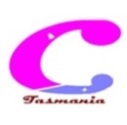 COUNCIL OF OBSTETRIC & PAEDIATRIC MORTALITY & MORBIDITYTASMANIAN PERINATAL DATA COLLECTION FORMTASMANIAN PERINATAL DATA COLLECTION FORMThe Tasmanian Perinatal Data Collection Form is a mandatory requirement for data collection under the Obstetric and Paediatric Mortality and Morbidity Act 1994 (previously known as Perinatal Registry Act 1994).The Tasmanian Perinatal Data Collection Form is required to be completed by all private hospitals and birth centres where the birth occurs, or by private midwifery and medical practitioners who deliver babies outside hospitals. Please use the electronic perinatal database system (i.e. ObstetrixTas) for all births reported in public and public contracted maternity hospitals.If the mother and/or baby are transferred from the hospital of confinement, the form should be completed by the hospital of birth. In cases where the mother is transferred to another hospital for operational birth and transferred back to the hospital of confinement immediately after the operation, the form should be completed by the hospital of confinement. If the mother and/or baby are admitted to hospital after the birth has occurred, a form should be completed by the hospital where the mother is first admitted. NOTE: A multiple birth requires a separate Perinatal Data Collection Form to be completed for each baby with the same identifying maternal demographic information. Please ensure that the second twin's Perinatal Data Collection Form is also submitted.Data submission timeline: within 7 days of the birth of a baby.General instructionsPlease print clearly using a ballpoint pen and all writing and figures must be legible (paper submission only).Use ticks on the form to indicate the appropriate options.ANSWER ALL QUESTIONS. If a particular item of information is not available or unknown, please fill all numeric fields with '9' or record 'Unknown' in a text field.If any data items are not complete, the hospital of birth will be asked to supply the missing information.In the case of multiple births, a separate form should be completed for each baby. For example, in the case of twins, two forms are to be completed, identifying each twin as Twin 1 and Twin 2 in the Birth order question of the Baby's Details section.Where boxes are present, place a tick or write the appropriate number(s) in the relevant box(es).Where there are more boxes provided than necessary, please ‘right adjust’ your response.Queries relating to completion of this Form, please refer to the Guidelines for the completion of the Perinatal Data Collection Form available from the website or contact:Tasmanian Perinatal Data Collection ServicesHealth Information - Monitoring Reporting and Analysis UnitPlanning Purchasing and Performance GroupDepartment of HealthGPO Box 125Hobart TAS 7001Phone:	(03) 6166 1012Email:	ppp.perinataldata@health.tas.gov.au Web:	http://www.health.tas.gov.au/about_the_department/partnerships/registration_boards/copmm Completing the FormIf you have completed the Form, please submit it by email or post:The Tasmanian Perinatal Data Collection Form is a mandatory requirement for data collection under the Obstetric and Paediatric Mortality and Morbidity Act 1994 (previously known as Perinatal Registry Act 1994).The Tasmanian Perinatal Data Collection Form is required to be completed by all private hospitals and birth centres where the birth occurs, or by private midwifery and medical practitioners who deliver babies outside hospitals. Please use the electronic perinatal database system (i.e. ObstetrixTas) for all births reported in public and public contracted maternity hospitals.If the mother and/or baby are transferred from the hospital of confinement, the form should be completed by the hospital of birth. In cases where the mother is transferred to another hospital for operational birth and transferred back to the hospital of confinement immediately after the operation, the form should be completed by the hospital of confinement. If the mother and/or baby are admitted to hospital after the birth has occurred, a form should be completed by the hospital where the mother is first admitted. NOTE: A multiple birth requires a separate Perinatal Data Collection Form to be completed for each baby with the same identifying maternal demographic information. Please ensure that the second twin's Perinatal Data Collection Form is also submitted.Data submission timeline: within 7 days of the birth of a baby.General instructionsPlease print clearly using a ballpoint pen and all writing and figures must be legible (paper submission only).Use ticks on the form to indicate the appropriate options.ANSWER ALL QUESTIONS. If a particular item of information is not available or unknown, please fill all numeric fields with '9' or record 'Unknown' in a text field.If any data items are not complete, the hospital of birth will be asked to supply the missing information.In the case of multiple births, a separate form should be completed for each baby. For example, in the case of twins, two forms are to be completed, identifying each twin as Twin 1 and Twin 2 in the Birth order question of the Baby's Details section.Where boxes are present, place a tick or write the appropriate number(s) in the relevant box(es).Where there are more boxes provided than necessary, please ‘right adjust’ your response.Queries relating to completion of this Form, please refer to the Guidelines for the completion of the Perinatal Data Collection Form available from the website or contact:Tasmanian Perinatal Data Collection ServicesHealth Information - Monitoring Reporting and Analysis UnitPlanning Purchasing and Performance GroupDepartment of HealthGPO Box 125Hobart TAS 7001Phone:	(03) 6166 1012Email:	ppp.perinataldata@health.tas.gov.au Web:	http://www.health.tas.gov.au/about_the_department/partnerships/registration_boards/copmm Completing the FormIf you have completed the Form, please submit it by email or post: